微软发布4月补丁修复67个安全问题安全威胁通告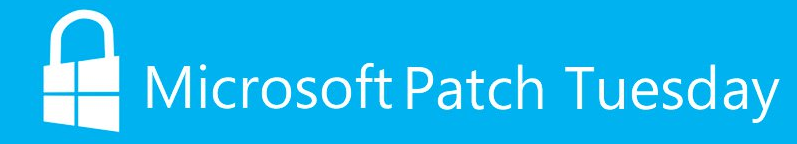 发布时间：2017年9月13日综述	微软于周二发布了4月安全更新补丁，修复了67个从简单的欺骗攻击到远程执行代码的安全问题，产品涉及Adobe Flash Player、Internet Explorer、Microsoft Browsers、Microsoft Devices、Microsoft Edge、Microsoft Graphics Component、Microsoft JET Database Engine、Microsoft Malware Protection Engine、Microsoft Office、Microsoft Scripting Engine、Microsoft Windows、Visual Studio、Windows Hyper-V、Windows IIS、Windows Kernel以及Windows RDP。相关信息如下（红色部分威胁相对比较高）：修复建议微软官方已经发布更新补丁，请及时进行补丁更新。附件ADV180007 - April 2018 Adobe Flash Security UpdateAffected SoftwareThe following tables list the affected software details for the vulnerability.CVE-2018-0870 - Internet Explorer Memory Corruption VulnerabilityAffected SoftwareThe following tables list the affected software details for the vulnerability.CVE-2018-0887 - Windows Kernel Information Disclosure VulnerabilityAffected SoftwareThe following tables list the affected software details for the vulnerability.CVE-2018-0890 - Active Directory Security Feature Bypass VulnerabilityAffected SoftwareThe following tables list the affected software details for the vulnerability.CVE-2018-0892 - Microsoft Edge Information Disclosure VulnerabilityAffected SoftwareThe following tables list the affected software details for the vulnerability.CVE-2018-0920 - Microsoft Excel Remote Code Execution VulnerabilityAffected SoftwareThe following tables list the affected software details for the vulnerability.CVE-2018-0950 - Microsoft Office Information Disclosure VulnerabilityAffected SoftwareThe following tables list the affected software details for the vulnerability.CVE-2018-0956 - HTTP.sys Denial of Service VulnerabilityAffected SoftwareThe following tables list the affected software details for the vulnerability.CVE-2018-0957 - Hyper-V Information Disclosure VulnerabilityAffected SoftwareThe following tables list the affected software details for the vulnerability.CVE-2018-0960 - Windows Kernel Information Disclosure VulnerabilityAffected SoftwareThe following tables list the affected software details for the vulnerability.CVE-2018-0963 - Windows Kernel Elevation of Privilege VulnerabilityAffected SoftwareThe following tables list the affected software details for the vulnerability.CVE-2018-0964 - Hyper-V Information Disclosure VulnerabilityAffected SoftwareThe following tables list the affected software details for the vulnerability.CVE-2018-0966 - Device Guard Security Feature Bypass VulnerabilityAffected SoftwareThe following tables list the affected software details for the vulnerability.CVE-2018-0967 - Windows SNMP Service Denial of Service VulnerabilityAffected SoftwareThe following tables list the affected software details for the vulnerability.CVE-2018-0968 - Windows Kernel Information Disclosure VulnerabilityAffected SoftwareThe following tables list the affected software details for the vulnerability.CVE-2018-0969 - Windows Kernel Information Disclosure VulnerabilityAffected SoftwareThe following tables list the affected software details for the vulnerability.CVE-2018-0970 - Windows Kernel Information Disclosure VulnerabilityAffected SoftwareThe following tables list the affected software details for the vulnerability.CVE-2018-0971 - Windows Kernel Information Disclosure VulnerabilityAffected SoftwareThe following tables list the affected software details for the vulnerability.CVE-2018-0972 - Windows Kernel Information Disclosure VulnerabilityAffected SoftwareThe following tables list the affected software details for the vulnerability.CVE-2018-0973 - Windows Kernel Information Disclosure VulnerabilityAffected SoftwareThe following tables list the affected software details for the vulnerability.CVE-2018-0974 - Windows Kernel Information Disclosure VulnerabilityAffected SoftwareThe following tables list the affected software details for the vulnerability.CVE-2018-0975 - Windows Kernel Information Disclosure VulnerabilityAffected SoftwareThe following tables list the affected software details for the vulnerability.CVE-2018-0976 - Windows Remote Desktop Protocol (RDP) Denial of Service VulnerabilityAffected SoftwareThe following tables list the affected software details for the vulnerability.CVE-2018-0979 - Chakra Scripting Engine Memory Corruption VulnerabilityAffected SoftwareThe following tables list the affected software details for the vulnerability.CVE-2018-0980 - Chakra Scripting Engine Memory Corruption VulnerabilityAffected SoftwareThe following tables list the affected software details for the vulnerability.CVE-2018-0981 - Scripting Engine Information Disclosure VulnerabilityAffected SoftwareThe following tables list the affected software details for the vulnerability.CVE-2018-0986 - Microsoft Malware Protection Engine Remote Code Execution VulnerabilityAffected SoftwareThe following tables list the affected software details for the vulnerability.CVE-2018-0987 - Scripting Engine Information Disclosure VulnerabilityAffected SoftwareThe following tables list the affected software details for the vulnerability.CVE-2018-0988 - Scripting Engine Memory Corruption VulnerabilityAffected SoftwareThe following tables list the affected software details for the vulnerability.CVE-2018-0989 - Scripting Engine Information Disclosure VulnerabilityAffected SoftwareThe following tables list the affected software details for the vulnerability.CVE-2018-0990 - Chakra Scripting Engine Memory Corruption VulnerabilityAffected SoftwareThe following tables list the affected software details for the vulnerability.CVE-2018-0991 - Internet Explorer Memory Corruption VulnerabilityAffected SoftwareThe following tables list the affected software details for the vulnerability.CVE-2018-0993 - Chakra Scripting Engine Memory Corruption VulnerabilityAffected SoftwareThe following tables list the affected software details for the vulnerability.CVE-2018-0994 - Chakra Scripting Engine Memory Corruption VulnerabilityAffected SoftwareThe following tables list the affected software details for the vulnerability.CVE-2018-0995 - Chakra Scripting Engine Memory Corruption VulnerabilityAffected SoftwareThe following tables list the affected software details for the vulnerability.CVE-2018-0996 - Scripting Engine Memory Corruption VulnerabilityAffected SoftwareThe following tables list the affected software details for the vulnerability.CVE-2018-0997 - Internet Explorer Memory Corruption VulnerabilityAffected SoftwareThe following tables list the affected software details for the vulnerability.CVE-2018-0998 - Microsoft Edge Information Disclosure VulnerabilityAffected SoftwareThe following tables list the affected software details for the vulnerability.CVE-2018-1000 - Scripting Engine Information Disclosure VulnerabilityAffected SoftwareThe following tables list the affected software details for the vulnerability.CVE-2018-1001 - Scripting Engine Memory Corruption VulnerabilityAffected SoftwareThe following tables list the affected software details for the vulnerability.CVE-2018-1003 - Microsoft JET Database Engine Remote Code Execution VulnerabilityAffected SoftwareThe following tables list the affected software details for the vulnerability.CVE-2018-1004 - Windows VBScript Engine Remote Code Execution VulnerabilityAffected SoftwareThe following tables list the affected software details for the vulnerability.CVE-2018-1005 - Microsoft SharePoint Elevation of Privilege VulnerabilityAffected SoftwareThe following tables list the affected software details for the vulnerability.CVE-2018-1007 - Microsoft Office Information Disclosure VulnerabilityAffected SoftwareThe following tables list the affected software details for the vulnerability.CVE-2018-1008 - OpenType Font Driver Elevation of Privilege VulnerabilityAffected SoftwareThe following tables list the affected software details for the vulnerability.CVE-2018-1009 - Microsoft DirectX Graphics Kernel Subsystem Elevation of Privilege VulnerabilityAffected SoftwareThe following tables list the affected software details for the vulnerability.CVE-2018-1010 - Microsoft Graphics Remote Code Execution VulnerabilityAffected SoftwareThe following tables list the affected software details for the vulnerability.CVE-2018-1011 - Microsoft Excel Remote Code Execution VulnerabilityAffected SoftwareThe following tables list the affected software details for the vulnerability.CVE-2018-1012 - Microsoft Graphics Remote Code Execution VulnerabilityAffected SoftwareThe following tables list the affected software details for the vulnerability.CVE-2018-1013 - Microsoft Graphics Remote Code Execution VulnerabilityAffected SoftwareThe following tables list the affected software details for the vulnerability.CVE-2018-1014 - Microsoft SharePoint Elevation of Privilege VulnerabilityAffected SoftwareThe following tables list the affected software details for the vulnerability.CVE-2018-1015 - Microsoft Graphics Remote Code Execution VulnerabilityAffected SoftwareThe following tables list the affected software details for the vulnerability.CVE-2018-1016 - Microsoft Graphics Remote Code Execution VulnerabilityAffected SoftwareThe following tables list the affected software details for the vulnerability.CVE-2018-1018 - Internet Explorer Memory Corruption VulnerabilityAffected SoftwareThe following tables list the affected software details for the vulnerability.CVE-2018-1019 - Chakra Scripting Engine Memory Corruption VulnerabilityAffected SoftwareThe following tables list the affected software details for the vulnerability.CVE-2018-1020 - Internet Explorer Memory Corruption VulnerabilityAffected SoftwareThe following tables list the affected software details for the vulnerability.CVE-2018-1023 - Microsoft Browser Memory Corruption VulnerabilityAffected SoftwareThe following tables list the affected software details for the vulnerability.CVE-2018-1026 - Microsoft Office Remote Code Execution VulnerabilityAffected SoftwareThe following tables list the affected software details for the vulnerability.CVE-2018-1027 - Microsoft Excel Remote Code Execution VulnerabilityAffected SoftwareThe following tables list the affected software details for the vulnerability.CVE-2018-1028 - Microsoft Office Graphics Remote Code Execution VulnerabilityAffected SoftwareThe following tables list the affected software details for the vulnerability.CVE-2018-1029 - Microsoft Excel Remote Code Execution VulnerabilityAffected SoftwareThe following tables list the affected software details for the vulnerability.CVE-2018-1030 - Microsoft Office Remote Code Execution VulnerabilityAffected SoftwareThe following tables list the affected software details for the vulnerability.CVE-2018-1032 - Microsoft SharePoint Elevation of Privilege VulnerabilityAffected SoftwareThe following tables list the affected software details for the vulnerability.CVE-2018-1034 - Microsoft SharePoint Elevation of Privilege VulnerabilityAffected SoftwareThe following tables list the affected software details for the vulnerability.CVE-2018-1037 - Microsoft Visual Studio Information Disclosure VulnerabilityAffected SoftwareThe following tables list the affected software details for the vulnerability.CVE-2018-8116 - Microsoft Graphics Component Denial of Service VulnerabilityAffected SoftwareThe following tables list the affected software details for the vulnerability.CVE-2018-8117 - Microsoft Wireless Keyboard 850 Security Feature Bypass VulnerabilityAffected SoftwareThe following tables list the affected software details for the vulnerability.声 明=============本安全公告仅用来描述可能存在的安全问题，绿盟科技不为此安全公告提供任何保证或承诺。由于传播、利用此安全公告所提供的信息而造成的任何直接或者间接的后果及损失，均由使用者本人负责，绿盟科技以及安全公告作者不为此承担任何责任。绿盟科技拥有对此安全公告的修改和解释权。如欲转载或传播此安全公告，必须保证此安全公告的完整性，包括版权声明等全部内容。未经绿盟科技允许，不得任意修改或者增减此安全公告内容，不得以任何方式将其用于商业目的。关于绿盟科技==============北京神州绿盟信息安全科技股份有限公司（简称绿盟科技）成立于2000年4月，总部位于北京。在国内外设有30多个分支机构，为政府、运营商、金融、能源、互联网以及教育、医疗等行业用户，提供具有核心竞争力的安全产品及解决方案，帮助客户实现业务的安全顺畅运行。基于多年的安全攻防研究，绿盟科技在网络及终端安全、互联网基础安全、合规及安全管理等领域，为客户提供入侵检测/防护、抗拒绝服务攻击、远程安全评估以及Web安全防护等产品以及专业安全服务。北京神州绿盟信息安全科技股份有限公司于2014年1月29日起在深圳证券交易所创业板上市交易，股票简称：绿盟科技，股票代码：300369。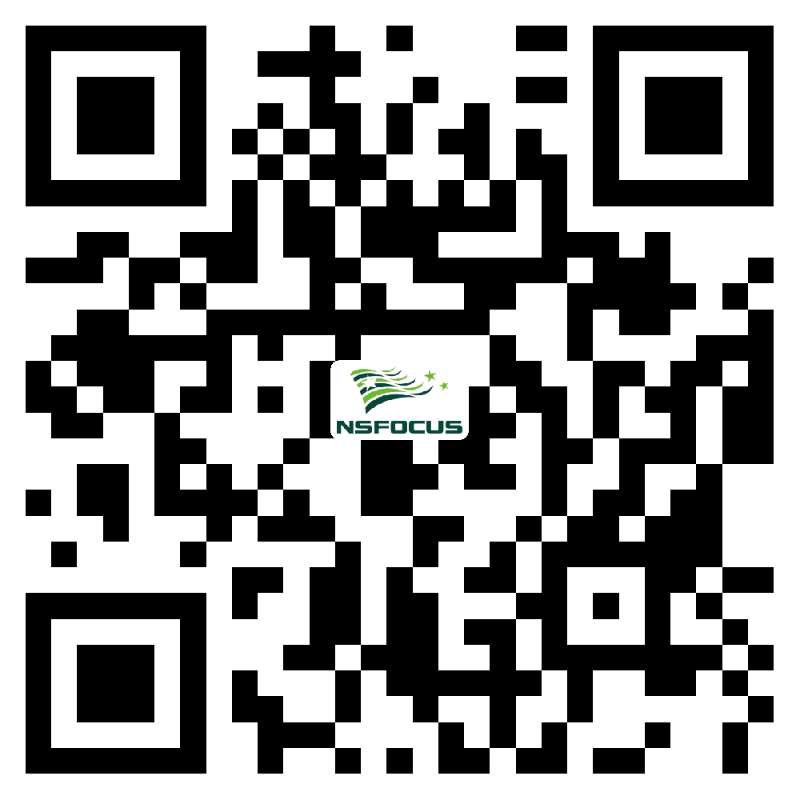 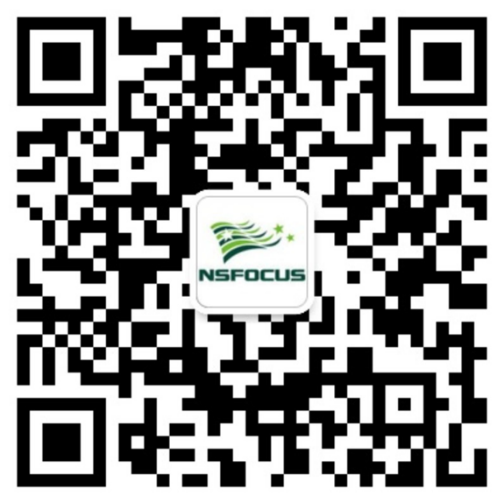 绿盟科技官方微博二维码               绿盟科技官方微信二维码产品CVE 编号CVE 标题Adobe Flash PlayerADV180007April 2018 Adobe Flash 安全更新Internet ExplorerCVE-2018-0991Internet Explorer 内存破坏漏洞Internet ExplorerCVE-2018-0997Internet Explorer 内存破坏漏洞Internet ExplorerCVE-2018-0870Internet Explorer 内存破坏漏洞Internet ExplorerCVE-2018-1018Internet Explorer 内存破坏漏洞Internet ExplorerCVE-2018-1020Internet Explorer 内存破坏漏洞Microsoft BrowsersCVE-2018-1023Microsoft Browser 内存破坏漏洞Microsoft DevicesCVE-2018-8117Microsoft Wireless Keyboard 850 安全功能绕过漏洞Microsoft EdgeCVE-2018-0892Microsoft Edge 信息泄露漏洞Microsoft EdgeCVE-2018-0998Microsoft Edge 信息泄露漏洞Microsoft Graphics ComponentCVE-2018-1009Microsoft DirectX Graphics Kernel Subsystem 特权提升漏洞Microsoft Graphics ComponentCVE-2018-1010Microsoft Graphics 远程代码执行漏洞Microsoft Graphics ComponentCVE-2018-1012Microsoft Graphics 远程代码执行漏洞Microsoft Graphics ComponentCVE-2018-1013Microsoft Graphics 远程代码执行漏洞Microsoft Graphics ComponentCVE-2018-1015Microsoft Graphics 远程代码执行漏洞Microsoft Graphics ComponentCVE-2018-1016Microsoft Graphics 远程代码执行漏洞Microsoft JET Database EngineCVE-2018-1003Microsoft JET Database Engine 远程代码执行漏洞Microsoft Malware Protection EngineCVE-2018-0986Microsoft Malware Protection Engine 远程代码执行漏洞Microsoft OfficeCVE-2018-0950Microsoft Office 信息泄露漏洞Microsoft OfficeCVE-2018-1032Microsoft SharePoint 特权提升漏洞Microsoft OfficeCVE-2018-0920Microsoft Excel 远程代码执行漏洞Microsoft OfficeCVE-2018-1005Microsoft SharePoint 特权提升漏洞Microsoft OfficeCVE-2018-1007Microsoft Office 信息泄露漏洞Microsoft OfficeCVE-2018-1011Microsoft Excel 远程代码执行漏洞Microsoft OfficeCVE-2018-1014Microsoft SharePoint 特权提升漏洞Microsoft OfficeCVE-2018-1026Microsoft Office 远程代码执行漏洞Microsoft OfficeCVE-2018-1027Microsoft Excel 远程代码执行漏洞Microsoft OfficeCVE-2018-1028Microsoft Office Graphics 远程代码执行漏洞Microsoft OfficeCVE-2018-1029Microsoft Excel 远程代码执行漏洞Microsoft OfficeCVE-2018-1030Microsoft Office 远程代码执行漏洞Microsoft OfficeCVE-2018-1034Microsoft SharePoint 特权提升漏洞Microsoft Scripting EngineCVE-2018-0987Scripting Engine 信息泄露漏洞Microsoft Scripting EngineCVE-2018-0988Scripting Engine 内存破坏漏洞Microsoft Scripting EngineCVE-2018-0989Scripting Engine 信息泄露漏洞Microsoft Scripting EngineCVE-2018-0990Chakra Scripting Engine 内存破坏漏洞Microsoft Scripting EngineCVE-2018-0993Chakra Scripting Engine 内存破坏漏洞Microsoft Scripting EngineCVE-2018-0994Chakra Scripting Engine 内存破坏漏洞Microsoft Scripting EngineCVE-2018-0995Chakra Scripting Engine 内存破坏漏洞Microsoft Scripting EngineCVE-2018-0996Scripting Engine 内存破坏漏洞Microsoft Scripting EngineCVE-2018-1000Scripting Engine 信息泄露漏洞Microsoft Scripting EngineCVE-2018-1001Scripting Engine 内存破坏漏洞Microsoft Scripting EngineCVE-2018-1004Windows VBScript Engine 远程代码执行漏洞Microsoft Scripting EngineCVE-2018-0979Chakra Scripting Engine 内存破坏漏洞Microsoft Scripting EngineCVE-2018-0980Chakra Scripting Engine 内存破坏漏洞Microsoft Scripting EngineCVE-2018-0981Scripting Engine 信息泄露漏洞Microsoft Scripting EngineCVE-2018-1019Chakra Scripting Engine 内存破坏漏洞Microsoft WindowsCVE-2018-0887Windows Kernel 信息泄露漏洞Microsoft WindowsCVE-2018-0890Active Directory 安全功能绕过漏洞Microsoft WindowsCVE-2018-0963Windows Kernel 特权提升漏洞Microsoft WindowsCVE-2018-0966Device Guard 安全功能绕过漏洞Microsoft WindowsCVE-2018-0967Windows SNMP Service 拒绝服务漏洞Microsoft WindowsCVE-2018-8116Microsoft Graphics Component 拒绝服务漏洞Visual StudioCVE-2018-1037Microsoft Visual Studio 信息泄露漏洞Windows Hyper-VCVE-2018-0957Hyper-V 信息泄露漏洞Windows Hyper-VCVE-2018-0964Hyper-V 信息泄露漏洞Windows IISCVE-2018-0956HTTP.sys 拒绝服务漏洞Windows KernelCVE-2018-0960Windows Kernel 信息泄露漏洞Windows KernelCVE-2018-0968Windows Kernel 信息泄露漏洞Windows KernelCVE-2018-0969Windows Kernel 信息泄露漏洞Windows KernelCVE-2018-0970Windows Kernel 信息泄露漏洞Windows KernelCVE-2018-0971Windows Kernel 信息泄露漏洞Windows KernelCVE-2018-0972Windows Kernel 信息泄露漏洞Windows KernelCVE-2018-0973Windows Kernel 信息泄露漏洞Windows KernelCVE-2018-0974Windows Kernel 信息泄露漏洞Windows KernelCVE-2018-0975Windows Kernel 信息泄露漏洞Windows KernelCVE-2018-1008OpenType Font Driver 特权提升漏洞Windows RDPCVE-2018-0976Windows Remote Desktop Protocol (RDP) 拒绝服务漏洞CVE IDVulnerability DescriptionMaximum Severity RatingVulnerability ImpactADV180007
MITRE
NVDCVE Title: April 2018 Adobe Flash Security Update 
Description: This security update addresses the following vulnerabilities, which are described in Adobe Security Bulletin APSB18-08: CVE-2018-4932, CVE-2018-4933, CVE-2018-4934, CVE-2018-4935, CVE-2018-4936, and CVE-2018-4937.
FAQ:How could an attacker exploit these vulnerabilities? In a web-based attack scenario where the user is using Internet Explorer for the desktop, an attacker could host a specially crafted website that is designed to exploit any of these vulnerabilities through Internet Explorer and then convince a user to view the website. An attacker could also embed an ActiveX control marked "safe for initialization" in an application or Microsoft Office document that hosts the IE rendering engine. The attacker could also take advantage of compromised websites and websites that accept or host user-provided content or advertisements. These websites could contain specially crafted content that could exploit any of these vulnerabilities. In all cases, however, an attacker would have no way to force users to view the attacker-controlled content. Instead, an attacker would have to convince users to take action, typically by clicking a link in an email message or in an Instant Messenger message that takes users to the attacker's website, or by opening an attachment sent through email.In a web-based attack scenario where the user is using Internet Explorer in the Windows 8-style UI, an attacker would first need to compromise a website already listed in the Compatibility View (CV) list. An attacker could then host a website that contains specially crafted Flash content designed to exploit any of these vulnerabilities through Internet Explorer and then convince a user to view the website. An attacker would have no way to force users to view the attacker-controlled content. Instead, an attacker would have to convince users to take action, typically by clicking a link in an email message or in an Instant Messenger message that takes users to the attacker's website, or by opening an attachment sent through email. For more information about Internet Explorer and the CV List, please see the MSDN Article, Developer Guidance for websites with content for Adobe Flash Player in Windows 8.
Mitigations:

Workarounds:Workaround refers to a setting or configuration change that would help block known attack vectors before you apply the update.Prevent Adobe Flash Player from running You can disable attempts to instantiate Adobe Flash Player in Internet Explorer and other applications that honor the kill bit feature, such as Office 2007 and Office 2010, by setting the kill bit for the control in the registry.Warning If you use Registry Editor incorrectly, you may cause serious problems that may require you to reinstall your operating system. Microsoft cannot guarantee that you can solve problems that result from using Registry Editor incorrectly. Use Registry Editor at your own risk. To set the kill bit for the control in the registry, perform the following steps:Paste the following into a text file and save it with the .reg file extension. Windows Registry Editor Version 5.00 [HKEY_LOCAL_MACHINE\SOFTWARE\Microsoft\Internet Explorer\ActiveX Compatibility\{D27CDB6E-AE6D-11CF-96B8-444553540000}] "Compatibility Flags"=dword:00000400 [HKEY_LOCAL_MACHINE\SOFTWARE\Wow6432Node\Microsoft\Internet Explorer\ActiveX Compatibility\{D27CDB6E-AE6D-11CF-96B8-444553540000}] "Compatibility Flags"=dword:00000400Double-click the .reg file to apply it to an individual system.You can also apply this workaround across domains by using Group Policy. For more information about Group Policy, see the TechNet article, Group Policy collection.Note You must restart Internet Explorer for your changes to take effect. Impact of workaround. There is no impact as long as the object is not intended to be used in Internet Explorer. How to undo the workaround. Delete the registry keys that were added in implementing this workaround. Prevent Adobe Flash Player from running in Internet Explorer through Group Policy Note The Group Policy MMC snap-in can be used to set policy for a machine, for an organizational unit, or for an entire domain. For more information about Group Policy, visit the following Microsoft Web sites:Group Policy Overview What is Group Policy Object Editor? Core Group Policy tools and settingsTo disable Adobe Flash Player in Internet Explorer through Group Policy, perform the following steps: Note This workaround does not prevent Flash from being invoked from other applications, such as Microsoft Office 2007 or Microsoft Office 2010.Open the Group Policy Management Console and configure the console to work with the appropriate Group Policy object, such as local machine, OU, or domain GPO.Navigate to the following node: Administrative Templates -> Windows Components -> Internet Explorer -> Security Features -> Add-on ManagementDouble-click Turn off Adobe Flash in Internet Explorer and prevent applications from using Internet Explorer technology to instantiate Flash objects.Change the setting to Enabled.Click Apply and then click OK to return to the Group Policy Management Console.Refresh Group Policy on all systems or wait for the next scheduled Group Policy refresh interval for the settings to take effect. Prevent Adobe Flash Player from running in Office 2010 on affected systems Note This workaround does not prevent Adobe Flash Player from running in Internet Explorer. Warning If you use Registry Editor incorrectly, you may cause serious problems that may require you to reinstall your operating system. Microsoft cannot guarantee that you can solve problems that result from using Registry Editor incorrectly. Use Registry Editor at your own risk. For detailed steps that you can use to prevent a control from running in Internet Explorer, see Microsoft Knowledge Base Article 240797. Follow the steps in the article to create a Compatibility Flags value in the registry to prevent a COM object from being instantiated in Internet Explorer.To disable Adobe Flash Player in Office 2010 only, set the kill bit for the ActiveX control for Adobe Flash Player in the registry using the following steps:Create a text file named Disable_Flash.reg with the following contents:		[HKEY_LOCAL_MACHINE\SOFTWARE\Microsoft\Office\Common\COM\Compatibility\{D27CDB6E-AE6D-11CF-96B8-444553540000}]	"Compatibility Flags"=dword:00000400Double-click the .reg file to apply it to an individual system.Note You must restart Internet Explorer for your changes to take effect. You can also apply this workaround across domains by using Group Policy. For more information about Group Policy, see the TechNet article, Group Policy collection. Prevent ActiveX controls from running in Office 2007 and Office 2010To disable all ActiveX controls in Microsoft Office 2007 and Microsoft Office 2010, including Adobe Flash Player in Internet Explorer, perform the following steps:Click File, click Options, click Trust Center, and then click Trust Center Settings.Click ActiveX Settings in the left-hand pane, and then select Disable all controls without notifications.Click OK to save your settings. Impact of workaround. Office documents that use embedded ActiveX controls may not display as intended. How to undo the workaround.To re-enable ActiveX controls in Microsoft Office 2007 and Microsoft Office 2010, perform the following steps:Click File, click Options, click Trust Center, and then click Trust Center Settings.Click ActiveX Settings in the left-hand pane, and then deselect Disable all controls without notifications.Click OK to save your settings. Set Internet and Local intranet security zone settings to "High" to block ActiveX Controls and Active Scripting in these zones You can help protect against exploitation of these vulnerabilities by changing your settings for the Internet security zone to block ActiveX controls and Active Scripting. You can do this by setting your browser security to High.To raise the browsing security level in Internet Explorer, perform the following steps:On the Internet Explorer Tools menu, click** Internet Option**s.In the Internet Options dialog box, click the Security tab, and then click Internet.Under Security level for this zone, move the slider to High. This sets the security level for all websites you visit to High.Click Local intranet.Under Security level for this zone, move the slider to High. This sets the security level for all websites you visit to High.Click OK to accept the changes and return to Internet Explorer. Note If no slider is visible, click Default Level, and then move the slider to High. Note Setting the level to High may cause some websites to work incorrectly. If you have difficulty using a website after you change this setting, and you are sure the site is safe to use, you can add that site to your list of trusted sites. This will allow the site to work correctly even with the security setting set to High. Impact of workaround. There are side effects to blocking ActiveX Controls and Active Scripting. Many websites on the Internet or an intranet use ActiveX or Active Scripting to provide additional functionality. For example, an online e-commerce site or banking site may use ActiveX Controls to provide menus, ordering forms, or even account statements. Blocking ActiveX Controls or Active Scripting is a global setting that affects all Internet and intranet sites. If you do not want to block ActiveX Controls or Active Scripting for such sites, use the steps outlined in "Add sites that you trust to the Internet Explorer Trusted sites zone". Configure Internet Explorer to prompt before running Active Scripting or to disable Active Scripting in the Internet and Local intranet security zoneYou can help protect against exploitation of these vulnerabilities by changing your settings to prompt before running Active Scripting or to disable Active Scripting in the Internet and Local intranet security zone. To do this, perform the following steps:In Internet Explorer, click Internet Options on the Tools menu.Click the Security tab.Click Internet, and then click Custom Level.Under Settings, in the Scripting section, under Active Scripting, click Prompt or Disable, and then click OK.Click Local intranet, and then click Custom Level.Under Settings, in the Scripting section, under Active Scripting, click Prompt or Disable, and then click OK.Click OK to return to Internet Explorer, and then click OK again. Note Disabling Active Scripting in the Internet and Local intranet security zones may cause some websites to work incorrectly. If you have difficulty using a website after you change this setting, and you are sure the site is safe to use, you can add that site to your list of trusted sites. This will allow the site to work correctly. Impact of workaround. There are side effects to prompting before running Active Scripting. Many websites that are on the Internet or on an intranet use Active Scripting to provide additional functionality. For example, an online e-commerce site or banking site may use Active Scripting to provide menus, ordering forms, or even account statements. Prompting before running Active Scripting is a global setting that affects all Internet and intranet sites. You will be prompted frequently when you enable this workaround. For each prompt, if you feel you trust the site that you are visiting, click Yes to run Active Scripting. If you do not want to be prompted for all these sites, use the steps outlined in "Add sites that you trust to the Internet Explorer Trusted sites zone". Add sites that you trust to the Internet Explorer Trusted sites zone After you set Internet Explorer to require a prompt before it runs ActiveX controls and Active Scripting in the Internet zone and in the Local intranet zone, you can add sites that you trust to the Internet Explorer Trusted sites zone. This will allow you to continue to use trusted websites exactly as you do today, while helping to protect you from this attack on untrusted sites. We recommend that you add only sites that you trust to the Trusted sites zone.To do this, perform the following steps:In Internet Explorer, click Tools, click Internet Options, and then click the Security tab.In the Select a web content zone to specify its current security settings box, click Trusted Sites, and then click Sites.If you want to add sites that do not require an encrypted channel, click to clear the Require server verification (https:) for all sites in this zone check box.In the Add this website to the zone box, type the URL of a site that you trust, and then click Add.Repeat these steps for each site that you want to add to the zone.Click OK two times to accept the changes and return to Internet Explorer. Note Add any sites that you trust not to take malicious action on your system. Two sites in particular that you may want to add are *.windowsupdate.microsoft.com and *.update.microsoft.com. These are the sites that will host the update, and they require an ActiveX control to install the update.
Revision:
1.0    04/10/2018 07:00:00    Information published.CriticalRemote Code ExecutionADV180007ADV180007ADV180007ADV180007ADV180007ADV180007ADV180007ProductKB ArticleSeverityImpactSupersedenceCVSS Score SetRestart RequiredAdobe Flash Player on Windows Server 20124093110 Security Update
CriticalRemote Code Execution4088785Base: N/A
Temporal: N/A
Vector: N/AYesAdobe Flash Player on Windows 8.1 for 32-bit systems4093110 Security Update
CriticalRemote Code Execution4088785Base: N/A
Temporal: N/A
Vector: N/AYesAdobe Flash Player on Windows 8.1 for x64-based systems4093110 Security Update
CriticalRemote Code Execution4088785Base: N/A
Temporal: N/A
Vector: N/AYesAdobe Flash Player on Windows Server 2012 R24093110 Security Update
CriticalRemote Code Execution4088785Base: N/A
Temporal: N/A
Vector: N/AYesAdobe Flash Player on Windows RT 8.14093110 Security Update
CriticalRemote Code Execution4088785Base: N/A
Temporal: N/A
Vector: N/AYesAdobe Flash Player on Windows 10 for 32-bit Systems4093110 Security Update
CriticalRemote Code Execution4088785Base: N/A
Temporal: N/A
Vector: N/AYesAdobe Flash Player on Windows 10 for x64-based Systems4093110 Security Update
CriticalRemote Code Execution4088785Base: N/A
Temporal: N/A
Vector: N/AYesAdobe Flash Player on Windows 10 Version 1511 for x64-based Systems4093110 Security Update
CriticalRemote Code Execution4088785Base: N/A
Temporal: N/A
Vector: N/AYesAdobe Flash Player on Windows 10 Version 1511 for 32-bit Systems4093110 Security Update
CriticalRemote Code Execution4088785Base: N/A
Temporal: N/A
Vector: N/AYesAdobe Flash Player on Windows Server 20164093110 Security Update
CriticalRemote Code Execution4088785Base: N/A
Temporal: N/A
Vector: N/AYesAdobe Flash Player on Windows 10 Version 1607 for 32-bit Systems4093110 Security Update
CriticalRemote Code Execution4088785Base: N/A
Temporal: N/A
Vector: N/AYesAdobe Flash Player on Windows 10 Version 1607 for x64-based Systems4093110 Security Update
CriticalRemote Code Execution4088785Base: N/A
Temporal: N/A
Vector: N/AYesAdobe Flash Player on Windows 10 Version 1703 for 32-bit Systems4093110 Security Update
CriticalRemote Code Execution4088785Base: N/A
Temporal: N/A
Vector: N/AYesAdobe Flash Player on Windows 10 Version 1703 for x64-based Systems4093110 Security Update
CriticalRemote Code Execution4088785Base: N/A
Temporal: N/A
Vector: N/AYesAdobe Flash Player on Windows 10 Version 1709 for 32-bit Systems4093110 Security Update
CriticalRemote Code Execution4088785Base: N/A
Temporal: N/A
Vector: N/AYesAdobe Flash Player on Windows 10 Version 1709 for x64-based Systems4093110 Security Update
CriticalRemote Code Execution4088785Base: N/A
Temporal: N/A
Vector: N/AYesCVE IDVulnerability DescriptionMaximum Severity RatingVulnerability ImpactCVE-2018-0870
MITRE
NVDCVE Title: Internet Explorer Memory Corruption Vulnerability 
Description: A remote code execution vulnerability exists when Internet Explorer improperly accesses objects in memory. The vulnerability could corrupt memory in such a way that an attacker could execute arbitrary code in the context of the current user. An attacker who successfully exploited the vulnerability could gain the same user rights as the current user. If the current user is logged on with administrative user rights, the attacker could take control of an affected system. An attacker could then install programs; view, change, or delete data; or create new accounts with full user rights.An attacker could host a specially crafted website designed to exploit the vulnerability through Internet Explorer and then convince a user to view the website. The attacker could also take advantage of compromised websites, or websites that accept or host user-provided content or advertisements, by adding specially crafted content that could exploit the vulnerability. However, in all cases an attacker would have no way to force a user to view the attacker-controlled content. Instead, an attacker would have to convince a user to take action, typically by an enticement in an email or instant message, or by getting the user to open an attachment sent through email.The security update addresses the vulnerability by modifying how Internet Explorer handles objects in memory.
FAQ:
None 
Mitigations:
None 
Workarounds:
None 
Revision:
1.0    04/10/2018 07:00:00    Information published.CriticalRemote Code ExecutionCVE-2018-0870CVE-2018-0870CVE-2018-0870CVE-2018-0870CVE-2018-0870CVE-2018-0870CVE-2018-0870ProductKB ArticleSeverityImpactSupersedenceCVSS Score SetRestart RequiredInternet Explorer 11 on Windows 7 for 32-bit Systems Service Pack 14093118 Monthly Rollup
4092946 IE Cumulative
CriticalRemote Code Execution4089187Base: 7.5
Temporal: 6.7
Vector: CVSS:3.0/AV:N/AC:H/PR:N/UI:R/S:U/C:H/I:H/A:H/E:P/RL:OYesInternet Explorer 11 on Windows 7 for x64-based Systems Service Pack 14093118 Monthly Rollup
4092946 IE Cumulative
CriticalRemote Code Execution4089187Base: 7.5
Temporal: 6.7
Vector: CVSS:3.0/AV:N/AC:H/PR:N/UI:R/S:U/C:H/I:H/A:H/E:P/RL:OYesInternet Explorer 11 on Windows Server 2008 R2 for x64-based Systems Service Pack 14093118 Monthly Rollup
4092946 IE Cumulative
ModerateRemote Code Execution4089187Base: 6.4
Temporal: 5.8
Vector: CVSS:3.0/AV:N/AC:H/PR:H/UI:R/S:U/C:H/I:H/A:H/E:P/RL:O/RC:CYesInternet Explorer 11 on Windows 8.1 for 32-bit systems4093114 Monthly Rollup
4092946 IE Cumulative
CriticalRemote Code Execution4089187Base: 7.5
Temporal: 6.7
Vector: CVSS:3.0/AV:N/AC:H/PR:N/UI:R/S:U/C:H/I:H/A:H/E:P/RL:OYesInternet Explorer 11 on Windows 8.1 for x64-based systems4093114 Monthly Rollup
4092946 IE Cumulative
CriticalRemote Code Execution4089187Base: 7.5
Temporal: 6.7
Vector: CVSS:3.0/AV:N/AC:H/PR:N/UI:R/S:U/C:H/I:H/A:H/E:P/RL:OYesInternet Explorer 11 on Windows Server 2012 R24093114 Monthly Rollup
4092946 IE Cumulative
ModerateRemote Code Execution4089187Base: 6.4
Temporal: 5.8
Vector: CVSS:3.0/AV:N/AC:H/PR:H/UI:R/S:U/C:H/I:H/A:H/E:P/RL:O/RC:CYesInternet Explorer 11 on Windows RT 8.14093114 Monthly Rollup
CriticalRemote Code Execution4088876Base: 7.5
Temporal: 6.7
Vector: CVSS:3.0/AV:N/AC:H/PR:N/UI:R/S:U/C:H/I:H/A:H/E:P/RL:OYesInternet Explorer 11 on Windows 10 for 32-bit Systems4093111 Security Update
CriticalRemote Code Execution4088786Base: 7.5
Temporal: 6.7
Vector: CVSS:3.0/AV:N/AC:H/PR:N/UI:R/S:U/C:H/I:H/A:H/E:P/RL:OYesInternet Explorer 11 on Windows 10 for x64-based Systems4093111 Security Update
CriticalRemote Code Execution4088786Base: 7.5
Temporal: 6.7
Vector: CVSS:3.0/AV:N/AC:H/PR:N/UI:R/S:U/C:H/I:H/A:H/E:P/RL:OYesInternet Explorer 11 on Windows 10 Version 1511 for x64-based Systems4093109 Security Update
CriticalRemote Code Execution4088779Base: 7.5
Temporal: 6.7
Vector: CVSS:3.0/AV:N/AC:H/PR:N/UI:R/S:U/C:H/I:H/A:H/E:P/RL:OYesInternet Explorer 11 on Windows 10 Version 1511 for 32-bit Systems4093109 Security Update
CriticalRemote Code Execution4088779Base: 7.5
Temporal: 6.7
Vector: CVSS:3.0/AV:N/AC:H/PR:N/UI:R/S:U/C:H/I:H/A:H/E:P/RL:OYesInternet Explorer 11 on Windows Server 20164093119 Security Update
ModerateRemote Code Execution4088787Base: 6.4
Temporal: 5.8
Vector: CVSS:3.0/AV:N/AC:H/PR:H/UI:R/S:U/C:H/I:H/A:H/E:P/RL:O/RC:CYesInternet Explorer 11 on Windows 10 Version 1607 for 32-bit Systems4093119 Security Update
CriticalRemote Code Execution4088787Base: 7.5
Temporal: 6.7
Vector: CVSS:3.0/AV:N/AC:H/PR:N/UI:R/S:U/C:H/I:H/A:H/E:P/RL:OYesInternet Explorer 11 on Windows 10 Version 1607 for x64-based Systems4093119 Security Update
CriticalRemote Code Execution4088787Base: 7.5
Temporal: 6.7
Vector: CVSS:3.0/AV:N/AC:H/PR:N/UI:R/S:U/C:H/I:H/A:H/E:P/RL:OYesInternet Explorer 11 on Windows 10 Version 1703 for 32-bit Systems4093107 Security Update
CriticalRemote Code Execution4088782Base: 7.5
Temporal: 6.7
Vector: CVSS:3.0/AV:N/AC:H/PR:N/UI:R/S:U/C:H/I:H/A:H/E:P/RL:OYesInternet Explorer 11 on Windows 10 Version 1703 for x64-based Systems4093107 Security Update
CriticalRemote Code Execution4088782Base: 7.5
Temporal: 6.7
Vector: CVSS:3.0/AV:N/AC:H/PR:N/UI:R/S:U/C:H/I:H/A:H/E:P/RL:OYesInternet Explorer 11 on Windows 10 Version 1709 for 32-bit Systems4093112 Security Update
CriticalRemote Code Execution4088776Base: 7.5
Temporal: 6.7
Vector: CVSS:3.0/AV:N/AC:H/PR:N/UI:R/S:U/C:H/I:H/A:H/E:P/RL:OYesInternet Explorer 11 on Windows 10 Version 1709 for x64-based Systems4093112 Security Update
CriticalRemote Code Execution4088776Base: 7.5
Temporal: 6.7
Vector: CVSS:3.0/AV:N/AC:H/PR:N/UI:R/S:U/C:H/I:H/A:H/E:P/RL:OYesCVE IDVulnerability DescriptionMaximum Severity RatingVulnerability ImpactCVE-2018-0887
MITRE
NVDCVE Title: Windows Kernel Information Disclosure Vulnerability 
Description: An information disclosure vulnerability exists when the Windows kernel fails to properly initialize a memory address. An attacker who successfully exploited this vulnerability could obtain information to further compromise the userâ€™s system.To exploit this vulnerability, an attacker would have to log on to an affected system and run a specially crafted application.The security update addresses the vulnerability by correcting how the Windows kernel initializes memory.
FAQ:
None 
Mitigations:
None 
Workarounds:
None 
Revision:
1.0    04/10/2018 07:00:00    Information published.ImportantInformation DisclosureCVE-2018-0887CVE-2018-0887CVE-2018-0887CVE-2018-0887CVE-2018-0887CVE-2018-0887CVE-2018-0887ProductKB ArticleSeverityImpactSupersedenceCVSS Score SetRestart RequiredWindows 7 for 32-bit Systems Service Pack 14093108 Security Only
4093118 Monthly Rollup
ImportantInformation Disclosure4088875Base: 4.7
Temporal: 4.2
Vector: CVSS:3.0/AV:L/AC:H/PR:L/UI:N/S:U/C:H/I:N/A:N/E:P/RL:O/RC:CYesWindows 7 for x64-based Systems Service Pack 14093108 Security Only
4093118 Monthly Rollup
ImportantInformation Disclosure4088875Base: 4.7
Temporal: 4.2
Vector: CVSS:3.0/AV:L/AC:H/PR:L/UI:N/S:U/C:H/I:N/A:N/E:P/RL:O/RC:CYesWindows Server 2008 R2 for x64-based Systems Service Pack 1 (Server Core installation)4093108 Security Only
4093118 Monthly Rollup
ImportantInformation Disclosure4088875Base: 4.7
Temporal: 4.2
Vector: CVSS:3.0/AV:L/AC:H/PR:L/UI:N/S:U/C:H/I:N/A:N/E:P/RL:O/RC:CYesWindows Server 2008 R2 for Itanium-Based Systems Service Pack 14093108 Security Only
4093118 Monthly Rollup
ImportantInformation Disclosure4088875Base: 4.7
Temporal: 4.2
Vector: CVSS:3.0/AV:L/AC:H/PR:L/UI:N/S:U/C:H/I:N/A:N/E:P/RL:O/RC:CYesWindows Server 2008 R2 for x64-based Systems Service Pack 14093108 Security Only
4093118 Monthly Rollup
ImportantInformation Disclosure4088875Base: 4.7
Temporal: 4.2
Vector: CVSS:3.0/AV:L/AC:H/PR:L/UI:N/S:U/C:H/I:N/A:N/E:P/RL:O/RC:CYesWindows Server 2008 for 32-bit Systems Service Pack 2 (Server Core installation)4093478 Security Update
ImportantInformation Disclosure4073080Base: 4.7
Temporal: 4.2
Vector: CVSS:3.0/AV:L/AC:H/PR:L/UI:N/S:U/C:H/I:N/A:N/E:P/RL:O/RC:CYesWindows Server 20124093122 Security Only
4093123 Monthly Rollup
ImportantInformation Disclosure4088877Base: 4.7
Temporal: 4.2
Vector: CVSS:3.0/AV:L/AC:H/PR:L/UI:N/S:U/C:H/I:N/A:N/E:P/RL:O/RC:CYesWindows Server 2012 (Server Core installation)4093122 Security Only
4093123 Monthly Rollup
ImportantInformation Disclosure4088877Base: 4.7
Temporal: 4.2
Vector: CVSS:3.0/AV:L/AC:H/PR:L/UI:N/S:U/C:H/I:N/A:N/E:P/RL:O/RC:CYesWindows 8.1 for 32-bit systems4093114 Monthly Rollup
4093115 Security Only
ImportantInformation Disclosure4088876Base: 4.7
Temporal: 4.2
Vector: CVSS:3.0/AV:L/AC:H/PR:L/UI:N/S:U/C:H/I:N/A:N/E:P/RL:O/RC:CYesWindows 8.1 for x64-based systems4093114 Monthly Rollup
4093115 Security Only
ImportantInformation Disclosure4088876Base: 4.7
Temporal: 4.2
Vector: CVSS:3.0/AV:L/AC:H/PR:L/UI:N/S:U/C:H/I:N/A:N/E:P/RL:O/RC:CYesWindows Server 2012 R24093114 Monthly Rollup
4093115 Security Only
ImportantInformation Disclosure4088876Base: 4.7
Temporal: 4.2
Vector: CVSS:3.0/AV:L/AC:H/PR:L/UI:N/S:U/C:H/I:N/A:N/E:P/RL:O/RC:CYesWindows RT 8.14093114 Monthly Rollup
ImportantInformation Disclosure4088876Base: 4.7
Temporal: 4.2
Vector: CVSS:3.0/AV:L/AC:H/PR:L/UI:N/S:U/C:H/I:N/A:N/E:P/RL:O/RC:CYesWindows Server 2012 R2 (Server Core installation)4093114 Monthly Rollup
4093115 Security Only
ImportantInformation Disclosure4088876Base: 4.7
Temporal: 4.2
Vector: CVSS:3.0/AV:L/AC:H/PR:L/UI:N/S:U/C:H/I:N/A:N/E:P/RL:O/RC:CYesWindows 10 for 32-bit Systems4093111 Security Update
ImportantInformation Disclosure4088786Base: 4.7
Temporal: 4.2
Vector: CVSS:3.0/AV:L/AC:H/PR:L/UI:N/S:U/C:H/I:N/A:N/E:P/RL:O/RC:CYesWindows 10 for x64-based Systems4093111 Security Update
ImportantInformation Disclosure4088786Base: 4.7
Temporal: 4.2
Vector: CVSS:3.0/AV:L/AC:H/PR:L/UI:N/S:U/C:H/I:N/A:N/E:P/RL:O/RC:CYesWindows 10 Version 1511 for x64-based Systems4093109 Security Update
ImportantInformation Disclosure4088779Base: 4.7
Temporal: 4.2
Vector: CVSS:3.0/AV:L/AC:H/PR:L/UI:N/S:U/C:H/I:N/A:N/E:P/RL:O/RC:CYesWindows 10 Version 1511 for 32-bit Systems4093109 Security Update
ImportantInformation Disclosure4088779Base: 4.7
Temporal: 4.2
Vector: CVSS:3.0/AV:L/AC:H/PR:L/UI:N/S:U/C:H/I:N/A:N/E:P/RL:O/RC:CYesWindows Server 20164093119 Security Update
ImportantInformation Disclosure4088787Base: 4.7
Temporal: 4.2
Vector: CVSS:3.0/AV:L/AC:H/PR:L/UI:N/S:U/C:H/I:N/A:N/E:P/RL:O/RC:CYesWindows Server 2016 (Server Core installation)4093119 Security Update
ImportantInformation Disclosure4088787Base: 4.7
Temporal: 4.2
Vector: CVSS:3.0/AV:L/AC:H/PR:L/UI:N/S:U/C:H/I:N/A:N/E:P/RL:O/RC:CYesWindows 10 Version 1703 for 32-bit Systems4093107 Security Update
ImportantInformation Disclosure4088782Base: 4.7
Temporal: 4.2
Vector: CVSS:3.0/AV:L/AC:H/PR:L/UI:N/S:U/C:H/I:N/A:N/E:P/RL:O/RC:CYesWindows 10 Version 1703 for x64-based Systems4093107 Security Update
ImportantInformation Disclosure4088782Base: 4.7
Temporal: 4.2
Vector: CVSS:3.0/AV:L/AC:H/PR:L/UI:N/S:U/C:H/I:N/A:N/E:P/RL:O/RC:CYesWindows 10 Version 1709 for 32-bit Systems4093112 Security Update
ImportantInformation Disclosure4088776Base: 4.7
Temporal: 4.2
Vector: CVSS:3.0/AV:L/AC:H/PR:L/UI:N/S:U/C:H/I:N/A:N/E:P/RL:O/RC:CYesWindows 10 Version 1709 for x64-based Systems4093112 Security Update
ImportantInformation Disclosure4088776Base: 4.7
Temporal: 4.2
Vector: CVSS:3.0/AV:L/AC:H/PR:L/UI:N/S:U/C:H/I:N/A:N/E:P/RL:O/RC:CYesWindows Server, version 1709 (Server Core Installation)4093112 Security Update
ImportantInformation Disclosure4088776Base: 4.7
Temporal: 4.2
Vector: CVSS:3.0/AV:L/AC:H/PR:L/UI:N/S:U/C:H/I:N/A:N/E:P/RL:O/RC:CYesWindows Server 2008 for Itanium-Based Systems Service Pack 24093478 Security Update
ImportantInformation Disclosure4088776Base: 4.7
Temporal: 4.2
Vector: CVSS:3.0/AV:L/AC:H/PR:L/UI:N/S:U/C:H/I:N/A:N/E:P/RL:O/RC:CYesWindows Server 2008 for 32-bit Systems Service Pack 24093478 Security Update
ImportantInformation Disclosure4073080Base: 4.7
Temporal: 4.2
Vector: CVSS:3.0/AV:L/AC:H/PR:L/UI:N/S:U/C:H/I:N/A:N/E:P/RL:O/RC:CYesWindows Server 2008 for x64-based Systems Service Pack 24093478 Security Update
ImportantInformation Disclosure4073080Base: 4.7
Temporal: 4.2
Vector: CVSS:3.0/AV:L/AC:H/PR:L/UI:N/S:U/C:H/I:N/A:N/E:P/RL:O/RC:CYesWindows Server 2008 for x64-based Systems Service Pack 2 (Server Core installation)4093478 Security Update
ImportantInformation Disclosure4073080Base: 4.7
Temporal: 4.2
Vector: CVSS:3.0/AV:L/AC:H/PR:L/UI:N/S:U/C:H/I:N/A:N/E:P/RL:O/RC:CYesCVE IDVulnerability DescriptionMaximum Severity RatingVulnerability ImpactCVE-2018-0890
MITRE
NVDCVE Title: Active Directory Security Feature Bypass Vulnerability 
Description: A security feature bypass vulnerability exists when Active Directory incorrectly applies Network Isolation settings. To exploit this vulnerability, an attacker could run a specially crafted application.An attacker who successfully exploited this vulnerability could bypass firewall policies applied to Modern Applications.This update corrects the security featureâ€™s behavior by correcting how Active Directory manages Network Isolation policies applied to Modern Applications.
FAQ:
None 
Mitigations:
None 
Workarounds:
None 
Revision:
1.0    04/10/2018 07:00:00    Information published.ImportantSecurity Feature BypassCVE-2018-0890CVE-2018-0890CVE-2018-0890CVE-2018-0890CVE-2018-0890CVE-2018-0890CVE-2018-0890ProductKB ArticleSeverityImpactSupersedenceCVSS Score SetRestart RequiredWindows Server 20164093119 Security Update
ImportantSecurity Feature Bypass4088787Base: 5.3
Temporal: 4.8
Vector: CVSS:3.0/AV:N/AC:H/PR:L/UI:N/S:U/C:N/I:N/A:H/E:P/RL:O/RC:CYesWindows 10 Version 1607 for 32-bit Systems4093119 Security Update
ImportantSecurity Feature Bypass4088787Base: 5.3
Temporal: 4.8
Vector: CVSS:3.0/AV:N/AC:H/PR:L/UI:N/S:U/C:N/I:N/A:H/E:P/RL:O/RC:CYesWindows 10 Version 1607 for x64-based Systems4093119 Security Update
ImportantSecurity Feature Bypass4088787Base: 5.3
Temporal: 4.8
Vector: CVSS:3.0/AV:N/AC:H/PR:L/UI:N/S:U/C:N/I:N/A:H/E:P/RL:O/RC:CYesWindows Server 2016 (Server Core installation)4093119 Security Update
ImportantSecurity Feature Bypass4088787Base: 5.3
Temporal: 4.8
Vector: CVSS:3.0/AV:N/AC:H/PR:L/UI:N/S:U/C:N/I:N/A:H/E:P/RL:O/RC:CYesWindows 10 Version 1703 for 32-bit Systems4093107 Security Update
ImportantSecurity Feature Bypass4088782Base: 5.3
Temporal: 4.8
Vector: CVSS:3.0/AV:N/AC:H/PR:L/UI:N/S:U/C:N/I:N/A:H/E:P/RL:O/RC:CYesWindows 10 Version 1703 for x64-based Systems4093107 Security Update
ImportantSecurity Feature Bypass4088782Base: 5.3
Temporal: 4.8
Vector: CVSS:3.0/AV:N/AC:H/PR:L/UI:N/S:U/C:N/I:N/A:H/E:P/RL:O/RC:CYesWindows 10 Version 1709 for 32-bit Systems4093112 Security Update
ImportantSecurity Feature Bypass4088776Base: 5.3
Temporal: 4.8
Vector: CVSS:3.0/AV:N/AC:H/PR:L/UI:N/S:U/C:N/I:N/A:H/E:P/RL:O/RC:CYesWindows 10 Version 1709 for x64-based Systems4093112 Security Update
ImportantSecurity Feature Bypass4088776Base: 5.3
Temporal: 4.8
Vector: CVSS:3.0/AV:N/AC:H/PR:L/UI:N/S:U/C:N/I:N/A:H/E:P/RL:O/RC:CYesWindows Server, version 1709 (Server Core Installation)4093112 Security Update
ImportantSecurity Feature Bypass4088776Base: 5.3
Temporal: 4.8
Vector: CVSS:3.0/AV:N/AC:H/PR:L/UI:N/S:U/C:N/I:N/A:H/E:P/RL:O/RC:CYesCVE IDVulnerability DescriptionMaximum Severity RatingVulnerability ImpactCVE-2018-0892
MITRE
NVDCVE Title: Microsoft Edge Information Disclosure Vulnerability 
Description: An information disclosure vulnerability exists when Microsoft Edge improperly handles objects in memory. An attacker who successfully exploited the vulnerability could obtain information to further compromise the userâ€™s system.To exploit the vulnerability, in a web-based attack scenario, an attacker could host a website in an attempt to exploit the vulnerability. In addition, compromised websites and websites that accept or host user-provided content could contain specially crafted content that could exploit the vulnerability. However, in all cases an attacker would have no way to force a user to view the attacker-controlled content. Instead, an attacker would have to convince a user to take action. For example, an attacker could trick a user into clicking a link that takes the user to the attacker's site.The update addresses the vulnerability by modifying how Microsoft Edge handles objects in memory.
FAQ:
None 
Mitigations:
None 
Workarounds:
None 
Revision:
1.0    04/10/2018 07:00:00    Information published.ImportantInformation DisclosureCVE-2018-0892CVE-2018-0892CVE-2018-0892CVE-2018-0892CVE-2018-0892CVE-2018-0892CVE-2018-0892ProductKB ArticleSeverityImpactSupersedenceCVSS Score SetRestart RequiredMicrosoft Edge on Windows 10 Version 1511 for x64-based Systems4093109 Security Update
ImportantInformation Disclosure4088779Base: 4.3
Temporal: 3.9
Vector: CVSS:3.0/AV:N/AC:L/PR:N/UI:R/S:U/C:L/I:N/A:N/E:P/RL:O/RC:CYesMicrosoft Edge on Windows 10 Version 1511 for 32-bit Systems4093109 Security Update
ImportantInformation Disclosure4088779Base: 4.3
Temporal: 3.9
Vector: CVSS:3.0/AV:N/AC:L/PR:N/UI:R/S:U/C:L/I:N/A:N/E:P/RL:O/RC:CYesMicrosoft Edge on Windows Server 20164093119 Security Update
LowInformation Disclosure4088787Base: 4.3
Temporal: 3.9
Vector: CVSS:3.0/AV:N/AC:L/PR:N/UI:R/S:U/C:L/I:N/A:N/E:P/RL:O/RC:CYesMicrosoft Edge on Windows 10 Version 1607 for 32-bit Systems4093119 Security Update
ImportantInformation Disclosure4088787Base: 4.3
Temporal: 3.9
Vector: CVSS:3.0/AV:N/AC:L/PR:N/UI:R/S:U/C:L/I:N/A:N/E:P/RL:O/RC:CYesMicrosoft Edge on Windows 10 Version 1607 for x64-based Systems4093119 Security Update
ImportantInformation Disclosure4088787Base: 4.3
Temporal: 3.9
Vector: CVSS:3.0/AV:N/AC:L/PR:N/UI:R/S:U/C:L/I:N/A:N/E:P/RL:O/RC:CYesMicrosoft Edge on Windows 10 Version 1703 for 32-bit Systems4093107 Security Update
ImportantInformation Disclosure4088782Base: 4.3
Temporal: 3.9
Vector: CVSS:3.0/AV:N/AC:L/PR:N/UI:R/S:U/C:L/I:N/A:N/E:P/RL:O/RC:CYesMicrosoft Edge on Windows 10 Version 1703 for x64-based Systems4093107 Security Update
ImportantInformation Disclosure4088782Base: 4.3
Temporal: 3.9
Vector: CVSS:3.0/AV:N/AC:L/PR:N/UI:R/S:U/C:L/I:N/A:N/E:P/RL:O/RC:CYesMicrosoft Edge on Windows 10 Version 1709 for 32-bit Systems4093112 Security Update
ImportantInformation Disclosure4088776Base: 4.3
Temporal: 3.9
Vector: CVSS:3.0/AV:N/AC:L/PR:N/UI:R/S:U/C:L/I:N/A:N/E:P/RL:O/RC:CYesMicrosoft Edge on Windows 10 Version 1709 for x64-based Systems4093112 Security Update
ImportantInformation Disclosure4088776Base: 4.3
Temporal: 3.9
Vector: CVSS:3.0/AV:N/AC:L/PR:N/UI:R/S:U/C:L/I:N/A:N/E:P/RL:O/RC:CYesCVE IDVulnerability DescriptionMaximum Severity RatingVulnerability ImpactCVE-2018-0920
MITRE
NVDCVE Title: Microsoft Excel Remote Code Execution Vulnerability 
Description: A remote code execution vulnerability exists in Microsoft Excel software when the software fails to properly handle objects in memory. An attacker who successfully exploited the vulnerability could run arbitrary code in the context of the current user. If the current user is logged on with administrative user rights, an attacker could take control of the affected system. An attacker could then install programs; view, change, or delete data; or create new accounts with full user rights. Users whose accounts are configured to have fewer user rights on the system could be less impacted than users who operate with administrative user rights.Exploitation of the vulnerability requires that a user open a specially crafted file with an affected version of Microsoft Excel. In an email attack scenario, an attacker could exploit the vulnerability by sending the specially crafted file to the user and convincing the user to open the file. In a web-based attack scenario, an attacker could host a website (or leverage a compromised website that accepts or hosts user-provided content) containing a specially crafted file designed to exploit the vulnerability. An attacker would have no way to force users to visit the website. Instead, an attacker would have to convince users to click a link, typically by way of an enticement in an email or instant message, and then convince them to open the specially crafted file.The security update addresses the vulnerability by correcting how Microsoft Excel handles objects in memory.
FAQ:I am being offered this update for software that is not specifically indicated as being affected in the Affected Software and Vulnerability Severity Ratings table. Why am I being offered this update?When updates address vulnerable code that exists in a component that is shared between multiple Microsoft Office products or shared between multiple versions of the same Microsoft Office product, the update is considered to be applicable to all supported products and versions that contain the vulnerable component.For example, when an update applies to Microsoft Office 2007 products, only Microsoft Office 2007 may be specifically listed in the Affected Software table. However, the update could apply to Microsoft Word 2007, Microsoft Excel 2007, Microsoft Visio 2007, Microsoft Compatibility Pack, Microsoft Excel Viewer, or any other Microsoft Office 2007 product that is not specifically listed in the Affected Software table. Furthermore, when an update applies to Microsoft Office 2010 products, only Microsoft Office 2010 may be specifically listed in the Affected Software table. However, the update could apply to Microsoft Word 2010, Microsoft Excel 2010, Microsoft Visio 2010, Microsoft Visio Viewer, or any other Microsoft Office 2010 product that is not specifically listed in the Affected Software table.For more information on this behavior and recommended actions, see Microsoft Knowledge Base Article 830335. For a list of Microsoft Office products that an update may apply to, refer to the Microsoft Knowledge Base Article associated with the specific update.
Mitigations:
None 
Workarounds:
None 
Revision:
1.0    04/10/2018 07:00:00    Information published.ImportantRemote Code ExecutionCVE-2018-0920CVE-2018-0920CVE-2018-0920CVE-2018-0920CVE-2018-0920CVE-2018-0920CVE-2018-0920ProductKB ArticleSeverityImpactSupersedenceCVSS Score SetRestart RequiredMicrosoft Excel 2010 Service Pack 2 (32-bit editions)4018362 Security Update
ImportantRemote Code Execution4011675Base: N/A
Temporal: N/A
Vector: N/AMaybeMicrosoft Excel 2010 Service Pack 2 (64-bit editions)4018362 Security Update
ImportantRemote Code Execution4011675Base: N/A
Temporal: N/A
Vector: N/AMaybeCVE IDVulnerability DescriptionMaximum Severity RatingVulnerability ImpactCVE-2018-0950
MITRE
NVDCVE Title: Microsoft Office Information Disclosure Vulnerability 
Description: An information disclosure vulnerability exists when Office renders Rich Text Format (RTF) email messages containing OLE objects when a message is opened or previewed. This vulnerability could potentially result in the disclosure of sensitive information to a malicious site.To exploit the vulnerability, an attacker would have to send an RTF-formatted email to a user and convince the user to open or preview the email. A connection to a remote SMB server could then be automatically initiated, enabling the attacker to brute-force attack the corresponding NTLM challenge and response in order to disclose the corresponding hash password.The security update addresses the vulnerability by correcting how Office processes OLE objects.
FAQ:I have Microsoft Word 2010 installed. Why am I not being offered the 4018357 update? The 4018357 update only applies to systems running specific configurations of Microsoft Office 2010. Some configurations will not be offered the update.I am being offered this update for software that is not specifically indicated as being affected in the Affected Software and Vulnerability Severity Ratings table. Why am I being offered this update? When updates address vulnerable code that exists in a component that is shared between multiple Microsoft Office products or shared between multiple versions of the same Microsoft Office product, the update is considered to be applicable to all supported products and versions that contain the vulnerable component.For example, when an update applies to Microsoft Office 2007 products, only Microsoft Office 2007 may be specifically listed in the Affected Software table. However, the update could apply to Microsoft Word 2007, Microsoft Excel 2007, Microsoft Visio 2007, Microsoft Compatibility Pack, Microsoft Excel Viewer, or any other Microsoft Office 2007 product that is not specifically listed in the Affected Software table. Furthermore, when an update applies to Microsoft Office 2010 products, only Microsoft Office 2010 may be specifically listed in the Affected Software table. However, the update could apply to Microsoft Word 2010, Microsoft Excel 2010, Microsoft Visio 2010, Microsoft Visio Viewer, or any other Microsoft Office 2010 product that is not specifically listed in the Affected Software table.For more information on this behavior and recommended actions, see Microsoft Knowledge Base Article 830335. For a list of Microsoft Office products that an update may apply to, refer to the Microsoft Knowledge Base Article associated with the specific update.
Mitigations:
None 
Workarounds:
None 
Revision:
1.0    04/10/2018 07:00:00    Information published.ImportantInformation DisclosureCVE-2018-0950CVE-2018-0950CVE-2018-0950CVE-2018-0950CVE-2018-0950CVE-2018-0950CVE-2018-0950ProductKB ArticleSeverityImpactSupersedenceCVSS Score SetRestart RequiredMicrosoft Word 2007 Service Pack 34018355 Security Update
ImportantInformation Disclosure4011721Base: N/A
Temporal: N/A
Vector: N/AMaybeMicrosoft Word 2010 Service Pack 2 (32-bit editions)4018359 Security Update
ImportantInformation Disclosure4011674Base: N/A
Temporal: N/A
Vector: N/AMaybeMicrosoft Word 2010 Service Pack 2 (64-bit editions)4018359 Security Update
ImportantInformation Disclosure4011674Base: N/A
Temporal: N/A
Vector: N/AMaybeMicrosoft Office 2010 Service Pack 2 (32-bit editions)4018357 Security Update
ImportantInformation Disclosure4011673Base: N/A
Temporal: N/A
Vector: N/AMaybeMicrosoft Office 2010 Service Pack 2 (64-bit editions)4018357 Security Update
ImportantInformation Disclosure4011673Base: N/A
Temporal: N/A
Vector: N/AMaybeMicrosoft Word 2013 Service Pack 1 (32-bit editions)4018347 Security Update
ImportantInformation Disclosure4011695Base: N/A
Temporal: N/A
Vector: N/AMaybeMicrosoft Word 2013 Service Pack 1 (64-bit editions)4018347 Security Update
ImportantInformation Disclosure4011695Base: N/A
Temporal: N/A
Vector: N/AMaybeMicrosoft Word 2013 RT Service Pack 14018347 Security Update
ImportantInformation Disclosure4011695Base: N/A
Temporal: N/A
Vector: N/AMaybeMicrosoft Word 2016 (32-bit edition)4018339 Security Update
ImportantInformation Disclosure4011730Base: N/A
Temporal: N/A
Vector: N/AMaybeMicrosoft Word 2016 (64-bit edition)4018339 Security Update
ImportantInformation Disclosure4011730Base: N/A
Temporal: N/A
Vector: N/AMaybeMicrosoft Office 2016 Click-to-Run (C2R) for 32-bit editionsClick to Run Security Update
ImportantInformation Disclosure4011730Base: N/A
Temporal: N/A
Vector: N/AMaybeMicrosoft Office 2016 Click-to-Run (C2R) for 64-bit editionsClick to Run Security Update
ImportantInformation Disclosure4011730Base: N/A
Temporal: N/A
Vector: N/ANoMicrosoft Office Compatibility Pack Service Pack 34018354 Security Update
ImportantInformation Disclosure4011720Base: N/A
Temporal: N/A
Vector: N/AMaybeCVE IDVulnerability DescriptionMaximum Severity RatingVulnerability ImpactCVE-2018-0956
MITRE
NVDCVE Title: HTTP.sys Denial of Service Vulnerability 
Description: A denial of service vulnerability exists in the HTTP 2.0 protocol stack (HTTP.sys) when HTTP.sys improperly parses specially crafted HTTP 2.0 requests. An attacker who successfully exploited the vulnerability could create a denial of service condition, causing the target system to become unresponsive.To exploit this vulnerability, an attacker could send a specially crafted HTTP packet to a target system, causing the affected system to become nonresponsive.The update addresses the vulnerability by modifying how the Windows HTTP protocol stack handles HTTP 2.0 requests. Note that the denial of service vulnerability would not allow an attacker to execute code or to elevate user rights.
FAQ:
None 
Mitigations:
None 
Workarounds:
None 
Revision:
1.0    04/10/2018 07:00:00    Information published.ImportantDenial of ServiceCVE-2018-0956CVE-2018-0956CVE-2018-0956CVE-2018-0956CVE-2018-0956CVE-2018-0956CVE-2018-0956ProductKB ArticleSeverityImpactSupersedenceCVSS Score SetRestart RequiredWindows 10 for 32-bit Systems4093111 Security Update
ImportantDenial of Service4088786Base: 7.5
Temporal: 6.7
Vector: CVSS:3.0/AV:N/AC:L/PR:N/UI:N/S:U/C:N/I:N/A:H/E:P/RL:O/RC:CYesWindows 10 for x64-based Systems4093111 Security Update
ImportantDenial of Service4088786Base: 7.5
Temporal: 6.7
Vector: CVSS:3.0/AV:N/AC:L/PR:N/UI:N/S:U/C:N/I:N/A:H/E:P/RL:O/RC:CYesWindows 10 Version 1511 for x64-based Systems4093109 Security Update
ImportantDenial of Service4088779Base: 7.5
Temporal: 6.7
Vector: CVSS:3.0/AV:N/AC:L/PR:N/UI:N/S:U/C:N/I:N/A:H/E:P/RL:O/RC:CYesWindows 10 Version 1511 for 32-bit Systems4093109 Security Update
ImportantDenial of Service4088779Base: 7.5
Temporal: 6.7
Vector: CVSS:3.0/AV:N/AC:L/PR:N/UI:N/S:U/C:N/I:N/A:H/E:P/RL:O/RC:CYesWindows Server 20164093119 Security Update
ImportantDenial of Service4088787Base: 7.5
Temporal: 6.7
Vector: CVSS:3.0/AV:N/AC:L/PR:N/UI:N/S:U/C:N/I:N/A:H/E:P/RL:O/RC:CYesWindows 10 Version 1607 for 32-bit Systems4093119 Security Update
ImportantDenial of Service4088787Base: 7.5
Temporal: 6.7
Vector: CVSS:3.0/AV:N/AC:L/PR:N/UI:N/S:U/C:N/I:N/A:H/E:P/RL:O/RC:CYesWindows 10 Version 1607 for x64-based Systems4093119 Security Update
ImportantDenial of Service4088787Base: 7.5
Temporal: 6.7
Vector: CVSS:3.0/AV:N/AC:L/PR:N/UI:N/S:U/C:N/I:N/A:H/E:P/RL:O/RC:CYesWindows Server 2016 (Server Core installation)4093119 Security Update
ImportantDenial of Service4088787Base: 7.5
Temporal: 6.7
Vector: CVSS:3.0/AV:N/AC:L/PR:N/UI:N/S:U/C:N/I:N/A:H/E:P/RL:O/RC:CYesWindows 10 Version 1703 for 32-bit Systems4093107 Security Update
ImportantDenial of Service4088782Base: 7.5
Temporal: 6.7
Vector: CVSS:3.0/AV:N/AC:L/PR:N/UI:N/S:U/C:N/I:N/A:H/E:P/RL:O/RC:CYesWindows 10 Version 1703 for x64-based Systems4093107 Security Update
ImportantDenial of Service4088782Base: 7.5
Temporal: 6.7
Vector: CVSS:3.0/AV:N/AC:L/PR:N/UI:N/S:U/C:N/I:N/A:H/E:P/RL:O/RC:CYesWindows 10 Version 1709 for 32-bit Systems4093112 Security Update
ImportantDenial of Service4088776Base: 7.5
Temporal: 6.7
Vector: CVSS:3.0/AV:N/AC:L/PR:N/UI:N/S:U/C:N/I:N/A:H/E:P/RL:O/RC:CYesWindows 10 Version 1709 for x64-based Systems4093112 Security Update
ImportantDenial of Service4088776Base: 7.5
Temporal: 6.7
Vector: CVSS:3.0/AV:N/AC:L/PR:N/UI:N/S:U/C:N/I:N/A:H/E:P/RL:O/RC:CYesWindows Server, version 1709 (Server Core Installation)4093112 Security Update
ImportantDenial of Service4088776Base: 7.5
Temporal: 6.7
Vector: CVSS:3.0/AV:N/AC:L/PR:N/UI:N/S:U/C:N/I:N/A:H/E:P/RL:O/RC:CYesCVE IDVulnerability DescriptionMaximum Severity RatingVulnerability ImpactCVE-2018-0957
MITRE
NVDCVE Title: Hyper-V Information Disclosure Vulnerability 
Description: An information disclosure vulnerability exists when Windows Hyper-V on a host operating system fails to properly validate input from an authenticated user on a guest operating system. To exploit the vulnerability, an attacker on a guest operating system could run a specially crafted application that could cause the Hyper-V host operating system to disclose memory information.An attacker who successfully exploited the vulnerability could gain access to information on the Hyper-V host operating system.The security update addresses the vulnerability by correcting how Hyper-V validates guest operating system user input.
FAQ:
None 
Mitigations:
None 
Workarounds:
None 
Revision:
1.0    04/10/2018 07:00:00    Information published.ImportantInformation DisclosureCVE-2018-0957CVE-2018-0957CVE-2018-0957CVE-2018-0957CVE-2018-0957CVE-2018-0957CVE-2018-0957ProductKB ArticleSeverityImpactSupersedenceCVSS Score SetRestart RequiredWindows 8.1 for x64-based systems4093114 Monthly Rollup
4093115 Security Only
ImportantInformation Disclosure4088876Base: 7.2
Temporal: 6.5
Vector: CVSS:3.0/AV:L/AC:H/PR:H/UI:N/S:C/C:H/I:H/A:N/E:P/RL:O/RC:CYesWindows Server 2012 R24093114 Monthly Rollup
4093115 Security Only
ImportantInformation Disclosure4088876Base: 7.2
Temporal: 6.5
Vector: CVSS:3.0/AV:L/AC:H/PR:H/UI:N/S:C/C:H/I:H/A:N/E:P/RL:O/RC:CYesWindows RT 8.14093114 Monthly Rollup
ImportantInformation Disclosure4088876Base: 7.2
Temporal: 6.5
Vector: CVSS:3.0/AV:L/AC:H/PR:H/UI:N/S:C/C:H/I:H/A:N/E:P/RL:O/RC:CYesWindows Server 2012 R2 (Server Core installation)4093114 Monthly Rollup
4093115 Security Only
ImportantInformation Disclosure4088876Base: 7.2
Temporal: 6.5
Vector: CVSS:3.0/AV:L/AC:H/PR:H/UI:N/S:C/C:H/I:H/A:N/E:P/RL:O/RC:CYesWindows 10 for x64-based Systems4093111 Security Update
ImportantInformation Disclosure4088786Base: 7.2
Temporal: 6.5
Vector: CVSS:3.0/AV:L/AC:H/PR:H/UI:N/S:C/C:H/I:H/A:N/E:P/RL:O/RC:CYesWindows 10 Version 1511 for x64-based Systems4093109 Security Update
ImportantInformation Disclosure4088779Base: 7.2
Temporal: 6.5
Vector: CVSS:3.0/AV:L/AC:H/PR:H/UI:N/S:C/C:H/I:H/A:N/E:P/RL:O/RC:CYesWindows Server 20164093119 Security Update
ImportantInformation Disclosure4088787Base: 7.2
Temporal: 6.5
Vector: CVSS:3.0/AV:L/AC:H/PR:H/UI:N/S:C/C:H/I:H/A:N/E:P/RL:O/RC:CYesWindows 10 Version 1607 for x64-based Systems4093119 Security Update
ImportantInformation Disclosure4088787Base: 7.2
Temporal: 6.5
Vector: CVSS:3.0/AV:L/AC:H/PR:H/UI:N/S:C/C:H/I:H/A:N/E:P/RL:O/RC:CYesWindows Server 2016 (Server Core installation)4093119 Security Update
ImportantInformation Disclosure4088787Base: 7.2
Temporal: 6.5
Vector: CVSS:3.0/AV:L/AC:H/PR:H/UI:N/S:C/C:H/I:H/A:N/E:P/RL:O/RC:CYesWindows 10 Version 1703 for x64-based Systems4093107 Security Update
ImportantInformation Disclosure4088782Base: 7.2
Temporal: 6.5
Vector: CVSS:3.0/AV:L/AC:H/PR:H/UI:N/S:C/C:H/I:H/A:N/E:P/RL:O/RC:CYesWindows 10 Version 1709 for x64-based Systems4093112 Security Update
ImportantInformation Disclosure4088776Base: 7.2
Temporal: 6.5
Vector: CVSS:3.0/AV:L/AC:H/PR:H/UI:N/S:C/C:H/I:H/A:N/E:P/RL:O/RC:CYesWindows Server, version 1709 (Server Core Installation)4093112 Security Update
ImportantInformation Disclosure4088776Base: 7.2
Temporal: 6.5
Vector: CVSS:3.0/AV:L/AC:H/PR:H/UI:N/S:C/C:H/I:H/A:N/E:P/RL:O/RC:CYesCVE IDVulnerability DescriptionMaximum Severity RatingVulnerability ImpactCVE-2018-0960
MITRE
NVDCVE Title: Windows Kernel Information Disclosure Vulnerability 
Description: An information disclosure vulnerability exists when the Windows kernel improperly handles objects in memory. An attacker who successfully exploited this vulnerability could obtain information to further compromise the userâ€™s system.To exploit this vulnerability, an attacker would have to log on to an affected system and run a specially crafted application. The vulnerability would not allow an attacker to execute code or to elevate user rights directly, but it could be used to obtain information that could be used to try to further compromise the affected system.The update addresses the vulnerability by correcting how the Windows kernel handles objects in memory.
FAQ:
None 
Mitigations:
None 
Workarounds:
None 
Revision:
1.0    04/10/2018 07:00:00    Information published.ImportantInformation DisclosureCVE-2018-0960CVE-2018-0960CVE-2018-0960CVE-2018-0960CVE-2018-0960CVE-2018-0960CVE-2018-0960ProductKB ArticleSeverityImpactSupersedenceCVSS Score SetRestart RequiredWindows 7 for 32-bit Systems Service Pack 14093108 Security Only
4093118 Monthly Rollup
ImportantInformation Disclosure4088875Base: 4.7
Temporal: 4.2
Vector: CVSS:3.0/AV:L/AC:H/PR:L/UI:N/S:U/C:H/I:N/A:N/E:P/RL:O/RC:CYesWindows 7 for x64-based Systems Service Pack 14093108 Security Only
4093118 Monthly Rollup
ImportantInformation Disclosure4088875Base: 4.7
Temporal: 4.2
Vector: CVSS:3.0/AV:L/AC:H/PR:L/UI:N/S:U/C:H/I:N/A:N/E:P/RL:O/RC:CYesWindows Server 2008 R2 for x64-based Systems Service Pack 1 (Server Core installation)4093108 Security Only
4093118 Monthly Rollup
ImportantInformation Disclosure4088875Base: 4.7
Temporal: 4.2
Vector: CVSS:3.0/AV:L/AC:H/PR:L/UI:N/S:U/C:H/I:N/A:N/E:P/RL:O/RC:CYesWindows Server 2008 R2 for Itanium-Based Systems Service Pack 14093108 Security Only
4093118 Monthly Rollup
ImportantInformation Disclosure4088875Base: 4.7
Temporal: 4.2
Vector: CVSS:3.0/AV:L/AC:H/PR:L/UI:N/S:U/C:H/I:N/A:N/E:P/RL:O/RC:CYesWindows Server 2008 R2 for x64-based Systems Service Pack 14093108 Security Only
4093118 Monthly Rollup
ImportantInformation Disclosure4088875Base: 4.7
Temporal: 4.2
Vector: CVSS:3.0/AV:L/AC:H/PR:L/UI:N/S:U/C:H/I:N/A:N/E:P/RL:O/RC:CYesWindows Server 2008 for 32-bit Systems Service Pack 2 (Server Core installation)4093478 Security Update
ImportantInformation Disclosure4073080Base: 4.7
Temporal: 4.2
Vector: CVSS:3.0/AV:L/AC:H/PR:L/UI:N/S:U/C:H/I:N/A:N/E:P/RL:O/RC:CYesWindows Server 20124093122 Security Only
4093123 Monthly Rollup
ImportantInformation Disclosure4088877Base: 4.7
Temporal: 4.2
Vector: CVSS:3.0/AV:L/AC:H/PR:L/UI:N/S:U/C:H/I:N/A:N/E:P/RL:O/RC:CYesWindows Server 2012 (Server Core installation)4093122 Security Only
4093123 Monthly Rollup
ImportantInformation Disclosure4088877Base: 4.7
Temporal: 4.2
Vector: CVSS:3.0/AV:L/AC:H/PR:L/UI:N/S:U/C:H/I:N/A:N/E:P/RL:O/RC:CYesWindows 8.1 for 32-bit systems4093114 Monthly Rollup
4093115 Security Only
ImportantInformation Disclosure4088876Base: 4.7
Temporal: 4.2
Vector: CVSS:3.0/AV:L/AC:H/PR:L/UI:N/S:U/C:H/I:N/A:N/E:P/RL:O/RC:CYesWindows 8.1 for x64-based systems4093114 Monthly Rollup
4093115 Security Only
ImportantInformation Disclosure4088876Base: 4.7
Temporal: 4.2
Vector: CVSS:3.0/AV:L/AC:H/PR:L/UI:N/S:U/C:H/I:N/A:N/E:P/RL:O/RC:CYesWindows Server 2012 R24093114 Monthly Rollup
4093115 Security Only
ImportantInformation Disclosure4088876Base: 4.7
Temporal: 4.2
Vector: CVSS:3.0/AV:L/AC:H/PR:L/UI:N/S:U/C:H/I:N/A:N/E:P/RL:O/RC:CYesWindows RT 8.14093114 Monthly Rollup
ImportantInformation Disclosure4088876Base: 4.7
Temporal: 4.2
Vector: CVSS:3.0/AV:L/AC:H/PR:L/UI:N/S:U/C:H/I:N/A:N/E:P/RL:O/RC:CYesWindows Server 2012 R2 (Server Core installation)4093114 Monthly Rollup
4093115 Security Only
ImportantInformation Disclosure4088876Base: 4.7
Temporal: 4.2
Vector: CVSS:3.0/AV:L/AC:H/PR:L/UI:N/S:U/C:H/I:N/A:N/E:P/RL:O/RC:CYesWindows 10 for 32-bit Systems4093111 Security Update
ImportantInformation Disclosure4088786Base: 4.7
Temporal: 4.2
Vector: CVSS:3.0/AV:L/AC:H/PR:L/UI:N/S:U/C:H/I:N/A:N/E:P/RL:O/RC:CYesWindows 10 for x64-based Systems4093111 Security Update
ImportantInformation Disclosure4088786Base: 4.7
Temporal: 4.2
Vector: CVSS:3.0/AV:L/AC:H/PR:L/UI:N/S:U/C:H/I:N/A:N/E:P/RL:O/RC:CYesWindows 10 Version 1511 for x64-based Systems4093109 Security Update
ImportantInformation Disclosure4088779Base: 4.7
Temporal: 4.2
Vector: CVSS:3.0/AV:L/AC:H/PR:L/UI:N/S:U/C:H/I:N/A:N/E:P/RL:O/RC:CYesWindows 10 Version 1511 for 32-bit Systems4093109 Security Update
ImportantInformation Disclosure4088779Base: 4.7
Temporal: 4.2
Vector: CVSS:3.0/AV:L/AC:H/PR:L/UI:N/S:U/C:H/I:N/A:N/E:P/RL:O/RC:CYesWindows Server 20164093119 Security Update
ImportantInformation Disclosure4088787Base: 4.7
Temporal: 4.2
Vector: CVSS:3.0/AV:L/AC:H/PR:L/UI:N/S:U/C:H/I:N/A:N/E:P/RL:O/RC:CYesWindows Server 2016 (Server Core installation)4093119 Security Update
ImportantInformation Disclosure4088787Base: 4.7
Temporal: 4.2
Vector: CVSS:3.0/AV:L/AC:H/PR:L/UI:N/S:U/C:H/I:N/A:N/E:P/RL:O/RC:CYesWindows 10 Version 1703 for 32-bit Systems4093107 Security Update
ImportantInformation Disclosure4088782Base: 4.7
Temporal: 4.2
Vector: CVSS:3.0/AV:L/AC:H/PR:L/UI:N/S:U/C:H/I:N/A:N/E:P/RL:O/RC:CYesWindows 10 Version 1703 for x64-based Systems4093107 Security Update
ImportantInformation Disclosure4088782Base: 4.7
Temporal: 4.2
Vector: CVSS:3.0/AV:L/AC:H/PR:L/UI:N/S:U/C:H/I:N/A:N/E:P/RL:O/RC:CYesWindows 10 Version 1709 for 32-bit Systems4093112 Security Update
ImportantInformation Disclosure4088776Base: 4.7
Temporal: 4.2
Vector: CVSS:3.0/AV:L/AC:H/PR:L/UI:N/S:U/C:H/I:N/A:N/E:P/RL:O/RC:CYesWindows 10 Version 1709 for x64-based Systems4093112 Security Update
ImportantInformation Disclosure4088776Base: 4.7
Temporal: 4.2
Vector: CVSS:3.0/AV:L/AC:H/PR:L/UI:N/S:U/C:H/I:N/A:N/E:P/RL:O/RC:CYesWindows Server, version 1709 (Server Core Installation)4093112 Security Update
ImportantInformation Disclosure4088776Base: 4.7
Temporal: 4.2
Vector: CVSS:3.0/AV:L/AC:H/PR:L/UI:N/S:U/C:H/I:N/A:N/E:P/RL:O/RC:CYesWindows Server 2008 for Itanium-Based Systems Service Pack 24093478 Security Update
ImportantInformation Disclosure4088776Base: 4.7
Temporal: 4.2
Vector: CVSS:3.0/AV:L/AC:H/PR:L/UI:N/S:U/C:H/I:N/A:N/E:P/RL:O/RC:CYesWindows Server 2008 for 32-bit Systems Service Pack 24093478 Security Update
ImportantInformation Disclosure4073080Base: 4.7
Temporal: 4.2
Vector: CVSS:3.0/AV:L/AC:H/PR:L/UI:N/S:U/C:H/I:N/A:N/E:P/RL:O/RC:CYesWindows Server 2008 for x64-based Systems Service Pack 24093478 Security Update
ImportantInformation Disclosure4073080Base: 4.7
Temporal: 4.2
Vector: CVSS:3.0/AV:L/AC:H/PR:L/UI:N/S:U/C:H/I:N/A:N/E:P/RL:O/RC:CYesWindows Server 2008 for x64-based Systems Service Pack 2 (Server Core installation)4093478 Security Update
ImportantInformation Disclosure4073080Base: 4.7
Temporal: 4.2
Vector: CVSS:3.0/AV:L/AC:H/PR:L/UI:N/S:U/C:H/I:N/A:N/E:P/RL:O/RC:CYesCVE IDVulnerability DescriptionMaximum Severity RatingVulnerability ImpactCVE-2018-0963
MITRE
NVDCVE Title: Windows Kernel Elevation of Privilege Vulnerability 
Description: An elevation of privilege vulnerability exists in the way that the Windows Kernel handles objects in memory. An attacker who successfully exploited the vulnerability could execute code with elevated permissions.To exploit the vulnerability, a locally authenticated attacker could run a specially crafted application.The security update addresses the vulnerability by ensuring the Windows Kernel properly handles objects in memory.
FAQ:
None 
Mitigations:
None 
Workarounds:
None 
Revision:
1.0    04/10/2018 07:00:00    Information published.ImportantElevation of PrivilegeCVE-2018-0963CVE-2018-0963CVE-2018-0963CVE-2018-0963CVE-2018-0963CVE-2018-0963CVE-2018-0963ProductKB ArticleSeverityImpactSupersedenceCVSS Score SetRestart RequiredWindows Server 20164093119 Security Update
ImportantElevation of Privilege4088787Base: 7
Temporal: 6.3
Vector: CVSS:3.0/AV:L/AC:H/PR:L/UI:N/S:U/C:H/I:H/A:H/E:P/RL:O/RC:CYesWindows 10 Version 1607 for 32-bit Systems4093119 Security Update
ImportantElevation of Privilege4088787Base: 7
Temporal: 6.3
Vector: CVSS:3.0/AV:L/AC:H/PR:L/UI:N/S:U/C:H/I:H/A:H/E:P/RL:O/RC:CYesWindows 10 Version 1607 for x64-based Systems4093119 Security Update
ImportantElevation of Privilege4088787Base: 7
Temporal: 6.3
Vector: CVSS:3.0/AV:L/AC:H/PR:L/UI:N/S:U/C:H/I:H/A:H/E:P/RL:O/RC:CYesWindows Server 2016 (Server Core installation)4093119 Security Update
ImportantElevation of Privilege4088787Base: 7
Temporal: 6.3
Vector: CVSS:3.0/AV:L/AC:H/PR:L/UI:N/S:U/C:H/I:H/A:H/E:P/RL:O/RC:CYesWindows 10 Version 1703 for 32-bit Systems4093107 Security Update
ImportantElevation of Privilege4088782Base: 7
Temporal: 6.3
Vector: CVSS:3.0/AV:L/AC:H/PR:L/UI:N/S:U/C:H/I:H/A:H/E:P/RL:O/RC:CYesWindows 10 Version 1703 for x64-based Systems4093107 Security Update
ImportantElevation of Privilege4088782Base: 7
Temporal: 6.3
Vector: CVSS:3.0/AV:L/AC:H/PR:L/UI:N/S:U/C:H/I:H/A:H/E:P/RL:O/RC:CYesWindows 10 Version 1709 for 32-bit Systems4093112 Security Update
ImportantElevation of Privilege4088776Base: 7
Temporal: 6.3
Vector: CVSS:3.0/AV:L/AC:H/PR:L/UI:N/S:U/C:H/I:H/A:H/E:P/RL:O/RC:CYesWindows 10 Version 1709 for x64-based Systems4093112 Security Update
ImportantElevation of Privilege4088776Base: 7
Temporal: 6.3
Vector: CVSS:3.0/AV:L/AC:H/PR:L/UI:N/S:U/C:H/I:H/A:H/E:P/RL:O/RC:CYesWindows Server, version 1709 (Server Core Installation)4093112 Security Update
ImportantElevation of Privilege4088776Base: 7
Temporal: 6.3
Vector: CVSS:3.0/AV:L/AC:H/PR:L/UI:N/S:U/C:H/I:H/A:H/E:P/RL:O/RC:CYesCVE IDVulnerability DescriptionMaximum Severity RatingVulnerability ImpactCVE-2018-0964
MITRE
NVDCVE Title: Hyper-V Information Disclosure Vulnerability 
Description: An information disclosure vulnerability exists when Windows Hyper-V on a host operating system fails to properly validate input from an authenticated user on a guest operating system. To exploit the vulnerability, an attacker on a guest operating system could run a specially crafted application that could cause the Hyper-V host operating system to disclose memory information.An attacker who successfully exploited the vulnerability could gain access to information on the Hyper-V host operating system.The security update addresses the vulnerability by correcting how Hyper-V validates guest operating system user input.
FAQ:
None 
Mitigations:
None 
Workarounds:
None 
Revision:
1.0    04/10/2018 07:00:00    Information published.ImportantInformation DisclosureCVE-2018-0964CVE-2018-0964CVE-2018-0964CVE-2018-0964CVE-2018-0964CVE-2018-0964CVE-2018-0964ProductKB ArticleSeverityImpactSupersedenceCVSS Score SetRestart RequiredWindows 10 Version 1703 for x64-based Systems4093107 Security Update
ImportantInformation Disclosure4088782Base: 7.2
Temporal: 6.5
Vector: CVSS:3.0/AV:L/AC:H/PR:H/UI:N/S:C/C:H/I:H/A:N/E:P/RL:O/RC:CYesWindows 10 Version 1709 for x64-based Systems4093112 Security Update
ImportantInformation Disclosure4088776Base: 7.2
Temporal: 6.5
Vector: CVSS:3.0/AV:L/AC:H/PR:H/UI:N/S:C/C:H/I:H/A:N/E:P/RL:O/RC:CYesWindows Server, version 1709 (Server Core Installation)4093112 Security Update
ImportantInformation Disclosure4088776Base: 7.2
Temporal: 6.5
Vector: CVSS:3.0/AV:L/AC:H/PR:H/UI:N/S:C/C:H/I:H/A:N/E:P/RL:O/RC:CYesCVE IDVulnerability DescriptionMaximum Severity RatingVulnerability ImpactCVE-2018-0966
MITRE
NVDCVE Title: Device Guard Security Feature Bypass Vulnerability 
Description: A security feature bypass exists when Device Guard incorrectly validates an untrusted file. An attacker who successfully exploited this vulnerability could make an unsigned file appear to be signed. Because Device Guard relies on the signature to determine the file is non-malicious, Device Guard could then allow a malicious file to execute.In an attack scenario, an attacker could make an untrusted file appear to be a trusted file.The update addresses the vulnerability by correcting how Device Guard handles untrusted files.
FAQ:
None 
Mitigations:
None 
Workarounds:
None 
Revision:
1.0    04/10/2018 07:00:00    Information published.ImportantSecurity Feature BypassCVE-2018-0966CVE-2018-0966CVE-2018-0966CVE-2018-0966CVE-2018-0966CVE-2018-0966CVE-2018-0966ProductKB ArticleSeverityImpactSupersedenceCVSS Score SetRestart RequiredWindows 10 for 32-bit Systems4093111 Security Update
ImportantSecurity Feature Bypass4088786Base: 5.3
Temporal: 4.8
Vector: CVSS:3.0/AV:L/AC:L/PR:L/UI:N/S:U/C:L/I:L/A:L/E:P/RL:O/RC:CYesWindows 10 for x64-based Systems4093111 Security Update
ImportantSecurity Feature Bypass4088786Base: 5.3
Temporal: 4.8
Vector: CVSS:3.0/AV:L/AC:L/PR:L/UI:N/S:U/C:L/I:L/A:L/E:P/RL:O/RC:CYesWindows 10 Version 1511 for x64-based Systems4093109 Security Update
ImportantSecurity Feature Bypass4088779Base: 5.3
Temporal: 4.8
Vector: CVSS:3.0/AV:L/AC:L/PR:L/UI:N/S:U/C:L/I:L/A:L/E:P/RL:O/RC:CYesWindows 10 Version 1511 for 32-bit Systems4093109 Security Update
ImportantSecurity Feature Bypass4088779Base: 5.3
Temporal: 4.8
Vector: CVSS:3.0/AV:L/AC:L/PR:L/UI:N/S:U/C:L/I:L/A:L/E:P/RL:O/RC:CYesWindows Server 20164093119 Security Update
ImportantSecurity Feature Bypass4088787Base: 5.3
Temporal: 4.8
Vector: CVSS:3.0/AV:L/AC:L/PR:L/UI:N/S:U/C:L/I:L/A:L/E:P/RL:O/RC:CYesWindows 10 Version 1607 for 32-bit Systems4093119 Security Update
ImportantSecurity Feature Bypass4088787Base: 5.3
Temporal: 4.8
Vector: CVSS:3.0/AV:L/AC:L/PR:L/UI:N/S:U/C:L/I:L/A:L/E:P/RL:O/RC:CYesWindows 10 Version 1607 for x64-based Systems4093119 Security Update
ImportantSecurity Feature Bypass4088787Base: 5.3
Temporal: 4.8
Vector: CVSS:3.0/AV:L/AC:L/PR:L/UI:N/S:U/C:L/I:L/A:L/E:P/RL:O/RC:CYesWindows Server 2016 (Server Core installation)4093119 Security Update
ImportantSecurity Feature Bypass4088787Base: 5.3
Temporal: 4.8
Vector: CVSS:3.0/AV:L/AC:L/PR:L/UI:N/S:U/C:L/I:L/A:L/E:P/RL:O/RC:CYesWindows 10 Version 1703 for 32-bit Systems4093107 Security Update
ImportantSecurity Feature Bypass4088782Base: 5.3
Temporal: 4.8
Vector: CVSS:3.0/AV:L/AC:L/PR:L/UI:N/S:U/C:L/I:L/A:L/E:P/RL:O/RC:CYesWindows 10 Version 1703 for x64-based Systems4093107 Security Update
ImportantSecurity Feature Bypass4088782Base: 5.3
Temporal: 4.8
Vector: CVSS:3.0/AV:L/AC:L/PR:L/UI:N/S:U/C:L/I:L/A:L/E:P/RL:O/RC:CYesWindows 10 Version 1709 for 32-bit Systems4093112 Security Update
ImportantSecurity Feature Bypass4088776Base: 5.3
Temporal: 4.8
Vector: CVSS:3.0/AV:L/AC:L/PR:L/UI:N/S:U/C:L/I:L/A:L/E:P/RL:O/RC:CYesWindows 10 Version 1709 for x64-based Systems4093112 Security Update
ImportantSecurity Feature Bypass4088776Base: 5.3
Temporal: 4.8
Vector: CVSS:3.0/AV:L/AC:L/PR:L/UI:N/S:U/C:L/I:L/A:L/E:P/RL:O/RC:CYesWindows Server, version 1709 (Server Core Installation)4093112 Security Update
ImportantSecurity Feature Bypass4088776Base: 5.3
Temporal: 4.8
Vector: CVSS:3.0/AV:L/AC:L/PR:L/UI:N/S:U/C:L/I:L/A:L/E:P/RL:O/RC:CYesCVE IDVulnerability DescriptionMaximum Severity RatingVulnerability ImpactCVE-2018-0967
MITRE
NVDCVE Title: Windows SNMP Service Denial of Service Vulnerability 
Description: A denial of service vulnerability exists in the way that Windows SNMP Service handles malformed SNMP traps.An attacker who successfully exploited the vulnerability could cause a target system to stop responding. Note that the denial of service condition would not allow an attacker to execute code or to elevate user privileges. However, the denial of service condition could prevent authorized users from using system resources.The security update addresses the vulnerability by correcting how Windows SNMP Service processes SNMP traps.
FAQ:
None 
Mitigations:
None 
Workarounds:
None 
Revision:
1.0    04/10/2018 07:00:00    Information published.ImportantDenial of ServiceCVE-2018-0967CVE-2018-0967CVE-2018-0967CVE-2018-0967CVE-2018-0967CVE-2018-0967CVE-2018-0967ProductKB ArticleSeverityImpactSupersedenceCVSS Score SetRestart RequiredWindows 7 for 32-bit Systems Service Pack 14093108 Security Only
4093118 Monthly Rollup
ImportantDenial of Service4088875Base: 5.3
Temporal: 4.8
Vector: CVSS:3.0/AV:N/AC:H/PR:L/UI:N/S:U/C:N/I:N/A:H/E:P/RL:O/RC:CYesWindows 7 for x64-based Systems Service Pack 14093108 Security Only
4093118 Monthly Rollup
ImportantDenial of Service4088875Base: 5.3
Temporal: 4.8
Vector: CVSS:3.0/AV:N/AC:H/PR:L/UI:N/S:U/C:N/I:N/A:H/E:P/RL:O/RC:CYesWindows Server 2008 R2 for x64-based Systems Service Pack 1 (Server Core installation)4093108 Security Only
4093118 Monthly Rollup
ImportantDenial of Service4088875Base: 5.3
Temporal: 4.8
Vector: CVSS:3.0/AV:N/AC:H/PR:L/UI:N/S:U/C:N/I:N/A:H/E:P/RL:O/RC:CYesWindows Server 2008 R2 for Itanium-Based Systems Service Pack 14093108 Security Only
4093118 Monthly Rollup
ImportantDenial of Service4088875Base: 5.3
Temporal: 4.8
Vector: CVSS:3.0/AV:N/AC:H/PR:L/UI:N/S:U/C:N/I:N/A:H/E:P/RL:O/RC:CYesWindows Server 2008 R2 for x64-based Systems Service Pack 14093108 Security Only
4093118 Monthly Rollup
ImportantDenial of Service4088875Base: 5.3
Temporal: 4.8
Vector: CVSS:3.0/AV:N/AC:H/PR:L/UI:N/S:U/C:N/I:N/A:H/E:P/RL:O/RC:CYesWindows Server 2008 for 32-bit Systems Service Pack 2 (Server Core installation)4091756 Security Update
ImportantDenial of Service4088875Base: 5.3
Temporal: 4.8
Vector: CVSS:3.0/AV:N/AC:H/PR:L/UI:N/S:U/C:N/I:N/A:H/E:P/RL:O/RC:CYesWindows Server 20124093122 Security Only
4093123 Monthly Rollup
ImportantDenial of Service4088877Base: 5.3
Temporal: 4.8
Vector: CVSS:3.0/AV:N/AC:H/PR:L/UI:N/S:U/C:N/I:N/A:H/E:P/RL:O/RC:CYesWindows Server 2012 (Server Core installation)4093122 Security Only
4093123 Monthly Rollup
ImportantDenial of Service4088877Base: 5.3
Temporal: 4.8
Vector: CVSS:3.0/AV:N/AC:H/PR:L/UI:N/S:U/C:N/I:N/A:H/E:P/RL:O/RC:CYesWindows 8.1 for 32-bit systems4093114 Monthly Rollup
4093115 Security Only
ImportantDenial of Service4088876Base: 5.3
Temporal: 4.8
Vector: CVSS:3.0/AV:N/AC:H/PR:L/UI:N/S:U/C:N/I:N/A:H/E:P/RL:O/RC:CYesWindows 8.1 for x64-based systems4093114 Monthly Rollup
4093115 Security Only
ImportantDenial of Service4088876Base: 5.3
Temporal: 4.8
Vector: CVSS:3.0/AV:N/AC:H/PR:L/UI:N/S:U/C:N/I:N/A:H/E:P/RL:O/RC:CYesWindows Server 2012 R24093114 Monthly Rollup
4093115 Security Only
ImportantDenial of Service4088876Base: 5.3
Temporal: 4.8
Vector: CVSS:3.0/AV:N/AC:H/PR:L/UI:N/S:U/C:N/I:N/A:H/E:P/RL:O/RC:CYesWindows RT 8.14093114 Monthly Rollup
ImportantDenial of Service4088876Base: 5.3
Temporal: 4.8
Vector: CVSS:3.0/AV:N/AC:H/PR:L/UI:N/S:U/C:N/I:N/A:H/E:P/RL:O/RC:CYesWindows Server 2012 R2 (Server Core installation)4093114 Monthly Rollup
4093115 Security Only
ImportantDenial of Service4088876Base: 5.3
Temporal: 4.8
Vector: CVSS:3.0/AV:N/AC:H/PR:L/UI:N/S:U/C:N/I:N/A:H/E:P/RL:O/RC:CYesWindows 10 for 32-bit Systems4093111 Security Update
ImportantDenial of Service4088786Base: 5.3
Temporal: 4.8
Vector: CVSS:3.0/AV:N/AC:H/PR:L/UI:N/S:U/C:N/I:N/A:H/E:P/RL:O/RC:CYesWindows 10 for x64-based Systems4093111 Security Update
ImportantDenial of Service4088786Base: 5.3
Temporal: 4.8
Vector: CVSS:3.0/AV:N/AC:H/PR:L/UI:N/S:U/C:N/I:N/A:H/E:P/RL:O/RC:CYesWindows 10 Version 1511 for x64-based Systems4093109 Security Update
ImportantDenial of Service4088779Base: 5.3
Temporal: 4.8
Vector: CVSS:3.0/AV:N/AC:H/PR:L/UI:N/S:U/C:N/I:N/A:H/E:P/RL:O/RC:CYesWindows 10 Version 1511 for 32-bit Systems4093109 Security Update
ImportantDenial of Service4088779Base: 5.3
Temporal: 4.8
Vector: CVSS:3.0/AV:N/AC:H/PR:L/UI:N/S:U/C:N/I:N/A:H/E:P/RL:O/RC:CYesWindows Server 20164093119 Security Update
ImportantDenial of Service4088787Base: 5.3
Temporal: 4.8
Vector: CVSS:3.0/AV:N/AC:H/PR:L/UI:N/S:U/C:N/I:N/A:H/E:P/RL:O/RC:CYesWindows 10 Version 1607 for 32-bit Systems4093119 Security Update
ImportantDenial of Service4088787Base: 5.3
Temporal: 4.8
Vector: CVSS:3.0/AV:N/AC:H/PR:L/UI:N/S:U/C:N/I:N/A:H/E:P/RL:O/RC:CYesWindows 10 Version 1607 for x64-based Systems4093119 Security Update
ImportantDenial of Service4088787Base: 5.3
Temporal: 4.8
Vector: CVSS:3.0/AV:N/AC:H/PR:L/UI:N/S:U/C:N/I:N/A:H/E:P/RL:O/RC:CYesWindows Server 2016 (Server Core installation)4093119 Security Update
ImportantDenial of Service4088787Base: 5.3
Temporal: 4.8
Vector: CVSS:3.0/AV:N/AC:H/PR:L/UI:N/S:U/C:N/I:N/A:H/E:P/RL:O/RC:CYesWindows 10 Version 1703 for 32-bit Systems4093107 Security Update
ImportantDenial of Service4088782Base: 5.3
Temporal: 4.8
Vector: CVSS:3.0/AV:N/AC:H/PR:L/UI:N/S:U/C:N/I:N/A:H/E:P/RL:O/RC:CYesWindows 10 Version 1703 for x64-based Systems4093107 Security Update
ImportantDenial of Service4088782Base: 5.3
Temporal: 4.8
Vector: CVSS:3.0/AV:N/AC:H/PR:L/UI:N/S:U/C:N/I:N/A:H/E:P/RL:O/RC:CYesWindows 10 Version 1709 for 32-bit Systems4093112 Security Update
ImportantDenial of Service4088776Base: 5.3
Temporal: 4.8
Vector: CVSS:3.0/AV:N/AC:H/PR:L/UI:N/S:U/C:N/I:N/A:H/E:P/RL:O/RC:CYesWindows 10 Version 1709 for x64-based Systems4093112 Security Update
ImportantDenial of Service4088776Base: 5.3
Temporal: 4.8
Vector: CVSS:3.0/AV:N/AC:H/PR:L/UI:N/S:U/C:N/I:N/A:H/E:P/RL:O/RC:CYesWindows Server, version 1709 (Server Core Installation)4093112 Security Update
ImportantDenial of Service4088776Base: 5.3
Temporal: 4.8
Vector: CVSS:3.0/AV:N/AC:H/PR:L/UI:N/S:U/C:N/I:N/A:H/E:P/RL:O/RC:CYesWindows Server 2008 for Itanium-Based Systems Service Pack 24091756 Security Update
ImportantDenial of Service4088776Base: 5.3
Temporal: 4.8
Vector: CVSS:3.0/AV:N/AC:H/PR:L/UI:N/S:U/C:N/I:N/A:H/E:P/RL:O/RC:CYesWindows Server 2008 for 32-bit Systems Service Pack 24091756 Security Update
ImportantDenial of Service4088776Base: 5.3
Temporal: 4.8
Vector: CVSS:3.0/AV:N/AC:H/PR:L/UI:N/S:U/C:N/I:N/A:H/E:P/RL:O/RC:CYesWindows Server 2008 for x64-based Systems Service Pack 24091756 Security Update
ImportantDenial of Service4088776Base: 5.3
Temporal: 4.8
Vector: CVSS:3.0/AV:N/AC:H/PR:L/UI:N/S:U/C:N/I:N/A:H/E:P/RL:O/RC:CYesWindows Server 2008 for x64-based Systems Service Pack 2 (Server Core installation)4091756 Security Update
ImportantDenial of Service4088776Base: 5.3
Temporal: 4.8
Vector: CVSS:3.0/AV:N/AC:H/PR:L/UI:N/S:U/C:N/I:N/A:H/E:P/RL:O/RC:CYesCVE IDVulnerability DescriptionMaximum Severity RatingVulnerability ImpactCVE-2018-0968
MITRE
NVDCVE Title: Windows Kernel Information Disclosure Vulnerability 
Description: An information disclosure vulnerability exists in the Windows kernel that could allow an attacker to retrieve information that could lead to a Kernel Address Space Layout Randomization (ASLR) bypass. An attacker who successfully exploited the vulnerability could retrieve the memory address of a kernel object.To exploit the vulnerability, an attacker would have to log on to an affected system and run a specially crafted application.The security update addresses the vulnerability by correcting how the Windows kernel handles memory addresses.
FAQ:
None 
Mitigations:
None 
Workarounds:
None 
Revision:
1.0    04/10/2018 07:00:00    Information published.ImportantInformation DisclosureCVE-2018-0968CVE-2018-0968CVE-2018-0968CVE-2018-0968CVE-2018-0968CVE-2018-0968CVE-2018-0968ProductKB ArticleSeverityImpactSupersedenceCVSS Score SetRestart RequiredWindows 8.1 for 32-bit systems4093114 Monthly Rollup
4093115 Security Only
ImportantInformation Disclosure4088876Base: 4.7
Temporal: 4.2
Vector: CVSS:3.0/AV:L/AC:H/PR:L/UI:N/S:U/C:H/I:N/A:N/E:P/RL:O/RC:CYesWindows 8.1 for x64-based systems4093114 Monthly Rollup
4093115 Security Only
ImportantInformation Disclosure4088876Base: 4.7
Temporal: 4.2
Vector: CVSS:3.0/AV:L/AC:H/PR:L/UI:N/S:U/C:H/I:N/A:N/E:P/RL:O/RC:CYesWindows Server 2012 R24093114 Monthly Rollup
4093115 Security Only
ImportantInformation Disclosure4088876Base: 4.7
Temporal: 4.2
Vector: CVSS:3.0/AV:L/AC:H/PR:L/UI:N/S:U/C:H/I:N/A:N/E:P/RL:O/RC:CYesWindows RT 8.14093114 Monthly Rollup
ImportantInformation Disclosure4088876Base: 4.7
Temporal: 4.2
Vector: CVSS:3.0/AV:L/AC:H/PR:L/UI:N/S:U/C:H/I:N/A:N/E:P/RL:O/RC:CYesWindows Server 2012 R2 (Server Core installation)4093114 Monthly Rollup
4093115 Security Only
ImportantInformation Disclosure4088876Base: 4.7
Temporal: 4.2
Vector: CVSS:3.0/AV:L/AC:H/PR:L/UI:N/S:U/C:H/I:N/A:N/E:P/RL:O/RC:CYesWindows 10 for 32-bit Systems4093111 Security Update
ImportantInformation Disclosure4088786Base: 4.7
Temporal: 4.2
Vector: CVSS:3.0/AV:L/AC:H/PR:L/UI:N/S:U/C:H/I:N/A:N/E:P/RL:O/RC:CYesWindows 10 for x64-based Systems4093111 Security Update
ImportantInformation Disclosure4088786Base: 4.7
Temporal: 4.2
Vector: CVSS:3.0/AV:L/AC:H/PR:L/UI:N/S:U/C:H/I:N/A:N/E:P/RL:O/RC:CYesWindows 10 Version 1511 for x64-based Systems4093109 Security Update
ImportantInformation Disclosure4088779Base: 4.7
Temporal: 4.2
Vector: CVSS:3.0/AV:L/AC:H/PR:L/UI:N/S:U/C:H/I:N/A:N/E:P/RL:O/RC:CYesWindows 10 Version 1511 for 32-bit Systems4093109 Security Update
ImportantInformation Disclosure4088779Base: 4.7
Temporal: 4.2
Vector: CVSS:3.0/AV:L/AC:H/PR:L/UI:N/S:U/C:H/I:N/A:N/E:P/RL:O/RC:CYesWindows Server 20164093119 Security Update
ImportantInformation Disclosure4088787Base: 4.7
Temporal: 4.2
Vector: CVSS:3.0/AV:L/AC:H/PR:L/UI:N/S:U/C:H/I:N/A:N/E:P/RL:O/RC:CYesWindows 10 Version 1607 for 32-bit Systems4093119 Security Update
ImportantInformation Disclosure4088787Base: 4.7
Temporal: 4.2
Vector: CVSS:3.0/AV:L/AC:H/PR:L/UI:N/S:U/C:H/I:N/A:N/E:P/RL:O/RC:CYesWindows 10 Version 1607 for x64-based Systems4093119 Security Update
ImportantInformation Disclosure4088787Base: 4.7
Temporal: 4.2
Vector: CVSS:3.0/AV:L/AC:H/PR:L/UI:N/S:U/C:H/I:N/A:N/E:P/RL:O/RC:CYesWindows Server 2016 (Server Core installation)4093119 Security Update
ImportantInformation Disclosure4088787Base: 4.7
Temporal: 4.2
Vector: CVSS:3.0/AV:L/AC:H/PR:L/UI:N/S:U/C:H/I:N/A:N/E:P/RL:O/RC:CYesWindows 10 Version 1703 for 32-bit Systems4093107 Security Update
ImportantInformation Disclosure4088782Base: 4.7
Temporal: 4.2
Vector: CVSS:3.0/AV:L/AC:H/PR:L/UI:N/S:U/C:H/I:N/A:N/E:P/RL:O/RC:CYesWindows 10 Version 1703 for x64-based Systems4093107 Security Update
ImportantInformation Disclosure4088782Base: 4.7
Temporal: 4.2
Vector: CVSS:3.0/AV:L/AC:H/PR:L/UI:N/S:U/C:H/I:N/A:N/E:P/RL:O/RC:CYesWindows 10 Version 1709 for 32-bit Systems4093112 Security Update
ImportantInformation Disclosure4088776Base: 4.7
Temporal: 4.2
Vector: CVSS:3.0/AV:L/AC:H/PR:L/UI:N/S:U/C:H/I:N/A:N/E:P/RL:O/RC:CYesWindows 10 Version 1709 for x64-based Systems4093112 Security Update
ImportantInformation Disclosure4088776Base: 4.7
Temporal: 4.2
Vector: CVSS:3.0/AV:L/AC:H/PR:L/UI:N/S:U/C:H/I:N/A:N/E:P/RL:O/RC:CYesWindows Server, version 1709 (Server Core Installation)4093112 Security Update
ImportantInformation Disclosure4088776Base: 4.7
Temporal: 4.2
Vector: CVSS:3.0/AV:L/AC:H/PR:L/UI:N/S:U/C:H/I:N/A:N/E:P/RL:O/RC:CYesCVE IDVulnerability DescriptionMaximum Severity RatingVulnerability ImpactCVE-2018-0969
MITRE
NVDCVE Title: Windows Kernel Information Disclosure Vulnerability 
Description: An information disclosure vulnerability exists in the Windows kernel that could allow an attacker to retrieve information that could lead to a Kernel Address Space Layout Randomization (ASLR) bypass. An attacker who successfully exploited the vulnerability could retrieve the memory address of a kernel object.To exploit the vulnerability, an attacker would have to log on to an affected system and run a specially crafted application.The security update addresses the vulnerability by correcting how the Windows kernel handles memory addresses.
FAQ:
None 
Mitigations:
None 
Workarounds:
None 
Revision:
1.0    04/10/2018 07:00:00    Information published.ImportantInformation DisclosureCVE-2018-0969CVE-2018-0969CVE-2018-0969CVE-2018-0969CVE-2018-0969CVE-2018-0969CVE-2018-0969ProductKB ArticleSeverityImpactSupersedenceCVSS Score SetRestart RequiredWindows 7 for 32-bit Systems Service Pack 14093108 Security Only
4093118 Monthly Rollup
ImportantInformation Disclosure4088875Base: 4.7
Temporal: 4.2
Vector: CVSS:3.0/AV:L/AC:H/PR:L/UI:N/S:U/C:H/I:N/A:N/E:P/RL:O/RC:CYesWindows 7 for x64-based Systems Service Pack 14093108 Security Only
4093118 Monthly Rollup
ImportantInformation Disclosure4088875Base: 4.7
Temporal: 4.2
Vector: CVSS:3.0/AV:L/AC:H/PR:L/UI:N/S:U/C:H/I:N/A:N/E:P/RL:O/RC:CYesWindows Server 2008 R2 for x64-based Systems Service Pack 1 (Server Core installation)4093108 Security Only
4093118 Monthly Rollup
ImportantInformation Disclosure4088875Base: 4.7
Temporal: 4.2
Vector: CVSS:3.0/AV:L/AC:H/PR:L/UI:N/S:U/C:H/I:N/A:N/E:P/RL:O/RC:CYesWindows Server 2008 R2 for Itanium-Based Systems Service Pack 14093108 Security Only
4093118 Monthly Rollup
ImportantInformation Disclosure4088875Base: 4.7
Temporal: 4.2
Vector: CVSS:3.0/AV:L/AC:H/PR:L/UI:N/S:U/C:H/I:N/A:N/E:P/RL:O/RC:CYesWindows Server 2008 R2 for x64-based Systems Service Pack 14093108 Security Only
4093118 Monthly Rollup
ImportantInformation Disclosure4088875Base: 4.7
Temporal: 4.2
Vector: CVSS:3.0/AV:L/AC:H/PR:L/UI:N/S:U/C:H/I:N/A:N/E:P/RL:O/RC:CYesWindows Server 2008 for 32-bit Systems Service Pack 2 (Server Core installation)4093478 Security Update
ImportantInformation Disclosure4073080Base: 4.7
Temporal: 4.2
Vector: CVSS:3.0/AV:L/AC:H/PR:L/UI:N/S:U/C:H/I:N/A:N/E:P/RL:O/RC:CYesWindows Server 20124093122 Security Only
4093123 Monthly Rollup
ImportantInformation Disclosure4088877Base: 4.7
Temporal: 4.2
Vector: CVSS:3.0/AV:L/AC:H/PR:L/UI:N/S:U/C:H/I:N/A:N/E:P/RL:O/RC:CYesWindows Server 2012 (Server Core installation)4093122 Security Only
4093123 Monthly Rollup
ImportantInformation Disclosure4088877Base: 4.7
Temporal: 4.2
Vector: CVSS:3.0/AV:L/AC:H/PR:L/UI:N/S:U/C:H/I:N/A:N/E:P/RL:O/RC:CYesWindows 8.1 for 32-bit systems4093114 Monthly Rollup
4093115 Security Only
ImportantInformation Disclosure4088876Base: 4.7
Temporal: 4.2
Vector: CVSS:3.0/AV:L/AC:H/PR:L/UI:N/S:U/C:H/I:N/A:N/E:P/RL:O/RC:CYesWindows 8.1 for x64-based systems4093114 Monthly Rollup
4093115 Security Only
ImportantInformation Disclosure4088876Base: 4.7
Temporal: 4.2
Vector: CVSS:3.0/AV:L/AC:H/PR:L/UI:N/S:U/C:H/I:N/A:N/E:P/RL:O/RC:CYesWindows Server 2012 R24093114 Monthly Rollup
4093115 Security Only
ImportantInformation Disclosure4088876Base: 4.7
Temporal: 4.2
Vector: CVSS:3.0/AV:L/AC:H/PR:L/UI:N/S:U/C:H/I:N/A:N/E:P/RL:O/RC:CYesWindows RT 8.14093114 Monthly Rollup
ImportantInformation Disclosure4088876Base: 4.7
Temporal: 4.2
Vector: CVSS:3.0/AV:L/AC:H/PR:L/UI:N/S:U/C:H/I:N/A:N/E:P/RL:O/RC:CYesWindows Server 2012 R2 (Server Core installation)4093114 Monthly Rollup
4093115 Security Only
ImportantInformation Disclosure4088876Base: 4.7
Temporal: 4.2
Vector: CVSS:3.0/AV:L/AC:H/PR:L/UI:N/S:U/C:H/I:N/A:N/E:P/RL:O/RC:CYesWindows 10 for 32-bit Systems4093111 Security Update
ImportantInformation Disclosure4088786Base: 4.7
Temporal: 4.2
Vector: CVSS:3.0/AV:L/AC:H/PR:L/UI:N/S:U/C:H/I:N/A:N/E:P/RL:O/RC:CYesWindows 10 for x64-based Systems4093111 Security Update
ImportantInformation Disclosure4088786Base: 4.7
Temporal: 4.2
Vector: CVSS:3.0/AV:L/AC:H/PR:L/UI:N/S:U/C:H/I:N/A:N/E:P/RL:O/RC:CYesWindows 10 Version 1511 for x64-based Systems4093109 Security Update
ImportantInformation Disclosure4088779Base: 4.7
Temporal: 4.2
Vector: CVSS:3.0/AV:L/AC:H/PR:L/UI:N/S:U/C:H/I:N/A:N/E:P/RL:O/RC:CYesWindows 10 Version 1511 for 32-bit Systems4093109 Security Update
ImportantInformation Disclosure4088779Base: 4.7
Temporal: 4.2
Vector: CVSS:3.0/AV:L/AC:H/PR:L/UI:N/S:U/C:H/I:N/A:N/E:P/RL:O/RC:CYesWindows Server 20164093119 Security Update
ImportantInformation Disclosure4088787Base: 4.7
Temporal: 4.2
Vector: CVSS:3.0/AV:L/AC:H/PR:L/UI:N/S:U/C:H/I:N/A:N/E:P/RL:O/RC:CYesWindows 10 Version 1607 for 32-bit Systems4093119 Security Update
ImportantInformation Disclosure4088787Base: 4.7
Temporal: 4.2
Vector: CVSS:3.0/AV:L/AC:H/PR:L/UI:N/S:U/C:H/I:N/A:N/E:P/RL:O/RC:CYesWindows 10 Version 1607 for x64-based Systems4093119 Security Update
ImportantInformation Disclosure4088787Base: 4.7
Temporal: 4.2
Vector: CVSS:3.0/AV:L/AC:H/PR:L/UI:N/S:U/C:H/I:N/A:N/E:P/RL:O/RC:CYesWindows Server 2016 (Server Core installation)4093119 Security Update
ImportantInformation Disclosure4088787Base: 4.7
Temporal: 4.2
Vector: CVSS:3.0/AV:L/AC:H/PR:L/UI:N/S:U/C:H/I:N/A:N/E:P/RL:O/RC:CYesWindows 10 Version 1703 for 32-bit Systems4093107 Security Update
ImportantInformation Disclosure4088782Base: 4.7
Temporal: 4.2
Vector: CVSS:3.0/AV:L/AC:H/PR:L/UI:N/S:U/C:H/I:N/A:N/E:P/RL:O/RC:CYesWindows 10 Version 1703 for x64-based Systems4093107 Security Update
ImportantInformation Disclosure4088782Base: 4.7
Temporal: 4.2
Vector: CVSS:3.0/AV:L/AC:H/PR:L/UI:N/S:U/C:H/I:N/A:N/E:P/RL:O/RC:CYesWindows 10 Version 1709 for 32-bit Systems4093112 Security Update
ImportantInformation Disclosure4088776Base: 4.7
Temporal: 4.2
Vector: CVSS:3.0/AV:L/AC:H/PR:L/UI:N/S:U/C:H/I:N/A:N/E:P/RL:O/RC:CYesWindows 10 Version 1709 for x64-based Systems4093112 Security Update
ImportantInformation Disclosure4088776Base: 4.7
Temporal: 4.2
Vector: CVSS:3.0/AV:L/AC:H/PR:L/UI:N/S:U/C:H/I:N/A:N/E:P/RL:O/RC:CYesWindows Server, version 1709 (Server Core Installation)4093112 Security Update
ImportantInformation Disclosure4088776Base: 4.7
Temporal: 4.2
Vector: CVSS:3.0/AV:L/AC:H/PR:L/UI:N/S:U/C:H/I:N/A:N/E:P/RL:O/RC:CYesWindows Server 2008 for Itanium-Based Systems Service Pack 24093478 Security Update
ImportantInformation Disclosure4088776Base: 4.7
Temporal: 4.2
Vector: CVSS:3.0/AV:L/AC:H/PR:L/UI:N/S:U/C:H/I:N/A:N/E:P/RL:O/RC:CYesWindows Server 2008 for 32-bit Systems Service Pack 24093478 Security Update
ImportantInformation Disclosure4073080Base: 4.7
Temporal: 4.2
Vector: CVSS:3.0/AV:L/AC:H/PR:L/UI:N/S:U/C:H/I:N/A:N/E:P/RL:O/RC:CYesWindows Server 2008 for x64-based Systems Service Pack 24093478 Security Update
ImportantInformation Disclosure4073080Base: 4.7
Temporal: 4.2
Vector: CVSS:3.0/AV:L/AC:H/PR:L/UI:N/S:U/C:H/I:N/A:N/E:P/RL:O/RC:CYesWindows Server 2008 for x64-based Systems Service Pack 2 (Server Core installation)4093478 Security Update
ImportantInformation Disclosure4073080Base: 4.7
Temporal: 4.2
Vector: CVSS:3.0/AV:L/AC:H/PR:L/UI:N/S:U/C:H/I:N/A:N/E:P/RL:O/RC:CYesCVE IDVulnerability DescriptionMaximum Severity RatingVulnerability ImpactCVE-2018-0970
MITRE
NVDCVE Title: Windows Kernel Information Disclosure Vulnerability 
Description: An information disclosure vulnerability exists in the Windows kernel that could allow an attacker to retrieve information that could lead to a Kernel Address Space Layout Randomization (ASLR) bypass. An attacker who successfully exploited the vulnerability could retrieve the memory address of a kernel object.To exploit the vulnerability, an attacker would have to log on to an affected system and run a specially crafted application.The security update addresses the vulnerability by correcting how the Windows kernel handles memory addresses.
FAQ:
None 
Mitigations:
None 
Workarounds:
None 
Revision:
1.0    04/10/2018 07:00:00    Information published.ImportantInformation DisclosureCVE-2018-0970CVE-2018-0970CVE-2018-0970CVE-2018-0970CVE-2018-0970CVE-2018-0970CVE-2018-0970ProductKB ArticleSeverityImpactSupersedenceCVSS Score SetRestart RequiredWindows 7 for 32-bit Systems Service Pack 14093108 Security Only
4093118 Monthly Rollup
ImportantInformation Disclosure4088875Base: 4.7
Temporal: 4.2
Vector: CVSS:3.0/AV:L/AC:H/PR:L/UI:N/S:U/C:H/I:N/A:N/E:P/RL:O/RC:CYesWindows 7 for x64-based Systems Service Pack 14093108 Security Only
4093118 Monthly Rollup
ImportantInformation Disclosure4088875Base: 4.7
Temporal: 4.2
Vector: CVSS:3.0/AV:L/AC:H/PR:L/UI:N/S:U/C:H/I:N/A:N/E:P/RL:O/RC:CYesWindows Server 2008 R2 for x64-based Systems Service Pack 1 (Server Core installation)4093108 Security Only
4093118 Monthly Rollup
ImportantInformation Disclosure4088875Base: 4.7
Temporal: 4.2
Vector: CVSS:3.0/AV:L/AC:H/PR:L/UI:N/S:U/C:H/I:N/A:N/E:P/RL:O/RC:CYesWindows Server 2008 R2 for Itanium-Based Systems Service Pack 14093108 Security Only
4093118 Monthly Rollup
ImportantInformation Disclosure4088875Base: 4.7
Temporal: 4.2
Vector: CVSS:3.0/AV:L/AC:H/PR:L/UI:N/S:U/C:H/I:N/A:N/E:P/RL:O/RC:CYesWindows Server 2008 R2 for x64-based Systems Service Pack 14093108 Security Only
4093118 Monthly Rollup
ImportantInformation Disclosure4088875Base: 4.7
Temporal: 4.2
Vector: CVSS:3.0/AV:L/AC:H/PR:L/UI:N/S:U/C:H/I:N/A:N/E:P/RL:O/RC:CYesWindows Server 2008 for 32-bit Systems Service Pack 2 (Server Core installation)4093478 Security Update
ImportantInformation Disclosure4073080Base: 4.7
Temporal: 4.2
Vector: CVSS:3.0/AV:L/AC:H/PR:L/UI:N/S:U/C:H/I:N/A:N/E:P/RL:O/RC:CYesWindows Server 20124093122 Security Only
4093123 Monthly Rollup
ImportantInformation Disclosure4088877Base: 4.7
Temporal: 4.2
Vector: CVSS:3.0/AV:L/AC:H/PR:L/UI:N/S:U/C:H/I:N/A:N/E:P/RL:O/RC:CYesWindows Server 2012 (Server Core installation)4093122 Security Only
4093123 Monthly Rollup
ImportantInformation Disclosure4088877Base: 4.7
Temporal: 4.2
Vector: CVSS:3.0/AV:L/AC:H/PR:L/UI:N/S:U/C:H/I:N/A:N/E:P/RL:O/RC:CYesWindows 8.1 for 32-bit systems4093114 Monthly Rollup
4093115 Security Only
ImportantInformation Disclosure4088876Base: 4.7
Temporal: 4.2
Vector: CVSS:3.0/AV:L/AC:H/PR:L/UI:N/S:U/C:H/I:N/A:N/E:P/RL:O/RC:CYesWindows 8.1 for x64-based systems4093114 Monthly Rollup
4093115 Security Only
ImportantInformation Disclosure4088876Base: 4.7
Temporal: 4.2
Vector: CVSS:3.0/AV:L/AC:H/PR:L/UI:N/S:U/C:H/I:N/A:N/E:P/RL:O/RC:CYesWindows Server 2012 R24093114 Monthly Rollup
4093115 Security Only
ImportantInformation Disclosure4088876Base: 4.7
Temporal: 4.2
Vector: CVSS:3.0/AV:L/AC:H/PR:L/UI:N/S:U/C:H/I:N/A:N/E:P/RL:O/RC:CYesWindows RT 8.14093114 Monthly Rollup
ImportantInformation Disclosure4088876Base: 4.7
Temporal: 4.2
Vector: CVSS:3.0/AV:L/AC:H/PR:L/UI:N/S:U/C:H/I:N/A:N/E:P/RL:O/RC:CYesWindows Server 2012 R2 (Server Core installation)4093114 Monthly Rollup
4093115 Security Only
ImportantInformation Disclosure4088876Base: 4.7
Temporal: 4.2
Vector: CVSS:3.0/AV:L/AC:H/PR:L/UI:N/S:U/C:H/I:N/A:N/E:P/RL:O/RC:CYesWindows 10 for 32-bit Systems4093111 Security Update
ImportantInformation Disclosure4088786Base: 4.7
Temporal: 4.2
Vector: CVSS:3.0/AV:L/AC:H/PR:L/UI:N/S:U/C:H/I:N/A:N/E:P/RL:O/RC:CYesWindows 10 for x64-based Systems4093111 Security Update
ImportantInformation Disclosure4088786Base: 4.7
Temporal: 4.2
Vector: CVSS:3.0/AV:L/AC:H/PR:L/UI:N/S:U/C:H/I:N/A:N/E:P/RL:O/RC:CYesWindows 10 Version 1511 for x64-based Systems4093109 Security Update
ImportantInformation Disclosure4088779Base: 4.7
Temporal: 4.2
Vector: CVSS:3.0/AV:L/AC:H/PR:L/UI:N/S:U/C:H/I:N/A:N/E:P/RL:O/RC:CYesWindows 10 Version 1511 for 32-bit Systems4093109 Security Update
ImportantInformation Disclosure4088779Base: 4.7
Temporal: 4.2
Vector: CVSS:3.0/AV:L/AC:H/PR:L/UI:N/S:U/C:H/I:N/A:N/E:P/RL:O/RC:CYesWindows Server 20164093119 Security Update
ImportantInformation Disclosure4088787Base: 4.7
Temporal: 4.2
Vector: CVSS:3.0/AV:L/AC:H/PR:L/UI:N/S:U/C:H/I:N/A:N/E:P/RL:O/RC:CYesWindows 10 Version 1607 for 32-bit Systems4093119 Security Update
ImportantInformation Disclosure4088787Base: 4.7
Temporal: 4.2
Vector: CVSS:3.0/AV:L/AC:H/PR:L/UI:N/S:U/C:H/I:N/A:N/E:P/RL:O/RC:CYesWindows 10 Version 1607 for x64-based Systems4093119 Security Update
ImportantInformation Disclosure4088787Base: 4.7
Temporal: 4.2
Vector: CVSS:3.0/AV:L/AC:H/PR:L/UI:N/S:U/C:H/I:N/A:N/E:P/RL:O/RC:CYesWindows Server 2016 (Server Core installation)4093119 Security Update
ImportantInformation Disclosure4088787Base: 4.7
Temporal: 4.2
Vector: CVSS:3.0/AV:L/AC:H/PR:L/UI:N/S:U/C:H/I:N/A:N/E:P/RL:O/RC:CYesWindows 10 Version 1703 for 32-bit Systems4093107 Security Update
ImportantInformation Disclosure4088782Base: 4.7
Temporal: 4.2
Vector: CVSS:3.0/AV:L/AC:H/PR:L/UI:N/S:U/C:H/I:N/A:N/E:P/RL:O/RC:CYesWindows 10 Version 1703 for x64-based Systems4093107 Security Update
ImportantInformation Disclosure4088782Base: 4.7
Temporal: 4.2
Vector: CVSS:3.0/AV:L/AC:H/PR:L/UI:N/S:U/C:H/I:N/A:N/E:P/RL:O/RC:CYesWindows 10 Version 1709 for 32-bit Systems4093112 Security Update
ImportantInformation Disclosure4088776Base: 4.7
Temporal: 4.2
Vector: CVSS:3.0/AV:L/AC:H/PR:L/UI:N/S:U/C:H/I:N/A:N/E:P/RL:O/RC:CYesWindows 10 Version 1709 for x64-based Systems4093112 Security Update
ImportantInformation Disclosure4088776Base: 4.7
Temporal: 4.2
Vector: CVSS:3.0/AV:L/AC:H/PR:L/UI:N/S:U/C:H/I:N/A:N/E:P/RL:O/RC:CYesWindows Server, version 1709 (Server Core Installation)4093112 Security Update
ImportantInformation Disclosure4088776Base: 4.7
Temporal: 4.2
Vector: CVSS:3.0/AV:L/AC:H/PR:L/UI:N/S:U/C:H/I:N/A:N/E:P/RL:O/RC:CYesWindows Server 2008 for Itanium-Based Systems Service Pack 24093478 Security Update
ImportantInformation Disclosure4088776Base: 4.7
Temporal: 4.2
Vector: CVSS:3.0/AV:L/AC:H/PR:L/UI:N/S:U/C:H/I:N/A:N/E:P/RL:O/RC:CYesWindows Server 2008 for 32-bit Systems Service Pack 24093478 Security Update
ImportantInformation Disclosure4073080Base: 4.7
Temporal: 4.2
Vector: CVSS:3.0/AV:L/AC:H/PR:L/UI:N/S:U/C:H/I:N/A:N/E:P/RL:O/RC:CYesWindows Server 2008 for x64-based Systems Service Pack 24093478 Security Update
ImportantInformation Disclosure4073080Base: 4.7
Temporal: 4.2
Vector: CVSS:3.0/AV:L/AC:H/PR:L/UI:N/S:U/C:H/I:N/A:N/E:P/RL:O/RC:CYesWindows Server 2008 for x64-based Systems Service Pack 2 (Server Core installation)4093478 Security Update
ImportantInformation Disclosure4073080Base: 4.7
Temporal: 4.2
Vector: CVSS:3.0/AV:L/AC:H/PR:L/UI:N/S:U/C:H/I:N/A:N/E:P/RL:O/RC:CYesCVE IDVulnerability DescriptionMaximum Severity RatingVulnerability ImpactCVE-2018-0971
MITRE
NVDCVE Title: Windows Kernel Information Disclosure Vulnerability 
Description: An information disclosure vulnerability exists in the Windows kernel that could allow an attacker to retrieve information that could lead to a Kernel Address Space Layout Randomization (ASLR) bypass. An attacker who successfully exploited the vulnerability could retrieve the memory address of a kernel object.To exploit the vulnerability, an attacker would have to log on to an affected system and run a specially crafted application.The security update addresses the vulnerability by correcting how the Windows kernel handles memory addresses.
FAQ:
None 
Mitigations:
None 
Workarounds:
None 
Revision:
1.0    04/10/2018 07:00:00    Information published.ImportantInformation DisclosureCVE-2018-0971CVE-2018-0971CVE-2018-0971CVE-2018-0971CVE-2018-0971CVE-2018-0971CVE-2018-0971ProductKB ArticleSeverityImpactSupersedenceCVSS Score SetRestart RequiredWindows 7 for 32-bit Systems Service Pack 14093108 Security Only
4093118 Monthly Rollup
ImportantInformation Disclosure4088875Base: 4.7
Temporal: 4.2
Vector: CVSS:3.0/AV:L/AC:H/PR:L/UI:N/S:U/C:H/I:N/A:N/E:P/RL:O/RC:CYesWindows 7 for x64-based Systems Service Pack 14093108 Security Only
4093118 Monthly Rollup
ImportantInformation Disclosure4088875Base: 4.7
Temporal: 4.2
Vector: CVSS:3.0/AV:L/AC:H/PR:L/UI:N/S:U/C:H/I:N/A:N/E:P/RL:O/RC:CYesWindows Server 2008 R2 for x64-based Systems Service Pack 1 (Server Core installation)4093108 Security Only
4093118 Monthly Rollup
ImportantInformation Disclosure4088875Base: 4.7
Temporal: 4.2
Vector: CVSS:3.0/AV:L/AC:H/PR:L/UI:N/S:U/C:H/I:N/A:N/E:P/RL:O/RC:CYesWindows Server 2008 R2 for Itanium-Based Systems Service Pack 14093108 Security Only
4093118 Monthly Rollup
ImportantInformation Disclosure4088875Base: 4.7
Temporal: 4.2
Vector: CVSS:3.0/AV:L/AC:H/PR:L/UI:N/S:U/C:H/I:N/A:N/E:P/RL:O/RC:CYesWindows Server 2008 R2 for x64-based Systems Service Pack 14093108 Security Only
4093118 Monthly Rollup
ImportantInformation Disclosure4088875Base: 4.7
Temporal: 4.2
Vector: CVSS:3.0/AV:L/AC:H/PR:L/UI:N/S:U/C:H/I:N/A:N/E:P/RL:O/RC:CYesWindows Server 2008 for 32-bit Systems Service Pack 2 (Server Core installation)4093478 Security Update
ImportantInformation Disclosure4073080Base: 4.7
Temporal: 4.2
Vector: CVSS:3.0/AV:L/AC:H/PR:L/UI:N/S:U/C:H/I:N/A:N/E:P/RL:O/RC:CYesWindows Server 20124093122 Security Only
4093123 Monthly Rollup
ImportantInformation Disclosure4088877Base: 4.7
Temporal: 4.2
Vector: CVSS:3.0/AV:L/AC:H/PR:L/UI:N/S:U/C:H/I:N/A:N/E:P/RL:O/RC:CYesWindows Server 2012 (Server Core installation)4093122 Security Only
4093123 Monthly Rollup
ImportantInformation Disclosure4088877Base: 4.7
Temporal: 4.2
Vector: CVSS:3.0/AV:L/AC:H/PR:L/UI:N/S:U/C:H/I:N/A:N/E:P/RL:O/RC:CYesWindows 8.1 for 32-bit systems4093114 Monthly Rollup
4093115 Security Only
ImportantInformation Disclosure4088876Base: 4.7
Temporal: 4.2
Vector: CVSS:3.0/AV:L/AC:H/PR:L/UI:N/S:U/C:H/I:N/A:N/E:P/RL:O/RC:CYesWindows 8.1 for x64-based systems4093114 Monthly Rollup
4093115 Security Only
ImportantInformation Disclosure4088876Base: 4.7
Temporal: 4.2
Vector: CVSS:3.0/AV:L/AC:H/PR:L/UI:N/S:U/C:H/I:N/A:N/E:P/RL:O/RC:CYesWindows Server 2012 R24093114 Monthly Rollup
4093115 Security Only
ImportantInformation Disclosure4088876Base: 4.7
Temporal: 4.2
Vector: CVSS:3.0/AV:L/AC:H/PR:L/UI:N/S:U/C:H/I:N/A:N/E:P/RL:O/RC:CYesWindows RT 8.14093114 Monthly Rollup
ImportantInformation Disclosure4088876Base: 4.7
Temporal: 4.2
Vector: CVSS:3.0/AV:L/AC:H/PR:L/UI:N/S:U/C:H/I:N/A:N/E:P/RL:O/RC:CYesWindows Server 2012 R2 (Server Core installation)4093114 Monthly Rollup
4093115 Security Only
ImportantInformation Disclosure4088876Base: 4.7
Temporal: 4.2
Vector: CVSS:3.0/AV:L/AC:H/PR:L/UI:N/S:U/C:H/I:N/A:N/E:P/RL:O/RC:CYesWindows 10 for 32-bit Systems4093111 Security Update
ImportantInformation Disclosure4088786Base: 4.7
Temporal: 4.2
Vector: CVSS:3.0/AV:L/AC:H/PR:L/UI:N/S:U/C:H/I:N/A:N/E:P/RL:O/RC:CYesWindows 10 for x64-based Systems4093111 Security Update
ImportantInformation Disclosure4088786Base: 4.7
Temporal: 4.2
Vector: CVSS:3.0/AV:L/AC:H/PR:L/UI:N/S:U/C:H/I:N/A:N/E:P/RL:O/RC:CYesWindows 10 Version 1511 for x64-based Systems4093109 Security Update
ImportantInformation Disclosure4088779Base: 4.7
Temporal: 4.2
Vector: CVSS:3.0/AV:L/AC:H/PR:L/UI:N/S:U/C:H/I:N/A:N/E:P/RL:O/RC:CYesWindows 10 Version 1511 for 32-bit Systems4093109 Security Update
ImportantInformation Disclosure4088779Base: 4.7
Temporal: 4.2
Vector: CVSS:3.0/AV:L/AC:H/PR:L/UI:N/S:U/C:H/I:N/A:N/E:P/RL:O/RC:CYesWindows Server 20164093119 Security Update
ImportantInformation Disclosure4088787Base: 4.7
Temporal: 4.2
Vector: CVSS:3.0/AV:L/AC:H/PR:L/UI:N/S:U/C:H/I:N/A:N/E:P/RL:O/RC:CYesWindows 10 Version 1607 for 32-bit Systems4093119 Security Update
ImportantInformation Disclosure4088787Base: 4.7
Temporal: 4.2
Vector: CVSS:3.0/AV:L/AC:H/PR:L/UI:N/S:U/C:H/I:N/A:N/E:P/RL:O/RC:CYesWindows 10 Version 1607 for x64-based Systems4093119 Security Update
ImportantInformation Disclosure4088787Base: 4.7
Temporal: 4.2
Vector: CVSS:3.0/AV:L/AC:H/PR:L/UI:N/S:U/C:H/I:N/A:N/E:P/RL:O/RC:CYesWindows Server 2016 (Server Core installation)4093119 Security Update
ImportantInformation Disclosure4088787Base: 4.7
Temporal: 4.2
Vector: CVSS:3.0/AV:L/AC:H/PR:L/UI:N/S:U/C:H/I:N/A:N/E:P/RL:O/RC:CYesWindows 10 Version 1703 for 32-bit Systems4093107 Security Update
ImportantInformation Disclosure4088782Base: 4.7
Temporal: 4.2
Vector: CVSS:3.0/AV:L/AC:H/PR:L/UI:N/S:U/C:H/I:N/A:N/E:P/RL:O/RC:CYesWindows 10 Version 1703 for x64-based Systems4093107 Security Update
ImportantInformation Disclosure4088782Base: 4.7
Temporal: 4.2
Vector: CVSS:3.0/AV:L/AC:H/PR:L/UI:N/S:U/C:H/I:N/A:N/E:P/RL:O/RC:CYesWindows 10 Version 1709 for 32-bit Systems4093112 Security Update
ImportantInformation Disclosure4088776Base: 4.7
Temporal: 4.2
Vector: CVSS:3.0/AV:L/AC:H/PR:L/UI:N/S:U/C:H/I:N/A:N/E:P/RL:O/RC:CYesWindows 10 Version 1709 for x64-based Systems4093112 Security Update
ImportantInformation Disclosure4088776Base: 4.7
Temporal: 4.2
Vector: CVSS:3.0/AV:L/AC:H/PR:L/UI:N/S:U/C:H/I:N/A:N/E:P/RL:O/RC:CYesWindows Server, version 1709 (Server Core Installation)4093112 Security Update
ImportantInformation Disclosure4088776Base: 4.7
Temporal: 4.2
Vector: CVSS:3.0/AV:L/AC:H/PR:L/UI:N/S:U/C:H/I:N/A:N/E:P/RL:O/RC:CYesWindows Server 2008 for Itanium-Based Systems Service Pack 24093478 Security Update
ImportantInformation Disclosure4088776Base: 4.7
Temporal: 4.2
Vector: CVSS:3.0/AV:L/AC:H/PR:L/UI:N/S:U/C:H/I:N/A:N/E:P/RL:O/RC:CYesWindows Server 2008 for 32-bit Systems Service Pack 24093478 Security Update
ImportantInformation Disclosure4073080Base: 4.7
Temporal: 4.2
Vector: CVSS:3.0/AV:L/AC:H/PR:L/UI:N/S:U/C:H/I:N/A:N/E:P/RL:O/RC:CYesWindows Server 2008 for x64-based Systems Service Pack 24093478 Security Update
ImportantInformation Disclosure4073080Base: 4.7
Temporal: 4.2
Vector: CVSS:3.0/AV:L/AC:H/PR:L/UI:N/S:U/C:H/I:N/A:N/E:P/RL:O/RC:CYesWindows Server 2008 for x64-based Systems Service Pack 2 (Server Core installation)4093478 Security Update
ImportantInformation Disclosure4073080Base: 4.7
Temporal: 4.2
Vector: CVSS:3.0/AV:L/AC:H/PR:L/UI:N/S:U/C:H/I:N/A:N/E:P/RL:O/RC:CYesCVE IDVulnerability DescriptionMaximum Severity RatingVulnerability ImpactCVE-2018-0972
MITRE
NVDCVE Title: Windows Kernel Information Disclosure Vulnerability 
Description: An information disclosure vulnerability exists in the Windows kernel that could allow an attacker to retrieve information that could lead to a Kernel Address Space Layout Randomization (ASLR) bypass. An attacker who successfully exploited the vulnerability could retrieve the memory address of a kernel object.To exploit the vulnerability, an attacker would have to log on to an affected system and run a specially crafted application.The security update addresses the vulnerability by correcting how the Windows kernel handles memory addresses.
FAQ:
None 
Mitigations:
None 
Workarounds:
None 
Revision:
1.0    04/10/2018 07:00:00    Information published.ImportantInformation DisclosureCVE-2018-0972CVE-2018-0972CVE-2018-0972CVE-2018-0972CVE-2018-0972CVE-2018-0972CVE-2018-0972ProductKB ArticleSeverityImpactSupersedenceCVSS Score SetRestart RequiredWindows 7 for 32-bit Systems Service Pack 14093108 Security Only
4093118 Monthly Rollup
ImportantInformation Disclosure4088875Base: 4.7
Temporal: 4.2
Vector: CVSS:3.0/AV:L/AC:H/PR:L/UI:N/S:U/C:H/I:N/A:N/E:P/RL:O/RC:CYesWindows 7 for x64-based Systems Service Pack 14093108 Security Only
4093118 Monthly Rollup
ImportantInformation Disclosure4088875Base: 4.7
Temporal: 4.2
Vector: CVSS:3.0/AV:L/AC:H/PR:L/UI:N/S:U/C:H/I:N/A:N/E:P/RL:O/RC:CYesWindows Server 2008 R2 for x64-based Systems Service Pack 1 (Server Core installation)4093108 Security Only
4093118 Monthly Rollup
ImportantInformation Disclosure4088875Base: 4.7
Temporal: 4.2
Vector: CVSS:3.0/AV:L/AC:H/PR:L/UI:N/S:U/C:H/I:N/A:N/E:P/RL:O/RC:CYesWindows Server 2008 R2 for Itanium-Based Systems Service Pack 14093108 Security Only
4093118 Monthly Rollup
ImportantInformation Disclosure4088875Base: 4.7
Temporal: 4.2
Vector: CVSS:3.0/AV:L/AC:H/PR:L/UI:N/S:U/C:H/I:N/A:N/E:P/RL:O/RC:CYesWindows Server 2008 R2 for x64-based Systems Service Pack 14093108 Security Only
4093118 Monthly Rollup
ImportantInformation Disclosure4088875Base: 4.7
Temporal: 4.2
Vector: CVSS:3.0/AV:L/AC:H/PR:L/UI:N/S:U/C:H/I:N/A:N/E:P/RL:O/RC:CYesWindows Server 2008 for 32-bit Systems Service Pack 2 (Server Core installation)4093478 Security Update
ImportantInformation Disclosure4073080Base: 4.7
Temporal: 4.2
Vector: CVSS:3.0/AV:L/AC:H/PR:L/UI:N/S:U/C:H/I:N/A:N/E:P/RL:O/RC:CYesWindows Server 20124093122 Security Only
4093123 Monthly Rollup
ImportantInformation Disclosure4088877Base: 4.7
Temporal: 4.2
Vector: CVSS:3.0/AV:L/AC:H/PR:L/UI:N/S:U/C:H/I:N/A:N/E:P/RL:O/RC:CYesWindows Server 2012 (Server Core installation)4093122 Security Only
4093123 Monthly Rollup
ImportantInformation Disclosure4088877Base: 4.7
Temporal: 4.2
Vector: CVSS:3.0/AV:L/AC:H/PR:L/UI:N/S:U/C:H/I:N/A:N/E:P/RL:O/RC:CYesWindows 8.1 for 32-bit systems4093114 Monthly Rollup
4093115 Security Only
ImportantInformation Disclosure4088876Base: 4.7
Temporal: 4.2
Vector: CVSS:3.0/AV:L/AC:H/PR:L/UI:N/S:U/C:H/I:N/A:N/E:P/RL:O/RC:CYesWindows 8.1 for x64-based systems4093114 Monthly Rollup
4093115 Security Only
ImportantInformation Disclosure4088876Base: 4.7
Temporal: 4.2
Vector: CVSS:3.0/AV:L/AC:H/PR:L/UI:N/S:U/C:H/I:N/A:N/E:P/RL:O/RC:CYesWindows Server 2012 R24093114 Monthly Rollup
4093115 Security Only
ImportantInformation Disclosure4088876Base: 4.7
Temporal: 4.2
Vector: CVSS:3.0/AV:L/AC:H/PR:L/UI:N/S:U/C:H/I:N/A:N/E:P/RL:O/RC:CYesWindows RT 8.14093114 Monthly Rollup
ImportantInformation Disclosure4088876Base: 4.7
Temporal: 4.2
Vector: CVSS:3.0/AV:L/AC:H/PR:L/UI:N/S:U/C:H/I:N/A:N/E:P/RL:O/RC:CYesWindows Server 2012 R2 (Server Core installation)4093114 Monthly Rollup
4093115 Security Only
ImportantInformation Disclosure4088876Base: 4.7
Temporal: 4.2
Vector: CVSS:3.0/AV:L/AC:H/PR:L/UI:N/S:U/C:H/I:N/A:N/E:P/RL:O/RC:CYesWindows 10 for 32-bit Systems4093111 Security Update
ImportantInformation Disclosure4088786Base: 4.7
Temporal: 4.2
Vector: CVSS:3.0/AV:L/AC:H/PR:L/UI:N/S:U/C:H/I:N/A:N/E:P/RL:O/RC:CYesWindows 10 for x64-based Systems4093111 Security Update
ImportantInformation Disclosure4088786Base: 4.7
Temporal: 4.2
Vector: CVSS:3.0/AV:L/AC:H/PR:L/UI:N/S:U/C:H/I:N/A:N/E:P/RL:O/RC:CYesWindows 10 Version 1511 for x64-based Systems4093109 Security Update
ImportantInformation Disclosure4088779Base: 4.7
Temporal: 4.2
Vector: CVSS:3.0/AV:L/AC:H/PR:L/UI:N/S:U/C:H/I:N/A:N/E:P/RL:O/RC:CYesWindows 10 Version 1511 for 32-bit Systems4093109 Security Update
ImportantInformation Disclosure4088779Base: 4.7
Temporal: 4.2
Vector: CVSS:3.0/AV:L/AC:H/PR:L/UI:N/S:U/C:H/I:N/A:N/E:P/RL:O/RC:CYesWindows Server 20164093119 Security Update
ImportantInformation Disclosure4088787Base: 4.7
Temporal: 4.2
Vector: CVSS:3.0/AV:L/AC:H/PR:L/UI:N/S:U/C:H/I:N/A:N/E:P/RL:O/RC:CYesWindows 10 Version 1607 for 32-bit Systems4093119 Security Update
ImportantInformation Disclosure4088787Base: 4.7
Temporal: 4.2
Vector: CVSS:3.0/AV:L/AC:H/PR:L/UI:N/S:U/C:H/I:N/A:N/E:P/RL:O/RC:CYesWindows 10 Version 1607 for x64-based Systems4093119 Security Update
ImportantInformation Disclosure4088787Base: 4.7
Temporal: 4.2
Vector: CVSS:3.0/AV:L/AC:H/PR:L/UI:N/S:U/C:H/I:N/A:N/E:P/RL:O/RC:CYesWindows Server 2016 (Server Core installation)4093119 Security Update
ImportantInformation Disclosure4088787Base: 4.7
Temporal: 4.2
Vector: CVSS:3.0/AV:L/AC:H/PR:L/UI:N/S:U/C:H/I:N/A:N/E:P/RL:O/RC:CYesWindows 10 Version 1703 for 32-bit Systems4093107 Security Update
ImportantInformation Disclosure4088782Base: 4.7
Temporal: 4.2
Vector: CVSS:3.0/AV:L/AC:H/PR:L/UI:N/S:U/C:H/I:N/A:N/E:P/RL:O/RC:CYesWindows 10 Version 1703 for x64-based Systems4093107 Security Update
ImportantInformation Disclosure4088782Base: 4.7
Temporal: 4.2
Vector: CVSS:3.0/AV:L/AC:H/PR:L/UI:N/S:U/C:H/I:N/A:N/E:P/RL:O/RC:CYesWindows 10 Version 1709 for 32-bit Systems4093112 Security Update
ImportantInformation Disclosure4088776Base: 4.7
Temporal: 4.2
Vector: CVSS:3.0/AV:L/AC:H/PR:L/UI:N/S:U/C:H/I:N/A:N/E:P/RL:O/RC:CYesWindows 10 Version 1709 for x64-based Systems4093112 Security Update
ImportantInformation Disclosure4088776Base: 4.7
Temporal: 4.2
Vector: CVSS:3.0/AV:L/AC:H/PR:L/UI:N/S:U/C:H/I:N/A:N/E:P/RL:O/RC:CYesWindows Server, version 1709 (Server Core Installation)4093112 Security Update
ImportantInformation Disclosure4088776Base: 4.7
Temporal: 4.2
Vector: CVSS:3.0/AV:L/AC:H/PR:L/UI:N/S:U/C:H/I:N/A:N/E:P/RL:O/RC:CYesWindows Server 2008 for Itanium-Based Systems Service Pack 24093478 Security Update
ImportantInformation Disclosure4088776Base: 4.7
Temporal: 4.2
Vector: CVSS:3.0/AV:L/AC:H/PR:L/UI:N/S:U/C:H/I:N/A:N/E:P/RL:O/RC:CYesWindows Server 2008 for 32-bit Systems Service Pack 24093478 Security Update
ImportantInformation Disclosure4073080Base: 4.7
Temporal: 4.2
Vector: CVSS:3.0/AV:L/AC:H/PR:L/UI:N/S:U/C:H/I:N/A:N/E:P/RL:O/RC:CYesWindows Server 2008 for x64-based Systems Service Pack 24093478 Security Update
ImportantInformation Disclosure4073080Base: 4.7
Temporal: 4.2
Vector: CVSS:3.0/AV:L/AC:H/PR:L/UI:N/S:U/C:H/I:N/A:N/E:P/RL:O/RC:CYesWindows Server 2008 for x64-based Systems Service Pack 2 (Server Core installation)4093478 Security Update
ImportantInformation Disclosure4073080Base: 4.7
Temporal: 4.2
Vector: CVSS:3.0/AV:L/AC:H/PR:L/UI:N/S:U/C:H/I:N/A:N/E:P/RL:O/RC:CYesCVE IDVulnerability DescriptionMaximum Severity RatingVulnerability ImpactCVE-2018-0973
MITRE
NVDCVE Title: Windows Kernel Information Disclosure Vulnerability 
Description: An information disclosure vulnerability exists in the Windows kernel that could allow an attacker to retrieve information that could lead to a Kernel Address Space Layout Randomization (ASLR) bypass. An attacker who successfully exploited the vulnerability could retrieve the memory address of a kernel object.To exploit the vulnerability, an attacker would have to log on to an affected system and run a specially crafted application.The security update addresses the vulnerability by correcting how the Windows kernel handles memory addresses.
FAQ:
None 
Mitigations:
None 
Workarounds:
None 
Revision:
1.0    04/10/2018 07:00:00    Information published.ImportantInformation DisclosureCVE-2018-0973CVE-2018-0973CVE-2018-0973CVE-2018-0973CVE-2018-0973CVE-2018-0973CVE-2018-0973ProductKB ArticleSeverityImpactSupersedenceCVSS Score SetRestart RequiredWindows 7 for 32-bit Systems Service Pack 14093108 Security Only
4093118 Monthly Rollup
ImportantInformation Disclosure4088875Base: 4.7
Temporal: 4.2
Vector: CVSS:3.0/AV:L/AC:H/PR:L/UI:N/S:U/C:H/I:N/A:N/E:P/RL:O/RC:CYesWindows 7 for x64-based Systems Service Pack 14093108 Security Only
4093118 Monthly Rollup
ImportantInformation Disclosure4088875Base: 4.7
Temporal: 4.2
Vector: CVSS:3.0/AV:L/AC:H/PR:L/UI:N/S:U/C:H/I:N/A:N/E:P/RL:O/RC:CYesWindows Server 2008 R2 for x64-based Systems Service Pack 1 (Server Core installation)4093108 Security Only
4093118 Monthly Rollup
ImportantInformation Disclosure4088875Base: 4.7
Temporal: 4.2
Vector: CVSS:3.0/AV:L/AC:H/PR:L/UI:N/S:U/C:H/I:N/A:N/E:P/RL:O/RC:CYesWindows Server 2008 R2 for Itanium-Based Systems Service Pack 14093108 Security Only
4093118 Monthly Rollup
ImportantInformation Disclosure4088875Base: 4.7
Temporal: 4.2
Vector: CVSS:3.0/AV:L/AC:H/PR:L/UI:N/S:U/C:H/I:N/A:N/E:P/RL:O/RC:CYesWindows Server 2008 R2 for x64-based Systems Service Pack 14093108 Security Only
4093118 Monthly Rollup
ImportantInformation Disclosure4088875Base: 4.7
Temporal: 4.2
Vector: CVSS:3.0/AV:L/AC:H/PR:L/UI:N/S:U/C:H/I:N/A:N/E:P/RL:O/RC:CYesWindows Server 2008 for 32-bit Systems Service Pack 2 (Server Core installation)4093478 Security Update
ImportantInformation Disclosure4073080Base: 4.7
Temporal: 4.2
Vector: CVSS:3.0/AV:L/AC:H/PR:L/UI:N/S:U/C:H/I:N/A:N/E:P/RL:O/RC:CYesWindows Server 20124093122 Security Only
4093123 Monthly Rollup
ImportantInformation Disclosure4088877Base: 4.7
Temporal: 4.2
Vector: CVSS:3.0/AV:L/AC:H/PR:L/UI:N/S:U/C:H/I:N/A:N/E:P/RL:O/RC:CYesWindows Server 2012 (Server Core installation)4093122 Security Only
4093123 Monthly Rollup
ImportantInformation Disclosure4088877Base: 4.7
Temporal: 4.2
Vector: CVSS:3.0/AV:L/AC:H/PR:L/UI:N/S:U/C:H/I:N/A:N/E:P/RL:O/RC:CYesWindows 8.1 for 32-bit systems4093114 Monthly Rollup
4093115 Security Only
ImportantInformation Disclosure4088876Base: 4.7
Temporal: 4.2
Vector: CVSS:3.0/AV:L/AC:H/PR:L/UI:N/S:U/C:H/I:N/A:N/E:P/RL:O/RC:CYesWindows 8.1 for x64-based systems4093114 Monthly Rollup
4093115 Security Only
ImportantInformation Disclosure4088876Base: 4.7
Temporal: 4.2
Vector: CVSS:3.0/AV:L/AC:H/PR:L/UI:N/S:U/C:H/I:N/A:N/E:P/RL:O/RC:CYesWindows Server 2012 R24093114 Monthly Rollup
4093115 Security Only
ImportantInformation Disclosure4088876Base: 4.7
Temporal: 4.2
Vector: CVSS:3.0/AV:L/AC:H/PR:L/UI:N/S:U/C:H/I:N/A:N/E:P/RL:O/RC:CYesWindows RT 8.14093114 Monthly Rollup
ImportantInformation Disclosure4088876Base: 4.7
Temporal: 4.2
Vector: CVSS:3.0/AV:L/AC:H/PR:L/UI:N/S:U/C:H/I:N/A:N/E:P/RL:O/RC:CYesWindows Server 2012 R2 (Server Core installation)4093114 Monthly Rollup
4093115 Security Only
ImportantInformation Disclosure4088876Base: 4.7
Temporal: 4.2
Vector: CVSS:3.0/AV:L/AC:H/PR:L/UI:N/S:U/C:H/I:N/A:N/E:P/RL:O/RC:CYesWindows 10 for 32-bit Systems4093111 Security Update
ImportantInformation Disclosure4088786Base: 4.7
Temporal: 4.2
Vector: CVSS:3.0/AV:L/AC:H/PR:L/UI:N/S:U/C:H/I:N/A:N/E:P/RL:O/RC:CYesWindows 10 for x64-based Systems4093111 Security Update
ImportantInformation Disclosure4088786Base: 4.7
Temporal: 4.2
Vector: CVSS:3.0/AV:L/AC:H/PR:L/UI:N/S:U/C:H/I:N/A:N/E:P/RL:O/RC:CYesWindows 10 Version 1511 for x64-based Systems4093109 Security Update
ImportantInformation Disclosure4088779Base: 4.7
Temporal: 4.2
Vector: CVSS:3.0/AV:L/AC:H/PR:L/UI:N/S:U/C:H/I:N/A:N/E:P/RL:O/RC:CYesWindows 10 Version 1511 for 32-bit Systems4093109 Security Update
ImportantInformation Disclosure4088779Base: 4.7
Temporal: 4.2
Vector: CVSS:3.0/AV:L/AC:H/PR:L/UI:N/S:U/C:H/I:N/A:N/E:P/RL:O/RC:CYesWindows Server 20164093119 Security Update
ImportantInformation Disclosure4088787Base: 4.7
Temporal: 4.2
Vector: CVSS:3.0/AV:L/AC:H/PR:L/UI:N/S:U/C:H/I:N/A:N/E:P/RL:O/RC:CYesWindows 10 Version 1607 for 32-bit Systems4093119 Security Update
ImportantInformation Disclosure4088787Base: 4.7
Temporal: 4.2
Vector: CVSS:3.0/AV:L/AC:H/PR:L/UI:N/S:U/C:H/I:N/A:N/E:P/RL:O/RC:CYesWindows 10 Version 1607 for x64-based Systems4093119 Security Update
ImportantInformation Disclosure4088787Base: 4.7
Temporal: 4.2
Vector: CVSS:3.0/AV:L/AC:H/PR:L/UI:N/S:U/C:H/I:N/A:N/E:P/RL:O/RC:CYesWindows Server 2016 (Server Core installation)4093119 Security Update
ImportantInformation Disclosure4088787Base: 4.7
Temporal: 4.2
Vector: CVSS:3.0/AV:L/AC:H/PR:L/UI:N/S:U/C:H/I:N/A:N/E:P/RL:O/RC:CYesWindows 10 Version 1703 for 32-bit Systems4093107 Security Update
ImportantInformation Disclosure4088782Base: 4.7
Temporal: 4.2
Vector: CVSS:3.0/AV:L/AC:H/PR:L/UI:N/S:U/C:H/I:N/A:N/E:P/RL:O/RC:CYesWindows 10 Version 1703 for x64-based Systems4093107 Security Update
ImportantInformation Disclosure4088782Base: 4.7
Temporal: 4.2
Vector: CVSS:3.0/AV:L/AC:H/PR:L/UI:N/S:U/C:H/I:N/A:N/E:P/RL:O/RC:CYesWindows 10 Version 1709 for 32-bit Systems4093112 Security Update
ImportantInformation Disclosure4088776Base: 4.7
Temporal: 4.2
Vector: CVSS:3.0/AV:L/AC:H/PR:L/UI:N/S:U/C:H/I:N/A:N/E:P/RL:O/RC:CYesWindows 10 Version 1709 for x64-based Systems4093112 Security Update
ImportantInformation Disclosure4088776Base: 4.7
Temporal: 4.2
Vector: CVSS:3.0/AV:L/AC:H/PR:L/UI:N/S:U/C:H/I:N/A:N/E:P/RL:O/RC:CYesWindows Server, version 1709 (Server Core Installation)4093112 Security Update
ImportantInformation Disclosure4088776Base: 4.7
Temporal: 4.2
Vector: CVSS:3.0/AV:L/AC:H/PR:L/UI:N/S:U/C:H/I:N/A:N/E:P/RL:O/RC:CYesWindows Server 2008 for Itanium-Based Systems Service Pack 24093478 Security Update
ImportantInformation Disclosure4088776Base: 4.7
Temporal: 4.2
Vector: CVSS:3.0/AV:L/AC:H/PR:L/UI:N/S:U/C:H/I:N/A:N/E:P/RL:O/RC:CYesWindows Server 2008 for 32-bit Systems Service Pack 24093478 Security Update
ImportantInformation Disclosure4073080Base: 4.7
Temporal: 4.2
Vector: CVSS:3.0/AV:L/AC:H/PR:L/UI:N/S:U/C:H/I:N/A:N/E:P/RL:O/RC:CYesWindows Server 2008 for x64-based Systems Service Pack 24093478 Security Update
ImportantInformation Disclosure4073080Base: 4.7
Temporal: 4.2
Vector: CVSS:3.0/AV:L/AC:H/PR:L/UI:N/S:U/C:H/I:N/A:N/E:P/RL:O/RC:CYesWindows Server 2008 for x64-based Systems Service Pack 2 (Server Core installation)4093478 Security Update
ImportantInformation Disclosure4073080Base: 4.7
Temporal: 4.2
Vector: CVSS:3.0/AV:L/AC:H/PR:L/UI:N/S:U/C:H/I:N/A:N/E:P/RL:O/RC:CYesCVE IDVulnerability DescriptionMaximum Severity RatingVulnerability ImpactCVE-2018-0974
MITRE
NVDCVE Title: Windows Kernel Information Disclosure Vulnerability 
Description: An information disclosure vulnerability exists in the Windows kernel that could allow an attacker to retrieve information that could lead to a Kernel Address Space Layout Randomization (ASLR) bypass. An attacker who successfully exploited the vulnerability could retrieve the memory address of a kernel object.To exploit the vulnerability, an attacker would have to log on to an affected system and run a specially crafted application.The security update addresses the vulnerability by correcting how the Windows kernel handles memory addresses.
FAQ:
None 
Mitigations:
None 
Workarounds:
None 
Revision:
1.0    04/10/2018 07:00:00    Information published.ImportantInformation DisclosureCVE-2018-0974CVE-2018-0974CVE-2018-0974CVE-2018-0974CVE-2018-0974CVE-2018-0974CVE-2018-0974ProductKB ArticleSeverityImpactSupersedenceCVSS Score SetRestart RequiredWindows 7 for 32-bit Systems Service Pack 14093108 Security Only
4093118 Monthly Rollup
ImportantInformation Disclosure4088875Base: 4.7
Temporal: 4.2
Vector: CVSS:3.0/AV:L/AC:H/PR:L/UI:N/S:U/C:H/I:N/A:N/E:P/RL:O/RC:CYesWindows 7 for x64-based Systems Service Pack 14093108 Security Only
4093118 Monthly Rollup
ImportantInformation Disclosure4088875Base: 4.7
Temporal: 4.2
Vector: CVSS:3.0/AV:L/AC:H/PR:L/UI:N/S:U/C:H/I:N/A:N/E:P/RL:O/RC:CYesWindows Server 2008 R2 for x64-based Systems Service Pack 1 (Server Core installation)4093108 Security Only
4093118 Monthly Rollup
ImportantInformation Disclosure4088875Base: 4.7
Temporal: 4.2
Vector: CVSS:3.0/AV:L/AC:H/PR:L/UI:N/S:U/C:H/I:N/A:N/E:P/RL:O/RC:CYesWindows Server 2008 R2 for Itanium-Based Systems Service Pack 14093108 Security Only
4093118 Monthly Rollup
ImportantInformation Disclosure4088875Base: 4.7
Temporal: 4.2
Vector: CVSS:3.0/AV:L/AC:H/PR:L/UI:N/S:U/C:H/I:N/A:N/E:P/RL:O/RC:CYesWindows Server 2008 R2 for x64-based Systems Service Pack 14093108 Security Only
4093118 Monthly Rollup
ImportantInformation Disclosure4088875Base: 4.7
Temporal: 4.2
Vector: CVSS:3.0/AV:L/AC:H/PR:L/UI:N/S:U/C:H/I:N/A:N/E:P/RL:O/RC:CYesWindows Server 2008 for 32-bit Systems Service Pack 2 (Server Core installation)4093478 Security Update
ImportantInformation Disclosure4073080Base: 4.7
Temporal: 4.2
Vector: CVSS:3.0/AV:L/AC:H/PR:L/UI:N/S:U/C:H/I:N/A:N/E:P/RL:O/RC:CYesWindows Server 20124093122 Security Only
4093123 Monthly Rollup
ImportantInformation Disclosure4088877Base: 4.7
Temporal: 4.2
Vector: CVSS:3.0/AV:L/AC:H/PR:L/UI:N/S:U/C:H/I:N/A:N/E:P/RL:O/RC:CYesWindows Server 2012 (Server Core installation)4093122 Security Only
4093123 Monthly Rollup
ImportantInformation Disclosure4088877Base: 4.7
Temporal: 4.2
Vector: CVSS:3.0/AV:L/AC:H/PR:L/UI:N/S:U/C:H/I:N/A:N/E:P/RL:O/RC:CYesWindows 8.1 for 32-bit systems4093114 Monthly Rollup
4093115 Security Only
ImportantInformation Disclosure4088876Base: 4.7
Temporal: 4.2
Vector: CVSS:3.0/AV:L/AC:H/PR:L/UI:N/S:U/C:H/I:N/A:N/E:P/RL:O/RC:CYesWindows 8.1 for x64-based systems4093114 Monthly Rollup
4093115 Security Only
ImportantInformation Disclosure4088876Base: 4.7
Temporal: 4.2
Vector: CVSS:3.0/AV:L/AC:H/PR:L/UI:N/S:U/C:H/I:N/A:N/E:P/RL:O/RC:CYesWindows Server 2012 R24093114 Monthly Rollup
4093115 Security Only
ImportantInformation Disclosure4088876Base: 4.7
Temporal: 4.2
Vector: CVSS:3.0/AV:L/AC:H/PR:L/UI:N/S:U/C:H/I:N/A:N/E:P/RL:O/RC:CYesWindows RT 8.14093114 Monthly Rollup
ImportantInformation Disclosure4088876Base: 4.7
Temporal: 4.2
Vector: CVSS:3.0/AV:L/AC:H/PR:L/UI:N/S:U/C:H/I:N/A:N/E:P/RL:O/RC:CYesWindows Server 2012 R2 (Server Core installation)4093114 Monthly Rollup
4093115 Security Only
ImportantInformation Disclosure4088876Base: 4.7
Temporal: 4.2
Vector: CVSS:3.0/AV:L/AC:H/PR:L/UI:N/S:U/C:H/I:N/A:N/E:P/RL:O/RC:CYesWindows 10 for 32-bit Systems4093111 Security Update
ImportantInformation Disclosure4088786Base: 4.7
Temporal: 4.2
Vector: CVSS:3.0/AV:L/AC:H/PR:L/UI:N/S:U/C:H/I:N/A:N/E:P/RL:O/RC:CYesWindows 10 for x64-based Systems4093111 Security Update
ImportantInformation Disclosure4088786Base: 4.7
Temporal: 4.2
Vector: CVSS:3.0/AV:L/AC:H/PR:L/UI:N/S:U/C:H/I:N/A:N/E:P/RL:O/RC:CYesWindows 10 Version 1511 for x64-based Systems4093109 Security Update
ImportantInformation Disclosure4088779Base: 4.7
Temporal: 4.2
Vector: CVSS:3.0/AV:L/AC:H/PR:L/UI:N/S:U/C:H/I:N/A:N/E:P/RL:O/RC:CYesWindows 10 Version 1511 for 32-bit Systems4093109 Security Update
ImportantInformation Disclosure4088779Base: 4.7
Temporal: 4.2
Vector: CVSS:3.0/AV:L/AC:H/PR:L/UI:N/S:U/C:H/I:N/A:N/E:P/RL:O/RC:CYesWindows Server 20164093119 Security Update
ImportantInformation Disclosure4088787Base: 4.7
Temporal: 4.2
Vector: CVSS:3.0/AV:L/AC:H/PR:L/UI:N/S:U/C:H/I:N/A:N/E:P/RL:O/RC:CYesWindows 10 Version 1607 for 32-bit Systems4093119 Security Update
ImportantInformation Disclosure4088787Base: 4.7
Temporal: 4.2
Vector: CVSS:3.0/AV:L/AC:H/PR:L/UI:N/S:U/C:H/I:N/A:N/E:P/RL:O/RC:CYesWindows 10 Version 1607 for x64-based Systems4093119 Security Update
ImportantInformation Disclosure4088787Base: 4.7
Temporal: 4.2
Vector: CVSS:3.0/AV:L/AC:H/PR:L/UI:N/S:U/C:H/I:N/A:N/E:P/RL:O/RC:CYesWindows Server 2016 (Server Core installation)4093119 Security Update
ImportantInformation Disclosure4088787Base: 4.7
Temporal: 4.2
Vector: CVSS:3.0/AV:L/AC:H/PR:L/UI:N/S:U/C:H/I:N/A:N/E:P/RL:O/RC:CYesWindows 10 Version 1703 for 32-bit Systems4093107 Security Update
ImportantInformation Disclosure4088782Base: 4.7
Temporal: 4.2
Vector: CVSS:3.0/AV:L/AC:H/PR:L/UI:N/S:U/C:H/I:N/A:N/E:P/RL:O/RC:CYesWindows 10 Version 1703 for x64-based Systems4093107 Security Update
ImportantInformation Disclosure4088782Base: 4.7
Temporal: 4.2
Vector: CVSS:3.0/AV:L/AC:H/PR:L/UI:N/S:U/C:H/I:N/A:N/E:P/RL:O/RC:CYesWindows 10 Version 1709 for 32-bit Systems4093112 Security Update
ImportantInformation Disclosure4088776Base: 4.7
Temporal: 4.2
Vector: CVSS:3.0/AV:L/AC:H/PR:L/UI:N/S:U/C:H/I:N/A:N/E:P/RL:O/RC:CYesWindows 10 Version 1709 for x64-based Systems4093112 Security Update
ImportantInformation Disclosure4088776Base: 4.7
Temporal: 4.2
Vector: CVSS:3.0/AV:L/AC:H/PR:L/UI:N/S:U/C:H/I:N/A:N/E:P/RL:O/RC:CYesWindows Server, version 1709 (Server Core Installation)4093112 Security Update
ImportantInformation Disclosure4088776Base: 4.7
Temporal: 4.2
Vector: CVSS:3.0/AV:L/AC:H/PR:L/UI:N/S:U/C:H/I:N/A:N/E:P/RL:O/RC:CYesWindows Server 2008 for Itanium-Based Systems Service Pack 24093478 Security Update
ImportantInformation Disclosure4088776Base: 4.7
Temporal: 4.2
Vector: CVSS:3.0/AV:L/AC:H/PR:L/UI:N/S:U/C:H/I:N/A:N/E:P/RL:O/RC:CYesWindows Server 2008 for 32-bit Systems Service Pack 24093478 Security Update
ImportantInformation Disclosure4073080Base: 4.7
Temporal: 4.2
Vector: CVSS:3.0/AV:L/AC:H/PR:L/UI:N/S:U/C:H/I:N/A:N/E:P/RL:O/RC:CYesWindows Server 2008 for x64-based Systems Service Pack 24093478 Security Update
ImportantInformation Disclosure4073080Base: 4.7
Temporal: 4.2
Vector: CVSS:3.0/AV:L/AC:H/PR:L/UI:N/S:U/C:H/I:N/A:N/E:P/RL:O/RC:CYesWindows Server 2008 for x64-based Systems Service Pack 2 (Server Core installation)4093478 Security Update
ImportantInformation Disclosure4073080Base: 4.7
Temporal: 4.2
Vector: CVSS:3.0/AV:L/AC:H/PR:L/UI:N/S:U/C:H/I:N/A:N/E:P/RL:O/RC:CYesCVE IDVulnerability DescriptionMaximum Severity RatingVulnerability ImpactCVE-2018-0975
MITRE
NVDCVE Title: Windows Kernel Information Disclosure Vulnerability 
Description: An information disclosure vulnerability exists in the Windows kernel that could allow an attacker to retrieve information that could lead to a Kernel Address Space Layout Randomization (ASLR) bypass. An attacker who successfully exploited the vulnerability could retrieve the memory address of a kernel object.To exploit the vulnerability, an attacker would have to log on to an affected system and run a specially crafted application.The security update addresses the vulnerability by correcting how the Windows kernel handles memory addresses.
FAQ:
None 
Mitigations:
None 
Workarounds:
None 
Revision:
1.0    04/10/2018 07:00:00    Information published.ImportantInformation DisclosureCVE-2018-0975CVE-2018-0975CVE-2018-0975CVE-2018-0975CVE-2018-0975CVE-2018-0975CVE-2018-0975ProductKB ArticleSeverityImpactSupersedenceCVSS Score SetRestart RequiredWindows 7 for 32-bit Systems Service Pack 14093108 Security Only
4093118 Monthly Rollup
ImportantInformation Disclosure4088875Base: 4.7
Temporal: 4.2
Vector: CVSS:3.0/AV:L/AC:H/PR:L/UI:N/S:U/C:H/I:N/A:N/E:P/RL:O/RC:CYesWindows 7 for x64-based Systems Service Pack 14093108 Security Only
4093118 Monthly Rollup
ImportantInformation Disclosure4088875Base: 4.7
Temporal: 4.2
Vector: CVSS:3.0/AV:L/AC:H/PR:L/UI:N/S:U/C:H/I:N/A:N/E:P/RL:O/RC:CYesWindows Server 2008 R2 for x64-based Systems Service Pack 1 (Server Core installation)4093108 Security Only
4093118 Monthly Rollup
ImportantInformation Disclosure4088875Base: 4.7
Temporal: 4.2
Vector: CVSS:3.0/AV:L/AC:H/PR:L/UI:N/S:U/C:H/I:N/A:N/E:P/RL:O/RC:CYesWindows Server 2008 R2 for Itanium-Based Systems Service Pack 14093108 Security Only
4093118 Monthly Rollup
ImportantInformation Disclosure4088875Base: 4.7
Temporal: 4.2
Vector: CVSS:3.0/AV:L/AC:H/PR:L/UI:N/S:U/C:H/I:N/A:N/E:P/RL:O/RC:CYesWindows Server 2008 R2 for x64-based Systems Service Pack 14093108 Security Only
4093118 Monthly Rollup
ImportantInformation Disclosure4088875Base: 4.7
Temporal: 4.2
Vector: CVSS:3.0/AV:L/AC:H/PR:L/UI:N/S:U/C:H/I:N/A:N/E:P/RL:O/RC:CYesWindows Server 2008 for 32-bit Systems Service Pack 2 (Server Core installation)4093478 Security Update
ImportantInformation Disclosure4073080Base: 4.7
Temporal: 4.2
Vector: CVSS:3.0/AV:L/AC:H/PR:L/UI:N/S:U/C:H/I:N/A:N/E:P/RL:O/RC:CYesWindows Server 20124093122 Security Only
4093123 Monthly Rollup
ImportantInformation Disclosure4088877Base: 4.7
Temporal: 4.2
Vector: CVSS:3.0/AV:L/AC:H/PR:L/UI:N/S:U/C:H/I:N/A:N/E:P/RL:O/RC:CYesWindows Server 2012 (Server Core installation)4093122 Security Only
4093123 Monthly Rollup
ImportantInformation Disclosure4088877Base: 4.7
Temporal: 4.2
Vector: CVSS:3.0/AV:L/AC:H/PR:L/UI:N/S:U/C:H/I:N/A:N/E:P/RL:O/RC:CYesWindows 8.1 for 32-bit systems4093114 Monthly Rollup
4093115 Security Only
ImportantInformation Disclosure4088876Base: 4.7
Temporal: 4.2
Vector: CVSS:3.0/AV:L/AC:H/PR:L/UI:N/S:U/C:H/I:N/A:N/E:P/RL:O/RC:CYesWindows 8.1 for x64-based systems4093114 Monthly Rollup
4093115 Security Only
ImportantInformation Disclosure4088876Base: 4.7
Temporal: 4.2
Vector: CVSS:3.0/AV:L/AC:H/PR:L/UI:N/S:U/C:H/I:N/A:N/E:P/RL:O/RC:CYesWindows Server 2012 R24093114 Monthly Rollup
4093115 Security Only
ImportantInformation Disclosure4088876Base: 4.7
Temporal: 4.2
Vector: CVSS:3.0/AV:L/AC:H/PR:L/UI:N/S:U/C:H/I:N/A:N/E:P/RL:O/RC:CYesWindows RT 8.14093114 Monthly Rollup
ImportantInformation Disclosure4088876Base: 4.7
Temporal: 4.2
Vector: CVSS:3.0/AV:L/AC:H/PR:L/UI:N/S:U/C:H/I:N/A:N/E:P/RL:O/RC:CYesWindows Server 2012 R2 (Server Core installation)4093114 Monthly Rollup
4093115 Security Only
ImportantInformation Disclosure4088876Base: 4.7
Temporal: 4.2
Vector: CVSS:3.0/AV:L/AC:H/PR:L/UI:N/S:U/C:H/I:N/A:N/E:P/RL:O/RC:CYesWindows 10 for 32-bit Systems4093111 Security Update
ImportantInformation Disclosure4088786Base: 4.7
Temporal: 4.2
Vector: CVSS:3.0/AV:L/AC:H/PR:L/UI:N/S:U/C:H/I:N/A:N/E:P/RL:O/RC:CYesWindows 10 for x64-based Systems4093111 Security Update
ImportantInformation Disclosure4088786Base: 4.7
Temporal: 4.2
Vector: CVSS:3.0/AV:L/AC:H/PR:L/UI:N/S:U/C:H/I:N/A:N/E:P/RL:O/RC:CYesWindows 10 Version 1511 for x64-based Systems4093109 Security Update
ImportantInformation Disclosure4088779Base: 4.7
Temporal: 4.2
Vector: CVSS:3.0/AV:L/AC:H/PR:L/UI:N/S:U/C:H/I:N/A:N/E:P/RL:O/RC:CYesWindows 10 Version 1511 for 32-bit Systems4093109 Security Update
ImportantInformation Disclosure4088779Base: 4.7
Temporal: 4.2
Vector: CVSS:3.0/AV:L/AC:H/PR:L/UI:N/S:U/C:H/I:N/A:N/E:P/RL:O/RC:CYesWindows Server 20164093119 Security Update
ImportantInformation Disclosure4088787Base: 4.7
Temporal: 4.2
Vector: CVSS:3.0/AV:L/AC:H/PR:L/UI:N/S:U/C:H/I:N/A:N/E:P/RL:O/RC:CYesWindows 10 Version 1607 for 32-bit Systems4093119 Security Update
ImportantInformation Disclosure4088787Base: 4.7
Temporal: 4.2
Vector: CVSS:3.0/AV:L/AC:H/PR:L/UI:N/S:U/C:H/I:N/A:N/E:P/RL:O/RC:CYesWindows 10 Version 1607 for x64-based Systems4093119 Security Update
ImportantInformation Disclosure4088787Base: 4.7
Temporal: 4.2
Vector: CVSS:3.0/AV:L/AC:H/PR:L/UI:N/S:U/C:H/I:N/A:N/E:P/RL:O/RC:CYesWindows Server 2016 (Server Core installation)4093119 Security Update
ImportantInformation Disclosure4088787Base: 4.7
Temporal: 4.2
Vector: CVSS:3.0/AV:L/AC:H/PR:L/UI:N/S:U/C:H/I:N/A:N/E:P/RL:O/RC:CYesWindows 10 Version 1703 for 32-bit Systems4093107 Security Update
ImportantInformation Disclosure4088782Base: 4.7
Temporal: 4.2
Vector: CVSS:3.0/AV:L/AC:H/PR:L/UI:N/S:U/C:H/I:N/A:N/E:P/RL:O/RC:CYesWindows 10 Version 1703 for x64-based Systems4093107 Security Update
ImportantInformation Disclosure4088782Base: 4.7
Temporal: 4.2
Vector: CVSS:3.0/AV:L/AC:H/PR:L/UI:N/S:U/C:H/I:N/A:N/E:P/RL:O/RC:CYesWindows 10 Version 1709 for 32-bit Systems4093112 Security Update
ImportantInformation Disclosure4088776Base: 4.7
Temporal: 4.2
Vector: CVSS:3.0/AV:L/AC:H/PR:L/UI:N/S:U/C:H/I:N/A:N/E:P/RL:O/RC:CYesWindows 10 Version 1709 for x64-based Systems4093112 Security Update
ImportantInformation Disclosure4088776Base: 4.7
Temporal: 4.2
Vector: CVSS:3.0/AV:L/AC:H/PR:L/UI:N/S:U/C:H/I:N/A:N/E:P/RL:O/RC:CYesWindows Server, version 1709 (Server Core Installation)4093112 Security Update
ImportantInformation Disclosure4088776Base: 4.7
Temporal: 4.2
Vector: CVSS:3.0/AV:L/AC:H/PR:L/UI:N/S:U/C:H/I:N/A:N/E:P/RL:O/RC:CYesWindows Server 2008 for Itanium-Based Systems Service Pack 24093478 Security Update
ImportantInformation Disclosure4088776Base: 4.7
Temporal: 4.2
Vector: CVSS:3.0/AV:L/AC:H/PR:L/UI:N/S:U/C:H/I:N/A:N/E:P/RL:O/RC:CYesWindows Server 2008 for 32-bit Systems Service Pack 24093478 Security Update
ImportantInformation Disclosure4073080Base: 4.7
Temporal: 4.2
Vector: CVSS:3.0/AV:L/AC:H/PR:L/UI:N/S:U/C:H/I:N/A:N/E:P/RL:O/RC:CYesWindows Server 2008 for x64-based Systems Service Pack 24093478 Security Update
ImportantInformation Disclosure4073080Base: 4.7
Temporal: 4.2
Vector: CVSS:3.0/AV:L/AC:H/PR:L/UI:N/S:U/C:H/I:N/A:N/E:P/RL:O/RC:CYesWindows Server 2008 for x64-based Systems Service Pack 2 (Server Core installation)4093478 Security Update
ImportantInformation Disclosure4073080Base: 4.7
Temporal: 4.2
Vector: CVSS:3.0/AV:L/AC:H/PR:L/UI:N/S:U/C:H/I:N/A:N/E:P/RL:O/RC:CYesCVE IDVulnerability DescriptionMaximum Severity RatingVulnerability ImpactCVE-2018-0976
MITRE
NVDCVE Title: Windows Remote Desktop Protocol (RDP) Denial of Service Vulnerability 
Description: A denial of service vulnerability exists in Remote Desktop Protocol (RDP) when an attacker connects to the target system using RDP and sends specially crafted requests. An attacker who successfully exploited this vulnerability could cause the RDP service on the target system to stop responding.To exploit this vulnerability, an attacker would need to run a specially crafted application against a server which provides Remote Desktop Protocol (RDP) services.The update addresses the vulnerability by correcting how RDP handles connection requests.
FAQ:
None 
Mitigations:
None 
Workarounds:
None 
Revision:
1.0    04/10/2018 07:00:00    Information published.ImportantDenial of ServiceCVE-2018-0976CVE-2018-0976CVE-2018-0976CVE-2018-0976CVE-2018-0976CVE-2018-0976CVE-2018-0976ProductKB ArticleSeverityImpactSupersedenceCVSS Score SetRestart RequiredWindows 7 for 32-bit Systems Service Pack 14093108 Security Only
4093118 Monthly Rollup
ImportantDenial of Service4088875Base: 5.3
Temporal: 4.8
Vector: CVSS:3.0/AV:N/AC:H/PR:L/UI:N/S:U/C:N/I:N/A:H/E:P/RL:O/RC:CYesWindows 7 for x64-based Systems Service Pack 14093108 Security Only
4093118 Monthly Rollup
ImportantDenial of Service4088875Base: 5.3
Temporal: 4.8
Vector: CVSS:3.0/AV:N/AC:H/PR:L/UI:N/S:U/C:N/I:N/A:H/E:P/RL:O/RC:CYesWindows Server 2008 R2 for x64-based Systems Service Pack 1 (Server Core installation)4093108 Security Only
4093118 Monthly Rollup
ImportantDenial of Service4088875Base: 5.3
Temporal: 4.8
Vector: CVSS:3.0/AV:N/AC:H/PR:L/UI:N/S:U/C:N/I:N/A:H/E:P/RL:O/RC:CYesWindows Server 2008 R2 for Itanium-Based Systems Service Pack 14093108 Security Only
4093118 Monthly Rollup
ImportantDenial of Service4088875Base: 5.3
Temporal: 4.8
Vector: CVSS:3.0/AV:N/AC:H/PR:L/UI:N/S:U/C:N/I:N/A:H/E:P/RL:O/RC:CYesWindows Server 2008 R2 for x64-based Systems Service Pack 14093108 Security Only
4093118 Monthly Rollup
ImportantDenial of Service4088875Base: 5.3
Temporal: 4.8
Vector: CVSS:3.0/AV:N/AC:H/PR:L/UI:N/S:U/C:N/I:N/A:H/E:P/RL:O/RC:CYesWindows Server 2008 for 32-bit Systems Service Pack 2 (Server Core installation)4093227 Security Update
ImportantDenial of Service4088875Base: 5.3
Temporal: 4.8
Vector: CVSS:3.0/AV:N/AC:H/PR:L/UI:N/S:U/C:N/I:N/A:H/E:P/RL:O/RC:CYesWindows Server 20124093122 Security Only
4093123 Monthly Rollup
ImportantDenial of Service4088877Base: 5.3
Temporal: 4.8
Vector: CVSS:3.0/AV:N/AC:H/PR:L/UI:N/S:U/C:N/I:N/A:H/E:P/RL:O/RC:CYesWindows Server 2012 (Server Core installation)4093122 Security Only
4093123 Monthly Rollup
ImportantDenial of Service4088877Base: 5.3
Temporal: 4.8
Vector: CVSS:3.0/AV:N/AC:H/PR:L/UI:N/S:U/C:N/I:N/A:H/E:P/RL:O/RC:CYesWindows 8.1 for 32-bit systems4093114 Monthly Rollup
4093115 Security Only
ImportantDenial of Service4088876Base: 5.3
Temporal: 4.8
Vector: CVSS:3.0/AV:N/AC:H/PR:L/UI:N/S:U/C:N/I:N/A:H/E:P/RL:O/RC:CYesWindows 8.1 for x64-based systems4093114 Monthly Rollup
4093115 Security Only
ImportantDenial of Service4088876Base: 5.3
Temporal: 4.8
Vector: CVSS:3.0/AV:N/AC:H/PR:L/UI:N/S:U/C:N/I:N/A:H/E:P/RL:O/RC:CYesWindows Server 2012 R24093114 Monthly Rollup
4093115 Security Only
ImportantDenial of Service4088876Base: 5.3
Temporal: 4.8
Vector: CVSS:3.0/AV:N/AC:H/PR:L/UI:N/S:U/C:N/I:N/A:H/E:P/RL:O/RC:CYesWindows RT 8.14093114 Monthly Rollup
ImportantDenial of Service4088876Base: 5.3
Temporal: 4.8
Vector: CVSS:3.0/AV:N/AC:H/PR:L/UI:N/S:U/C:N/I:N/A:H/E:P/RL:O/RC:CYesWindows Server 2012 R2 (Server Core installation)4093114 Monthly Rollup
4093115 Security Only
ImportantDenial of Service4088876Base: 5.3
Temporal: 4.8
Vector: CVSS:3.0/AV:N/AC:H/PR:L/UI:N/S:U/C:N/I:N/A:H/E:P/RL:O/RC:CYesWindows 10 for 32-bit Systems4093111 Security Update
ImportantDenial of Service4088786Base: 5.3
Temporal: 4.8
Vector: CVSS:3.0/AV:N/AC:H/PR:L/UI:N/S:U/C:N/I:N/A:H/E:P/RL:O/RC:CYesWindows 10 for x64-based Systems4093111 Security Update
ImportantDenial of Service4088786Base: 5.3
Temporal: 4.8
Vector: CVSS:3.0/AV:N/AC:H/PR:L/UI:N/S:U/C:N/I:N/A:H/E:P/RL:O/RC:CYesWindows 10 Version 1511 for x64-based Systems4093109 Security Update
ImportantDenial of Service4088779Base: 5.3
Temporal: 4.8
Vector: CVSS:3.0/AV:N/AC:H/PR:L/UI:N/S:U/C:N/I:N/A:H/E:P/RL:O/RC:CYesWindows 10 Version 1511 for 32-bit Systems4093109 Security Update
ImportantDenial of Service4088779Base: 5.3
Temporal: 4.8
Vector: CVSS:3.0/AV:N/AC:H/PR:L/UI:N/S:U/C:N/I:N/A:H/E:P/RL:O/RC:CYesWindows Server 20164093119 Security Update
ImportantDenial of Service4088787Base: 5.3
Temporal: 4.8
Vector: CVSS:3.0/AV:N/AC:H/PR:L/UI:N/S:U/C:N/I:N/A:H/E:P/RL:O/RC:CYesWindows 10 Version 1607 for 32-bit Systems4093119 Security Update
ImportantDenial of Service4088787Base: 5.3
Temporal: 4.8
Vector: CVSS:3.0/AV:N/AC:H/PR:L/UI:N/S:U/C:N/I:N/A:H/E:P/RL:O/RC:CYesWindows 10 Version 1607 for x64-based Systems4093119 Security Update
ImportantDenial of Service4088787Base: 5.3
Temporal: 4.8
Vector: CVSS:3.0/AV:N/AC:H/PR:L/UI:N/S:U/C:N/I:N/A:H/E:P/RL:O/RC:CYesWindows Server 2016 (Server Core installation)4093119 Security Update
ImportantDenial of Service4088787Base: 5.3
Temporal: 4.8
Vector: CVSS:3.0/AV:N/AC:H/PR:L/UI:N/S:U/C:N/I:N/A:H/E:P/RL:O/RC:CYesWindows 10 Version 1703 for 32-bit Systems4093107 Security Update
ImportantDenial of Service4088782Base: 5.3
Temporal: 4.8
Vector: CVSS:3.0/AV:N/AC:H/PR:L/UI:N/S:U/C:N/I:N/A:H/E:P/RL:O/RC:CYesWindows 10 Version 1703 for x64-based Systems4093107 Security Update
ImportantDenial of Service4088782Base: 5.3
Temporal: 4.8
Vector: CVSS:3.0/AV:N/AC:H/PR:L/UI:N/S:U/C:N/I:N/A:H/E:P/RL:O/RC:CYesWindows 10 Version 1709 for 32-bit Systems4093112 Security Update
ImportantDenial of Service4088776Base: 5.3
Temporal: 4.8
Vector: CVSS:3.0/AV:N/AC:H/PR:L/UI:N/S:U/C:N/I:N/A:H/E:P/RL:O/RC:CYesWindows 10 Version 1709 for x64-based Systems4093112 Security Update
ImportantDenial of Service4088776Base: 5.3
Temporal: 4.8
Vector: CVSS:3.0/AV:N/AC:H/PR:L/UI:N/S:U/C:N/I:N/A:H/E:P/RL:O/RC:CYesWindows Server, version 1709 (Server Core Installation)4093112 Security Update
ImportantDenial of Service4088776Base: 5.3
Temporal: 4.8
Vector: CVSS:3.0/AV:N/AC:H/PR:L/UI:N/S:U/C:N/I:N/A:H/E:P/RL:O/RC:CYesWindows Server 2008 for Itanium-Based Systems Service Pack 24093227 Security Update
ImportantDenial of Service4088776Base: 5.3
Temporal: 4.8
Vector: CVSS:3.0/AV:N/AC:H/PR:L/UI:N/S:U/C:N/I:N/A:H/E:P/RL:O/RC:CYesWindows Server 2008 for 32-bit Systems Service Pack 24093227 Security Update
ImportantDenial of Service4088776Base: 5.3
Temporal: 4.8
Vector: CVSS:3.0/AV:N/AC:H/PR:L/UI:N/S:U/C:N/I:N/A:H/E:P/RL:O/RC:CYesWindows Server 2008 for x64-based Systems Service Pack 24093227 Security Update
ImportantDenial of Service4088776Base: 5.3
Temporal: 4.8
Vector: CVSS:3.0/AV:N/AC:H/PR:L/UI:N/S:U/C:N/I:N/A:H/E:P/RL:O/RC:CYesWindows Server 2008 for x64-based Systems Service Pack 2 (Server Core installation)4093227 Security Update
ImportantDenial of Service4088776Base: 5.3
Temporal: 4.8
Vector: CVSS:3.0/AV:N/AC:H/PR:L/UI:N/S:U/C:N/I:N/A:H/E:P/RL:O/RC:CYesCVE IDVulnerability DescriptionMaximum Severity RatingVulnerability ImpactCVE-2018-0979
MITRE
NVDCVE Title: Chakra Scripting Engine Memory Corruption Vulnerability 
Description: A remote code execution vulnerability exists in the way that the Chakra scripting engine handles objects in memory in Microsoft Edge. The vulnerability could corrupt memory in such a way that an attacker could execute arbitrary code in the context of the current user. An attacker who successfully exploited the vulnerability could gain the same user rights as the current user. If the current user is logged on with administrative user rights, an attacker who successfully exploited the vulnerability could take control of an affected system. An attacker could then install programs; view, change, or delete data; or create new accounts with full user rights.In a web-based attack scenario, an attacker could host a specially crafted website that is designed to exploit the vulnerability through Microsoft Edge and then convince a user to view the website. The attacker could also take advantage of compromised websites and websites that accept or host user-provided content or advertisements. These websites could contain specially crafted content that could exploit the vulnerability.The security update addresses the vulnerability by modifying how the Chakra scripting engine handles objects in memory.
FAQ:
None 
Mitigations:
None 
Workarounds:
None 
Revision:
1.0    04/10/2018 07:00:00    Information published.CriticalRemote Code ExecutionCVE-2018-0979CVE-2018-0979CVE-2018-0979CVE-2018-0979CVE-2018-0979CVE-2018-0979CVE-2018-0979ProductKB ArticleSeverityImpactSupersedenceCVSS Score SetRestart RequiredMicrosoft Edge on Windows 10 for 32-bit Systems4093111 Security Update
CriticalRemote Code Execution4088786Base: 4.2
Temporal: 3.8
Vector: CVSS:3.0/AV:N/AC:H/PR:N/UI:R/S:U/C:L/I:L/A:N/E:P/RL:O/RC:CYesMicrosoft Edge on Windows 10 for x64-based Systems4093111 Security Update
CriticalRemote Code Execution4088786Base: 4.2
Temporal: 3.8
Vector: CVSS:3.0/AV:N/AC:H/PR:N/UI:R/S:U/C:L/I:L/A:N/E:P/RL:O/RC:CYesMicrosoft Edge on Windows 10 Version 1511 for x64-based Systems4093109 Security Update
CriticalRemote Code Execution4088779Base: 4.2
Temporal: 3.8
Vector: CVSS:3.0/AV:N/AC:H/PR:N/UI:R/S:U/C:L/I:L/A:N/E:P/RL:O/RC:CYesMicrosoft Edge on Windows 10 Version 1511 for 32-bit Systems4093109 Security Update
CriticalRemote Code Execution4088779Base: 4.2
Temporal: 3.8
Vector: CVSS:3.0/AV:N/AC:H/PR:N/UI:R/S:U/C:L/I:L/A:N/E:P/RL:O/RC:CYesMicrosoft Edge on Windows Server 20164093119 Security Update
ModerateRemote Code Execution4088787Base: 4.2
Temporal: 3.8
Vector: CVSS:3.0/AV:N/AC:H/PR:N/UI:R/S:U/C:L/I:L/A:N/E:P/RL:O/RC:CYesMicrosoft Edge on Windows 10 Version 1607 for 32-bit Systems4093119 Security Update
CriticalRemote Code Execution4088787Base: 4.2
Temporal: 3.8
Vector: CVSS:3.0/AV:N/AC:H/PR:N/UI:R/S:U/C:L/I:L/A:N/E:P/RL:O/RC:CYesMicrosoft Edge on Windows 10 Version 1607 for x64-based Systems4093119 Security Update
CriticalRemote Code Execution4088787Base: 4.2
Temporal: 3.8
Vector: CVSS:3.0/AV:N/AC:H/PR:N/UI:R/S:U/C:L/I:L/A:N/E:P/RL:O/RC:CYesMicrosoft Edge on Windows 10 Version 1703 for 32-bit Systems4093107 Security Update
CriticalRemote Code Execution4088782Base: 4.2
Temporal: 3.8
Vector: CVSS:3.0/AV:N/AC:H/PR:N/UI:R/S:U/C:L/I:L/A:N/E:P/RL:O/RC:CYesMicrosoft Edge on Windows 10 Version 1703 for x64-based Systems4093107 Security Update
CriticalRemote Code Execution4088782Base: 4.2
Temporal: 3.8
Vector: CVSS:3.0/AV:N/AC:H/PR:N/UI:R/S:U/C:L/I:L/A:N/E:P/RL:O/RC:CYesMicrosoft Edge on Windows 10 Version 1709 for 32-bit Systems4093112 Security Update
CriticalRemote Code Execution4088776Base: 4.2
Temporal: 3.8
Vector: CVSS:3.0/AV:N/AC:H/PR:N/UI:R/S:U/C:L/I:L/A:N/E:P/RL:O/RC:CYesMicrosoft Edge on Windows 10 Version 1709 for x64-based Systems4093112 Security Update
CriticalRemote Code Execution4088776Base: 4.2
Temporal: 3.8
Vector: CVSS:3.0/AV:N/AC:H/PR:N/UI:R/S:U/C:L/I:L/A:N/E:P/RL:O/RC:CYesChakraCoreCommit Security Only
CriticalRemote Code Execution4088776Base: 4.2
Temporal: 3.8
Vector: CVSS:3.0/AV:N/AC:H/PR:N/UI:R/S:U/C:L/I:L/A:N/E:P/RL:O/RC:CYesCVE IDVulnerability DescriptionMaximum Severity RatingVulnerability ImpactCVE-2018-0980
MITRE
NVDCVE Title: Chakra Scripting Engine Memory Corruption Vulnerability 
Description: A remote code execution vulnerability exists in the way that the Chakra scripting engine handles objects in memory in Microsoft Edge. The vulnerability could corrupt memory in such a way that an attacker could execute arbitrary code in the context of the current user. An attacker who successfully exploited the vulnerability could gain the same user rights as the current user. If the current user is logged on with administrative user rights, an attacker who successfully exploited the vulnerability could take control of an affected system. An attacker could then install programs; view, change, or delete data; or create new accounts with full user rights.In a web-based attack scenario, an attacker could host a specially crafted website that is designed to exploit the vulnerability through Microsoft Edge and then convince a user to view the website. The attacker could also take advantage of compromised websites and websites that accept or host user-provided content or advertisements. These websites could contain specially crafted content that could exploit the vulnerability.The security update addresses the vulnerability by modifying how the Chakra scripting engine handles objects in memory.
FAQ:
None 
Mitigations:
None 
Workarounds:
None 
Revision:
1.0    04/10/2018 07:00:00    Information published.CriticalRemote Code ExecutionCVE-2018-0980CVE-2018-0980CVE-2018-0980CVE-2018-0980CVE-2018-0980CVE-2018-0980CVE-2018-0980ProductKB ArticleSeverityImpactSupersedenceCVSS Score SetRestart RequiredMicrosoft Edge on Windows 10 for 32-bit Systems4093111 Security Update
CriticalRemote Code Execution4088786Base: 4.2
Temporal: 3.8
Vector: CVSS:3.0/AV:N/AC:H/PR:N/UI:R/S:U/C:L/I:L/A:N/E:P/RL:O/RC:CYesMicrosoft Edge on Windows 10 for x64-based Systems4093111 Security Update
CriticalRemote Code Execution4088786Base: 4.2
Temporal: 3.8
Vector: CVSS:3.0/AV:N/AC:H/PR:N/UI:R/S:U/C:L/I:L/A:N/E:P/RL:O/RC:CYesMicrosoft Edge on Windows 10 Version 1511 for x64-based Systems4093109 Security Update
CriticalRemote Code Execution4088779Base: 4.2
Temporal: 3.8
Vector: CVSS:3.0/AV:N/AC:H/PR:N/UI:R/S:U/C:L/I:L/A:N/E:P/RL:O/RC:CYesMicrosoft Edge on Windows 10 Version 1511 for 32-bit Systems4093109 Security Update
CriticalRemote Code Execution4088779Base: 4.2
Temporal: 3.8
Vector: CVSS:3.0/AV:N/AC:H/PR:N/UI:R/S:U/C:L/I:L/A:N/E:P/RL:O/RC:CYesMicrosoft Edge on Windows Server 20164093119 Security Update
ModerateRemote Code Execution4088787Base: 4.2
Temporal: 3.8
Vector: CVSS:3.0/AV:N/AC:H/PR:N/UI:R/S:U/C:L/I:L/A:N/E:P/RL:O/RC:CYesMicrosoft Edge on Windows 10 Version 1607 for 32-bit Systems4093119 Security Update
CriticalRemote Code Execution4088787Base: 4.2
Temporal: 3.8
Vector: CVSS:3.0/AV:N/AC:H/PR:N/UI:R/S:U/C:L/I:L/A:N/E:P/RL:O/RC:CYesMicrosoft Edge on Windows 10 Version 1607 for x64-based Systems4093119 Security Update
CriticalRemote Code Execution4088787Base: 4.2
Temporal: 3.8
Vector: CVSS:3.0/AV:N/AC:H/PR:N/UI:R/S:U/C:L/I:L/A:N/E:P/RL:O/RC:CYesMicrosoft Edge on Windows 10 Version 1703 for 32-bit Systems4093107 Security Update
CriticalRemote Code Execution4088782Base: 4.2
Temporal: 3.8
Vector: CVSS:3.0/AV:N/AC:H/PR:N/UI:R/S:U/C:L/I:L/A:N/E:P/RL:O/RC:CYesMicrosoft Edge on Windows 10 Version 1703 for x64-based Systems4093107 Security Update
CriticalRemote Code Execution4088782Base: 4.2
Temporal: 3.8
Vector: CVSS:3.0/AV:N/AC:H/PR:N/UI:R/S:U/C:L/I:L/A:N/E:P/RL:O/RC:CYesMicrosoft Edge on Windows 10 Version 1709 for 32-bit Systems4093112 Security Update
CriticalRemote Code Execution4088776Base: 4.2
Temporal: 3.8
Vector: CVSS:3.0/AV:N/AC:H/PR:N/UI:R/S:U/C:L/I:L/A:N/E:P/RL:O/RC:CYesMicrosoft Edge on Windows 10 Version 1709 for x64-based Systems4093112 Security Update
CriticalRemote Code Execution4088776Base: 4.2
Temporal: 3.8
Vector: CVSS:3.0/AV:N/AC:H/PR:N/UI:R/S:U/C:L/I:L/A:N/E:P/RL:O/RC:CYesChakraCoreCommit Security Only
CriticalRemote Code Execution4088776Base: 4.2
Temporal: 3.8
Vector: CVSS:3.0/AV:N/AC:H/PR:N/UI:R/S:U/C:L/I:L/A:N/E:P/RL:O/RC:CYesCVE IDVulnerability DescriptionMaximum Severity RatingVulnerability ImpactCVE-2018-0981
MITRE
NVDCVE Title: Scripting Engine Information Disclosure Vulnerability 
Description: An information disclosure vulnerability exists in the way that the scripting engine handles objects in memory in Internet Explorer. The vulnerability could corrupt memory in such a way that an attacker could provide an attacker with information to further compromise the user's computer or data.In a web-based attack scenario, an attacker could host a specially crafted website that is designed to exploit the vulnerability through Internet Explorer and then convince a user to view the website. The attacker could also take advantage of compromised websites and websites that accept or host user-provided content or advertisements. These websites could contain specially crafted content that could exploit the vulnerability.The security update addresses the vulnerability by modifying how the scripting engine handles objects in memory.
FAQ:
None 
Mitigations:
None 
Workarounds:
None 
Revision:
1.0    04/10/2018 07:00:00    Information published.ModerateInformation DisclosureCVE-2018-0981CVE-2018-0981CVE-2018-0981CVE-2018-0981CVE-2018-0981CVE-2018-0981CVE-2018-0981ProductKB ArticleSeverityImpactSupersedenceCVSS Score SetRestart RequiredInternet Explorer 9 on Windows Server 2008 for 32-bit Systems Service Pack 24092946 IE Cumulative
ModerateInformation Disclosure4089187Base: 6.4
Temporal: 5.8
Vector: CVSS:3.0/AV:N/AC:H/PR:H/UI:R/S:U/C:H/I:H/A:H/E:P/RL:OYesInternet Explorer 9 on Windows Server 2008 for x64-based Systems Service Pack 24092946 IE Cumulative
ModerateInformation Disclosure4089187Base: 6.4
Temporal: 5.8
Vector: CVSS:3.0/AV:N/AC:H/PR:H/UI:R/S:U/C:H/I:H/A:H/E:P/RL:OYesInternet Explorer 11 on Windows 7 for 32-bit Systems Service Pack 14093118 Monthly Rollup
4092946 IE Cumulative
CriticalInformation Disclosure4089187Base: 6.4
Temporal: 6.7
Vector: CVSS:3.0/AV:N/AC:H/PR:N/UI:R/S:U/C:H/I:H/A:H/E:P/RL:OYesInternet Explorer 11 on Windows 7 for x64-based Systems Service Pack 14093118 Monthly Rollup
4092946 IE Cumulative
CriticalInformation Disclosure4089187Base: 6.4
Temporal: 6.7
Vector: CVSS:3.0/AV:N/AC:H/PR:N/UI:R/S:U/C:H/I:H/A:H/E:P/RL:OYesInternet Explorer 11 on Windows Server 2008 R2 for x64-based Systems Service Pack 14093118 Monthly Rollup
4092946 IE Cumulative
ModerateInformation Disclosure4089187Base: 6.4
Temporal: 5.8
Vector: CVSS:3.0/AV:N/AC:H/PR:H/UI:R/S:U/C:H/I:H/A:H/E:P/RL:OYesInternet Explorer 11 on Windows 8.1 for 32-bit systems4093114 Monthly Rollup
4092946 IE Cumulative
CriticalInformation Disclosure4089187Base: 6.4
Temporal: 6.7
Vector: CVSS:3.0/AV:N/AC:H/PR:N/UI:R/S:U/C:H/I:H/A:H/E:P/RL:OYesInternet Explorer 11 on Windows 8.1 for x64-based systems4093114 Monthly Rollup
4092946 IE Cumulative
CriticalInformation Disclosure4089187Base: 6.4
Temporal: 6.7
Vector: CVSS:3.0/AV:N/AC:H/PR:N/UI:R/S:U/C:H/I:H/A:H/E:P/RL:OYesInternet Explorer 11 on Windows Server 2012 R24093114 Monthly Rollup
4092946 IE Cumulative
ModerateInformation Disclosure4089187Base: 6.4
Temporal: 5.8
Vector: CVSS:3.0/AV:N/AC:H/PR:H/UI:R/S:U/C:H/I:H/A:H/E:P/RL:OYesInternet Explorer 11 on Windows RT 8.14093114 Monthly Rollup
CriticalInformation Disclosure4088876Base: 6.4
Temporal: 6.7
Vector: CVSS:3.0/AV:N/AC:H/PR:N/UI:R/S:U/C:H/I:H/A:H/E:P/RL:OYesInternet Explorer 11 on Windows 10 for 32-bit Systems4093111 Security Update
CriticalInformation Disclosure4088786Base: 6.4
Temporal: 6.7
Vector: CVSS:3.0/AV:N/AC:H/PR:N/UI:R/S:U/C:H/I:H/A:H/E:P/RL:OYesInternet Explorer 11 on Windows 10 for x64-based Systems4093111 Security Update
CriticalInformation Disclosure4088786Base: 6.4
Temporal: 6.7
Vector: CVSS:3.0/AV:N/AC:H/PR:N/UI:R/S:U/C:H/I:H/A:H/E:P/RL:OYesInternet Explorer 11 on Windows 10 Version 1511 for x64-based Systems4093109 Security Update
CriticalInformation Disclosure4088779Base: 6.4
Temporal: 6.7
Vector: CVSS:3.0/AV:N/AC:H/PR:N/UI:R/S:U/C:H/I:H/A:H/E:P/RL:OYesInternet Explorer 11 on Windows 10 Version 1511 for 32-bit Systems4093109 Security Update
CriticalInformation Disclosure4088779Base: 6.4
Temporal: 6.7
Vector: CVSS:3.0/AV:N/AC:H/PR:N/UI:R/S:U/C:H/I:H/A:H/E:P/RL:OYesInternet Explorer 11 on Windows Server 20164093119 Security Update
ModerateInformation Disclosure4088787Base: 6.4
Temporal: 5.8
Vector: CVSS:3.0/AV:N/AC:H/PR:H/UI:R/S:U/C:H/I:H/A:H/E:P/RL:OYesInternet Explorer 11 on Windows 10 Version 1607 for 32-bit Systems4093119 Security Update
CriticalInformation Disclosure4088787Base: 6.4
Temporal: 6.7
Vector: CVSS:3.0/AV:N/AC:H/PR:N/UI:R/S:U/C:H/I:H/A:H/E:P/RL:OYesInternet Explorer 11 on Windows 10 Version 1607 for x64-based Systems4093119 Security Update
CriticalInformation Disclosure4088787Base: 6.4
Temporal: 6.7
Vector: CVSS:3.0/AV:N/AC:H/PR:N/UI:R/S:U/C:H/I:H/A:H/E:P/RL:OYesInternet Explorer 11 on Windows 10 Version 1703 for 32-bit Systems4093107 Security Update
CriticalInformation Disclosure4088782Base: 6.4
Temporal: 6.7
Vector: CVSS:3.0/AV:N/AC:H/PR:N/UI:R/S:U/C:H/I:H/A:H/E:P/RL:OYesInternet Explorer 11 on Windows 10 Version 1703 for x64-based Systems4093107 Security Update
CriticalInformation Disclosure4088782Base: 6.4
Temporal: 6.7
Vector: CVSS:3.0/AV:N/AC:H/PR:N/UI:R/S:U/C:H/I:H/A:H/E:P/RL:OYesInternet Explorer 11 on Windows 10 Version 1709 for 32-bit Systems4093112 Security Update
CriticalInformation Disclosure4088776Base: 6.4
Temporal: 6.7
Vector: CVSS:3.0/AV:N/AC:H/PR:N/UI:R/S:U/C:H/I:H/A:H/E:P/RL:OYesInternet Explorer 11 on Windows 10 Version 1709 for x64-based Systems4093112 Security Update
CriticalInformation Disclosure4088776Base: 6.4
Temporal: 6.7
Vector: CVSS:3.0/AV:N/AC:H/PR:N/UI:R/S:U/C:H/I:H/A:H/E:P/RL:OYesInternet Explorer 10 on Windows Server 20124093123 Monthly Rollup
4092946 IE Cumulative
ModerateInformation Disclosure4089187Base: 6.4
Temporal: 5.8
Vector: CVSS:3.0/AV:N/AC:H/PR:H/UI:R/S:U/C:H/I:H/A:H/E:P/RL:OYesCVE IDVulnerability DescriptionMaximum Severity RatingVulnerability ImpactCVE-2018-0986
MITRE
NVDCVE Title: Microsoft Malware Protection Engine Remote Code Execution Vulnerability 
Description: A remote code execution vulnerability exists when the Microsoft Malware Protection Engine does not properly scan a specially crafted file, leading to memory corruption. An attacker who successfully exploited this vulnerability could execute arbitrary code in the security context of the LocalSystem account and take control of the system. An attacker could then install programs; view, change, or delete data; or create new accounts with full user rights.To exploit this vulnerability, a specially crafted file must be scanned by an affected version of the Microsoft Malware Protection Engine. There are many ways that an attacker could place a specially crafted file in a location that is scanned by the Microsoft Malware Protection Engine. For example, an attacker could use a website to deliver a specially crafted file to the victim's system that is scanned when the website is viewed by the user. An attacker could also deliver a specially crafted file via an email message or in an Instant Messenger message that is scanned when the file is opened. In addition, an attacker could take advantage of websites that accept or host user-provided content, to upload a specially crafted file to a shared location that is scanned by the Malware Protection Engine running on the hosting server.If the affected antimalware software has real-time protection turned on, the Microsoft Malware Protection Engine will scan files automatically, leading to exploitation of the vulnerability when the specially crafted file is scanned. If real-time scanning is not enabled, the attacker would need to wait until a scheduled scan occurs in order for the vulnerability to be exploited. All systems running an affected version of antimalware software are primarily at risk.The update addresses the vulnerability by correcting the manner in which the Microsoft Malware Protection Engine scans specially crafted files.Note: Typically, no action is required of enterprise administrators or end users to install updates for the Microsoft Malware Protection Engine, because the built-in mechanism for the automatic detection and deployment of updates will apply the update within 48 hours of release. The exact time frame depends on the software used, Internet connection, and infrastructure configuration.
FAQ:Why is no action required to install this update? In response to a constantly changing threat landscape, Microsoft frequently updates malware definitions and the Microsoft Malware Protection Engine. In order to be effective in helping protect against new and prevalent threats, antimalware software must be kept up to date with these updates in a timely manner.For enterprise deployments as well as end users, the default configuration in Microsoft antimalware software helps ensure that malware definitions and the Microsoft Malware Protection Engine are kept up to date automatically. Product documentation also recommends that products are configured for automatic updating.Best practices recommend that customers regularly verify whether software distribution, such as the automatic deployment of Microsoft Malware Protection Engine updates and malware definitions, is working as expected in their environment.How often are the Microsoft Malware Protection Engine and malware definitions updated? Microsoft typically releases an update for the Microsoft Malware Protection Engine once a month or as needed to protect against new threats. Microsoft also typically updates the malware definitions three times daily and can increase the frequency when needed.Depending on which Microsoft antimalware software is used and how it is configured, the software may search for engine and definition updates every day when connected to the Internet, up to multiple times daily. Customers can also choose to manually check for updates at any time.What is the Microsoft Malware Protection Engine? The Microsoft Malware Protection Engine, mpengine.dll, provides the scanning, detection, and cleaning capabilities for Microsoft antivirus and antispyware software.Does this update contain any additional security-related changes to functionality? Yes. In addition to the changes that are listed for this vulnerability, this update includes defense-in-depth updates to help improve security-related features.Where can I find more information about Microsoft antimalware technology? For more information, visit the Microsoft Malware Protection Center website.Suggested Actions Verify that the update is installed Customers should verify that the latest version of the Microsoft Malware Protection Engine and definition updates are being actively downloaded and installed for their Microsoft antimalware products.For more information on how to verify the version number for the Microsoft Malware Protection Engine that your software is currently using, see the section, "Verifying Update Installation", in Microsoft Knowledge Base Article 2510781.For affected software, verify that the Microsoft Malware Protection Engine version is 1.1.14700.5 or later.If necessary, install the update Administrators of enterprise antimalware deployments should ensure that their update management software is configured to automatically approve and distribute engine updates and new malware definitions. Enterprise administrators should also verify that the latest version of the Microsoft Malware Protection Engine and definition updates are being actively downloaded, approved and deployed in their environment.For end-users, the affected software provides built-in mechanisms for the automatic detection and deployment of this update. For these customers, the update will be applied within 48 hours of its availability. The exact time frame depends on the software used, Internet connection, and infrastructure configuration.End users that do not wish to wait can manually update their antimalware software.For more information on how to manually update the Microsoft Malware Protection Engine and malware definitions, refer to Microsoft Knowledge Base Article 2510781.
Mitigations:
None 
Workarounds:
None 
Revision:
1.0    04/03/2018 07:00:00    Information published.CriticalRemote Code ExecutionCVE-2018-0986CVE-2018-0986CVE-2018-0986CVE-2018-0986CVE-2018-0986CVE-2018-0986CVE-2018-0986ProductKB ArticleSeverityImpactSupersedenceCVSS Score SetRestart RequiredMicrosoft Security EssentialsCriticalRemote Code ExecutionBase: N/A
Temporal: N/A
Vector: N/AMicrosoft System Center 2012 Endpoint ProtectionCriticalRemote Code ExecutionBase: N/A
Temporal: N/A
Vector: N/AWindows Intune Endpoint ProtectionCriticalRemote Code ExecutionBase: N/A
Temporal: N/A
Vector: N/AMicrosoft Exchange Server 2013CriticalRemote Code ExecutionBase: N/A
Temporal: N/A
Vector: N/AMicrosoft Exchange Server 2016CriticalRemote Code ExecutionBase: N/A
Temporal: N/A
Vector: N/AMicrosoft Forefront Endpoint Protection 2010CriticalRemote Code ExecutionBase: N/A
Temporal: N/A
Vector: N/AMicrosoft System Center Endpoint ProtectionCriticalRemote Code ExecutionBase: N/A
Temporal: N/A
Vector: N/AMicrosoft System Center 2012 R2 Endpoint ProtectionCriticalRemote Code ExecutionBase: N/A
Temporal: N/A
Vector: N/AWindows Defender on Windows 7 for 32-bit Systems Service Pack 1CriticalRemote Code ExecutionBase: N/A
Temporal: N/A
Vector: N/AWindows Defender on Windows 7 for x64-based Systems Service Pack 1CriticalRemote Code ExecutionBase: N/A
Temporal: N/A
Vector: N/AWindows Defender on Windows Server 2008 R2 for x64-based Systems Service Pack 1 (Server Core installation)CriticalRemote Code ExecutionBase: N/A
Temporal: N/A
Vector: N/AWindows Defender on Windows Server 2008 R2 for Itanium-Based Systems Service Pack 1CriticalRemote Code ExecutionBase: N/A
Temporal: N/A
Vector: N/AWindows Defender on Windows Server 2008 R2 for x64-based Systems Service Pack 1CriticalRemote Code ExecutionBase: N/A
Temporal: N/A
Vector: N/AWindows Defender on Windows Server 2012CriticalRemote Code ExecutionBase: N/A
Temporal: N/A
Vector: N/AWindows Defender on Windows Server 2012 (Server Core installation)CriticalRemote Code ExecutionBase: N/A
Temporal: N/A
Vector: N/AWindows Defender on Windows 8.1 for 32-bit systemsCriticalRemote Code ExecutionBase: N/A
Temporal: N/A
Vector: N/AWindows Defender on Windows 8.1 for x64-based systemsCriticalRemote Code ExecutionBase: N/A
Temporal: N/A
Vector: N/AWindows Defender on Windows Server 2012 R2CriticalRemote Code ExecutionBase: N/A
Temporal: N/A
Vector: N/AWindows Defender on Windows RT 8.1CriticalRemote Code ExecutionBase: N/A
Temporal: N/A
Vector: N/AWindows Defender on Windows Server 2012 R2 (Server Core installation)CriticalRemote Code ExecutionBase: N/A
Temporal: N/A
Vector: N/AWindows Defender on Windows 10 for 32-bit SystemsCriticalRemote Code ExecutionBase: N/A
Temporal: N/A
Vector: N/AWindows Defender on Windows 10 for x64-based SystemsCriticalRemote Code ExecutionBase: N/A
Temporal: N/A
Vector: N/AWindows Defender on Windows 10 Version 1511 for x64-based SystemsCriticalRemote Code ExecutionBase: N/A
Temporal: N/A
Vector: N/AWindows Defender on Windows 10 Version 1511 for 32-bit SystemsCriticalRemote Code ExecutionBase: N/A
Temporal: N/A
Vector: N/AWindows Defender on Windows Server 2016CriticalRemote Code ExecutionBase: N/A
Temporal: N/A
Vector: N/AWindows Defender on Windows 10 Version 1607 for 32-bit SystemsCriticalRemote Code ExecutionBase: N/A
Temporal: N/A
Vector: N/AWindows Defender on Windows 10 Version 1607 for x64-based SystemsCriticalRemote Code ExecutionBase: N/A
Temporal: N/A
Vector: N/AWindows Defender on Windows Server 2016 (Server Core installation)CriticalRemote Code ExecutionBase: N/A
Temporal: N/A
Vector: N/AWindows Defender on Windows 10 Version 1703 for 32-bit SystemsCriticalRemote Code ExecutionBase: N/A
Temporal: N/A
Vector: N/AWindows Defender on Windows 10 Version 1703 for x64-based SystemsCriticalRemote Code ExecutionBase: N/A
Temporal: N/A
Vector: N/AWindows Defender on Windows 10 Version 1709 for 32-bit SystemsCriticalRemote Code ExecutionBase: N/A
Temporal: N/A
Vector: N/AWindows Defender on Windows 10 Version 1709 for x64-based SystemsCriticalRemote Code ExecutionBase: N/A
Temporal: N/A
Vector: N/AWindows Defender on Windows Server, version 1709 (Server Core Installation)CriticalRemote Code ExecutionBase: N/A
Temporal: N/A
Vector: N/ACVE IDVulnerability DescriptionMaximum Severity RatingVulnerability ImpactCVE-2018-0987
MITRE
NVDCVE Title: Scripting Engine Information Disclosure Vulnerability 
Description: An information disclosure vulnerability exists when the scripting engine does not properly handle objects in memory in Internet Explorer. An attacker who successfully exploited the vulnerability could obtain information to further compromise the userâ€™s system.In a web-based attack scenario, an attacker could host a website in an attempt to exploit the vulnerability. In addition, compromised websites and websites that accept or host user-provided content could contain specially crafted content that could exploit the vulnerability. However, in all cases an attacker would have no way to force a user to view the attacker-controlled content. Instead, an attacker would have to convince a user to take action. For example, an attacker could trick a user into clicking a link that takes the user to the attacker's site.The security update addresses the vulnerability by changing how the scripting engine handles objects in memory.
FAQ:
None 
Mitigations:
None 
Workarounds:
None 
Revision:
1.0    04/10/2018 07:00:00    Information published.LowInformation DisclosureCVE-2018-0987CVE-2018-0987CVE-2018-0987CVE-2018-0987CVE-2018-0987CVE-2018-0987CVE-2018-0987ProductKB ArticleSeverityImpactSupersedenceCVSS Score SetRestart RequiredInternet Explorer 9 on Windows Server 2008 for 32-bit Systems Service Pack 24092946 IE Cumulative
LowInformation Disclosure4089187Base: 2.4
Temporal: 2.2
Vector: CVSS:3.0/AV:N/AC:L/PR:H/UI:R/S:U/C:L/I:N/A:N/E:P/RL:O/RC:CYesInternet Explorer 9 on Windows Server 2008 for x64-based Systems Service Pack 24092946 IE Cumulative
LowInformation Disclosure4089187Base: 2.4
Temporal: 2.2
Vector: CVSS:3.0/AV:N/AC:L/PR:H/UI:R/S:U/C:L/I:N/A:N/E:P/RL:O/RC:CYesInternet Explorer 11 on Windows 7 for 32-bit Systems Service Pack 14093118 Monthly Rollup
4092946 IE Cumulative
ImportantInformation Disclosure4089187Base: 4.3
Temporal: 3.9
Vector: CVSS:3.0/AV:N/AC:L/PR:N/UI:R/S:U/C:L/I:N/A:N/E:P/RL:OYesInternet Explorer 11 on Windows 7 for x64-based Systems Service Pack 14093118 Monthly Rollup
4092946 IE Cumulative
ImportantInformation Disclosure4089187Base: 4.3
Temporal: 3.9
Vector: CVSS:3.0/AV:N/AC:L/PR:N/UI:R/S:U/C:L/I:N/A:N/E:P/RL:OYesInternet Explorer 11 on Windows Server 2008 R2 for x64-based Systems Service Pack 14093118 Monthly Rollup
4092946 IE Cumulative
LowInformation Disclosure4089187Base: 2.4
Temporal: 2.2
Vector: CVSS:3.0/AV:N/AC:L/PR:H/UI:R/S:U/C:L/I:N/A:N/E:P/RL:O/RC:CYesInternet Explorer 11 on Windows 8.1 for 32-bit systems4093114 Monthly Rollup
4092946 IE Cumulative
ImportantInformation Disclosure4089187Base: 4.3
Temporal: 3.9
Vector: CVSS:3.0/AV:N/AC:L/PR:N/UI:R/S:U/C:L/I:N/A:N/E:P/RL:OYesInternet Explorer 11 on Windows 8.1 for x64-based systems4093114 Monthly Rollup
4092946 IE Cumulative
ImportantInformation Disclosure4089187Base: 4.3
Temporal: 3.9
Vector: CVSS:3.0/AV:N/AC:L/PR:N/UI:R/S:U/C:L/I:N/A:N/E:P/RL:OYesInternet Explorer 11 on Windows Server 2012 R24093114 Monthly Rollup
4092946 IE Cumulative
LowInformation Disclosure4089187Base: 2.4
Temporal: 2.2
Vector: CVSS:3.0/AV:N/AC:L/PR:H/UI:R/S:U/C:L/I:N/A:N/E:P/RL:O/RC:CYesInternet Explorer 11 on Windows RT 8.14093114 Monthly Rollup
ImportantInformation Disclosure4088876Base: 4.3
Temporal: 3.9
Vector: CVSS:3.0/AV:N/AC:L/PR:N/UI:R/S:U/C:L/I:N/A:N/E:P/RL:OYesInternet Explorer 11 on Windows 10 for 32-bit Systems4093111 Security Update
ImportantInformation Disclosure4088786Base: 4.3
Temporal: 3.9
Vector: CVSS:3.0/AV:N/AC:L/PR:N/UI:R/S:U/C:L/I:N/A:N/E:P/RL:OYesInternet Explorer 11 on Windows 10 for x64-based Systems4093111 Security Update
ImportantInformation Disclosure4088786Base: 4.3
Temporal: 3.9
Vector: CVSS:3.0/AV:N/AC:L/PR:N/UI:R/S:U/C:L/I:N/A:N/E:P/RL:OYesInternet Explorer 11 on Windows 10 Version 1511 for x64-based Systems4093109 Security Update
ImportantInformation Disclosure4088779Base: 4.3
Temporal: 3.9
Vector: CVSS:3.0/AV:N/AC:L/PR:N/UI:R/S:U/C:L/I:N/A:N/E:P/RL:OYesInternet Explorer 11 on Windows 10 Version 1511 for 32-bit Systems4093109 Security Update
ImportantInformation Disclosure4088779Base: 4.3
Temporal: 3.9
Vector: CVSS:3.0/AV:N/AC:L/PR:N/UI:R/S:U/C:L/I:N/A:N/E:P/RL:OYesInternet Explorer 11 on Windows Server 20164093119 Security Update
LowInformation Disclosure4088787Base: 2.4
Temporal: 2.2
Vector: CVSS:3.0/AV:N/AC:L/PR:H/UI:R/S:U/C:L/I:N/A:N/E:P/RL:O/RC:CYesInternet Explorer 11 on Windows 10 Version 1607 for 32-bit Systems4093119 Security Update
ImportantInformation Disclosure4088787Base: 4.3
Temporal: 3.9
Vector: CVSS:3.0/AV:N/AC:L/PR:N/UI:R/S:U/C:L/I:N/A:N/E:P/RL:OYesInternet Explorer 11 on Windows 10 Version 1607 for x64-based Systems4093119 Security Update
ImportantInformation Disclosure4088787Base: 4.3
Temporal: 3.9
Vector: CVSS:3.0/AV:N/AC:L/PR:N/UI:R/S:U/C:L/I:N/A:N/E:P/RL:OYesInternet Explorer 11 on Windows 10 Version 1703 for 32-bit Systems4093107 Security Update
ImportantInformation Disclosure4088782Base: 4.3
Temporal: 3.9
Vector: CVSS:3.0/AV:N/AC:L/PR:N/UI:R/S:U/C:L/I:N/A:N/E:P/RL:OYesInternet Explorer 11 on Windows 10 Version 1703 for x64-based Systems4093107 Security Update
ImportantInformation Disclosure4088782Base: 4.3
Temporal: 3.9
Vector: CVSS:3.0/AV:N/AC:L/PR:N/UI:R/S:U/C:L/I:N/A:N/E:P/RL:OYesInternet Explorer 11 on Windows 10 Version 1709 for 32-bit Systems4093112 Security Update
ImportantInformation Disclosure4088776Base: 4.3
Temporal: 3.9
Vector: CVSS:3.0/AV:N/AC:L/PR:N/UI:R/S:U/C:L/I:N/A:N/E:P/RL:OYesInternet Explorer 11 on Windows 10 Version 1709 for x64-based Systems4093112 Security Update
ImportantInformation Disclosure4088776Base: 4.3
Temporal: 3.9
Vector: CVSS:3.0/AV:N/AC:L/PR:N/UI:R/S:U/C:L/I:N/A:N/E:P/RL:OYesInternet Explorer 10 on Windows Server 20124093123 Monthly Rollup
4092946 IE Cumulative
LowInformation Disclosure4089187Base: 2.4
Temporal: 2.2
Vector: CVSS:3.0/AV:N/AC:L/PR:H/UI:R/S:U/C:L/I:N/A:N/E:P/RL:O/RC:CYesCVE IDVulnerability DescriptionMaximum Severity RatingVulnerability ImpactCVE-2018-0988
MITRE
NVDCVE Title: Scripting Engine Memory Corruption Vulnerability 
Description: A remote code execution vulnerability exists in the way that the scripting engine handles objects in memory in Internet Explorer. The vulnerability could corrupt memory in such a way that an attacker could execute arbitrary code in the context of the current user. An attacker who successfully exploited the vulnerability could gain the same user rights as the current user. If the current user is logged on with administrative user rights, an attacker who successfully exploited the vulnerability could take control of an affected system. An attacker could then install programs; view, change, or delete data; or create new accounts with full user rights.In a web-based attack scenario, an attacker could host a specially crafted website that is designed to exploit the vulnerability through Internet Explorer and then convince a user to view the website. An attacker could also embed an ActiveX control marked "safe for initialization" in an application or Microsoft Office document that hosts the IE rendering engine. The attacker could also take advantage of compromised websites and websites that accept or host user-provided content or advertisements. These websites could contain specially crafted content that could exploit the vulnerability.The security update addresses the vulnerability by modifying how the scripting engine handles objects in memory.
FAQ:
None 
Mitigations:
None 
Workarounds:
None 
Revision:
1.0    04/10/2018 07:00:00    Information published.CriticalRemote Code ExecutionCVE-2018-0988CVE-2018-0988CVE-2018-0988CVE-2018-0988CVE-2018-0988CVE-2018-0988CVE-2018-0988ProductKB ArticleSeverityImpactSupersedenceCVSS Score SetRestart RequiredInternet Explorer 9 on Windows Server 2008 for 32-bit Systems Service Pack 24092946 IE Cumulative
ModerateRemote Code Execution4089187Base: 6.4
Temporal: 5.8
Vector: CVSS:3.0/AV:N/AC:H/PR:H/UI:R/S:U/C:H/I:H/A:H/E:P/RL:O/RC:CYesInternet Explorer 9 on Windows Server 2008 for x64-based Systems Service Pack 24092946 IE Cumulative
ModerateRemote Code Execution4089187Base: 6.4
Temporal: 5.8
Vector: CVSS:3.0/AV:N/AC:H/PR:H/UI:R/S:U/C:H/I:H/A:H/E:P/RL:O/RC:CYesInternet Explorer 11 on Windows 7 for 32-bit Systems Service Pack 14093118 Monthly Rollup
4092946 IE Cumulative
CriticalRemote Code Execution4089187Base: 7.5
Temporal: 6.7
Vector: CVSS:3.0/AV:N/AC:H/PR:N/UI:R/S:U/C:H/I:H/A:H/E:P/RL:O/RC:CYesInternet Explorer 11 on Windows 7 for x64-based Systems Service Pack 14093118 Monthly Rollup
4092946 IE Cumulative
CriticalRemote Code Execution4089187Base: 7.5
Temporal: 6.7
Vector: CVSS:3.0/AV:N/AC:H/PR:N/UI:R/S:U/C:H/I:H/A:H/E:P/RL:O/RC:CYesInternet Explorer 11 on Windows Server 2008 R2 for x64-based Systems Service Pack 14093118 Monthly Rollup
4092946 IE Cumulative
ModerateRemote Code Execution4089187Base: 6.4
Temporal: 5.8
Vector: CVSS:3.0/AV:N/AC:H/PR:H/UI:R/S:U/C:H/I:H/A:H/E:P/RL:O/RC:CYesInternet Explorer 11 on Windows 8.1 for 32-bit systems4093114 Monthly Rollup
4092946 IE Cumulative
CriticalRemote Code Execution4089187Base: 7.5
Temporal: 6.7
Vector: CVSS:3.0/AV:N/AC:H/PR:N/UI:R/S:U/C:H/I:H/A:H/E:P/RL:O/RC:CYesInternet Explorer 11 on Windows 8.1 for x64-based systems4093114 Monthly Rollup
4092946 IE Cumulative
CriticalRemote Code Execution4089187Base: 7.5
Temporal: 6.7
Vector: CVSS:3.0/AV:N/AC:H/PR:N/UI:R/S:U/C:H/I:H/A:H/E:P/RL:O/RC:CYesInternet Explorer 11 on Windows Server 2012 R24093114 Monthly Rollup
4092946 IE Cumulative
ModerateRemote Code Execution4089187Base: 6.4
Temporal: 5.8
Vector: CVSS:3.0/AV:N/AC:H/PR:H/UI:R/S:U/C:H/I:H/A:H/E:P/RL:O/RC:CYesInternet Explorer 11 on Windows RT 8.14093114 Monthly Rollup
CriticalRemote Code Execution4088876Base: 7.5
Temporal: 6.7
Vector: CVSS:3.0/AV:N/AC:H/PR:N/UI:R/S:U/C:H/I:H/A:H/E:P/RL:O/RC:CYesInternet Explorer 11 on Windows 10 for 32-bit Systems4093111 Security Update
CriticalRemote Code Execution4088786Base: 7.5
Temporal: 6.7
Vector: CVSS:3.0/AV:N/AC:H/PR:N/UI:R/S:U/C:H/I:H/A:H/E:P/RL:O/RC:CYesInternet Explorer 11 on Windows 10 for x64-based Systems4093111 Security Update
CriticalRemote Code Execution4088786Base: 7.5
Temporal: 6.7
Vector: CVSS:3.0/AV:N/AC:H/PR:N/UI:R/S:U/C:H/I:H/A:H/E:P/RL:O/RC:CYesInternet Explorer 11 on Windows 10 Version 1511 for x64-based Systems4093109 Security Update
CriticalRemote Code Execution4088779Base: 7.5
Temporal: 6.7
Vector: CVSS:3.0/AV:N/AC:H/PR:N/UI:R/S:U/C:H/I:H/A:H/E:P/RL:O/RC:CYesInternet Explorer 11 on Windows 10 Version 1511 for 32-bit Systems4093109 Security Update
CriticalRemote Code Execution4088779Base: 7.5
Temporal: 6.7
Vector: CVSS:3.0/AV:N/AC:H/PR:N/UI:R/S:U/C:H/I:H/A:H/E:P/RL:O/RC:CYesInternet Explorer 11 on Windows Server 20164093119 Security Update
ModerateRemote Code Execution4088787Base: 6.4
Temporal: 5.8
Vector: CVSS:3.0/AV:N/AC:H/PR:H/UI:R/S:U/C:H/I:H/A:H/E:P/RL:O/RC:CYesInternet Explorer 11 on Windows 10 Version 1607 for 32-bit Systems4093119 Security Update
CriticalRemote Code Execution4088787Base: 7.5
Temporal: 6.7
Vector: CVSS:3.0/AV:N/AC:H/PR:N/UI:R/S:U/C:H/I:H/A:H/E:P/RL:O/RC:CYesInternet Explorer 11 on Windows 10 Version 1607 for x64-based Systems4093119 Security Update
CriticalRemote Code Execution4088787Base: 7.5
Temporal: 6.7
Vector: CVSS:3.0/AV:N/AC:H/PR:N/UI:R/S:U/C:H/I:H/A:H/E:P/RL:O/RC:CYesInternet Explorer 11 on Windows 10 Version 1703 for 32-bit Systems4093107 Security Update
CriticalRemote Code Execution4088782Base: 7.5
Temporal: 6.7
Vector: CVSS:3.0/AV:N/AC:H/PR:N/UI:R/S:U/C:H/I:H/A:H/E:P/RL:O/RC:CYesInternet Explorer 11 on Windows 10 Version 1703 for x64-based Systems4093107 Security Update
CriticalRemote Code Execution4088782Base: 7.5
Temporal: 6.7
Vector: CVSS:3.0/AV:N/AC:H/PR:N/UI:R/S:U/C:H/I:H/A:H/E:P/RL:O/RC:CYesInternet Explorer 11 on Windows 10 Version 1709 for 32-bit Systems4093112 Security Update
CriticalRemote Code Execution4088776Base: 7.5
Temporal: 6.7
Vector: CVSS:3.0/AV:N/AC:H/PR:N/UI:R/S:U/C:H/I:H/A:H/E:P/RL:O/RC:CYesInternet Explorer 11 on Windows 10 Version 1709 for x64-based Systems4093112 Security Update
CriticalRemote Code Execution4088776Base: 7.5
Temporal: 6.7
Vector: CVSS:3.0/AV:N/AC:H/PR:N/UI:R/S:U/C:H/I:H/A:H/E:P/RL:O/RC:CYesInternet Explorer 10 on Windows Server 20124093123 Monthly Rollup
4092946 IE Cumulative
ModerateRemote Code Execution4089187Base: 6.4
Temporal: 5.8
Vector: CVSS:3.0/AV:N/AC:H/PR:H/UI:R/S:U/C:H/I:H/A:H/E:P/RL:O/RC:CYesCVE IDVulnerability DescriptionMaximum Severity RatingVulnerability ImpactCVE-2018-0989
MITRE
NVDCVE Title: Scripting Engine Information Disclosure Vulnerability 
Description: An information disclosure vulnerability exists in the way that the scripting engine handles objects in memory in Internet Explorer. The vulnerability could corrupt memory in such a way that an attacker could provide an attacker with information to further compromise the user's computer or data.In a web-based attack scenario, an attacker could host a specially crafted website that is designed to exploit the vulnerability through Internet Explorer and then convince a user to view the website. The attacker could also take advantage of compromised websites and websites that accept or host user-provided content or advertisements. These websites could contain specially crafted content that could exploit the vulnerability.The security update addresses the vulnerability by modifying how the scripting engine handles objects in memory.
FAQ:
None 
Mitigations:
None 
Workarounds:
None 
Revision:
1.0    04/10/2018 07:00:00    Information published.LowInformation DisclosureCVE-2018-0989CVE-2018-0989CVE-2018-0989CVE-2018-0989CVE-2018-0989CVE-2018-0989CVE-2018-0989ProductKB ArticleSeverityImpactSupersedenceCVSS Score SetRestart RequiredInternet Explorer 9 on Windows Server 2008 for 32-bit Systems Service Pack 24092946 IE Cumulative
LowInformation Disclosure4089187Base: 2.4
Temporal: 2.2
Vector: CVSS:3.0/AV:N/AC:L/PR:H/UI:R/S:U/C:L/I:N/A:N/E:P/RL:O/RC:CYesInternet Explorer 9 on Windows Server 2008 for x64-based Systems Service Pack 24092946 IE Cumulative
LowInformation Disclosure4089187Base: 2.4
Temporal: 2.2
Vector: CVSS:3.0/AV:N/AC:L/PR:H/UI:R/S:U/C:L/I:N/A:N/E:P/RL:O/RC:CYesInternet Explorer 11 on Windows 7 for 32-bit Systems Service Pack 14093118 Monthly Rollup
4092946 IE Cumulative
ImportantInformation Disclosure4089187Base: 4.3
Temporal: 3.9
Vector: CVSS:3.0/AV:N/AC:L/PR:N/UI:R/S:U/C:L/I:N/A:N/E:P/RL:O/RC:CYesInternet Explorer 11 on Windows 7 for x64-based Systems Service Pack 14093118 Monthly Rollup
4092946 IE Cumulative
ImportantInformation Disclosure4089187Base: 4.3
Temporal: 3.9
Vector: CVSS:3.0/AV:N/AC:L/PR:N/UI:R/S:U/C:L/I:N/A:N/E:P/RL:O/RC:CYesInternet Explorer 11 on Windows Server 2008 R2 for x64-based Systems Service Pack 14093118 Monthly Rollup
4092946 IE Cumulative
LowInformation Disclosure4089187Base: 2.4
Temporal: 2.2
Vector: CVSS:3.0/AV:N/AC:L/PR:H/UI:R/S:U/C:L/I:N/A:N/E:P/RL:O/RC:CYesInternet Explorer 11 on Windows 8.1 for 32-bit systems4093114 Monthly Rollup
4092946 IE Cumulative
ImportantInformation Disclosure4089187Base: 4.3
Temporal: 3.9
Vector: CVSS:3.0/AV:N/AC:L/PR:N/UI:R/S:U/C:L/I:N/A:N/E:P/RL:O/RC:CYesInternet Explorer 11 on Windows 8.1 for x64-based systems4093114 Monthly Rollup
4092946 IE Cumulative
ImportantInformation Disclosure4089187Base: 4.3
Temporal: 3.9
Vector: CVSS:3.0/AV:N/AC:L/PR:N/UI:R/S:U/C:L/I:N/A:N/E:P/RL:O/RC:CYesInternet Explorer 11 on Windows Server 2012 R24093114 Monthly Rollup
4092946 IE Cumulative
LowInformation Disclosure4089187Base: 2.4
Temporal: 2.2
Vector: CVSS:3.0/AV:N/AC:L/PR:H/UI:R/S:U/C:L/I:N/A:N/E:P/RL:O/RC:CYesInternet Explorer 11 on Windows RT 8.14093114 Monthly Rollup
ImportantInformation Disclosure4088876Base: 4.3
Temporal: 3.9
Vector: CVSS:3.0/AV:N/AC:L/PR:N/UI:R/S:U/C:L/I:N/A:N/E:P/RL:O/RC:CYesInternet Explorer 11 on Windows 10 for 32-bit Systems4093111 Security Update
ImportantInformation Disclosure4088786Base: 4.3
Temporal: 3.9
Vector: CVSS:3.0/AV:N/AC:L/PR:N/UI:R/S:U/C:L/I:N/A:N/E:P/RL:O/RC:CYesInternet Explorer 11 on Windows 10 for x64-based Systems4093111 Security Update
ImportantInformation Disclosure4088786Base: 4.3
Temporal: 3.9
Vector: CVSS:3.0/AV:N/AC:L/PR:N/UI:R/S:U/C:L/I:N/A:N/E:P/RL:O/RC:CYesInternet Explorer 11 on Windows 10 Version 1511 for x64-based Systems4093109 Security Update
ImportantInformation Disclosure4088779Base: 4.3
Temporal: 3.9
Vector: CVSS:3.0/AV:N/AC:L/PR:N/UI:R/S:U/C:L/I:N/A:N/E:P/RL:O/RC:CYesInternet Explorer 11 on Windows 10 Version 1511 for 32-bit Systems4093109 Security Update
ImportantInformation Disclosure4088779Base: 4.3
Temporal: 3.9
Vector: CVSS:3.0/AV:N/AC:L/PR:N/UI:R/S:U/C:L/I:N/A:N/E:P/RL:O/RC:CYesInternet Explorer 11 on Windows Server 20164093119 Security Update
LowInformation Disclosure4088787Base: 2.4
Temporal: 2.2
Vector: CVSS:3.0/AV:N/AC:L/PR:H/UI:R/S:U/C:L/I:N/A:N/E:P/RL:O/RC:CYesInternet Explorer 11 on Windows 10 Version 1607 for 32-bit Systems4093119 Security Update
ImportantInformation Disclosure4088787Base: 4.3
Temporal: 3.9
Vector: CVSS:3.0/AV:N/AC:L/PR:N/UI:R/S:U/C:L/I:N/A:N/E:P/RL:O/RC:CYesInternet Explorer 11 on Windows 10 Version 1607 for x64-based Systems4093119 Security Update
ImportantInformation Disclosure4088787Base: 4.3
Temporal: 3.9
Vector: CVSS:3.0/AV:N/AC:L/PR:N/UI:R/S:U/C:L/I:N/A:N/E:P/RL:O/RC:CYesInternet Explorer 11 on Windows 10 Version 1703 for 32-bit Systems4093107 Security Update
ImportantInformation Disclosure4088782Base: 4.3
Temporal: 3.9
Vector: CVSS:3.0/AV:N/AC:L/PR:N/UI:R/S:U/C:L/I:N/A:N/E:P/RL:O/RC:CYesInternet Explorer 11 on Windows 10 Version 1703 for x64-based Systems4093107 Security Update
ImportantInformation Disclosure4088782Base: 4.3
Temporal: 3.9
Vector: CVSS:3.0/AV:N/AC:L/PR:N/UI:R/S:U/C:L/I:N/A:N/E:P/RL:O/RC:CYesInternet Explorer 11 on Windows 10 Version 1709 for 32-bit Systems4093112 Security Update
ImportantInformation Disclosure4088776Base: 4.3
Temporal: 3.9
Vector: CVSS:3.0/AV:N/AC:L/PR:N/UI:R/S:U/C:L/I:N/A:N/E:P/RL:O/RC:CYesInternet Explorer 11 on Windows 10 Version 1709 for x64-based Systems4093112 Security Update
ImportantInformation Disclosure4088776Base: 4.3
Temporal: 3.9
Vector: CVSS:3.0/AV:N/AC:L/PR:N/UI:R/S:U/C:L/I:N/A:N/E:P/RL:O/RC:CYesInternet Explorer 10 on Windows Server 20124093123 Monthly Rollup
4092946 IE Cumulative
LowInformation Disclosure4089187Base: 2.4
Temporal: 2.2
Vector: CVSS:3.0/AV:N/AC:L/PR:H/UI:R/S:U/C:L/I:N/A:N/E:P/RL:O/RC:CYesCVE IDVulnerability DescriptionMaximum Severity RatingVulnerability ImpactCVE-2018-0990
MITRE
NVDCVE Title: Chakra Scripting Engine Memory Corruption Vulnerability 
Description: A remote code execution vulnerability exists in the way that the Chakra scripting engine handles objects in memory in Microsoft Edge. The vulnerability could corrupt memory in such a way that an attacker could execute arbitrary code in the context of the current user. An attacker who successfully exploited the vulnerability could gain the same user rights as the current user. If the current user is logged on with administrative user rights, an attacker who successfully exploited the vulnerability could take control of an affected system. An attacker could then install programs; view, change, or delete data; or create new accounts with full user rights.In a web-based attack scenario, an attacker could host a specially crafted website that is designed to exploit the vulnerability through Microsoft Edge and then convince a user to view the website. The attacker could also take advantage of compromised websites and websites that accept or host user-provided content or advertisements. These websites could contain specially crafted content that could exploit the vulnerability.The security update addresses the vulnerability by modifying how the Chakra scripting engine handles objects in memory.
FAQ:
None 
Mitigations:
None 
Workarounds:
None 
Revision:
1.0    04/10/2018 07:00:00    Information published.CriticalRemote Code ExecutionCVE-2018-0990CVE-2018-0990CVE-2018-0990CVE-2018-0990CVE-2018-0990CVE-2018-0990CVE-2018-0990ProductKB ArticleSeverityImpactSupersedenceCVSS Score SetRestart RequiredMicrosoft Edge on Windows 10 for 32-bit Systems4093111 Security Update
CriticalRemote Code Execution4088786Base: 4.2
Temporal: 3.8
Vector: CVSS:3.0/AV:N/AC:H/PR:N/UI:R/S:U/C:L/I:L/A:N/E:P/RL:O/RC:CYesMicrosoft Edge on Windows 10 for x64-based Systems4093111 Security Update
CriticalRemote Code Execution4088786Base: 4.2
Temporal: 3.8
Vector: CVSS:3.0/AV:N/AC:H/PR:N/UI:R/S:U/C:L/I:L/A:N/E:P/RL:O/RC:CYesMicrosoft Edge on Windows 10 Version 1511 for x64-based Systems4093109 Security Update
CriticalRemote Code Execution4088779Base: 4.2
Temporal: 3.8
Vector: CVSS:3.0/AV:N/AC:H/PR:N/UI:R/S:U/C:L/I:L/A:N/E:P/RL:O/RC:CYesMicrosoft Edge on Windows 10 Version 1511 for 32-bit Systems4093109 Security Update
CriticalRemote Code Execution4088779Base: 4.2
Temporal: 3.8
Vector: CVSS:3.0/AV:N/AC:H/PR:N/UI:R/S:U/C:L/I:L/A:N/E:P/RL:O/RC:CYesMicrosoft Edge on Windows Server 20164093119 Security Update
ModerateRemote Code Execution4088787Base: 4.2
Temporal: 3.8
Vector: CVSS:3.0/AV:N/AC:H/PR:N/UI:R/S:U/C:L/I:L/A:N/E:P/RL:O/RC:CYesMicrosoft Edge on Windows 10 Version 1607 for 32-bit Systems4093119 Security Update
CriticalRemote Code Execution4088787Base: 4.2
Temporal: 3.8
Vector: CVSS:3.0/AV:N/AC:H/PR:N/UI:R/S:U/C:L/I:L/A:N/E:P/RL:O/RC:CYesMicrosoft Edge on Windows 10 Version 1607 for x64-based Systems4093119 Security Update
CriticalRemote Code Execution4088787Base: 4.2
Temporal: 3.8
Vector: CVSS:3.0/AV:N/AC:H/PR:N/UI:R/S:U/C:L/I:L/A:N/E:P/RL:O/RC:CYesMicrosoft Edge on Windows 10 Version 1703 for 32-bit Systems4093107 Security Update
CriticalRemote Code Execution4088782Base: 4.2
Temporal: 3.8
Vector: CVSS:3.0/AV:N/AC:H/PR:N/UI:R/S:U/C:L/I:L/A:N/E:P/RL:O/RC:CYesMicrosoft Edge on Windows 10 Version 1703 for x64-based Systems4093107 Security Update
CriticalRemote Code Execution4088782Base: 4.2
Temporal: 3.8
Vector: CVSS:3.0/AV:N/AC:H/PR:N/UI:R/S:U/C:L/I:L/A:N/E:P/RL:O/RC:CYesMicrosoft Edge on Windows 10 Version 1709 for 32-bit Systems4093112 Security Update
CriticalRemote Code Execution4088776Base: 4.2
Temporal: 3.8
Vector: CVSS:3.0/AV:N/AC:H/PR:N/UI:R/S:U/C:L/I:L/A:N/E:P/RL:O/RC:CYesMicrosoft Edge on Windows 10 Version 1709 for x64-based Systems4093112 Security Update
CriticalRemote Code Execution4088776Base: 4.2
Temporal: 3.8
Vector: CVSS:3.0/AV:N/AC:H/PR:N/UI:R/S:U/C:L/I:L/A:N/E:P/RL:O/RC:CYesChakraCoreCommit Security Only
CriticalRemote Code Execution4088776Base: 4.2
Temporal: 3.8
Vector: CVSS:3.0/AV:N/AC:H/PR:N/UI:R/S:U/C:L/I:L/A:N/E:P/RL:O/RC:CYesCVE IDVulnerability DescriptionMaximum Severity RatingVulnerability ImpactCVE-2018-0991
MITRE
NVDCVE Title: Internet Explorer Memory Corruption Vulnerability 
Description: A remote code execution vulnerability exists when Internet Explorer improperly accesses objects in memory. The vulnerability could corrupt memory in such a way that an attacker could execute arbitrary code in the context of the current user. An attacker who successfully exploited the vulnerability could gain the same user rights as the current user. If the current user is logged on with administrative user rights, the attacker could take control of an affected system. An attacker could then install programs; view, change, or delete data; or create new accounts with full user rights.An attacker could host a specially crafted website designed to exploit the vulnerability through Internet Explorer and then convince a user to view the website. The attacker could also take advantage of compromised websites, or websites that accept or host user-provided content or advertisements, by adding specially crafted content that could exploit the vulnerability. However, in all cases an attacker would have no way to force a user to view the attacker-controlled content. Instead, an attacker would have to convince a user to take action, typically by an enticement in an email or instant message, or by getting the user to open an attachment sent through email.The security update addresses the vulnerability by modifying how Internet Explorer handles objects in memory.
FAQ:
None 
Mitigations:
None 
Workarounds:
None 
Revision:
1.0    04/10/2018 07:00:00    Information published.CriticalRemote Code ExecutionCVE-2018-0991CVE-2018-0991CVE-2018-0991CVE-2018-0991CVE-2018-0991CVE-2018-0991CVE-2018-0991ProductKB ArticleSeverityImpactSupersedenceCVSS Score SetRestart RequiredInternet Explorer 11 on Windows 7 for 32-bit Systems Service Pack 14093118 Monthly Rollup
4092946 IE Cumulative
CriticalRemote Code Execution4089187Base: 4.2
Temporal: 3.8
Vector: CVSS:3.0/AV:N/AC:H/PR:N/UI:R/S:U/C:L/I:L/A:N/E:P/RL:O/RC:CYesInternet Explorer 11 on Windows 7 for x64-based Systems Service Pack 14093118 Monthly Rollup
4092946 IE Cumulative
CriticalRemote Code Execution4089187Base: 4.2
Temporal: 3.8
Vector: CVSS:3.0/AV:N/AC:H/PR:N/UI:R/S:U/C:L/I:L/A:N/E:P/RL:O/RC:CYesInternet Explorer 11 on Windows Server 2008 R2 for x64-based Systems Service Pack 14093118 Monthly Rollup
4092946 IE Cumulative
ModerateRemote Code Execution4089187Base: 4.2
Temporal: 3.8
Vector: CVSS:3.0/AV:N/AC:H/PR:N/UI:R/S:U/C:L/I:L/A:N/E:P/RL:O/RC:CYesInternet Explorer 11 on Windows 8.1 for 32-bit systems4093114 Monthly Rollup
4092946 IE Cumulative
CriticalRemote Code Execution4089187Base: 4.2
Temporal: 3.8
Vector: CVSS:3.0/AV:N/AC:H/PR:N/UI:R/S:U/C:L/I:L/A:N/E:P/RL:O/RC:CYesInternet Explorer 11 on Windows 8.1 for x64-based systems4093114 Monthly Rollup
4092946 IE Cumulative
CriticalRemote Code Execution4089187Base: 4.2
Temporal: 3.8
Vector: CVSS:3.0/AV:N/AC:H/PR:N/UI:R/S:U/C:L/I:L/A:N/E:P/RL:O/RC:CYesInternet Explorer 11 on Windows Server 2012 R24093114 Monthly Rollup
4092946 IE Cumulative
ModerateRemote Code Execution4089187Base: 4.2
Temporal: 3.8
Vector: CVSS:3.0/AV:N/AC:H/PR:N/UI:R/S:U/C:L/I:L/A:N/E:P/RL:O/RC:CYesInternet Explorer 11 on Windows RT 8.14093114 Monthly Rollup
CriticalRemote Code Execution4088876Base: 4.2
Temporal: 3.8
Vector: CVSS:3.0/AV:N/AC:H/PR:N/UI:R/S:U/C:L/I:L/A:N/E:P/RL:O/RC:CYesInternet Explorer 11 on Windows 10 for 32-bit Systems4093111 Security Update
CriticalRemote Code Execution4088786Base: 4.2
Temporal: 3.8
Vector: CVSS:3.0/AV:N/AC:H/PR:N/UI:R/S:U/C:L/I:L/A:N/E:P/RL:O/RC:CYesInternet Explorer 11 on Windows 10 for x64-based Systems4093111 Security Update
CriticalRemote Code Execution4088786Base: 4.2
Temporal: 3.8
Vector: CVSS:3.0/AV:N/AC:H/PR:N/UI:R/S:U/C:L/I:L/A:N/E:P/RL:O/RC:CYesInternet Explorer 11 on Windows 10 Version 1511 for x64-based Systems4093109 Security Update
CriticalRemote Code Execution4088779Base: 4.2
Temporal: 3.8
Vector: CVSS:3.0/AV:N/AC:H/PR:N/UI:R/S:U/C:L/I:L/A:N/E:P/RL:O/RC:CYesInternet Explorer 11 on Windows 10 Version 1511 for 32-bit Systems4093109 Security Update
CriticalRemote Code Execution4088779Base: 4.2
Temporal: 3.8
Vector: CVSS:3.0/AV:N/AC:H/PR:N/UI:R/S:U/C:L/I:L/A:N/E:P/RL:O/RC:CYesInternet Explorer 11 on Windows Server 20164093119 Security Update
ModerateRemote Code Execution4088787Base: 4.2
Temporal: 3.8
Vector: CVSS:3.0/AV:N/AC:H/PR:N/UI:R/S:U/C:L/I:L/A:N/E:P/RL:O/RC:CYesInternet Explorer 11 on Windows 10 Version 1607 for 32-bit Systems4093119 Security Update
CriticalRemote Code Execution4088787Base: 4.2
Temporal: 3.8
Vector: CVSS:3.0/AV:N/AC:H/PR:N/UI:R/S:U/C:L/I:L/A:N/E:P/RL:O/RC:CYesInternet Explorer 11 on Windows 10 Version 1607 for x64-based Systems4093119 Security Update
CriticalRemote Code Execution4088787Base: 4.2
Temporal: 3.8
Vector: CVSS:3.0/AV:N/AC:H/PR:N/UI:R/S:U/C:L/I:L/A:N/E:P/RL:O/RC:CYesInternet Explorer 11 on Windows 10 Version 1703 for 32-bit Systems4093107 Security Update
CriticalRemote Code Execution4088782Base: 4.2
Temporal: 3.8
Vector: CVSS:3.0/AV:N/AC:H/PR:N/UI:R/S:U/C:L/I:L/A:N/E:P/RL:O/RC:CYesInternet Explorer 11 on Windows 10 Version 1703 for x64-based Systems4093107 Security Update
CriticalRemote Code Execution4088782Base: 4.2
Temporal: 3.8
Vector: CVSS:3.0/AV:N/AC:H/PR:N/UI:R/S:U/C:L/I:L/A:N/E:P/RL:O/RC:CYesInternet Explorer 11 on Windows 10 Version 1709 for 32-bit Systems4093112 Security Update
CriticalRemote Code Execution4088776Base: 4.2
Temporal: 3.8
Vector: CVSS:3.0/AV:N/AC:H/PR:N/UI:R/S:U/C:L/I:L/A:N/E:P/RL:O/RC:CYesInternet Explorer 11 on Windows 10 Version 1709 for x64-based Systems4093112 Security Update
CriticalRemote Code Execution4088776Base: 4.2
Temporal: 3.8
Vector: CVSS:3.0/AV:N/AC:H/PR:N/UI:R/S:U/C:L/I:L/A:N/E:P/RL:O/RC:CYesInternet Explorer 10 on Windows Server 20124093123 Monthly Rollup
4092946 IE Cumulative
ModerateRemote Code Execution4089187Base: 4.2
Temporal: 3.8
Vector: CVSS:3.0/AV:N/AC:H/PR:N/UI:R/S:U/C:L/I:L/A:N/E:P/RL:O/RC:CYesCVE IDVulnerability DescriptionMaximum Severity RatingVulnerability ImpactCVE-2018-0993
MITRE
NVDCVE Title: Chakra Scripting Engine Memory Corruption Vulnerability 
Description: A remote code execution vulnerability exists in the way that the Chakra scripting engine handles objects in memory in Microsoft Edge. The vulnerability could corrupt memory in such a way that an attacker could execute arbitrary code in the context of the current user. An attacker who successfully exploited the vulnerability could gain the same user rights as the current user. If the current user is logged on with administrative user rights, an attacker who successfully exploited the vulnerability could take control of an affected system. An attacker could then install programs; view, change, or delete data; or create new accounts with full user rights.In a web-based attack scenario, an attacker could host a specially crafted website that is designed to exploit the vulnerability through Microsoft Edge and then convince a user to view the website. The attacker could also take advantage of compromised websites and websites that accept or host user-provided content or advertisements. These websites could contain specially crafted content that could exploit the vulnerability.The security update addresses the vulnerability by modifying how the Chakra scripting engine handles objects in memory.
FAQ:
None 
Mitigations:
None 
Workarounds:
None 
Revision:
1.0    04/10/2018 07:00:00    Information published.CriticalRemote Code ExecutionCVE-2018-0993CVE-2018-0993CVE-2018-0993CVE-2018-0993CVE-2018-0993CVE-2018-0993CVE-2018-0993ProductKB ArticleSeverityImpactSupersedenceCVSS Score SetRestart RequiredMicrosoft Edge on Windows 10 for 32-bit Systems4093111 Security Update
CriticalRemote Code Execution4088786Base: 4.2
Temporal: 3.8
Vector: CVSS:3.0/AV:N/AC:H/PR:N/UI:R/S:U/C:L/I:L/A:N/E:P/RL:O/RC:CYesMicrosoft Edge on Windows 10 for x64-based Systems4093111 Security Update
CriticalRemote Code Execution4088786Base: 4.2
Temporal: 3.8
Vector: CVSS:3.0/AV:N/AC:H/PR:N/UI:R/S:U/C:L/I:L/A:N/E:P/RL:O/RC:CYesMicrosoft Edge on Windows 10 Version 1511 for x64-based Systems4093109 Security Update
CriticalRemote Code Execution4088779Base: 4.2
Temporal: 3.8
Vector: CVSS:3.0/AV:N/AC:H/PR:N/UI:R/S:U/C:L/I:L/A:N/E:P/RL:O/RC:CYesMicrosoft Edge on Windows 10 Version 1511 for 32-bit Systems4093109 Security Update
CriticalRemote Code Execution4088779Base: 4.2
Temporal: 3.8
Vector: CVSS:3.0/AV:N/AC:H/PR:N/UI:R/S:U/C:L/I:L/A:N/E:P/RL:O/RC:CYesMicrosoft Edge on Windows Server 20164093119 Security Update
ModerateRemote Code Execution4088787Base: 4.2
Temporal: 3.8
Vector: CVSS:3.0/AV:N/AC:H/PR:N/UI:R/S:U/C:L/I:L/A:N/E:P/RL:O/RC:CYesMicrosoft Edge on Windows 10 Version 1607 for 32-bit Systems4093119 Security Update
CriticalRemote Code Execution4088787Base: 4.2
Temporal: 3.8
Vector: CVSS:3.0/AV:N/AC:H/PR:N/UI:R/S:U/C:L/I:L/A:N/E:P/RL:O/RC:CYesMicrosoft Edge on Windows 10 Version 1607 for x64-based Systems4093119 Security Update
CriticalRemote Code Execution4088787Base: 4.2
Temporal: 3.8
Vector: CVSS:3.0/AV:N/AC:H/PR:N/UI:R/S:U/C:L/I:L/A:N/E:P/RL:O/RC:CYesMicrosoft Edge on Windows 10 Version 1703 for 32-bit Systems4093107 Security Update
CriticalRemote Code Execution4088782Base: 4.2
Temporal: 3.8
Vector: CVSS:3.0/AV:N/AC:H/PR:N/UI:R/S:U/C:L/I:L/A:N/E:P/RL:O/RC:CYesMicrosoft Edge on Windows 10 Version 1703 for x64-based Systems4093107 Security Update
CriticalRemote Code Execution4088782Base: 4.2
Temporal: 3.8
Vector: CVSS:3.0/AV:N/AC:H/PR:N/UI:R/S:U/C:L/I:L/A:N/E:P/RL:O/RC:CYesMicrosoft Edge on Windows 10 Version 1709 for 32-bit Systems4093112 Security Update
CriticalRemote Code Execution4088776Base: 4.2
Temporal: 3.8
Vector: CVSS:3.0/AV:N/AC:H/PR:N/UI:R/S:U/C:L/I:L/A:N/E:P/RL:O/RC:CYesMicrosoft Edge on Windows 10 Version 1709 for x64-based Systems4093112 Security Update
CriticalRemote Code Execution4088776Base: 4.2
Temporal: 3.8
Vector: CVSS:3.0/AV:N/AC:H/PR:N/UI:R/S:U/C:L/I:L/A:N/E:P/RL:O/RC:CYesChakraCoreCommit Security Only
CriticalRemote Code Execution4088776Base: 4.2
Temporal: 3.8
Vector: CVSS:3.0/AV:N/AC:H/PR:N/UI:R/S:U/C:L/I:L/A:N/E:P/RL:O/RC:CYesCVE IDVulnerability DescriptionMaximum Severity RatingVulnerability ImpactCVE-2018-0994
MITRE
NVDCVE Title: Chakra Scripting Engine Memory Corruption Vulnerability 
Description: A remote code execution vulnerability exists in the way that the Chakra scripting engine handles objects in memory in Microsoft Edge. The vulnerability could corrupt memory in such a way that an attacker could execute arbitrary code in the context of the current user. An attacker who successfully exploited the vulnerability could gain the same user rights as the current user. If the current user is logged on with administrative user rights, an attacker who successfully exploited the vulnerability could take control of an affected system. An attacker could then install programs; view, change, or delete data; or create new accounts with full user rights.In a web-based attack scenario, an attacker could host a specially crafted website that is designed to exploit the vulnerability through Microsoft Edge and then convince a user to view the website. The attacker could also take advantage of compromised websites and websites that accept or host user-provided content or advertisements. These websites could contain specially crafted content that could exploit the vulnerability.The security update addresses the vulnerability by modifying how the Chakra scripting engine handles objects in memory.
FAQ:
None 
Mitigations:
None 
Workarounds:
None 
Revision:
1.0    04/10/2018 07:00:00    Information published.CriticalRemote Code ExecutionCVE-2018-0994CVE-2018-0994CVE-2018-0994CVE-2018-0994CVE-2018-0994CVE-2018-0994CVE-2018-0994ProductKB ArticleSeverityImpactSupersedenceCVSS Score SetRestart RequiredMicrosoft Edge on Windows 10 for 32-bit Systems4093111 Security Update
CriticalRemote Code Execution4088786Base: 4.2
Temporal: 3.8
Vector: CVSS:3.0/AV:N/AC:H/PR:N/UI:R/S:U/C:L/I:L/A:N/E:P/RL:O/RC:CYesMicrosoft Edge on Windows 10 for x64-based Systems4093111 Security Update
CriticalRemote Code Execution4088786Base: 4.2
Temporal: 3.8
Vector: CVSS:3.0/AV:N/AC:H/PR:N/UI:R/S:U/C:L/I:L/A:N/E:P/RL:O/RC:CYesMicrosoft Edge on Windows 10 Version 1511 for x64-based Systems4093109 Security Update
CriticalRemote Code Execution4088779Base: 4.2
Temporal: 3.8
Vector: CVSS:3.0/AV:N/AC:H/PR:N/UI:R/S:U/C:L/I:L/A:N/E:P/RL:O/RC:CYesMicrosoft Edge on Windows 10 Version 1511 for 32-bit Systems4093109 Security Update
CriticalRemote Code Execution4088779Base: 4.2
Temporal: 3.8
Vector: CVSS:3.0/AV:N/AC:H/PR:N/UI:R/S:U/C:L/I:L/A:N/E:P/RL:O/RC:CYesMicrosoft Edge on Windows Server 20164093119 Security Update
ModerateRemote Code Execution4088787Base: 4.2
Temporal: 3.8
Vector: CVSS:3.0/AV:N/AC:H/PR:N/UI:R/S:U/C:L/I:L/A:N/E:P/RL:O/RC:CYesMicrosoft Edge on Windows 10 Version 1607 for 32-bit Systems4093119 Security Update
CriticalRemote Code Execution4088787Base: 4.2
Temporal: 3.8
Vector: CVSS:3.0/AV:N/AC:H/PR:N/UI:R/S:U/C:L/I:L/A:N/E:P/RL:O/RC:CYesMicrosoft Edge on Windows 10 Version 1607 for x64-based Systems4093119 Security Update
CriticalRemote Code Execution4088787Base: 4.2
Temporal: 3.8
Vector: CVSS:3.0/AV:N/AC:H/PR:N/UI:R/S:U/C:L/I:L/A:N/E:P/RL:O/RC:CYesMicrosoft Edge on Windows 10 Version 1703 for 32-bit Systems4093107 Security Update
CriticalRemote Code Execution4088782Base: 4.2
Temporal: 3.8
Vector: CVSS:3.0/AV:N/AC:H/PR:N/UI:R/S:U/C:L/I:L/A:N/E:P/RL:O/RC:CYesMicrosoft Edge on Windows 10 Version 1703 for x64-based Systems4093107 Security Update
CriticalRemote Code Execution4088782Base: 4.2
Temporal: 3.8
Vector: CVSS:3.0/AV:N/AC:H/PR:N/UI:R/S:U/C:L/I:L/A:N/E:P/RL:O/RC:CYesMicrosoft Edge on Windows 10 Version 1709 for 32-bit Systems4093112 Security Update
CriticalRemote Code Execution4088776Base: 4.2
Temporal: 3.8
Vector: CVSS:3.0/AV:N/AC:H/PR:N/UI:R/S:U/C:L/I:L/A:N/E:P/RL:O/RC:CYesMicrosoft Edge on Windows 10 Version 1709 for x64-based Systems4093112 Security Update
CriticalRemote Code Execution4088776Base: 4.2
Temporal: 3.8
Vector: CVSS:3.0/AV:N/AC:H/PR:N/UI:R/S:U/C:L/I:L/A:N/E:P/RL:O/RC:CYesChakraCoreCommit Security Only
CriticalRemote Code Execution4088776Base: 4.2
Temporal: 3.8
Vector: CVSS:3.0/AV:N/AC:H/PR:N/UI:R/S:U/C:L/I:L/A:N/E:P/RL:O/RC:CYesCVE IDVulnerability DescriptionMaximum Severity RatingVulnerability ImpactCVE-2018-0995
MITRE
NVDCVE Title: Chakra Scripting Engine Memory Corruption Vulnerability 
Description: A remote code execution vulnerability exists in the way that the Chakra scripting engine handles objects in memory in Microsoft Edge. The vulnerability could corrupt memory in such a way that an attacker could execute arbitrary code in the context of the current user. An attacker who successfully exploited the vulnerability could gain the same user rights as the current user. If the current user is logged on with administrative user rights, an attacker who successfully exploited the vulnerability could take control of an affected system. An attacker could then install programs; view, change, or delete data; or create new accounts with full user rights.In a web-based attack scenario, an attacker could host a specially crafted website that is designed to exploit the vulnerability through Microsoft Edge and then convince a user to view the website. The attacker could also take advantage of compromised websites and websites that accept or host user-provided content or advertisements. These websites could contain specially crafted content that could exploit the vulnerability.The security update addresses the vulnerability by modifying how the Chakra scripting engine handles objects in memory.
FAQ:
None 
Mitigations:
None 
Workarounds:
None 
Revision:
1.0    04/10/2018 07:00:00    Information published.CriticalRemote Code ExecutionCVE-2018-0995CVE-2018-0995CVE-2018-0995CVE-2018-0995CVE-2018-0995CVE-2018-0995CVE-2018-0995ProductKB ArticleSeverityImpactSupersedenceCVSS Score SetRestart RequiredMicrosoft Edge on Windows 10 for 32-bit Systems4093111 Security Update
CriticalRemote Code Execution4088786Base: 4.2
Temporal: 3.8
Vector: CVSS:3.0/AV:N/AC:H/PR:N/UI:R/S:U/C:L/I:L/A:N/E:P/RL:O/RC:CYesMicrosoft Edge on Windows 10 for x64-based Systems4093111 Security Update
CriticalRemote Code Execution4088786Base: 4.2
Temporal: 3.8
Vector: CVSS:3.0/AV:N/AC:H/PR:N/UI:R/S:U/C:L/I:L/A:N/E:P/RL:O/RC:CYesMicrosoft Edge on Windows 10 Version 1511 for x64-based Systems4093109 Security Update
CriticalRemote Code Execution4088779Base: 4.2
Temporal: 3.8
Vector: CVSS:3.0/AV:N/AC:H/PR:N/UI:R/S:U/C:L/I:L/A:N/E:P/RL:O/RC:CYesMicrosoft Edge on Windows 10 Version 1511 for 32-bit Systems4093109 Security Update
CriticalRemote Code Execution4088779Base: 4.2
Temporal: 3.8
Vector: CVSS:3.0/AV:N/AC:H/PR:N/UI:R/S:U/C:L/I:L/A:N/E:P/RL:O/RC:CYesMicrosoft Edge on Windows Server 20164093119 Security Update
ModerateRemote Code Execution4088787Base: 4.2
Temporal: 3.8
Vector: CVSS:3.0/AV:N/AC:H/PR:N/UI:R/S:U/C:L/I:L/A:N/E:P/RL:O/RC:CYesMicrosoft Edge on Windows 10 Version 1607 for 32-bit Systems4093119 Security Update
CriticalRemote Code Execution4088787Base: 4.2
Temporal: 3.8
Vector: CVSS:3.0/AV:N/AC:H/PR:N/UI:R/S:U/C:L/I:L/A:N/E:P/RL:O/RC:CYesMicrosoft Edge on Windows 10 Version 1607 for x64-based Systems4093119 Security Update
CriticalRemote Code Execution4088787Base: 4.2
Temporal: 3.8
Vector: CVSS:3.0/AV:N/AC:H/PR:N/UI:R/S:U/C:L/I:L/A:N/E:P/RL:O/RC:CYesMicrosoft Edge on Windows 10 Version 1703 for 32-bit Systems4093107 Security Update
CriticalRemote Code Execution4088782Base: 4.2
Temporal: 3.8
Vector: CVSS:3.0/AV:N/AC:H/PR:N/UI:R/S:U/C:L/I:L/A:N/E:P/RL:O/RC:CYesMicrosoft Edge on Windows 10 Version 1703 for x64-based Systems4093107 Security Update
CriticalRemote Code Execution4088782Base: 4.2
Temporal: 3.8
Vector: CVSS:3.0/AV:N/AC:H/PR:N/UI:R/S:U/C:L/I:L/A:N/E:P/RL:O/RC:CYesMicrosoft Edge on Windows 10 Version 1709 for 32-bit Systems4093112 Security Update
CriticalRemote Code Execution4088776Base: 4.2
Temporal: 3.8
Vector: CVSS:3.0/AV:N/AC:H/PR:N/UI:R/S:U/C:L/I:L/A:N/E:P/RL:O/RC:CYesMicrosoft Edge on Windows 10 Version 1709 for x64-based Systems4093112 Security Update
CriticalRemote Code Execution4088776Base: 4.2
Temporal: 3.8
Vector: CVSS:3.0/AV:N/AC:H/PR:N/UI:R/S:U/C:L/I:L/A:N/E:P/RL:O/RC:CYesChakraCoreCommit Security Only
CriticalRemote Code Execution4088776Base: 4.2
Temporal: 3.8
Vector: CVSS:3.0/AV:N/AC:H/PR:N/UI:R/S:U/C:L/I:L/A:N/E:P/RL:O/RC:CYesCVE IDVulnerability DescriptionMaximum Severity RatingVulnerability ImpactCVE-2018-0996
MITRE
NVDCVE Title: Scripting Engine Memory Corruption Vulnerability 
Description: A remote code execution vulnerability exists in the way that the scripting engine handles objects in memory in Internet Explorer. The vulnerability could corrupt memory in such a way that an attacker could execute arbitrary code in the context of the current user. An attacker who successfully exploited the vulnerability could gain the same user rights as the current user. If the current user is logged on with administrative user rights, an attacker who successfully exploited the vulnerability could take control of an affected system. An attacker could then install programs; view, change, or delete data; or create new accounts with full user rights.In a web-based attack scenario, an attacker could host a specially crafted website that is designed to exploit the vulnerability through Internet Explorer and then convince a user to view the website. An attacker could also embed an ActiveX control marked "safe for initialization" in an application or Microsoft Office document that hosts the IE rendering engine. The attacker could also take advantage of compromised websites and websites that accept or host user-provided content or advertisements. These websites could contain specially crafted content that could exploit the vulnerability.The security update addresses the vulnerability by modifying how the scripting engine handles objects in memory.
FAQ:
None 
Mitigations:
None 
Workarounds:
None 
Revision:
1.0    04/10/2018 07:00:00    Information published.ModerateRemote Code ExecutionCVE-2018-0996CVE-2018-0996CVE-2018-0996CVE-2018-0996CVE-2018-0996CVE-2018-0996CVE-2018-0996ProductKB ArticleSeverityImpactSupersedenceCVSS Score SetRestart RequiredInternet Explorer 9 on Windows Server 2008 for 32-bit Systems Service Pack 24092946 IE Cumulative
ModerateRemote Code Execution4089187Base: 6.4
Temporal: 5.8
Vector: CVSS:3.0/AV:N/AC:H/PR:H/UI:R/S:U/C:H/I:H/A:H/E:P/RL:O/RC:CYesInternet Explorer 9 on Windows Server 2008 for x64-based Systems Service Pack 24092946 IE Cumulative
ModerateRemote Code Execution4089187Base: 6.4
Temporal: 5.8
Vector: CVSS:3.0/AV:N/AC:H/PR:H/UI:R/S:U/C:H/I:H/A:H/E:P/RL:O/RC:CYesInternet Explorer 11 on Windows 7 for 32-bit Systems Service Pack 14093118 Monthly Rollup
4092946 IE Cumulative
CriticalRemote Code Execution4089187Base: 7.5
Temporal: 6.7
Vector: CVSS:3.0/AV:N/AC:H/PR:N/UI:R/S:U/C:H/I:H/A:H/E:P/RL:O/RC:CYesInternet Explorer 11 on Windows 7 for x64-based Systems Service Pack 14093118 Monthly Rollup
4092946 IE Cumulative
CriticalRemote Code Execution4089187Base: 7.5
Temporal: 6.7
Vector: CVSS:3.0/AV:N/AC:H/PR:N/UI:R/S:U/C:H/I:H/A:H/E:P/RL:O/RC:CYesInternet Explorer 11 on Windows Server 2008 R2 for x64-based Systems Service Pack 14093118 Monthly Rollup
4092946 IE Cumulative
ModerateRemote Code Execution4089187Base: 6.4
Temporal: 5.8
Vector: CVSS:3.0/AV:N/AC:H/PR:H/UI:R/S:U/C:H/I:H/A:H/E:P/RL:O/RC:CYesInternet Explorer 11 on Windows 8.1 for 32-bit systems4093114 Monthly Rollup
4092946 IE Cumulative
CriticalRemote Code Execution4089187Base: 7.5
Temporal: 6.7
Vector: CVSS:3.0/AV:N/AC:H/PR:N/UI:R/S:U/C:H/I:H/A:H/E:P/RL:O/RC:CYesInternet Explorer 11 on Windows 8.1 for x64-based systems4093114 Monthly Rollup
4092946 IE Cumulative
CriticalRemote Code Execution4089187Base: 7.5
Temporal: 6.7
Vector: CVSS:3.0/AV:N/AC:H/PR:N/UI:R/S:U/C:H/I:H/A:H/E:P/RL:O/RC:CYesInternet Explorer 11 on Windows Server 2012 R24093114 Monthly Rollup
4092946 IE Cumulative
ModerateRemote Code Execution4089187Base: 6.4
Temporal: 5.8
Vector: CVSS:3.0/AV:N/AC:H/PR:H/UI:R/S:U/C:H/I:H/A:H/E:P/RL:O/RC:CYesInternet Explorer 11 on Windows RT 8.14093114 Monthly Rollup
CriticalRemote Code Execution4088876Base: 7.5
Temporal: 6.7
Vector: CVSS:3.0/AV:N/AC:H/PR:N/UI:R/S:U/C:H/I:H/A:H/E:P/RL:O/RC:CYesInternet Explorer 11 on Windows 10 for 32-bit Systems4093111 Security Update
CriticalRemote Code Execution4088786Base: 7.5
Temporal: 6.7
Vector: CVSS:3.0/AV:N/AC:H/PR:N/UI:R/S:U/C:H/I:H/A:H/E:P/RL:O/RC:CYesInternet Explorer 11 on Windows 10 for x64-based Systems4093111 Security Update
CriticalRemote Code Execution4088786Base: 7.5
Temporal: 6.7
Vector: CVSS:3.0/AV:N/AC:H/PR:N/UI:R/S:U/C:H/I:H/A:H/E:P/RL:O/RC:CYesInternet Explorer 11 on Windows 10 Version 1511 for x64-based Systems4093109 Security Update
CriticalRemote Code Execution4088779Base: 7.5
Temporal: 6.7
Vector: CVSS:3.0/AV:N/AC:H/PR:N/UI:R/S:U/C:H/I:H/A:H/E:P/RL:O/RC:CYesInternet Explorer 11 on Windows 10 Version 1511 for 32-bit Systems4093109 Security Update
CriticalRemote Code Execution4088779Base: 7.5
Temporal: 6.7
Vector: CVSS:3.0/AV:N/AC:H/PR:N/UI:R/S:U/C:H/I:H/A:H/E:P/RL:O/RC:CYesInternet Explorer 11 on Windows Server 20164093119 Security Update
ModerateRemote Code Execution4088787Base: 6.4
Temporal: 5.8
Vector: CVSS:3.0/AV:N/AC:H/PR:H/UI:R/S:U/C:H/I:H/A:H/E:P/RL:O/RC:CYesInternet Explorer 11 on Windows 10 Version 1607 for 32-bit Systems4093119 Security Update
CriticalRemote Code Execution4088787Base: 7.5
Temporal: 6.7
Vector: CVSS:3.0/AV:N/AC:H/PR:N/UI:R/S:U/C:H/I:H/A:H/E:P/RL:O/RC:CYesInternet Explorer 11 on Windows 10 Version 1607 for x64-based Systems4093119 Security Update
CriticalRemote Code Execution4088787Base: 7.5
Temporal: 6.7
Vector: CVSS:3.0/AV:N/AC:H/PR:N/UI:R/S:U/C:H/I:H/A:H/E:P/RL:O/RC:CYesInternet Explorer 11 on Windows 10 Version 1703 for 32-bit Systems4093107 Security Update
CriticalRemote Code Execution4088782Base: 7.5
Temporal: 6.7
Vector: CVSS:3.0/AV:N/AC:H/PR:N/UI:R/S:U/C:H/I:H/A:H/E:P/RL:O/RC:CYesInternet Explorer 11 on Windows 10 Version 1703 for x64-based Systems4093107 Security Update
CriticalRemote Code Execution4088782Base: 7.5
Temporal: 6.7
Vector: CVSS:3.0/AV:N/AC:H/PR:N/UI:R/S:U/C:H/I:H/A:H/E:P/RL:O/RC:CYesInternet Explorer 11 on Windows 10 Version 1709 for 32-bit Systems4093112 Security Update
CriticalRemote Code Execution4088776Base: 7.5
Temporal: 6.7
Vector: CVSS:3.0/AV:N/AC:H/PR:N/UI:R/S:U/C:H/I:H/A:H/E:P/RL:O/RC:CYesInternet Explorer 11 on Windows 10 Version 1709 for x64-based Systems4093112 Security Update
CriticalRemote Code Execution4088776Base: 7.5
Temporal: 6.7
Vector: CVSS:3.0/AV:N/AC:H/PR:N/UI:R/S:U/C:H/I:H/A:H/E:P/RL:O/RC:CYesInternet Explorer 10 on Windows Server 20124093123 Monthly Rollup
4092946 IE Cumulative
ModerateRemote Code Execution4089187Base: 6.4
Temporal: 5.8
Vector: CVSS:3.0/AV:N/AC:H/PR:H/UI:R/S:U/C:H/I:H/A:H/E:P/RL:O/RC:CYesCVE IDVulnerability DescriptionMaximum Severity RatingVulnerability ImpactCVE-2018-0997
MITRE
NVDCVE Title: Internet Explorer Memory Corruption Vulnerability 
Description: A remote code execution vulnerability exists when Internet Explorer improperly accesses objects in memory. The vulnerability could corrupt memory in such a way that an attacker could execute arbitrary code in the context of the current user. An attacker who successfully exploited the vulnerability could gain the same user rights as the current user. If the current user is logged on with administrative user rights, the attacker could take control of an affected system. An attacker could then install programs; view, change, or delete data; or create new accounts with full user rights.An attacker could host a specially crafted website designed to exploit the vulnerability through Internet Explorer and then convince a user to view the website. The attacker could also take advantage of compromised websites, or websites that accept or host user-provided content or advertisements, by adding specially crafted content that could exploit the vulnerability. However, in all cases an attacker would have no way to force a user to view the attacker-controlled content. Instead, an attacker would have to convince a user to take action, typically by an enticement in an email or instant message, or by getting the user to open an attachment sent through email.The security update addresses the vulnerability by modifying how Internet Explorer handles objects in memory.
FAQ:
None 
Mitigations:
None 
Workarounds:
None 
Revision:
1.0    04/10/2018 07:00:00    Information published.ImportantRemote Code ExecutionCVE-2018-0997CVE-2018-0997CVE-2018-0997CVE-2018-0997CVE-2018-0997CVE-2018-0997CVE-2018-0997ProductKB ArticleSeverityImpactSupersedenceCVSS Score SetRestart RequiredInternet Explorer 11 on Windows 7 for 32-bit Systems Service Pack 14093118 Monthly Rollup
4092946 IE Cumulative
ImportantRemote Code Execution4089187Base: 7.5
Temporal: 6.7
Vector: CVSS:3.0/AV:N/AC:H/PR:N/UI:R/S:U/C:H/I:H/A:H/E:P/RL:O/RC:CYesInternet Explorer 11 on Windows 7 for x64-based Systems Service Pack 14093118 Monthly Rollup
4092946 IE Cumulative
ImportantRemote Code Execution4089187Base: 7.5
Temporal: 6.7
Vector: CVSS:3.0/AV:N/AC:H/PR:N/UI:R/S:U/C:H/I:H/A:H/E:P/RL:O/RC:CYesInternet Explorer 11 on Windows Server 2008 R2 for x64-based Systems Service Pack 14093118 Monthly Rollup
4092946 IE Cumulative
LowRemote Code Execution4089187Base: 6.4
Temporal: 5.8
Vector: CVSS:3.0/AV:N/AC:H/PR:H/UI:R/S:U/C:H/I:H/A:H/E:P/RL:O/RC:CYesInternet Explorer 11 on Windows 8.1 for 32-bit systems4093114 Monthly Rollup
4092946 IE Cumulative
ImportantRemote Code Execution4089187Base: 7.5
Temporal: 6.7
Vector: CVSS:3.0/AV:N/AC:H/PR:N/UI:R/S:U/C:H/I:H/A:H/E:P/RL:O/RC:CYesInternet Explorer 11 on Windows 8.1 for x64-based systems4093114 Monthly Rollup
4092946 IE Cumulative
ImportantRemote Code Execution4089187Base: 7.5
Temporal: 6.7
Vector: CVSS:3.0/AV:N/AC:H/PR:N/UI:R/S:U/C:H/I:H/A:H/E:P/RL:O/RC:CYesInternet Explorer 11 on Windows Server 2012 R24093114 Monthly Rollup
4092946 IE Cumulative
LowRemote Code Execution4089187Base: 6.4
Temporal: 5.8
Vector: CVSS:3.0/AV:N/AC:H/PR:H/UI:R/S:U/C:H/I:H/A:H/E:P/RL:O/RC:CYesInternet Explorer 11 on Windows RT 8.14093114 Monthly Rollup
ImportantRemote Code Execution4088876Base: 7.5
Temporal: 6.7
Vector: CVSS:3.0/AV:N/AC:H/PR:N/UI:R/S:U/C:H/I:H/A:H/E:P/RL:O/RC:CYesInternet Explorer 11 on Windows 10 for 32-bit Systems4093111 Security Update
ImportantRemote Code Execution4088786Base: 7.5
Temporal: 6.7
Vector: CVSS:3.0/AV:N/AC:H/PR:N/UI:R/S:U/C:H/I:H/A:H/E:P/RL:O/RC:CYesInternet Explorer 11 on Windows 10 for x64-based Systems4093111 Security Update
ImportantRemote Code Execution4088786Base: 7.5
Temporal: 6.7
Vector: CVSS:3.0/AV:N/AC:H/PR:N/UI:R/S:U/C:H/I:H/A:H/E:P/RL:O/RC:CYesInternet Explorer 11 on Windows 10 Version 1511 for x64-based Systems4093109 Security Update
ImportantRemote Code Execution4088779Base: 7.5
Temporal: 6.7
Vector: CVSS:3.0/AV:N/AC:H/PR:N/UI:R/S:U/C:H/I:H/A:H/E:P/RL:O/RC:CYesInternet Explorer 11 on Windows 10 Version 1511 for 32-bit Systems4093109 Security Update
ImportantRemote Code Execution4088779Base: 7.5
Temporal: 6.7
Vector: CVSS:3.0/AV:N/AC:H/PR:N/UI:R/S:U/C:H/I:H/A:H/E:P/RL:O/RC:CYesInternet Explorer 11 on Windows Server 20164093119 Security Update
LowRemote Code Execution4088787Base: 6.4
Temporal: 5.8
Vector: CVSS:3.0/AV:N/AC:H/PR:H/UI:R/S:U/C:H/I:H/A:H/E:P/RL:O/RC:CYesInternet Explorer 11 on Windows 10 Version 1607 for 32-bit Systems4093119 Security Update
ImportantRemote Code Execution4088787Base: 7.5
Temporal: 6.7
Vector: CVSS:3.0/AV:N/AC:H/PR:N/UI:R/S:U/C:H/I:H/A:H/E:P/RL:O/RC:CYesInternet Explorer 11 on Windows 10 Version 1607 for x64-based Systems4093119 Security Update
ImportantRemote Code Execution4088787Base: 7.5
Temporal: 6.7
Vector: CVSS:3.0/AV:N/AC:H/PR:N/UI:R/S:U/C:H/I:H/A:H/E:P/RL:O/RC:CYesInternet Explorer 11 on Windows 10 Version 1703 for 32-bit Systems4093107 Security Update
ImportantRemote Code Execution4088782Base: 7.5
Temporal: 6.7
Vector: CVSS:3.0/AV:N/AC:H/PR:N/UI:R/S:U/C:H/I:H/A:H/E:P/RL:O/RC:CYesInternet Explorer 11 on Windows 10 Version 1703 for x64-based Systems4093107 Security Update
ImportantRemote Code Execution4088782Base: 7.5
Temporal: 6.7
Vector: CVSS:3.0/AV:N/AC:H/PR:N/UI:R/S:U/C:H/I:H/A:H/E:P/RL:O/RC:CYesInternet Explorer 11 on Windows 10 Version 1709 for 32-bit Systems4093112 Security Update
ImportantRemote Code Execution4088776Base: 7.5
Temporal: 6.7
Vector: CVSS:3.0/AV:N/AC:H/PR:N/UI:R/S:U/C:H/I:H/A:H/E:P/RL:O/RC:CYesInternet Explorer 11 on Windows 10 Version 1709 for x64-based Systems4093112 Security Update
ImportantRemote Code Execution4088776Base: 7.5
Temporal: 6.7
Vector: CVSS:3.0/AV:N/AC:H/PR:N/UI:R/S:U/C:H/I:H/A:H/E:P/RL:O/RC:CYesCVE IDVulnerability DescriptionMaximum Severity RatingVulnerability ImpactCVE-2018-0998
MITRE
NVDCVE Title: Microsoft Edge Information Disclosure Vulnerability 
Description: An information disclosure vulnerability exists when Microsoft Edge PDF Reader improperly handles objects in memory. An attacker who successfully exploited the vulnerability could obtain information to further compromise the userâ€™s system.To exploit the vulnerability, in a web-based attack scenario, an attacker could host a website that contains malicious PDF content. In addition, compromised websites and websites that accept or host user-provided content could contain specially crafted PDF content that could exploit the vulnerability. However, in all cases an attacker would have no way to force a user to view the attacker-controlled content. Instead, an attacker would have to convince a user to take action. For example, an attacker could trick a user into clicking a link that takes the user to the attacker's site.The security update addresses the vulnerability by modifying how Microsoft Edge PDF Reader handles objects in memory.
FAQ:
None 
Mitigations:
None 
Workarounds:
None 
Revision:
1.0    04/10/2018 07:00:00    Information published.ImportantInformation DisclosureCVE-2018-0998CVE-2018-0998CVE-2018-0998CVE-2018-0998CVE-2018-0998CVE-2018-0998CVE-2018-0998ProductKB ArticleSeverityImpactSupersedenceCVSS Score SetRestart RequiredMicrosoft Edge on Windows Server 20164093119 Security Update
LowInformation Disclosure4088787Base: 4.3
Temporal: 3.9
Vector: CVSS:3.0/AV:N/AC:L/PR:N/UI:R/S:U/C:N/I:L/A:N/E:P/RL:OYesMicrosoft Edge on Windows 10 Version 1607 for 32-bit Systems4093119 Security Update
ImportantInformation Disclosure4088787Base: 4.3
Temporal: 3.9
Vector: CVSS:3.0/AV:N/AC:L/PR:N/UI:R/S:U/C:N/I:L/A:N/E:P/RL:OYesMicrosoft Edge on Windows 10 Version 1607 for x64-based Systems4093119 Security Update
ImportantInformation Disclosure4088787Base: 4.3
Temporal: 3.9
Vector: CVSS:3.0/AV:N/AC:L/PR:N/UI:R/S:U/C:N/I:L/A:N/E:P/RL:OYesMicrosoft Edge on Windows 10 Version 1703 for 32-bit Systems4093107 Security Update
ImportantInformation Disclosure4088782Base: 4.3
Temporal: 3.9
Vector: CVSS:3.0/AV:N/AC:L/PR:N/UI:R/S:U/C:N/I:L/A:N/E:P/RL:OYesMicrosoft Edge on Windows 10 Version 1703 for x64-based Systems4093107 Security Update
ImportantInformation Disclosure4088782Base: 4.3
Temporal: 3.9
Vector: CVSS:3.0/AV:N/AC:L/PR:N/UI:R/S:U/C:N/I:L/A:N/E:P/RL:OYesMicrosoft Edge on Windows 10 Version 1709 for 32-bit Systems4093112 Security Update
ImportantInformation Disclosure4088776Base: 4.3
Temporal: 3.9
Vector: CVSS:3.0/AV:N/AC:L/PR:N/UI:R/S:U/C:N/I:L/A:N/E:P/RL:OYesMicrosoft Edge on Windows 10 Version 1709 for x64-based Systems4093112 Security Update
ImportantInformation Disclosure4088776Base: 4.3
Temporal: 3.9
Vector: CVSS:3.0/AV:N/AC:L/PR:N/UI:R/S:U/C:N/I:L/A:N/E:P/RL:OYesCVE IDVulnerability DescriptionMaximum Severity RatingVulnerability ImpactCVE-2018-1000
MITRE
NVDCVE Title: Scripting Engine Information Disclosure Vulnerability 
Description: An information disclosure vulnerability exists in the way that the scripting engine handles objects in memory in Internet Explorer. The vulnerability could corrupt memory in such a way that an attacker could provide an attacker with information to further compromise the user's computer or data.In a web-based attack scenario, an attacker could host a specially crafted website that is designed to exploit the vulnerability through Internet Explorer and then convince a user to view the website. The attacker could also take advantage of compromised websites and websites that accept or host user-provided content or advertisements. These websites could contain specially crafted content that could exploit the vulnerability.The security update addresses the vulnerability by modifying how the scripting engine handles objects in memory.
FAQ:
None 
Mitigations:
None 
Workarounds:
None 
Revision:
1.0    04/10/2018 07:00:00    Information published.ModerateInformation DisclosureCVE-2018-1000CVE-2018-1000CVE-2018-1000CVE-2018-1000CVE-2018-1000CVE-2018-1000CVE-2018-1000ProductKB ArticleSeverityImpactSupersedenceCVSS Score SetRestart RequiredInternet Explorer 9 on Windows Server 2008 for 32-bit Systems Service Pack 24092946 IE Cumulative
ModerateInformation Disclosure4089187Base: 6.4
Temporal: 5.8
Vector: CVSS:3.0/AV:N/AC:H/PR:H/UI:R/S:U/C:H/I:H/A:H/E:P/RL:O/RC:CYesInternet Explorer 9 on Windows Server 2008 for x64-based Systems Service Pack 24092946 IE Cumulative
ModerateInformation Disclosure4089187Base: 6.4
Temporal: 5.8
Vector: CVSS:3.0/AV:N/AC:H/PR:H/UI:R/S:U/C:H/I:H/A:H/E:P/RL:O/RC:CYesInternet Explorer 11 on Windows 7 for 32-bit Systems Service Pack 14093118 Monthly Rollup
4092946 IE Cumulative
CriticalInformation Disclosure4089187Base: 7.5
Temporal: 6.7
Vector: CVSS:3.0/AV:N/AC:H/PR:N/UI:R/S:U/C:H/I:H/A:H/E:P/RL:O/RC:CYesInternet Explorer 11 on Windows 7 for x64-based Systems Service Pack 14093118 Monthly Rollup
4092946 IE Cumulative
CriticalInformation Disclosure4089187Base: 7.5
Temporal: 6.7
Vector: CVSS:3.0/AV:N/AC:H/PR:N/UI:R/S:U/C:H/I:H/A:H/E:P/RL:O/RC:CYesInternet Explorer 11 on Windows Server 2008 R2 for x64-based Systems Service Pack 14093118 Monthly Rollup
4092946 IE Cumulative
ModerateInformation Disclosure4089187Base: 6.4
Temporal: 5.8
Vector: CVSS:3.0/AV:N/AC:H/PR:H/UI:R/S:U/C:H/I:H/A:H/E:P/RL:O/RC:CYesInternet Explorer 11 on Windows 8.1 for 32-bit systems4093114 Monthly Rollup
4092946 IE Cumulative
CriticalInformation Disclosure4089187Base: 7.5
Temporal: 6.7
Vector: CVSS:3.0/AV:N/AC:H/PR:N/UI:R/S:U/C:H/I:H/A:H/E:P/RL:O/RC:CYesInternet Explorer 11 on Windows 8.1 for x64-based systems4093114 Monthly Rollup
4092946 IE Cumulative
CriticalInformation Disclosure4089187Base: 7.5
Temporal: 6.7
Vector: CVSS:3.0/AV:N/AC:H/PR:N/UI:R/S:U/C:H/I:H/A:H/E:P/RL:O/RC:CYesInternet Explorer 11 on Windows Server 2012 R24093114 Monthly Rollup
4092946 IE Cumulative
ModerateInformation Disclosure4089187Base: 6.4
Temporal: 5.8
Vector: CVSS:3.0/AV:N/AC:H/PR:H/UI:R/S:U/C:H/I:H/A:H/E:P/RL:O/RC:CYesInternet Explorer 11 on Windows RT 8.14093114 Monthly Rollup
CriticalInformation Disclosure4088876Base: 7.5
Temporal: 6.7
Vector: CVSS:3.0/AV:N/AC:H/PR:N/UI:R/S:U/C:H/I:H/A:H/E:P/RL:O/RC:CYesInternet Explorer 11 on Windows 10 for 32-bit Systems4093111 Security Update
CriticalInformation Disclosure4088786Base: 7.5
Temporal: 6.7
Vector: CVSS:3.0/AV:N/AC:H/PR:N/UI:R/S:U/C:H/I:H/A:H/E:P/RL:O/RC:CYesInternet Explorer 11 on Windows 10 for x64-based Systems4093111 Security Update
CriticalInformation Disclosure4088786Base: 7.5
Temporal: 6.7
Vector: CVSS:3.0/AV:N/AC:H/PR:N/UI:R/S:U/C:H/I:H/A:H/E:P/RL:O/RC:CYesInternet Explorer 11 on Windows 10 Version 1511 for x64-based Systems4093109 Security Update
CriticalInformation Disclosure4088779Base: 7.5
Temporal: 6.7
Vector: CVSS:3.0/AV:N/AC:H/PR:N/UI:R/S:U/C:H/I:H/A:H/E:P/RL:O/RC:CYesInternet Explorer 11 on Windows 10 Version 1511 for 32-bit Systems4093109 Security Update
CriticalInformation Disclosure4088779Base: 7.5
Temporal: 6.7
Vector: CVSS:3.0/AV:N/AC:H/PR:N/UI:R/S:U/C:H/I:H/A:H/E:P/RL:O/RC:CYesInternet Explorer 11 on Windows Server 20164093119 Security Update
ModerateInformation Disclosure4088787Base: 6.4
Temporal: 5.8
Vector: CVSS:3.0/AV:N/AC:H/PR:H/UI:R/S:U/C:H/I:H/A:H/E:P/RL:O/RC:CYesInternet Explorer 11 on Windows 10 Version 1607 for 32-bit Systems4093119 Security Update
CriticalInformation Disclosure4088787Base: 7.5
Temporal: 6.7
Vector: CVSS:3.0/AV:N/AC:H/PR:N/UI:R/S:U/C:H/I:H/A:H/E:P/RL:O/RC:CYesInternet Explorer 11 on Windows 10 Version 1607 for x64-based Systems4093119 Security Update
CriticalInformation Disclosure4088787Base: 7.5
Temporal: 6.7
Vector: CVSS:3.0/AV:N/AC:H/PR:N/UI:R/S:U/C:H/I:H/A:H/E:P/RL:O/RC:CYesInternet Explorer 11 on Windows 10 Version 1703 for 32-bit Systems4093107 Security Update
CriticalInformation Disclosure4088782Base: 7.5
Temporal: 6.7
Vector: CVSS:3.0/AV:N/AC:H/PR:N/UI:R/S:U/C:H/I:H/A:H/E:P/RL:O/RC:CYesInternet Explorer 11 on Windows 10 Version 1703 for x64-based Systems4093107 Security Update
CriticalInformation Disclosure4088782Base: 7.5
Temporal: 6.7
Vector: CVSS:3.0/AV:N/AC:H/PR:N/UI:R/S:U/C:H/I:H/A:H/E:P/RL:O/RC:CYesInternet Explorer 11 on Windows 10 Version 1709 for 32-bit Systems4093112 Security Update
CriticalInformation Disclosure4088776Base: 7.5
Temporal: 6.7
Vector: CVSS:3.0/AV:N/AC:H/PR:N/UI:R/S:U/C:H/I:H/A:H/E:P/RL:O/RC:CYesInternet Explorer 11 on Windows 10 Version 1709 for x64-based Systems4093112 Security Update
CriticalInformation Disclosure4088776Base: 7.5
Temporal: 6.7
Vector: CVSS:3.0/AV:N/AC:H/PR:N/UI:R/S:U/C:H/I:H/A:H/E:P/RL:O/RC:CYesInternet Explorer 10 on Windows Server 20124093123 Monthly Rollup
4092946 IE Cumulative
ModerateInformation Disclosure4089187Base: 6.4
Temporal: 5.8
Vector: CVSS:3.0/AV:N/AC:H/PR:H/UI:R/S:U/C:H/I:H/A:H/E:P/RL:O/RC:CYesCVE IDVulnerability DescriptionMaximum Severity RatingVulnerability ImpactCVE-2018-1001
MITRE
NVDCVE Title: Scripting Engine Memory Corruption Vulnerability 
Description: A remote code execution vulnerability exists in the way that the scripting engine handles objects in memory in Internet Explorer. The vulnerability could corrupt memory in such a way that an attacker could execute arbitrary code in the context of the current user. An attacker who successfully exploited the vulnerability could gain the same user rights as the current user. If the current user is logged on with administrative user rights, an attacker who successfully exploited the vulnerability could take control of an affected system. An attacker could then install programs; view, change, or delete data; or create new accounts with full user rights.In a web-based attack scenario, an attacker could host a specially crafted website that is designed to exploit the vulnerability through Internet Explorer and then convince a user to view the website. An attacker could also embed an ActiveX control marked "safe for initialization" in an application or Microsoft Office document that hosts the IE rendering engine. The attacker could also take advantage of compromised websites and websites that accept or host user-provided content or advertisements. These websites could contain specially crafted content that could exploit the vulnerability.The security update addresses the vulnerability by modifying how the scripting engine handles objects in memory.
FAQ:
None 
Mitigations:
None 
Workarounds:
None 
Revision:
1.0    04/10/2018 07:00:00    Information published.ImportantRemote Code ExecutionCVE-2018-1001CVE-2018-1001CVE-2018-1001CVE-2018-1001CVE-2018-1001CVE-2018-1001CVE-2018-1001ProductKB ArticleSeverityImpactSupersedenceCVSS Score SetRestart RequiredInternet Explorer 9 on Windows Server 2008 for 32-bit Systems Service Pack 24092946 IE Cumulative
LowRemote Code Execution4089187Base: 6.4
Temporal: 5.8
Vector: CVSS:3.0/AV:N/AC:H/PR:H/UI:R/S:U/C:H/I:H/A:H/E:P/RL:O/RC:CYesInternet Explorer 9 on Windows Server 2008 for x64-based Systems Service Pack 24092946 IE Cumulative
LowRemote Code Execution4089187Base: 6.4
Temporal: 5.8
Vector: CVSS:3.0/AV:N/AC:H/PR:H/UI:R/S:U/C:H/I:H/A:H/E:P/RL:O/RC:CYesInternet Explorer 11 on Windows 7 for 32-bit Systems Service Pack 14093118 Monthly Rollup
4092946 IE Cumulative
ImportantRemote Code Execution4089187Base: 7.5
Temporal: 6.7
Vector: CVSS:3.0/AV:N/AC:H/PR:N/UI:R/S:U/C:H/I:H/A:H/E:P/RL:O/RC:CYesInternet Explorer 11 on Windows 7 for x64-based Systems Service Pack 14093118 Monthly Rollup
4092946 IE Cumulative
ImportantRemote Code Execution4089187Base: 7.5
Temporal: 6.7
Vector: CVSS:3.0/AV:N/AC:H/PR:N/UI:R/S:U/C:H/I:H/A:H/E:P/RL:O/RC:CYesInternet Explorer 11 on Windows Server 2008 R2 for x64-based Systems Service Pack 14093118 Monthly Rollup
4092946 IE Cumulative
LowRemote Code Execution4089187Base: 6.4
Temporal: 5.8
Vector: CVSS:3.0/AV:N/AC:H/PR:H/UI:R/S:U/C:H/I:H/A:H/E:P/RL:O/RC:CYesInternet Explorer 11 on Windows 8.1 for 32-bit systems4093114 Monthly Rollup
4092946 IE Cumulative
ImportantRemote Code Execution4089187Base: 7.5
Temporal: 6.7
Vector: CVSS:3.0/AV:N/AC:H/PR:N/UI:R/S:U/C:H/I:H/A:H/E:P/RL:O/RC:CYesInternet Explorer 11 on Windows 8.1 for x64-based systems4093114 Monthly Rollup
4092946 IE Cumulative
ImportantRemote Code Execution4089187Base: 7.5
Temporal: 6.7
Vector: CVSS:3.0/AV:N/AC:H/PR:N/UI:R/S:U/C:H/I:H/A:H/E:P/RL:O/RC:CYesInternet Explorer 11 on Windows Server 2012 R24093114 Monthly Rollup
4092946 IE Cumulative
LowRemote Code Execution4089187Base: 6.4
Temporal: 5.8
Vector: CVSS:3.0/AV:N/AC:H/PR:H/UI:R/S:U/C:H/I:H/A:H/E:P/RL:O/RC:CYesInternet Explorer 11 on Windows RT 8.14093114 Monthly Rollup
ImportantRemote Code Execution4088876Base: 7.5
Temporal: 6.7
Vector: CVSS:3.0/AV:N/AC:H/PR:N/UI:R/S:U/C:H/I:H/A:H/E:P/RL:O/RC:CYesInternet Explorer 11 on Windows 10 for 32-bit Systems4093111 Security Update
ImportantRemote Code Execution4088786Base: 7.5
Temporal: 6.7
Vector: CVSS:3.0/AV:N/AC:H/PR:N/UI:R/S:U/C:H/I:H/A:H/E:P/RL:O/RC:CYesInternet Explorer 11 on Windows 10 for x64-based Systems4093111 Security Update
ImportantRemote Code Execution4088786Base: 7.5
Temporal: 6.7
Vector: CVSS:3.0/AV:N/AC:H/PR:N/UI:R/S:U/C:H/I:H/A:H/E:P/RL:O/RC:CYesInternet Explorer 11 on Windows 10 Version 1511 for x64-based Systems4093109 Security Update
ImportantRemote Code Execution4088779Base: 7.5
Temporal: 6.7
Vector: CVSS:3.0/AV:N/AC:H/PR:N/UI:R/S:U/C:H/I:H/A:H/E:P/RL:O/RC:CYesInternet Explorer 11 on Windows 10 Version 1511 for 32-bit Systems4093109 Security Update
ImportantRemote Code Execution4088779Base: 7.5
Temporal: 6.7
Vector: CVSS:3.0/AV:N/AC:H/PR:N/UI:R/S:U/C:H/I:H/A:H/E:P/RL:O/RC:CYesInternet Explorer 11 on Windows Server 20164093119 Security Update
LowRemote Code Execution4088787Base: 6.4
Temporal: 5.8
Vector: CVSS:3.0/AV:N/AC:H/PR:H/UI:R/S:U/C:H/I:H/A:H/E:P/RL:O/RC:CYesInternet Explorer 11 on Windows 10 Version 1607 for 32-bit Systems4093119 Security Update
ImportantRemote Code Execution4088787Base: 7.5
Temporal: 6.7
Vector: CVSS:3.0/AV:N/AC:H/PR:N/UI:R/S:U/C:H/I:H/A:H/E:P/RL:O/RC:CYesInternet Explorer 11 on Windows 10 Version 1607 for x64-based Systems4093119 Security Update
ImportantRemote Code Execution4088787Base: 7.5
Temporal: 6.7
Vector: CVSS:3.0/AV:N/AC:H/PR:N/UI:R/S:U/C:H/I:H/A:H/E:P/RL:O/RC:CYesInternet Explorer 11 on Windows 10 Version 1703 for 32-bit Systems4093107 Security Update
ImportantRemote Code Execution4088782Base: 7.5
Temporal: 6.7
Vector: CVSS:3.0/AV:N/AC:H/PR:N/UI:R/S:U/C:H/I:H/A:H/E:P/RL:O/RC:CYesInternet Explorer 11 on Windows 10 Version 1703 for x64-based Systems4093107 Security Update
ImportantRemote Code Execution4088782Base: 7.5
Temporal: 6.7
Vector: CVSS:3.0/AV:N/AC:H/PR:N/UI:R/S:U/C:H/I:H/A:H/E:P/RL:O/RC:CYesInternet Explorer 11 on Windows 10 Version 1709 for 32-bit Systems4093112 Security Update
ImportantRemote Code Execution4088776Base: 7.5
Temporal: 6.7
Vector: CVSS:3.0/AV:N/AC:H/PR:N/UI:R/S:U/C:H/I:H/A:H/E:P/RL:O/RC:CYesInternet Explorer 11 on Windows 10 Version 1709 for x64-based Systems4093112 Security Update
ImportantRemote Code Execution4088776Base: 7.5
Temporal: 6.7
Vector: CVSS:3.0/AV:N/AC:H/PR:N/UI:R/S:U/C:H/I:H/A:H/E:P/RL:O/RC:CYesInternet Explorer 10 on Windows Server 20124093123 Monthly Rollup
4092946 IE Cumulative
LowRemote Code Execution4089187Base: 6.4
Temporal: 5.8
Vector: CVSS:3.0/AV:N/AC:H/PR:H/UI:R/S:U/C:H/I:H/A:H/E:P/RL:O/RC:CYesCVE IDVulnerability DescriptionMaximum Severity RatingVulnerability ImpactCVE-2018-1003
MITRE
NVDCVE Title: Microsoft JET Database Engine Remote Code Execution Vulnerability 
Description: A buffer overflow vulnerability exists in the Microsoft JET Database Engine that could allow remote code execution on an affected system. An attacker who successfully exploited this vulnerability could take control of an affected system. An attacker could then install programs; view, change, or delete data; or create new accounts with full user rights. Users whose accounts are configured to have fewer user rights on the system could be less impacted than users who operate with administrative user rights.To exploit the vulnerability, a user must open or preview a specially crafted Excel file while using an affected version of Microsoft Windows. In an email attack scenario, an attacker could exploit the vulnerability by sending a specially crafted Excel file to the user, and then convincing the user to open the file.The security update addresses the vulnerability by modifying how the Microsoft JET Database Engine handles objects in memory.
FAQ:
None 
Mitigations:
None 
Workarounds:
None 
Revision:
1.0    04/10/2018 07:00:00    Information published.ImportantRemote Code ExecutionCVE-2018-1003CVE-2018-1003CVE-2018-1003CVE-2018-1003CVE-2018-1003CVE-2018-1003CVE-2018-1003ProductKB ArticleSeverityImpactSupersedenceCVSS Score SetRestart RequiredWindows 7 for 32-bit Systems Service Pack 14093108 Security Only
4093118 Monthly Rollup
ImportantRemote Code Execution4088875Base: 7.1
Temporal: 6.4
Vector: CVSS:3.0/AV:N/AC:H/PR:L/UI:R/S:U/C:H/I:H/A:H/E:P/RL:O/RC:CYesWindows 7 for x64-based Systems Service Pack 14093108 Security Only
4093118 Monthly Rollup
ImportantRemote Code Execution4088875Base: 7.1
Temporal: 6.4
Vector: CVSS:3.0/AV:N/AC:H/PR:L/UI:R/S:U/C:H/I:H/A:H/E:P/RL:O/RC:CYesWindows Server 2008 R2 for x64-based Systems Service Pack 1 (Server Core installation)4093108 Security Only
4093118 Monthly Rollup
ImportantRemote Code Execution4088875Base: 7.1
Temporal: 6.4
Vector: CVSS:3.0/AV:N/AC:H/PR:L/UI:R/S:U/C:H/I:H/A:H/E:P/RL:O/RC:CYesWindows Server 2008 R2 for Itanium-Based Systems Service Pack 14093108 Security Only
4093118 Monthly Rollup
ImportantRemote Code Execution4088875Base: 7.1
Temporal: 6.4
Vector: CVSS:3.0/AV:N/AC:H/PR:L/UI:R/S:U/C:H/I:H/A:H/E:P/RL:O/RC:CYesWindows Server 2008 R2 for x64-based Systems Service Pack 14093108 Security Only
4093118 Monthly Rollup
ImportantRemote Code Execution4088875Base: 7.1
Temporal: 6.4
Vector: CVSS:3.0/AV:N/AC:H/PR:L/UI:R/S:U/C:H/I:H/A:H/E:P/RL:O/RC:CYesWindows Server 2008 for 32-bit Systems Service Pack 2 (Server Core installation)4093257 Security Update
ImportantRemote Code Execution4088875Base: 7.1
Temporal: 6.4
Vector: CVSS:3.0/AV:N/AC:H/PR:L/UI:R/S:U/C:H/I:H/A:H/E:P/RL:O/RC:CYesWindows Server 20124093122 Security Only
4093123 Monthly Rollup
ImportantRemote Code Execution4088877Base: 7.1
Temporal: 6.4
Vector: CVSS:3.0/AV:N/AC:H/PR:L/UI:R/S:U/C:H/I:H/A:H/E:P/RL:O/RC:CYesWindows Server 2012 (Server Core installation)4093122 Security Only
4093123 Monthly Rollup
ImportantRemote Code Execution4088877Base: 7.1
Temporal: 6.4
Vector: CVSS:3.0/AV:N/AC:H/PR:L/UI:R/S:U/C:H/I:H/A:H/E:P/RL:O/RC:CYesWindows 8.1 for 32-bit systems4093114 Monthly Rollup
4093115 Security Only
ImportantRemote Code Execution4088876Base: 7.1
Temporal: 6.4
Vector: CVSS:3.0/AV:N/AC:H/PR:L/UI:R/S:U/C:H/I:H/A:H/E:P/RL:O/RC:CYesWindows 8.1 for x64-based systems4093114 Monthly Rollup
4093115 Security Only
ImportantRemote Code Execution4088876Base: 7.1
Temporal: 6.4
Vector: CVSS:3.0/AV:N/AC:H/PR:L/UI:R/S:U/C:H/I:H/A:H/E:P/RL:O/RC:CYesWindows Server 2012 R24093114 Monthly Rollup
4093115 Security Only
ImportantRemote Code Execution4088876Base: 7.1
Temporal: 6.4
Vector: CVSS:3.0/AV:N/AC:H/PR:L/UI:R/S:U/C:H/I:H/A:H/E:P/RL:O/RC:CYesWindows RT 8.14093114 Monthly Rollup
ImportantRemote Code Execution4088876Base: 7.1
Temporal: 6.4
Vector: CVSS:3.0/AV:N/AC:H/PR:L/UI:R/S:U/C:H/I:H/A:H/E:P/RL:O/RC:CYesWindows Server 2012 R2 (Server Core installation)4093114 Monthly Rollup
4093115 Security Only
ImportantRemote Code Execution4088876Base: 7.1
Temporal: 6.4
Vector: CVSS:3.0/AV:N/AC:H/PR:L/UI:R/S:U/C:H/I:H/A:H/E:P/RL:O/RC:CYesWindows 10 for 32-bit Systems4093111 Security Update
ImportantRemote Code Execution4088786Base: 7.1
Temporal: 6.4
Vector: CVSS:3.0/AV:N/AC:H/PR:L/UI:R/S:U/C:H/I:H/A:H/E:P/RL:O/RC:CYesWindows 10 for x64-based Systems4093111 Security Update
ImportantRemote Code Execution4088786Base: 7.1
Temporal: 6.4
Vector: CVSS:3.0/AV:N/AC:H/PR:L/UI:R/S:U/C:H/I:H/A:H/E:P/RL:O/RC:CYesWindows 10 Version 1511 for x64-based Systems4093109 Security Update
ImportantRemote Code Execution4088779Base: 7.1
Temporal: 6.4
Vector: CVSS:3.0/AV:N/AC:H/PR:L/UI:R/S:U/C:H/I:H/A:H/E:P/RL:O/RC:CYesWindows 10 Version 1511 for 32-bit Systems4093109 Security Update
ImportantRemote Code Execution4088779Base: 7.1
Temporal: 6.4
Vector: CVSS:3.0/AV:N/AC:H/PR:L/UI:R/S:U/C:H/I:H/A:H/E:P/RL:O/RC:CYesWindows Server 20164093119 Security Update
ImportantRemote Code Execution4088787Base: 7.1
Temporal: 6.4
Vector: CVSS:3.0/AV:N/AC:H/PR:L/UI:R/S:U/C:H/I:H/A:H/E:P/RL:O/RC:CYesWindows 10 Version 1607 for 32-bit Systems4093119 Security Update
ImportantRemote Code Execution4088787Base: 7.1
Temporal: 6.4
Vector: CVSS:3.0/AV:N/AC:H/PR:L/UI:R/S:U/C:H/I:H/A:H/E:P/RL:O/RC:CYesWindows 10 Version 1607 for x64-based Systems4093119 Security Update
ImportantRemote Code Execution4088787Base: 7.1
Temporal: 6.4
Vector: CVSS:3.0/AV:N/AC:H/PR:L/UI:R/S:U/C:H/I:H/A:H/E:P/RL:O/RC:CYesWindows Server 2016 (Server Core installation)4093119 Security Update
ImportantRemote Code Execution4088787Base: 7.1
Temporal: 6.4
Vector: CVSS:3.0/AV:N/AC:H/PR:L/UI:R/S:U/C:H/I:H/A:H/E:P/RL:O/RC:CYesWindows 10 Version 1703 for 32-bit Systems4093107 Security Update
ImportantRemote Code Execution4088782Base: 7.1
Temporal: 6.4
Vector: CVSS:3.0/AV:N/AC:H/PR:L/UI:R/S:U/C:H/I:H/A:H/E:P/RL:O/RC:CYesWindows 10 Version 1703 for x64-based Systems4093107 Security Update
ImportantRemote Code Execution4088782Base: 7.1
Temporal: 6.4
Vector: CVSS:3.0/AV:N/AC:H/PR:L/UI:R/S:U/C:H/I:H/A:H/E:P/RL:O/RC:CYesWindows 10 Version 1709 for 32-bit Systems4093112 Security Update
ImportantRemote Code Execution4088776Base: 7.1
Temporal: 6.4
Vector: CVSS:3.0/AV:N/AC:H/PR:L/UI:R/S:U/C:H/I:H/A:H/E:P/RL:O/RC:CYesWindows 10 Version 1709 for x64-based Systems4093112 Security Update
ImportantRemote Code Execution4088776Base: 7.1
Temporal: 6.4
Vector: CVSS:3.0/AV:N/AC:H/PR:L/UI:R/S:U/C:H/I:H/A:H/E:P/RL:O/RC:CYesWindows Server 2008 for 32-bit Systems Service Pack 24093257 Security Update
ImportantRemote Code Execution4088776Base: 7.1
Temporal: 6.4
Vector: CVSS:3.0/AV:N/AC:H/PR:L/UI:R/S:U/C:H/I:H/A:H/E:P/RL:O/RC:CYesWindows Server 2008 for x64-based Systems Service Pack 24093257 Security Update
ImportantRemote Code Execution4088776Base: 7.1
Temporal: 6.4
Vector: CVSS:3.0/AV:N/AC:H/PR:L/UI:R/S:U/C:H/I:H/A:H/E:P/RL:O/RC:CYesWindows Server 2008 for x64-based Systems Service Pack 2 (Server Core installation)4093257 Security Update
ImportantRemote Code Execution4088776Base: 7.1
Temporal: 6.4
Vector: CVSS:3.0/AV:N/AC:H/PR:L/UI:R/S:U/C:H/I:H/A:H/E:P/RL:O/RC:CYesCVE IDVulnerability DescriptionMaximum Severity RatingVulnerability ImpactCVE-2018-1004
MITRE
NVDCVE Title: Windows VBScript Engine Remote Code Execution Vulnerability 
Description: A remote code execution vulnerability exists in the way that the VBScript engine handles objects in memory. The vulnerability could corrupt memory in such a way that an attacker could execute arbitrary code in the context of the current user. An attacker who successfully exploited the vulnerability could gain the same user rights as the current user. If the current user is logged on with administrative user rights, an attacker who successfully exploited the vulnerability could take control of an affected system. An attacker could then install programs; view, change, or delete data; or create new accounts with full user rights.In a web-based attack scenario, an attacker could host a specially crafted website that is designed to exploit the vulnerability through Internet Explorer and then convince a user to view the website. An attacker could also embed an ActiveX control marked "safe for initialization" in an application or Microsoft Office document that hosts the IE rendering engine. The attacker could also take advantage of compromised websites and websites that accept or host user-provided content or advertisements. These websites could contain specially crafted content that could exploit the vulnerability.The security update addresses the vulnerability by modifying how the scripting engine handles objects in memory.
FAQ:
None 
Mitigations:
None 
Workarounds:
None 
Revision:
1.0    04/10/2018 07:00:00    Information published.CriticalRemote Code ExecutionCVE-2018-1004CVE-2018-1004CVE-2018-1004CVE-2018-1004CVE-2018-1004CVE-2018-1004CVE-2018-1004ProductKB ArticleSeverityImpactSupersedenceCVSS Score SetRestart RequiredWindows 7 for 32-bit Systems Service Pack 14093108 Security Only
4093118 Monthly Rollup
CriticalRemote Code Execution4088875Base: 5
Temporal: 4.5
Vector: CVSS:3.0/AV:N/AC:H/PR:N/UI:R/S:U/C:L/I:L/A:L/E:P/RL:O/RC:CYesWindows 7 for x64-based Systems Service Pack 14093108 Security Only
4093118 Monthly Rollup
CriticalRemote Code Execution4088875Base: 5
Temporal: 4.5
Vector: CVSS:3.0/AV:N/AC:H/PR:N/UI:R/S:U/C:L/I:L/A:L/E:P/RL:O/RC:CYesWindows Server 2008 R2 for x64-based Systems Service Pack 1 (Server Core installation)4093108 Security Only
4093118 Monthly Rollup
CriticalRemote Code Execution4088875Base: 5
Temporal: 4.5
Vector: CVSS:3.0/AV:N/AC:H/PR:N/UI:R/S:U/C:L/I:L/A:L/E:P/RL:O/RC:CYesWindows Server 2008 R2 for Itanium-Based Systems Service Pack 14093108 Security Only
4093118 Monthly Rollup
CriticalRemote Code Execution4088875Base: 5
Temporal: 4.5
Vector: CVSS:3.0/AV:N/AC:H/PR:N/UI:R/S:U/C:L/I:L/A:L/E:P/RL:O/RC:CYesWindows Server 2008 R2 for x64-based Systems Service Pack 14093108 Security Only
4093118 Monthly Rollup
CriticalRemote Code Execution4088875Base: 5
Temporal: 4.5
Vector: CVSS:3.0/AV:N/AC:H/PR:N/UI:R/S:U/C:L/I:L/A:L/E:P/RL:O/RC:CYesInternet Explorer 9 on Windows Server 2008 for 32-bit Systems Service Pack 24092946 IE Cumulative
CriticalRemote Code Execution4089187Base: 5
Temporal: 4.5
Vector: CVSS:3.0/AV:N/AC:H/PR:N/UI:R/S:U/C:L/I:L/A:L/E:P/RL:O/RC:CYesInternet Explorer 9 on Windows Server 2008 for x64-based Systems Service Pack 24092946 IE Cumulative
CriticalRemote Code Execution4089187Base: 5
Temporal: 4.5
Vector: CVSS:3.0/AV:N/AC:H/PR:N/UI:R/S:U/C:L/I:L/A:L/E:P/RL:O/RC:CYesWindows Server 20124093122 Security Only
4093123 Monthly Rollup
CriticalRemote Code Execution4088877Base: 5
Temporal: 4.5
Vector: CVSS:3.0/AV:N/AC:H/PR:N/UI:R/S:U/C:L/I:L/A:L/E:P/RL:O/RC:CYesWindows Server 2012 (Server Core installation)4093122 Security Only
4093123 Monthly Rollup
CriticalRemote Code Execution4088877Base: 5
Temporal: 4.5
Vector: CVSS:3.0/AV:N/AC:H/PR:N/UI:R/S:U/C:L/I:L/A:L/E:P/RL:O/RC:CYesWindows 8.1 for 32-bit systems4093114 Monthly Rollup
4093115 Security Only
CriticalRemote Code Execution4088876Base: 5
Temporal: 4.5
Vector: CVSS:3.0/AV:N/AC:H/PR:N/UI:R/S:U/C:L/I:L/A:L/E:P/RL:O/RC:CYesWindows 8.1 for x64-based systems4093114 Monthly Rollup
4093115 Security Only
CriticalRemote Code Execution4088876Base: 5
Temporal: 4.5
Vector: CVSS:3.0/AV:N/AC:H/PR:N/UI:R/S:U/C:L/I:L/A:L/E:P/RL:O/RC:CYesWindows Server 2012 R24093114 Monthly Rollup
4093115 Security Only
CriticalRemote Code Execution4088876Base: 5
Temporal: 4.5
Vector: CVSS:3.0/AV:N/AC:H/PR:N/UI:R/S:U/C:L/I:L/A:L/E:P/RL:O/RC:CYesWindows RT 8.14093114 Monthly Rollup
CriticalRemote Code Execution4088876Base: 5
Temporal: 4.5
Vector: CVSS:3.0/AV:N/AC:H/PR:N/UI:R/S:U/C:L/I:L/A:L/E:P/RL:O/RC:CYesWindows Server 2012 R2 (Server Core installation)4093114 Monthly Rollup
4093115 Security Only
CriticalRemote Code Execution4088876Base: 5
Temporal: 4.5
Vector: CVSS:3.0/AV:N/AC:H/PR:N/UI:R/S:U/C:L/I:L/A:L/E:P/RL:O/RC:CYesWindows 10 for 32-bit Systems4093111 Security Update
CriticalRemote Code Execution4088786Base: 5
Temporal: 4.5
Vector: CVSS:3.0/AV:N/AC:H/PR:N/UI:R/S:U/C:L/I:L/A:L/E:P/RL:O/RC:CYesWindows 10 for x64-based Systems4093111 Security Update
CriticalRemote Code Execution4088786Base: 5
Temporal: 4.5
Vector: CVSS:3.0/AV:N/AC:H/PR:N/UI:R/S:U/C:L/I:L/A:L/E:P/RL:O/RC:CYesWindows 10 Version 1511 for x64-based Systems4093109 Security Update
CriticalRemote Code Execution4088779Base: 5
Temporal: 4.5
Vector: CVSS:3.0/AV:N/AC:H/PR:N/UI:R/S:U/C:L/I:L/A:L/E:P/RL:O/RC:CYesWindows 10 Version 1511 for 32-bit Systems4093109 Security Update
CriticalRemote Code Execution4088779Base: 5
Temporal: 4.5
Vector: CVSS:3.0/AV:N/AC:H/PR:N/UI:R/S:U/C:L/I:L/A:L/E:P/RL:O/RC:CYesWindows Server 20164093119 Security Update
CriticalRemote Code Execution4088787Base: 5
Temporal: 4.5
Vector: CVSS:3.0/AV:N/AC:H/PR:N/UI:R/S:U/C:L/I:L/A:L/E:P/RL:O/RC:CYesWindows 10 Version 1607 for 32-bit Systems4093119 Security Update
CriticalRemote Code Execution4088787Base: 5
Temporal: 4.5
Vector: CVSS:3.0/AV:N/AC:H/PR:N/UI:R/S:U/C:L/I:L/A:L/E:P/RL:O/RC:CYesWindows 10 Version 1607 for x64-based Systems4093119 Security Update
CriticalRemote Code Execution4088787Base: 5
Temporal: 4.5
Vector: CVSS:3.0/AV:N/AC:H/PR:N/UI:R/S:U/C:L/I:L/A:L/E:P/RL:O/RC:CYesWindows Server 2016 (Server Core installation)4093119 Security Update
CriticalRemote Code Execution4088787Base: 5
Temporal: 4.5
Vector: CVSS:3.0/AV:N/AC:H/PR:N/UI:R/S:U/C:L/I:L/A:L/E:P/RL:O/RC:CYesWindows 10 Version 1703 for 32-bit Systems4093107 Security Update
CriticalRemote Code Execution4088782Base: 5
Temporal: 4.5
Vector: CVSS:3.0/AV:N/AC:H/PR:N/UI:R/S:U/C:L/I:L/A:L/E:P/RL:O/RC:CYesWindows 10 Version 1703 for x64-based Systems4093107 Security Update
CriticalRemote Code Execution4088782Base: 5
Temporal: 4.5
Vector: CVSS:3.0/AV:N/AC:H/PR:N/UI:R/S:U/C:L/I:L/A:L/E:P/RL:O/RC:CYesWindows 10 Version 1709 for 32-bit Systems4093112 Security Update
CriticalRemote Code Execution4088776Base: 5
Temporal: 4.5
Vector: CVSS:3.0/AV:N/AC:H/PR:N/UI:R/S:U/C:L/I:L/A:L/E:P/RL:O/RC:CYesWindows 10 Version 1709 for x64-based Systems4093112 Security Update
CriticalRemote Code Execution4088776Base: 5
Temporal: 4.5
Vector: CVSS:3.0/AV:N/AC:H/PR:N/UI:R/S:U/C:L/I:L/A:L/E:P/RL:O/RC:CYesCVE IDVulnerability DescriptionMaximum Severity RatingVulnerability ImpactCVE-2018-1005
MITRE
NVDCVE Title: Microsoft SharePoint Elevation of Privilege Vulnerability 
Description: An elevation of privilege vulnerability exists when Microsoft SharePoint Server does not properly sanitize a specially crafted web request to an affected SharePoint server. An authenticated attacker could exploit the vulnerability by sending a specially crafted request to an affected SharePoint server.The attacker who successfully exploited the vulnerability could then perform cross-site scripting attacks on affected systems and run script in the security context of the current user. These attacks could allow the attacker to read content that the attacker is not authorized to read, use the victim's identity to take actions on the SharePoint site on behalf of the user, such as change permissions and delete content, and inject malicious content in the browser of the user.The security update addresses the vulnerability by helping to ensure that SharePoint Server properly sanitizes web requests.
FAQ:
None 
Mitigations:
None 
Workarounds:
None 
Revision:
1.0    04/10/2018 07:00:00    Information published.ImportantElevation of PrivilegeCVE-2018-1005CVE-2018-1005CVE-2018-1005CVE-2018-1005CVE-2018-1005CVE-2018-1005CVE-2018-1005ProductKB ArticleSeverityImpactSupersedenceCVSS Score SetRestart RequiredMicrosoft SharePoint Enterprise Server 20164018336 Security Update
ImportantElevation of Privilege4018293Base: N/A
Temporal: N/A
Vector: N/AMaybeMicrosoft SharePoint Enterprise Server 2013 Service Pack 14018342 Security Update
ImportantElevation of Privilege4018298Base: N/A
Temporal: N/A
Vector: N/AMaybeCVE IDVulnerability DescriptionMaximum Severity RatingVulnerability ImpactCVE-2018-1007
MITRE
NVDCVE Title: Microsoft Office Information Disclosure Vulnerability 
Description: An information disclosure vulnerability exists when Microsoft Office improperly discloses the contents of its memory. An attacker who exploited the vulnerability could use the information to compromise the userâ€™s computer or data.To exploit the vulnerability, an attacker could craft a special document file and then convince the user to open it. An attacker must know the memory address location where the object was created.The update addresses the vulnerability by changing the way certain functions handle objects in memory.
FAQ:
None 
Mitigations:
None 
Workarounds:
None 
Revision:
1.0    04/10/2018 07:00:00    Information published.ImportantInformation DisclosureCVE-2018-1007CVE-2018-1007CVE-2018-1007CVE-2018-1007CVE-2018-1007CVE-2018-1007CVE-2018-1007ProductKB ArticleSeverityImpactSupersedenceCVSS Score SetRestart RequiredMicrosoft Office 2016 (32-bit edition)4011628 Security Update
ImportantInformation Disclosure3203474Base: N/A
Temporal: N/A
Vector: N/AMaybeMicrosoft Office 2016 (64-bit edition)4011628 Security Update
ImportantInformation Disclosure3203474Base: N/A
Temporal: N/A
Vector: N/AMaybeCVE IDVulnerability DescriptionMaximum Severity RatingVulnerability ImpactCVE-2018-1008
MITRE
NVDCVE Title: OpenType Font Driver Elevation of Privilege Vulnerability 
Description: An elevation of privilege vulnerability exists in Windows Adobe Type Manager Font Driver (ATMFD.dll) when it fails to properly handle objects in memory. An attacker who successfully exploited this vulnerability could execute arbitrary code and take control of an affected system. An attacker could then install programs; view, change, or delete data; or create new accounts with full user rights.To exploit the vulnerability, an attacker would first have to log on to a target system and then run a specially crafted application.The security update addresses the vulnerability by correcting how ATMFD.dll handles objects in memory.
FAQ:
None 
Mitigations:
None 
Workarounds:
None 
Revision:
1.0    04/10/2018 07:00:00    Information published.ImportantElevation of PrivilegeCVE-2018-1008CVE-2018-1008CVE-2018-1008CVE-2018-1008CVE-2018-1008CVE-2018-1008CVE-2018-1008ProductKB ArticleSeverityImpactSupersedenceCVSS Score SetRestart RequiredWindows 7 for 32-bit Systems Service Pack 14093108 Security Only
4093118 Monthly Rollup
ImportantElevation of Privilege4088875Base: 7
Temporal: 6.3
Vector: CVSS:3.0/AV:L/AC:H/PR:L/UI:N/S:U/C:H/I:H/A:H/E:P/RL:O/RC:CYesWindows 7 for x64-based Systems Service Pack 14093108 Security Only
4093118 Monthly Rollup
ImportantElevation of Privilege4088875Base: 7
Temporal: 6.3
Vector: CVSS:3.0/AV:L/AC:H/PR:L/UI:N/S:U/C:H/I:H/A:H/E:P/RL:O/RC:CYesWindows Server 2008 R2 for x64-based Systems Service Pack 1 (Server Core installation)4093108 Security Only
4093118 Monthly Rollup
ImportantElevation of Privilege4088875Base: 7
Temporal: 6.3
Vector: CVSS:3.0/AV:L/AC:H/PR:L/UI:N/S:U/C:H/I:H/A:H/E:P/RL:O/RC:CYesWindows Server 2008 R2 for Itanium-Based Systems Service Pack 14093108 Security Only
4093118 Monthly Rollup
ImportantElevation of Privilege4088875Base: 7
Temporal: 6.3
Vector: CVSS:3.0/AV:L/AC:H/PR:L/UI:N/S:U/C:H/I:H/A:H/E:P/RL:O/RC:CYesWindows Server 2008 R2 for x64-based Systems Service Pack 14093108 Security Only
4093118 Monthly Rollup
ImportantElevation of Privilege4088875Base: 7
Temporal: 6.3
Vector: CVSS:3.0/AV:L/AC:H/PR:L/UI:N/S:U/C:H/I:H/A:H/E:P/RL:O/RC:CYesWindows Server 2008 for 32-bit Systems Service Pack 2 (Server Core installation)4093257 Security Update
ImportantElevation of Privilege4088875Base: 7
Temporal: 6.3
Vector: CVSS:3.0/AV:L/AC:H/PR:L/UI:N/S:U/C:H/I:H/A:H/E:P/RL:O/RC:CYesWindows Server 20124093122 Security Only
4093123 Monthly Rollup
ImportantElevation of Privilege4088877Base: 7
Temporal: 6.3
Vector: CVSS:3.0/AV:L/AC:H/PR:L/UI:N/S:U/C:H/I:H/A:H/E:P/RL:O/RC:CYesWindows Server 2012 (Server Core installation)4093122 Security Only
4093123 Monthly Rollup
ImportantElevation of Privilege4088877Base: 7
Temporal: 6.3
Vector: CVSS:3.0/AV:L/AC:H/PR:L/UI:N/S:U/C:H/I:H/A:H/E:P/RL:O/RC:CYesWindows 8.1 for 32-bit systems4093114 Monthly Rollup
4093115 Security Only
ImportantElevation of Privilege4088876Base: 7
Temporal: 6.3
Vector: CVSS:3.0/AV:L/AC:H/PR:L/UI:N/S:U/C:H/I:H/A:H/E:P/RL:O/RC:CYesWindows 8.1 for x64-based systems4093114 Monthly Rollup
4093115 Security Only
ImportantElevation of Privilege4088876Base: 7
Temporal: 6.3
Vector: CVSS:3.0/AV:L/AC:H/PR:L/UI:N/S:U/C:H/I:H/A:H/E:P/RL:O/RC:CYesWindows Server 2012 R24093114 Monthly Rollup
4093115 Security Only
ImportantElevation of Privilege4088876Base: 7
Temporal: 6.3
Vector: CVSS:3.0/AV:L/AC:H/PR:L/UI:N/S:U/C:H/I:H/A:H/E:P/RL:O/RC:CYesWindows RT 8.14093114 Monthly Rollup
ImportantElevation of Privilege4088876Base: 7
Temporal: 6.3
Vector: CVSS:3.0/AV:L/AC:H/PR:L/UI:N/S:U/C:H/I:H/A:H/E:P/RL:O/RC:CYesWindows Server 2012 R2 (Server Core installation)4093114 Monthly Rollup
4093115 Security Only
ImportantElevation of Privilege4088876Base: 7
Temporal: 6.3
Vector: CVSS:3.0/AV:L/AC:H/PR:L/UI:N/S:U/C:H/I:H/A:H/E:P/RL:O/RC:CYesWindows 10 for 32-bit Systems4093111 Security Update
ImportantElevation of Privilege4088786Base: 7
Temporal: 6.3
Vector: CVSS:3.0/AV:L/AC:H/PR:L/UI:N/S:U/C:H/I:H/A:H/E:P/RL:O/RC:CYesWindows 10 for x64-based Systems4093111 Security Update
ImportantElevation of Privilege4088786Base: 7
Temporal: 6.3
Vector: CVSS:3.0/AV:L/AC:H/PR:L/UI:N/S:U/C:H/I:H/A:H/E:P/RL:O/RC:CYesWindows 10 Version 1511 for x64-based Systems4093109 Security Update
ImportantElevation of Privilege4088779Base: 7
Temporal: 6.3
Vector: CVSS:3.0/AV:L/AC:H/PR:L/UI:N/S:U/C:H/I:H/A:H/E:P/RL:O/RC:CYesWindows 10 Version 1511 for 32-bit Systems4093109 Security Update
ImportantElevation of Privilege4088779Base: 7
Temporal: 6.3
Vector: CVSS:3.0/AV:L/AC:H/PR:L/UI:N/S:U/C:H/I:H/A:H/E:P/RL:O/RC:CYesWindows Server 20164093119 Security Update
ImportantElevation of Privilege4088787Base: 7
Temporal: 6.3
Vector: CVSS:3.0/AV:L/AC:H/PR:L/UI:N/S:U/C:H/I:H/A:H/E:P/RL:O/RC:CYesWindows 10 Version 1607 for 32-bit Systems4093119 Security Update
ImportantElevation of Privilege4088787Base: 7
Temporal: 6.3
Vector: CVSS:3.0/AV:L/AC:H/PR:L/UI:N/S:U/C:H/I:H/A:H/E:P/RL:O/RC:CYesWindows 10 Version 1607 for x64-based Systems4093119 Security Update
ImportantElevation of Privilege4088787Base: 7
Temporal: 6.3
Vector: CVSS:3.0/AV:L/AC:H/PR:L/UI:N/S:U/C:H/I:H/A:H/E:P/RL:O/RC:CYesWindows Server 2016 (Server Core installation)4093119 Security Update
ImportantElevation of Privilege4088787Base: 7
Temporal: 6.3
Vector: CVSS:3.0/AV:L/AC:H/PR:L/UI:N/S:U/C:H/I:H/A:H/E:P/RL:O/RC:CYesWindows 10 Version 1703 for 32-bit Systems4093107 Security Update
ImportantElevation of Privilege4088782Base: 7
Temporal: 6.3
Vector: CVSS:3.0/AV:L/AC:H/PR:L/UI:N/S:U/C:H/I:H/A:H/E:P/RL:O/RC:CYesWindows 10 Version 1703 for x64-based Systems4093107 Security Update
ImportantElevation of Privilege4088782Base: 7
Temporal: 6.3
Vector: CVSS:3.0/AV:L/AC:H/PR:L/UI:N/S:U/C:H/I:H/A:H/E:P/RL:O/RC:CYesWindows 10 Version 1709 for 32-bit Systems4093112 Security Update
ImportantElevation of Privilege4088776Base: 7
Temporal: 6.3
Vector: CVSS:3.0/AV:L/AC:H/PR:L/UI:N/S:U/C:H/I:H/A:H/E:P/RL:O/RC:CYesWindows 10 Version 1709 for x64-based Systems4093112 Security Update
ImportantElevation of Privilege4088776Base: 7
Temporal: 6.3
Vector: CVSS:3.0/AV:L/AC:H/PR:L/UI:N/S:U/C:H/I:H/A:H/E:P/RL:O/RC:CYesWindows Server, version 1709 (Server Core Installation)4093112 Security Update
ImportantElevation of Privilege4088776Base: 7
Temporal: 6.3
Vector: CVSS:3.0/AV:L/AC:H/PR:L/UI:N/S:U/C:H/I:H/A:H/E:P/RL:O/RC:CYesWindows Server 2008 for 32-bit Systems Service Pack 24093257 Security Update
ImportantElevation of Privilege4088776Base: 7
Temporal: 6.3
Vector: CVSS:3.0/AV:L/AC:H/PR:L/UI:N/S:U/C:H/I:H/A:H/E:P/RL:O/RC:CYesWindows Server 2008 for x64-based Systems Service Pack 24093257 Security Update
ImportantElevation of Privilege4088776Base: 7
Temporal: 6.3
Vector: CVSS:3.0/AV:L/AC:H/PR:L/UI:N/S:U/C:H/I:H/A:H/E:P/RL:O/RC:CYesWindows Server 2008 for x64-based Systems Service Pack 2 (Server Core installation)4093257 Security Update
ImportantElevation of Privilege4088776Base: 7
Temporal: 6.3
Vector: CVSS:3.0/AV:L/AC:H/PR:L/UI:N/S:U/C:H/I:H/A:H/E:P/RL:O/RC:CYesCVE IDVulnerability DescriptionMaximum Severity RatingVulnerability ImpactCVE-2018-1009
MITRE
NVDCVE Title: Microsoft DirectX Graphics Kernel Subsystem Elevation of Privilege Vulnerability 
Description: An elevation of privilege vulnerability exists when Windows improperly handles objects in memory and incorrectly maps kernel memory. In a local attack scenario, an attacker could exploit this vulnerability by running a specially crafted application to take control over the affected system.An attacker who successfully exploited this vulnerability could run processes in an elevated context.The update addresses the vulnerability by correcting the way the Microsoft DirectX graphics kernel subsystem (dxgkrnl.sys) handles certain calls and escapes, to preclude improper memory mapping and to prevent unintended elevation from user mode.
FAQ:
None 
Mitigations:
None 
Workarounds:
None 
Revision:
1.0    04/10/2018 07:00:00    Information published.ImportantElevation of PrivilegeCVE-2018-1009CVE-2018-1009CVE-2018-1009CVE-2018-1009CVE-2018-1009CVE-2018-1009CVE-2018-1009ProductKB ArticleSeverityImpactSupersedenceCVSS Score SetRestart RequiredWindows Server 20124093122 Security Only
4093123 Monthly Rollup
ImportantElevation of Privilege4088877Base: 7
Temporal: 6.3
Vector: CVSS:3.0/AV:L/AC:H/PR:L/UI:N/S:U/C:H/I:H/A:H/E:P/RL:O/RC:CYesWindows Server 2012 (Server Core installation)4093122 Security Only
4093123 Monthly Rollup
ImportantElevation of Privilege4088877Base: 7
Temporal: 6.3
Vector: CVSS:3.0/AV:L/AC:H/PR:L/UI:N/S:U/C:H/I:H/A:H/E:P/RL:O/RC:CYesWindows 8.1 for 32-bit systems4093114 Monthly Rollup
4093115 Security Only
ImportantElevation of Privilege4088876Base: 7
Temporal: 6.3
Vector: CVSS:3.0/AV:L/AC:H/PR:L/UI:N/S:U/C:H/I:H/A:H/E:P/RL:O/RC:CYesWindows 8.1 for x64-based systems4093114 Monthly Rollup
4093115 Security Only
ImportantElevation of Privilege4088876Base: 7
Temporal: 6.3
Vector: CVSS:3.0/AV:L/AC:H/PR:L/UI:N/S:U/C:H/I:H/A:H/E:P/RL:O/RC:CYesWindows Server 2012 R24093114 Monthly Rollup
4093115 Security Only
ImportantElevation of Privilege4088876Base: 7
Temporal: 6.3
Vector: CVSS:3.0/AV:L/AC:H/PR:L/UI:N/S:U/C:H/I:H/A:H/E:P/RL:O/RC:CYesWindows RT 8.14093114 Monthly Rollup
ImportantElevation of Privilege4088876Base: 7
Temporal: 6.3
Vector: CVSS:3.0/AV:L/AC:H/PR:L/UI:N/S:U/C:H/I:H/A:H/E:P/RL:O/RC:CYesWindows Server 2012 R2 (Server Core installation)4093114 Monthly Rollup
4093115 Security Only
ImportantElevation of Privilege4088876Base: 7
Temporal: 6.3
Vector: CVSS:3.0/AV:L/AC:H/PR:L/UI:N/S:U/C:H/I:H/A:H/E:P/RL:O/RC:CYesWindows 10 for 32-bit Systems4093111 Security Update
ImportantElevation of Privilege4088786Base: 7
Temporal: 6.3
Vector: CVSS:3.0/AV:L/AC:H/PR:L/UI:N/S:U/C:H/I:H/A:H/E:P/RL:O/RC:CYesWindows 10 for x64-based Systems4093111 Security Update
ImportantElevation of Privilege4088786Base: 7
Temporal: 6.3
Vector: CVSS:3.0/AV:L/AC:H/PR:L/UI:N/S:U/C:H/I:H/A:H/E:P/RL:O/RC:CYesWindows 10 Version 1511 for x64-based Systems4093109 Security Update
ImportantElevation of Privilege4088779Base: 7
Temporal: 6.3
Vector: CVSS:3.0/AV:L/AC:H/PR:L/UI:N/S:U/C:H/I:H/A:H/E:P/RL:O/RC:CYesWindows 10 Version 1511 for 32-bit Systems4093109 Security Update
ImportantElevation of Privilege4088779Base: 7
Temporal: 6.3
Vector: CVSS:3.0/AV:L/AC:H/PR:L/UI:N/S:U/C:H/I:H/A:H/E:P/RL:O/RC:CYesWindows Server 20164093119 Security Update
ImportantElevation of Privilege4088787Base: 7
Temporal: 6.3
Vector: CVSS:3.0/AV:L/AC:H/PR:L/UI:N/S:U/C:H/I:H/A:H/E:P/RL:O/RC:CYesWindows 10 Version 1607 for 32-bit Systems4093119 Security Update
ImportantElevation of Privilege4088787Base: 7
Temporal: 6.3
Vector: CVSS:3.0/AV:L/AC:H/PR:L/UI:N/S:U/C:H/I:H/A:H/E:P/RL:O/RC:CYesWindows 10 Version 1607 for x64-based Systems4093119 Security Update
ImportantElevation of Privilege4088787Base: 7
Temporal: 6.3
Vector: CVSS:3.0/AV:L/AC:H/PR:L/UI:N/S:U/C:H/I:H/A:H/E:P/RL:O/RC:CYesWindows Server 2016 (Server Core installation)4093119 Security Update
ImportantElevation of Privilege4088787Base: 7
Temporal: 6.3
Vector: CVSS:3.0/AV:L/AC:H/PR:L/UI:N/S:U/C:H/I:H/A:H/E:P/RL:O/RC:CYesWindows 10 Version 1703 for 32-bit Systems4093107 Security Update
ImportantElevation of Privilege4088782Base: 7
Temporal: 6.3
Vector: CVSS:3.0/AV:L/AC:H/PR:L/UI:N/S:U/C:H/I:H/A:H/E:P/RL:O/RC:CYesWindows 10 Version 1703 for x64-based Systems4093107 Security Update
ImportantElevation of Privilege4088782Base: 7
Temporal: 6.3
Vector: CVSS:3.0/AV:L/AC:H/PR:L/UI:N/S:U/C:H/I:H/A:H/E:P/RL:O/RC:CYesWindows 10 Version 1709 for 32-bit Systems4093112 Security Update
ImportantElevation of Privilege4088776Base: 7
Temporal: 6.3
Vector: CVSS:3.0/AV:L/AC:H/PR:L/UI:N/S:U/C:H/I:H/A:H/E:P/RL:O/RC:CYesWindows 10 Version 1709 for x64-based Systems4093112 Security Update
ImportantElevation of Privilege4088776Base: 7
Temporal: 6.3
Vector: CVSS:3.0/AV:L/AC:H/PR:L/UI:N/S:U/C:H/I:H/A:H/E:P/RL:O/RC:CYesWindows Server, version 1709 (Server Core Installation)4093112 Security Update
ImportantElevation of Privilege4088776Base: 7
Temporal: 6.3
Vector: CVSS:3.0/AV:L/AC:H/PR:L/UI:N/S:U/C:H/I:H/A:H/E:P/RL:O/RC:CYesCVE IDVulnerability DescriptionMaximum Severity RatingVulnerability ImpactCVE-2018-1010
MITRE
NVDCVE Title: Microsoft Graphics Remote Code Execution Vulnerability 
Description: A remote code execution vulnerability exists when the Windows font library improperly handles specially crafted embedded fonts. An attacker who successfully exploited the vulnerability could take control of the affected system. An attacker could then install programs; view, change, or delete data; or create new accounts with full user rights. Users whose accounts are configured to have fewer user rights on the system could be less impacted than users who operate with administrative user rights.There are multiple ways an attacker could exploit the vulnerability:In a web-based attack scenario, an attacker could host a specially crafted website that is designed to exploit the vulnerability and then convince users to view the website. An attacker would have no way to force users to view the attacker-controlled content. Instead, an attacker would have to convince users to take action, typically by getting them to click a link in an email or instant message that takes users to the attacker's website, or by opening an attachment sent through email.In a file-sharing attack scenario, an attacker could provide a specially crafted document file designed to exploit the vulnerability and then convince users to open the document file.The security update addresses the vulnerability by correcting how the Windows font library handles embedded fonts.
FAQ:
None 
Mitigations:
None 
Workarounds:
None 
Revision:
1.0    04/10/2018 07:00:00    Information published.CriticalRemote Code ExecutionCVE-2018-1010CVE-2018-1010CVE-2018-1010CVE-2018-1010CVE-2018-1010CVE-2018-1010CVE-2018-1010ProductKB ArticleSeverityImpactSupersedenceCVSS Score SetRestart RequiredWindows 7 for 32-bit Systems Service Pack 14093108 Security Only
4093118 Monthly Rollup
CriticalRemote Code Execution4088875Base: 8.4
Temporal: 7.6
Vector: CVSS:3.0/AV:L/AC:L/PR:N/UI:N/S:U/C:H/I:H/A:H/E:P/RL:O/RC:CYesWindows 7 for x64-based Systems Service Pack 14093108 Security Only
4093118 Monthly Rollup
CriticalRemote Code Execution4088875Base: 8.4
Temporal: 7.6
Vector: CVSS:3.0/AV:L/AC:L/PR:N/UI:N/S:U/C:H/I:H/A:H/E:P/RL:O/RC:CYesWindows Server 2008 R2 for x64-based Systems Service Pack 1 (Server Core installation)4093108 Security Only
4093118 Monthly Rollup
CriticalRemote Code Execution4088875Base: 8.4
Temporal: 7.6
Vector: CVSS:3.0/AV:L/AC:L/PR:N/UI:N/S:U/C:H/I:H/A:H/E:P/RL:O/RC:CYesWindows Server 2008 R2 for Itanium-Based Systems Service Pack 14093108 Security Only
4093118 Monthly Rollup
CriticalRemote Code Execution4088875Base: 8.4
Temporal: 7.6
Vector: CVSS:3.0/AV:L/AC:L/PR:N/UI:N/S:U/C:H/I:H/A:H/E:P/RL:O/RC:CYesWindows Server 2008 R2 for x64-based Systems Service Pack 14093108 Security Only
4093118 Monthly Rollup
CriticalRemote Code Execution4088875Base: 8.4
Temporal: 7.6
Vector: CVSS:3.0/AV:L/AC:L/PR:N/UI:N/S:U/C:H/I:H/A:H/E:P/RL:O/RC:CYesWindows Server 2008 for 32-bit Systems Service Pack 2 (Server Core installation)4093223 Security Update
CriticalRemote Code Execution4056941Base: 8.4
Temporal: 7.6
Vector: CVSS:3.0/AV:L/AC:L/PR:N/UI:N/S:U/C:H/I:H/A:H/E:P/RL:O/RC:CYesWindows Server 20124093122 Security Only
4093123 Monthly Rollup
CriticalRemote Code Execution4088877Base: 8.4
Temporal: 7.6
Vector: CVSS:3.0/AV:L/AC:L/PR:N/UI:N/S:U/C:H/I:H/A:H/E:P/RL:O/RC:CYesWindows Server 2012 (Server Core installation)4093122 Security Only
4093123 Monthly Rollup
CriticalRemote Code Execution4088877Base: 8.4
Temporal: 7.6
Vector: CVSS:3.0/AV:L/AC:L/PR:N/UI:N/S:U/C:H/I:H/A:H/E:P/RL:O/RC:CYesWindows 8.1 for 32-bit systems4093114 Monthly Rollup
4093115 Security Only
CriticalRemote Code Execution4088876Base: 8.4
Temporal: 7.6
Vector: CVSS:3.0/AV:L/AC:L/PR:N/UI:N/S:U/C:H/I:H/A:H/E:P/RL:O/RC:CYesWindows 8.1 for x64-based systems4093114 Monthly Rollup
4093115 Security Only
CriticalRemote Code Execution4088876Base: 8.4
Temporal: 7.6
Vector: CVSS:3.0/AV:L/AC:L/PR:N/UI:N/S:U/C:H/I:H/A:H/E:P/RL:O/RC:CYesWindows Server 2012 R24093114 Monthly Rollup
4093115 Security Only
CriticalRemote Code Execution4088876Base: 8.4
Temporal: 7.6
Vector: CVSS:3.0/AV:L/AC:L/PR:N/UI:N/S:U/C:H/I:H/A:H/E:P/RL:O/RC:CYesWindows RT 8.14093114 Monthly Rollup
CriticalRemote Code Execution4088876Base: 8.4
Temporal: 7.6
Vector: CVSS:3.0/AV:L/AC:L/PR:N/UI:N/S:U/C:H/I:H/A:H/E:P/RL:O/RC:CYesWindows Server 2012 R2 (Server Core installation)4093114 Monthly Rollup
4093115 Security Only
CriticalRemote Code Execution4088876Base: 8.4
Temporal: 7.6
Vector: CVSS:3.0/AV:L/AC:L/PR:N/UI:N/S:U/C:H/I:H/A:H/E:P/RL:O/RC:CYesWindows 10 for 32-bit Systems4093111 Security Update
CriticalRemote Code Execution4088786Base: 8.4
Temporal: 7.6
Vector: CVSS:3.0/AV:L/AC:L/PR:N/UI:N/S:U/C:H/I:H/A:H/E:P/RL:O/RC:CYesWindows 10 for x64-based Systems4093111 Security Update
CriticalRemote Code Execution4088786Base: 8.4
Temporal: 7.6
Vector: CVSS:3.0/AV:L/AC:L/PR:N/UI:N/S:U/C:H/I:H/A:H/E:P/RL:O/RC:CYesWindows 10 Version 1511 for x64-based Systems4093109 Security Update
CriticalRemote Code Execution4088779Base: 8.4
Temporal: 7.6
Vector: CVSS:3.0/AV:L/AC:L/PR:N/UI:N/S:U/C:H/I:H/A:H/E:P/RL:O/RC:CYesWindows 10 Version 1511 for 32-bit Systems4093109 Security Update
CriticalRemote Code Execution4088779Base: 8.4
Temporal: 7.6
Vector: CVSS:3.0/AV:L/AC:L/PR:N/UI:N/S:U/C:H/I:H/A:H/E:P/RL:O/RC:CYesWindows Server 20164093119 Security Update
CriticalRemote Code Execution4088787Base: 8.4
Temporal: 7.6
Vector: CVSS:3.0/AV:L/AC:L/PR:N/UI:N/S:U/C:H/I:H/A:H/E:P/RL:O/RC:CYesWindows 10 Version 1607 for 32-bit Systems4093119 Security Update
CriticalRemote Code Execution4088787Base: 8.4
Temporal: 7.6
Vector: CVSS:3.0/AV:L/AC:L/PR:N/UI:N/S:U/C:H/I:H/A:H/E:P/RL:O/RC:CYesWindows 10 Version 1607 for x64-based Systems4093119 Security Update
CriticalRemote Code Execution4088787Base: 8.4
Temporal: 7.6
Vector: CVSS:3.0/AV:L/AC:L/PR:N/UI:N/S:U/C:H/I:H/A:H/E:P/RL:O/RC:CYesWindows Server 2016 (Server Core installation)4093119 Security Update
CriticalRemote Code Execution4088787Base: 8.4
Temporal: 7.6
Vector: CVSS:3.0/AV:L/AC:L/PR:N/UI:N/S:U/C:H/I:H/A:H/E:P/RL:O/RC:CYesWindows 10 Version 1703 for 32-bit Systems4093107 Security Update
CriticalRemote Code Execution4088782Base: 8.4
Temporal: 7.6
Vector: CVSS:3.0/AV:L/AC:L/PR:N/UI:N/S:U/C:H/I:H/A:H/E:P/RL:O/RC:CYesWindows 10 Version 1703 for x64-based Systems4093107 Security Update
CriticalRemote Code Execution4088782Base: 8.4
Temporal: 7.6
Vector: CVSS:3.0/AV:L/AC:L/PR:N/UI:N/S:U/C:H/I:H/A:H/E:P/RL:O/RC:CYesWindows 10 Version 1709 for 32-bit Systems4093112 Security Update
CriticalRemote Code Execution4088776Base: 8.4
Temporal: 7.6
Vector: CVSS:3.0/AV:L/AC:L/PR:N/UI:N/S:U/C:H/I:H/A:H/E:P/RL:O/RC:CYesWindows 10 Version 1709 for x64-based Systems4093112 Security Update
CriticalRemote Code Execution4088776Base: 8.4
Temporal: 7.6
Vector: CVSS:3.0/AV:L/AC:L/PR:N/UI:N/S:U/C:H/I:H/A:H/E:P/RL:O/RC:CYesWindows Server, version 1709 (Server Core Installation)4093112 Security Update
CriticalRemote Code Execution4088776Base: 8.4
Temporal: 7.6
Vector: CVSS:3.0/AV:L/AC:L/PR:N/UI:N/S:U/C:H/I:H/A:H/E:P/RL:O/RC:CYesWindows Server 2008 for Itanium-Based Systems Service Pack 24093223 Security Update
CriticalRemote Code Execution4056941Base: 8.4
Temporal: 7.6
Vector: CVSS:3.0/AV:L/AC:L/PR:N/UI:N/S:U/C:H/I:H/A:H/E:P/RL:O/RC:CYesWindows Server 2008 for 32-bit Systems Service Pack 24093223 Security Update
CriticalRemote Code Execution4056941Base: 8.4
Temporal: 7.6
Vector: CVSS:3.0/AV:L/AC:L/PR:N/UI:N/S:U/C:H/I:H/A:H/E:P/RL:O/RC:CYesWindows Server 2008 for x64-based Systems Service Pack 24093223 Security Update
CriticalRemote Code Execution4056941Base: 8.4
Temporal: 7.6
Vector: CVSS:3.0/AV:L/AC:L/PR:N/UI:N/S:U/C:H/I:H/A:H/E:P/RL:O/RC:CYesWindows Server 2008 for x64-based Systems Service Pack 2 (Server Core installation)4093223 Security Update
CriticalRemote Code Execution4056941Base: 8.4
Temporal: 7.6
Vector: CVSS:3.0/AV:L/AC:L/PR:N/UI:N/S:U/C:H/I:H/A:H/E:P/RL:O/RC:CYesCVE IDVulnerability DescriptionMaximum Severity RatingVulnerability ImpactCVE-2018-1011
MITRE
NVDCVE Title: Microsoft Excel Remote Code Execution Vulnerability 
Description: A remote code execution vulnerability exists in Microsoft Excel software when the software fails to properly handle objects in memory. An attacker who successfully exploited the vulnerability could run arbitrary code in the context of the current user. If the current user is logged on with administrative user rights, an attacker could take control of the affected system. An attacker could then install programs; view, change, or delete data; or create new accounts with full user rights. Users whose accounts are configured to have fewer user rights on the system could be less impacted than users who operate with administrative user rights.Exploitation of the vulnerability requires that a user open a specially crafted file with an affected version of Microsoft Excel. In an email attack scenario, an attacker could exploit the vulnerability by sending the specially crafted file to the user and convincing the user to open the file. In a web-based attack scenario, an attacker could host a website (or leverage a compromised website that accepts or hosts user-provided content) containing a specially crafted file designed to exploit the vulnerability. An attacker would have no way to force users to visit the website. Instead, an attacker would have to convince users to click a link, typically by way of an enticement in an email or instant message, and then convince them to open the specially crafted file.The security update addresses the vulnerability by correcting how Microsoft Excel handles objects in memory.
FAQ:I am being offered this update for software that is not specifically indicated as being affected in the Affected Software and Vulnerability Severity Ratings table. Why am I being offered this update?When updates address vulnerable code that exists in a component that is shared between multiple Microsoft Office products or shared between multiple versions of the same Microsoft Office product, the update is considered to be applicable to all supported products and versions that contain the vulnerable component.For example, when an update applies to Microsoft Office 2007 products, only Microsoft Office 2007 may be specifically listed in the Affected Software table. However, the update could apply to Microsoft Word 2007, Microsoft Excel 2007, Microsoft Visio 2007, Microsoft Compatibility Pack, Microsoft Excel Viewer, or any other Microsoft Office 2007 product that is not specifically listed in the Affected Software table. Furthermore, when an update applies to Microsoft Office 2010 products, only Microsoft Office 2010 may be specifically listed in the Affected Software table. However, the update could apply to Microsoft Word 2010, Microsoft Excel 2010, Microsoft Visio 2010, Microsoft Visio Viewer, or any other Microsoft Office 2010 product that is not specifically listed in the Affected Software table.For more information on this behavior and recommended actions, see Microsoft Knowledge Base Article 830335. For a list of Microsoft Office products that an update may apply to, refer to the Microsoft Knowledge Base Article associated with the specific update.
Mitigations:
None 
Workarounds:
None 
Revision:
1.0    04/10/2018 07:00:00    Information published.ImportantRemote Code ExecutionCVE-2018-1011CVE-2018-1011CVE-2018-1011CVE-2018-1011CVE-2018-1011CVE-2018-1011CVE-2018-1011ProductKB ArticleSeverityImpactSupersedenceCVSS Score SetRestart RequiredMicrosoft Excel 2010 Service Pack 2 (32-bit editions)4018362 Security Update
ImportantRemote Code Execution4011675Base: N/A
Temporal: N/A
Vector: N/AMaybeMicrosoft Excel 2010 Service Pack 2 (64-bit editions)4018362 Security Update
ImportantRemote Code Execution4011675Base: N/A
Temporal: N/A
Vector: N/AMaybeMicrosoft Excel 2013 Service Pack 1 (32-bit editions)4018350 Security Update
ImportantRemote Code Execution4018291Base: N/A
Temporal: N/A
Vector: N/AMaybeMicrosoft Excel 2013 Service Pack 1 (64-bit editions)4018350 Security Update
ImportantRemote Code Execution4018291Base: N/A
Temporal: N/A
Vector: N/AMaybeMicrosoft Excel 2013 RT Service Pack 14018350 Security Update
ImportantRemote Code Execution4018291Base: N/A
Temporal: N/A
Vector: N/AMaybeCVE IDVulnerability DescriptionMaximum Severity RatingVulnerability ImpactCVE-2018-1012
MITRE
NVDCVE Title: Microsoft Graphics Remote Code Execution Vulnerability 
Description: A remote code execution vulnerability exists when the Windows font library improperly handles specially crafted embedded fonts. An attacker who successfully exploited the vulnerability could take control of the affected system. An attacker could then install programs; view, change, or delete data; or create new accounts with full user rights. Users whose accounts are configured to have fewer user rights on the system could be less impacted than users who operate with administrative user rights.There are multiple ways an attacker could exploit the vulnerability:In a web-based attack scenario, an attacker could host a specially crafted website that is designed to exploit the vulnerability and then convince users to view the website. An attacker would have no way to force users to view the attacker-controlled content. Instead, an attacker would have to convince users to take action, typically by getting them to click a link in an email or instant message that takes users to the attacker's website, or by opening an attachment sent through email.In a file-sharing attack scenario, an attacker could provide a specially crafted document file designed to exploit the vulnerability and then convince users to open the document file.The security update addresses the vulnerability by correcting how the Windows font library handles embedded fonts.
FAQ:
None 
Mitigations:
None 
Workarounds:
None 
Revision:
1.0    04/10/2018 07:00:00    Information published.CriticalRemote Code ExecutionCVE-2018-1012CVE-2018-1012CVE-2018-1012CVE-2018-1012CVE-2018-1012CVE-2018-1012CVE-2018-1012ProductKB ArticleSeverityImpactSupersedenceCVSS Score SetRestart RequiredWindows 7 for 32-bit Systems Service Pack 14093108 Security Only
4093118 Monthly Rollup
CriticalRemote Code Execution4088875Base: 8.4
Temporal: 7.6
Vector: CVSS:3.0/AV:L/AC:L/PR:N/UI:N/S:U/C:H/I:H/A:H/E:P/RL:O/RC:CYesWindows 7 for x64-based Systems Service Pack 14093108 Security Only
4093118 Monthly Rollup
CriticalRemote Code Execution4088875Base: 8.4
Temporal: 7.6
Vector: CVSS:3.0/AV:L/AC:L/PR:N/UI:N/S:U/C:H/I:H/A:H/E:P/RL:O/RC:CYesWindows Server 2008 R2 for x64-based Systems Service Pack 1 (Server Core installation)4093108 Security Only
4093118 Monthly Rollup
CriticalRemote Code Execution4088875Base: 8.4
Temporal: 7.6
Vector: CVSS:3.0/AV:L/AC:L/PR:N/UI:N/S:U/C:H/I:H/A:H/E:P/RL:O/RC:CYesWindows Server 2008 R2 for Itanium-Based Systems Service Pack 14093108 Security Only
4093118 Monthly Rollup
CriticalRemote Code Execution4088875Base: 8.4
Temporal: 7.6
Vector: CVSS:3.0/AV:L/AC:L/PR:N/UI:N/S:U/C:H/I:H/A:H/E:P/RL:O/RC:CYesWindows Server 2008 R2 for x64-based Systems Service Pack 14093108 Security Only
4093118 Monthly Rollup
CriticalRemote Code Execution4088875Base: 8.4
Temporal: 7.6
Vector: CVSS:3.0/AV:L/AC:L/PR:N/UI:N/S:U/C:H/I:H/A:H/E:P/RL:O/RC:CYesWindows Server 2008 for 32-bit Systems Service Pack 2 (Server Core installation)4093223 Security Update
CriticalRemote Code Execution4056941Base: 8.4
Temporal: 7.6
Vector: CVSS:3.0/AV:L/AC:L/PR:N/UI:N/S:U/C:H/I:H/A:H/E:P/RL:O/RC:CYesWindows Server 20124093122 Security Only
4093123 Monthly Rollup
CriticalRemote Code Execution4088877Base: 8.4
Temporal: 7.6
Vector: CVSS:3.0/AV:L/AC:L/PR:N/UI:N/S:U/C:H/I:H/A:H/E:P/RL:O/RC:CYesWindows Server 2012 (Server Core installation)4093122 Security Only
4093123 Monthly Rollup
CriticalRemote Code Execution4088877Base: 8.4
Temporal: 7.6
Vector: CVSS:3.0/AV:L/AC:L/PR:N/UI:N/S:U/C:H/I:H/A:H/E:P/RL:O/RC:CYesWindows 8.1 for 32-bit systems4093114 Monthly Rollup
4093115 Security Only
CriticalRemote Code Execution4088876Base: 8.4
Temporal: 7.6
Vector: CVSS:3.0/AV:L/AC:L/PR:N/UI:N/S:U/C:H/I:H/A:H/E:P/RL:O/RC:CYesWindows 8.1 for x64-based systems4093114 Monthly Rollup
4093115 Security Only
CriticalRemote Code Execution4088876Base: 8.4
Temporal: 7.6
Vector: CVSS:3.0/AV:L/AC:L/PR:N/UI:N/S:U/C:H/I:H/A:H/E:P/RL:O/RC:CYesWindows Server 2012 R24093114 Monthly Rollup
4093115 Security Only
CriticalRemote Code Execution4088876Base: 8.4
Temporal: 7.6
Vector: CVSS:3.0/AV:L/AC:L/PR:N/UI:N/S:U/C:H/I:H/A:H/E:P/RL:O/RC:CYesWindows RT 8.14093114 Monthly Rollup
CriticalRemote Code Execution4088876Base: 8.4
Temporal: 7.6
Vector: CVSS:3.0/AV:L/AC:L/PR:N/UI:N/S:U/C:H/I:H/A:H/E:P/RL:O/RC:CYesWindows Server 2012 R2 (Server Core installation)4093114 Monthly Rollup
4093115 Security Only
CriticalRemote Code Execution4088876Base: 8.4
Temporal: 7.6
Vector: CVSS:3.0/AV:L/AC:L/PR:N/UI:N/S:U/C:H/I:H/A:H/E:P/RL:O/RC:CYesWindows 10 for 32-bit Systems4093111 Security Update
CriticalRemote Code Execution4088786Base: 8.4
Temporal: 7.6
Vector: CVSS:3.0/AV:L/AC:L/PR:N/UI:N/S:U/C:H/I:H/A:H/E:P/RL:O/RC:CYesWindows 10 for x64-based Systems4093111 Security Update
CriticalRemote Code Execution4088786Base: 8.4
Temporal: 7.6
Vector: CVSS:3.0/AV:L/AC:L/PR:N/UI:N/S:U/C:H/I:H/A:H/E:P/RL:O/RC:CYesWindows 10 Version 1511 for x64-based Systems4093109 Security Update
CriticalRemote Code Execution4088779Base: 8.4
Temporal: 7.6
Vector: CVSS:3.0/AV:L/AC:L/PR:N/UI:N/S:U/C:H/I:H/A:H/E:P/RL:O/RC:CYesWindows 10 Version 1511 for 32-bit Systems4093109 Security Update
CriticalRemote Code Execution4088779Base: 8.4
Temporal: 7.6
Vector: CVSS:3.0/AV:L/AC:L/PR:N/UI:N/S:U/C:H/I:H/A:H/E:P/RL:O/RC:CYesWindows Server 20164093119 Security Update
CriticalRemote Code Execution4088787Base: 8.4
Temporal: 7.6
Vector: CVSS:3.0/AV:L/AC:L/PR:N/UI:N/S:U/C:H/I:H/A:H/E:P/RL:O/RC:CYesWindows 10 Version 1607 for 32-bit Systems4093119 Security Update
CriticalRemote Code Execution4088787Base: 8.4
Temporal: 7.6
Vector: CVSS:3.0/AV:L/AC:L/PR:N/UI:N/S:U/C:H/I:H/A:H/E:P/RL:O/RC:CYesWindows 10 Version 1607 for x64-based Systems4093119 Security Update
CriticalRemote Code Execution4088787Base: 8.4
Temporal: 7.6
Vector: CVSS:3.0/AV:L/AC:L/PR:N/UI:N/S:U/C:H/I:H/A:H/E:P/RL:O/RC:CYesWindows Server 2016 (Server Core installation)4093119 Security Update
CriticalRemote Code Execution4088787Base: 8.4
Temporal: 7.6
Vector: CVSS:3.0/AV:L/AC:L/PR:N/UI:N/S:U/C:H/I:H/A:H/E:P/RL:O/RC:CYesWindows 10 Version 1703 for 32-bit Systems4093107 Security Update
CriticalRemote Code Execution4088782Base: 8.4
Temporal: 7.6
Vector: CVSS:3.0/AV:L/AC:L/PR:N/UI:N/S:U/C:H/I:H/A:H/E:P/RL:O/RC:CYesWindows 10 Version 1703 for x64-based Systems4093107 Security Update
CriticalRemote Code Execution4088782Base: 8.4
Temporal: 7.6
Vector: CVSS:3.0/AV:L/AC:L/PR:N/UI:N/S:U/C:H/I:H/A:H/E:P/RL:O/RC:CYesWindows 10 Version 1709 for 32-bit Systems4093112 Security Update
CriticalRemote Code Execution4088776Base: 8.4
Temporal: 7.6
Vector: CVSS:3.0/AV:L/AC:L/PR:N/UI:N/S:U/C:H/I:H/A:H/E:P/RL:O/RC:CYesWindows 10 Version 1709 for x64-based Systems4093112 Security Update
CriticalRemote Code Execution4088776Base: 8.4
Temporal: 7.6
Vector: CVSS:3.0/AV:L/AC:L/PR:N/UI:N/S:U/C:H/I:H/A:H/E:P/RL:O/RC:CYesWindows Server, version 1709 (Server Core Installation)4093112 Security Update
CriticalRemote Code Execution4088776Base: 8.4
Temporal: 7.6
Vector: CVSS:3.0/AV:L/AC:L/PR:N/UI:N/S:U/C:H/I:H/A:H/E:P/RL:O/RC:CYesWindows Server 2008 for Itanium-Based Systems Service Pack 24093223 Security Update
CriticalRemote Code Execution4056941Base: 8.4
Temporal: 7.6
Vector: CVSS:3.0/AV:L/AC:L/PR:N/UI:N/S:U/C:H/I:H/A:H/E:P/RL:O/RC:CYesWindows Server 2008 for 32-bit Systems Service Pack 24093223 Security Update
CriticalRemote Code Execution4056941Base: 8.4
Temporal: 7.6
Vector: CVSS:3.0/AV:L/AC:L/PR:N/UI:N/S:U/C:H/I:H/A:H/E:P/RL:O/RC:CYesWindows Server 2008 for x64-based Systems Service Pack 24093223 Security Update
CriticalRemote Code Execution4056941Base: 8.4
Temporal: 7.6
Vector: CVSS:3.0/AV:L/AC:L/PR:N/UI:N/S:U/C:H/I:H/A:H/E:P/RL:O/RC:CYesWindows Server 2008 for x64-based Systems Service Pack 2 (Server Core installation)4093223 Security Update
CriticalRemote Code Execution4056941Base: 8.4
Temporal: 7.6
Vector: CVSS:3.0/AV:L/AC:L/PR:N/UI:N/S:U/C:H/I:H/A:H/E:P/RL:O/RC:CYesCVE IDVulnerability DescriptionMaximum Severity RatingVulnerability ImpactCVE-2018-1013
MITRE
NVDCVE Title: Microsoft Graphics Remote Code Execution Vulnerability 
Description: A remote code execution vulnerability exists when the Windows font library improperly handles specially crafted embedded fonts. An attacker who successfully exploited the vulnerability could take control of the affected system. An attacker could then install programs; view, change, or delete data; or create new accounts with full user rights. Users whose accounts are configured to have fewer user rights on the system could be less impacted than users who operate with administrative user rights.There are multiple ways an attacker could exploit the vulnerability:In a web-based attack scenario, an attacker could host a specially crafted website that is designed to exploit the vulnerability and then convince users to view the website. An attacker would have no way to force users to view the attacker-controlled content. Instead, an attacker would have to convince users to take action, typically by getting them to click a link in an email or instant message that takes users to the attacker's website, or by opening an attachment sent through email.In a file-sharing attack scenario, an attacker could provide a specially crafted document file designed to exploit the vulnerability and then convince users to open the document file.The security update addresses the vulnerability by correcting how the Windows font library handles embedded fonts.
FAQ:
None 
Mitigations:
None 
Workarounds:
None 
Revision:
1.0    04/10/2018 07:00:00    Information published.CriticalRemote Code ExecutionCVE-2018-1013CVE-2018-1013CVE-2018-1013CVE-2018-1013CVE-2018-1013CVE-2018-1013CVE-2018-1013ProductKB ArticleSeverityImpactSupersedenceCVSS Score SetRestart RequiredWindows 7 for 32-bit Systems Service Pack 14093108 Security Only
4093118 Monthly Rollup
CriticalRemote Code Execution4088875Base: 8.4
Temporal: 7.6
Vector: CVSS:3.0/AV:L/AC:L/PR:N/UI:N/S:U/C:H/I:H/A:H/E:P/RL:O/RC:CYesWindows 7 for x64-based Systems Service Pack 14093108 Security Only
4093118 Monthly Rollup
CriticalRemote Code Execution4088875Base: 8.4
Temporal: 7.6
Vector: CVSS:3.0/AV:L/AC:L/PR:N/UI:N/S:U/C:H/I:H/A:H/E:P/RL:O/RC:CYesWindows Server 2008 R2 for x64-based Systems Service Pack 1 (Server Core installation)4093108 Security Only
4093118 Monthly Rollup
CriticalRemote Code Execution4088875Base: 8.4
Temporal: 7.6
Vector: CVSS:3.0/AV:L/AC:L/PR:N/UI:N/S:U/C:H/I:H/A:H/E:P/RL:O/RC:CYesWindows Server 2008 R2 for Itanium-Based Systems Service Pack 14093108 Security Only
4093118 Monthly Rollup
CriticalRemote Code Execution4088875Base: 8.4
Temporal: 7.6
Vector: CVSS:3.0/AV:L/AC:L/PR:N/UI:N/S:U/C:H/I:H/A:H/E:P/RL:O/RC:CYesWindows Server 2008 R2 for x64-based Systems Service Pack 14093108 Security Only
4093118 Monthly Rollup
CriticalRemote Code Execution4088875Base: 8.4
Temporal: 7.6
Vector: CVSS:3.0/AV:L/AC:L/PR:N/UI:N/S:U/C:H/I:H/A:H/E:P/RL:O/RC:CYesWindows Server 2008 for 32-bit Systems Service Pack 2 (Server Core installation)4093223 Security Update
CriticalRemote Code Execution4056941Base: 8.4
Temporal: 7.6
Vector: CVSS:3.0/AV:L/AC:L/PR:N/UI:N/S:U/C:H/I:H/A:H/E:P/RL:O/RC:CYesWindows Server 20124093122 Security Only
4093123 Monthly Rollup
CriticalRemote Code Execution4088877Base: 8.4
Temporal: 7.6
Vector: CVSS:3.0/AV:L/AC:L/PR:N/UI:N/S:U/C:H/I:H/A:H/E:P/RL:O/RC:CYesWindows Server 2012 (Server Core installation)4093122 Security Only
4093123 Monthly Rollup
CriticalRemote Code Execution4088877Base: 8.4
Temporal: 7.6
Vector: CVSS:3.0/AV:L/AC:L/PR:N/UI:N/S:U/C:H/I:H/A:H/E:P/RL:O/RC:CYesWindows 8.1 for 32-bit systems4093114 Monthly Rollup
4093115 Security Only
CriticalRemote Code Execution4088876Base: 8.4
Temporal: 7.6
Vector: CVSS:3.0/AV:L/AC:L/PR:N/UI:N/S:U/C:H/I:H/A:H/E:P/RL:O/RC:CYesWindows 8.1 for x64-based systems4093114 Monthly Rollup
4093115 Security Only
CriticalRemote Code Execution4088876Base: 8.4
Temporal: 7.6
Vector: CVSS:3.0/AV:L/AC:L/PR:N/UI:N/S:U/C:H/I:H/A:H/E:P/RL:O/RC:CYesWindows Server 2012 R24093114 Monthly Rollup
4093115 Security Only
CriticalRemote Code Execution4088876Base: 8.4
Temporal: 7.6
Vector: CVSS:3.0/AV:L/AC:L/PR:N/UI:N/S:U/C:H/I:H/A:H/E:P/RL:O/RC:CYesWindows RT 8.14093114 Monthly Rollup
CriticalRemote Code Execution4088876Base: 8.4
Temporal: 7.6
Vector: CVSS:3.0/AV:L/AC:L/PR:N/UI:N/S:U/C:H/I:H/A:H/E:P/RL:O/RC:CYesWindows Server 2012 R2 (Server Core installation)4093114 Monthly Rollup
4093115 Security Only
CriticalRemote Code Execution4088876Base: 8.4
Temporal: 7.6
Vector: CVSS:3.0/AV:L/AC:L/PR:N/UI:N/S:U/C:H/I:H/A:H/E:P/RL:O/RC:CYesWindows 10 for 32-bit Systems4093111 Security Update
CriticalRemote Code Execution4088786Base: 8.4
Temporal: 7.6
Vector: CVSS:3.0/AV:L/AC:L/PR:N/UI:N/S:U/C:H/I:H/A:H/E:P/RL:O/RC:CYesWindows 10 for x64-based Systems4093111 Security Update
CriticalRemote Code Execution4088786Base: 8.4
Temporal: 7.6
Vector: CVSS:3.0/AV:L/AC:L/PR:N/UI:N/S:U/C:H/I:H/A:H/E:P/RL:O/RC:CYesWindows 10 Version 1511 for x64-based Systems4093109 Security Update
CriticalRemote Code Execution4088779Base: 8.4
Temporal: 7.6
Vector: CVSS:3.0/AV:L/AC:L/PR:N/UI:N/S:U/C:H/I:H/A:H/E:P/RL:O/RC:CYesWindows 10 Version 1511 for 32-bit Systems4093109 Security Update
CriticalRemote Code Execution4088779Base: 8.4
Temporal: 7.6
Vector: CVSS:3.0/AV:L/AC:L/PR:N/UI:N/S:U/C:H/I:H/A:H/E:P/RL:O/RC:CYesWindows Server 20164093119 Security Update
CriticalRemote Code Execution4088787Base: 8.4
Temporal: 7.6
Vector: CVSS:3.0/AV:L/AC:L/PR:N/UI:N/S:U/C:H/I:H/A:H/E:P/RL:O/RC:CYesWindows 10 Version 1607 for 32-bit Systems4093119 Security Update
CriticalRemote Code Execution4088787Base: 8.4
Temporal: 7.6
Vector: CVSS:3.0/AV:L/AC:L/PR:N/UI:N/S:U/C:H/I:H/A:H/E:P/RL:O/RC:CYesWindows 10 Version 1607 for x64-based Systems4093119 Security Update
CriticalRemote Code Execution4088787Base: 8.4
Temporal: 7.6
Vector: CVSS:3.0/AV:L/AC:L/PR:N/UI:N/S:U/C:H/I:H/A:H/E:P/RL:O/RC:CYesWindows Server 2016 (Server Core installation)4093119 Security Update
CriticalRemote Code Execution4088787Base: 8.4
Temporal: 7.6
Vector: CVSS:3.0/AV:L/AC:L/PR:N/UI:N/S:U/C:H/I:H/A:H/E:P/RL:O/RC:CYesWindows 10 Version 1703 for 32-bit Systems4093107 Security Update
CriticalRemote Code Execution4088782Base: 8.4
Temporal: 7.6
Vector: CVSS:3.0/AV:L/AC:L/PR:N/UI:N/S:U/C:H/I:H/A:H/E:P/RL:O/RC:CYesWindows 10 Version 1703 for x64-based Systems4093107 Security Update
CriticalRemote Code Execution4088782Base: 8.4
Temporal: 7.6
Vector: CVSS:3.0/AV:L/AC:L/PR:N/UI:N/S:U/C:H/I:H/A:H/E:P/RL:O/RC:CYesWindows 10 Version 1709 for 32-bit Systems4093112 Security Update
CriticalRemote Code Execution4088776Base: 8.4
Temporal: 7.6
Vector: CVSS:3.0/AV:L/AC:L/PR:N/UI:N/S:U/C:H/I:H/A:H/E:P/RL:O/RC:CYesWindows 10 Version 1709 for x64-based Systems4093112 Security Update
CriticalRemote Code Execution4088776Base: 8.4
Temporal: 7.6
Vector: CVSS:3.0/AV:L/AC:L/PR:N/UI:N/S:U/C:H/I:H/A:H/E:P/RL:O/RC:CYesWindows Server, version 1709 (Server Core Installation)4093112 Security Update
CriticalRemote Code Execution4088776Base: 8.4
Temporal: 7.6
Vector: CVSS:3.0/AV:L/AC:L/PR:N/UI:N/S:U/C:H/I:H/A:H/E:P/RL:O/RC:CYesWindows Server 2008 for Itanium-Based Systems Service Pack 24093223 Security Update
CriticalRemote Code Execution4056941Base: 8.4
Temporal: 7.6
Vector: CVSS:3.0/AV:L/AC:L/PR:N/UI:N/S:U/C:H/I:H/A:H/E:P/RL:O/RC:CYesWindows Server 2008 for 32-bit Systems Service Pack 24093223 Security Update
CriticalRemote Code Execution4056941Base: 8.4
Temporal: 7.6
Vector: CVSS:3.0/AV:L/AC:L/PR:N/UI:N/S:U/C:H/I:H/A:H/E:P/RL:O/RC:CYesWindows Server 2008 for x64-based Systems Service Pack 24093223 Security Update
CriticalRemote Code Execution4056941Base: 8.4
Temporal: 7.6
Vector: CVSS:3.0/AV:L/AC:L/PR:N/UI:N/S:U/C:H/I:H/A:H/E:P/RL:O/RC:CYesWindows Server 2008 for x64-based Systems Service Pack 2 (Server Core installation)4093223 Security Update
CriticalRemote Code Execution4056941Base: 8.4
Temporal: 7.6
Vector: CVSS:3.0/AV:L/AC:L/PR:N/UI:N/S:U/C:H/I:H/A:H/E:P/RL:O/RC:CYesCVE IDVulnerability DescriptionMaximum Severity RatingVulnerability ImpactCVE-2018-1014
MITRE
NVDCVE Title: Microsoft SharePoint Elevation of Privilege Vulnerability 
Description: An elevation of privilege vulnerability exists when Microsoft SharePoint Server does not properly sanitize a specially crafted web request to an affected SharePoint server. An authenticated attacker could exploit the vulnerability by sending a specially crafted URL to a user of an affected SharePoint server.An attacker who successfully exploited the vulnerability could redirect users who are trying to access Silverlight content on an affected SharePoint server to malicious content if the targeted user does not already have Silverlight installed. This vulnerability requires that the user does not have Silverlight installed, clicks the specially crafted URL from the attacker, and clicks the link provided on SharePoint page to download Silverlight.The security update addresses the vulnerability by helping to ensure that SharePoint Server properly sanitizes web requests.
FAQ:
None 
Mitigations:
None 
Workarounds:
None 
Revision:
1.0    04/10/2018 07:00:00    Information published.ImportantElevation of PrivilegeCVE-2018-1014CVE-2018-1014CVE-2018-1014CVE-2018-1014CVE-2018-1014CVE-2018-1014CVE-2018-1014ProductKB ArticleSeverityImpactSupersedenceCVSS Score SetRestart RequiredMicrosoft SharePoint Enterprise Server 20164018336 Security Update
ImportantElevation of Privilege4018293Base: N/A
Temporal: N/A
Vector: N/AMaybeMicrosoft SharePoint Enterprise Server 2013 Service Pack 14018342 Security Update
ImportantElevation of Privilege4018298Base: N/A
Temporal: N/A
Vector: N/AMaybeCVE IDVulnerability DescriptionMaximum Severity RatingVulnerability ImpactCVE-2018-1015
MITRE
NVDCVE Title: Microsoft Graphics Remote Code Execution Vulnerability 
Description: A remote code execution vulnerability exists when the Windows font library improperly handles specially crafted embedded fonts. An attacker who successfully exploited the vulnerability could take control of the affected system. An attacker could then install programs; view, change, or delete data; or create new accounts with full user rights. Users whose accounts are configured to have fewer user rights on the system could be less impacted than users who operate with administrative user rights.There are multiple ways an attacker could exploit the vulnerability:In a web-based attack scenario, an attacker could host a specially crafted website that is designed to exploit the vulnerability and then convince users to view the website. An attacker would have no way to force users to view the attacker-controlled content. Instead, an attacker would have to convince users to take action, typically by getting them to click a link in an email or instant message that takes users to the attacker's website, or by opening an attachment sent through email.In a file-sharing attack scenario, an attacker could provide a specially crafted document file designed to exploit the vulnerability and then convince users to open the document file.The security update addresses the vulnerability by correcting how the Windows font library handles embedded fonts.
FAQ:
None 
Mitigations:
None 
Workarounds:
None 
Revision:
1.0    04/10/2018 07:00:00    Information published.CriticalRemote Code ExecutionCVE-2018-1015CVE-2018-1015CVE-2018-1015CVE-2018-1015CVE-2018-1015CVE-2018-1015CVE-2018-1015ProductKB ArticleSeverityImpactSupersedenceCVSS Score SetRestart RequiredWindows 7 for 32-bit Systems Service Pack 14093108 Security Only
4093118 Monthly Rollup
CriticalRemote Code Execution4088875Base: 8.4
Temporal: 7.6
Vector: CVSS:3.0/AV:L/AC:L/PR:N/UI:N/S:U/C:H/I:H/A:H/E:P/RL:O/RC:CYesWindows 7 for x64-based Systems Service Pack 14093108 Security Only
4093118 Monthly Rollup
CriticalRemote Code Execution4088875Base: 8.4
Temporal: 7.6
Vector: CVSS:3.0/AV:L/AC:L/PR:N/UI:N/S:U/C:H/I:H/A:H/E:P/RL:O/RC:CYesWindows Server 2008 R2 for x64-based Systems Service Pack 1 (Server Core installation)4093108 Security Only
4093118 Monthly Rollup
CriticalRemote Code Execution4088875Base: 8.4
Temporal: 7.6
Vector: CVSS:3.0/AV:L/AC:L/PR:N/UI:N/S:U/C:H/I:H/A:H/E:P/RL:O/RC:CYesWindows Server 2008 R2 for Itanium-Based Systems Service Pack 14093108 Security Only
4093118 Monthly Rollup
CriticalRemote Code Execution4088875Base: 8.4
Temporal: 7.6
Vector: CVSS:3.0/AV:L/AC:L/PR:N/UI:N/S:U/C:H/I:H/A:H/E:P/RL:O/RC:CYesWindows Server 2008 R2 for x64-based Systems Service Pack 14093108 Security Only
4093118 Monthly Rollup
CriticalRemote Code Execution4088875Base: 8.4
Temporal: 7.6
Vector: CVSS:3.0/AV:L/AC:L/PR:N/UI:N/S:U/C:H/I:H/A:H/E:P/RL:O/RC:CYesWindows Server 2008 for 32-bit Systems Service Pack 2 (Server Core installation)4093223 Security Update
CriticalRemote Code Execution4056941Base: 8.4
Temporal: 7.6
Vector: CVSS:3.0/AV:L/AC:L/PR:N/UI:N/S:U/C:H/I:H/A:H/E:P/RL:O/RC:CYesWindows Server 20124093122 Security Only
4093123 Monthly Rollup
CriticalRemote Code Execution4088877Base: 8.4
Temporal: 7.6
Vector: CVSS:3.0/AV:L/AC:L/PR:N/UI:N/S:U/C:H/I:H/A:H/E:P/RL:O/RC:CYesWindows Server 2012 (Server Core installation)4093122 Security Only
4093123 Monthly Rollup
CriticalRemote Code Execution4088877Base: 8.4
Temporal: 7.6
Vector: CVSS:3.0/AV:L/AC:L/PR:N/UI:N/S:U/C:H/I:H/A:H/E:P/RL:O/RC:CYesWindows 8.1 for 32-bit systems4093114 Monthly Rollup
4093115 Security Only
CriticalRemote Code Execution4088876Base: 8.4
Temporal: 7.6
Vector: CVSS:3.0/AV:L/AC:L/PR:N/UI:N/S:U/C:H/I:H/A:H/E:P/RL:O/RC:CYesWindows 8.1 for x64-based systems4093114 Monthly Rollup
4093115 Security Only
CriticalRemote Code Execution4088876Base: 8.4
Temporal: 7.6
Vector: CVSS:3.0/AV:L/AC:L/PR:N/UI:N/S:U/C:H/I:H/A:H/E:P/RL:O/RC:CYesWindows Server 2012 R24093114 Monthly Rollup
4093115 Security Only
CriticalRemote Code Execution4088876Base: 8.4
Temporal: 7.6
Vector: CVSS:3.0/AV:L/AC:L/PR:N/UI:N/S:U/C:H/I:H/A:H/E:P/RL:O/RC:CYesWindows RT 8.14093114 Monthly Rollup
CriticalRemote Code Execution4088876Base: 8.4
Temporal: 7.6
Vector: CVSS:3.0/AV:L/AC:L/PR:N/UI:N/S:U/C:H/I:H/A:H/E:P/RL:O/RC:CYesWindows Server 2012 R2 (Server Core installation)4093114 Monthly Rollup
4093115 Security Only
CriticalRemote Code Execution4088876Base: 8.4
Temporal: 7.6
Vector: CVSS:3.0/AV:L/AC:L/PR:N/UI:N/S:U/C:H/I:H/A:H/E:P/RL:O/RC:CYesWindows 10 for 32-bit Systems4093111 Security Update
CriticalRemote Code Execution4088786Base: 8.4
Temporal: 7.6
Vector: CVSS:3.0/AV:L/AC:L/PR:N/UI:N/S:U/C:H/I:H/A:H/E:P/RL:O/RC:CYesWindows 10 for x64-based Systems4093111 Security Update
CriticalRemote Code Execution4088786Base: 8.4
Temporal: 7.6
Vector: CVSS:3.0/AV:L/AC:L/PR:N/UI:N/S:U/C:H/I:H/A:H/E:P/RL:O/RC:CYesWindows 10 Version 1511 for x64-based Systems4093109 Security Update
CriticalRemote Code Execution4088779Base: 8.4
Temporal: 7.6
Vector: CVSS:3.0/AV:L/AC:L/PR:N/UI:N/S:U/C:H/I:H/A:H/E:P/RL:O/RC:CYesWindows 10 Version 1511 for 32-bit Systems4093109 Security Update
CriticalRemote Code Execution4088779Base: 8.4
Temporal: 7.6
Vector: CVSS:3.0/AV:L/AC:L/PR:N/UI:N/S:U/C:H/I:H/A:H/E:P/RL:O/RC:CYesWindows Server 20164093119 Security Update
CriticalRemote Code Execution4088787Base: 8.4
Temporal: 7.6
Vector: CVSS:3.0/AV:L/AC:L/PR:N/UI:N/S:U/C:H/I:H/A:H/E:P/RL:O/RC:CYesWindows 10 Version 1607 for 32-bit Systems4093119 Security Update
CriticalRemote Code Execution4088787Base: 8.4
Temporal: 7.6
Vector: CVSS:3.0/AV:L/AC:L/PR:N/UI:N/S:U/C:H/I:H/A:H/E:P/RL:O/RC:CYesWindows 10 Version 1607 for x64-based Systems4093119 Security Update
CriticalRemote Code Execution4088787Base: 8.4
Temporal: 7.6
Vector: CVSS:3.0/AV:L/AC:L/PR:N/UI:N/S:U/C:H/I:H/A:H/E:P/RL:O/RC:CYesWindows Server 2016 (Server Core installation)4093119 Security Update
CriticalRemote Code Execution4088787Base: 8.4
Temporal: 7.6
Vector: CVSS:3.0/AV:L/AC:L/PR:N/UI:N/S:U/C:H/I:H/A:H/E:P/RL:O/RC:CYesWindows 10 Version 1703 for 32-bit Systems4093107 Security Update
CriticalRemote Code Execution4088782Base: 8.4
Temporal: 7.6
Vector: CVSS:3.0/AV:L/AC:L/PR:N/UI:N/S:U/C:H/I:H/A:H/E:P/RL:O/RC:CYesWindows 10 Version 1703 for x64-based Systems4093107 Security Update
CriticalRemote Code Execution4088782Base: 8.4
Temporal: 7.6
Vector: CVSS:3.0/AV:L/AC:L/PR:N/UI:N/S:U/C:H/I:H/A:H/E:P/RL:O/RC:CYesWindows 10 Version 1709 for 32-bit Systems4093112 Security Update
CriticalRemote Code Execution4088776Base: 8.4
Temporal: 7.6
Vector: CVSS:3.0/AV:L/AC:L/PR:N/UI:N/S:U/C:H/I:H/A:H/E:P/RL:O/RC:CYesWindows 10 Version 1709 for x64-based Systems4093112 Security Update
CriticalRemote Code Execution4088776Base: 8.4
Temporal: 7.6
Vector: CVSS:3.0/AV:L/AC:L/PR:N/UI:N/S:U/C:H/I:H/A:H/E:P/RL:O/RC:CYesWindows Server, version 1709 (Server Core Installation)4093112 Security Update
CriticalRemote Code Execution4088776Base: 8.4
Temporal: 7.6
Vector: CVSS:3.0/AV:L/AC:L/PR:N/UI:N/S:U/C:H/I:H/A:H/E:P/RL:O/RC:CYesWindows Server 2008 for Itanium-Based Systems Service Pack 24093223 Security Update
CriticalRemote Code Execution4056941Base: 8.4
Temporal: 7.6
Vector: CVSS:3.0/AV:L/AC:L/PR:N/UI:N/S:U/C:H/I:H/A:H/E:P/RL:O/RC:CYesWindows Server 2008 for 32-bit Systems Service Pack 24093223 Security Update
CriticalRemote Code Execution4056941Base: 8.4
Temporal: 7.6
Vector: CVSS:3.0/AV:L/AC:L/PR:N/UI:N/S:U/C:H/I:H/A:H/E:P/RL:O/RC:CYesWindows Server 2008 for x64-based Systems Service Pack 24093223 Security Update
CriticalRemote Code Execution4056941Base: 8.4
Temporal: 7.6
Vector: CVSS:3.0/AV:L/AC:L/PR:N/UI:N/S:U/C:H/I:H/A:H/E:P/RL:O/RC:CYesWindows Server 2008 for x64-based Systems Service Pack 2 (Server Core installation)4093223 Security Update
CriticalRemote Code Execution4056941Base: 8.4
Temporal: 7.6
Vector: CVSS:3.0/AV:L/AC:L/PR:N/UI:N/S:U/C:H/I:H/A:H/E:P/RL:O/RC:CYesCVE IDVulnerability DescriptionMaximum Severity RatingVulnerability ImpactCVE-2018-1016
MITRE
NVDCVE Title: Microsoft Graphics Remote Code Execution Vulnerability 
Description: A remote code execution vulnerability exists when the Windows font library improperly handles specially crafted embedded fonts. An attacker who successfully exploited the vulnerability could take control of the affected system. An attacker could then install programs; view, change, or delete data; or create new accounts with full user rights. Users whose accounts are configured to have fewer user rights on the system could be less impacted than users who operate with administrative user rights.There are multiple ways an attacker could exploit the vulnerability:In a web-based attack scenario, an attacker could host a specially crafted website that is designed to exploit the vulnerability and then convince users to view the website. An attacker would have no way to force users to view the attacker-controlled content. Instead, an attacker would have to convince users to take action, typically by getting them to click a link in an email or instant message that takes users to the attacker's website, or by opening an attachment sent through email.In a file-sharing attack scenario, an attacker could provide a specially crafted document file designed to exploit the vulnerability and then convince users to open the document file.The security update addresses the vulnerability by correcting how the Windows font library handles embedded fonts.
FAQ:
None 
Mitigations:
None 
Workarounds:
None 
Revision:
1.0    04/10/2018 07:00:00    Information published.CriticalRemote Code ExecutionCVE-2018-1016CVE-2018-1016CVE-2018-1016CVE-2018-1016CVE-2018-1016CVE-2018-1016CVE-2018-1016ProductKB ArticleSeverityImpactSupersedenceCVSS Score SetRestart RequiredWindows 7 for 32-bit Systems Service Pack 14093108 Security Only
4093118 Monthly Rollup
CriticalRemote Code Execution4088875Base: 8.4
Temporal: 7.6
Vector: CVSS:3.0/AV:L/AC:L/PR:N/UI:N/S:U/C:H/I:H/A:H/E:P/RL:O/RC:CYesWindows 7 for x64-based Systems Service Pack 14093108 Security Only
4093118 Monthly Rollup
CriticalRemote Code Execution4088875Base: 8.4
Temporal: 7.6
Vector: CVSS:3.0/AV:L/AC:L/PR:N/UI:N/S:U/C:H/I:H/A:H/E:P/RL:O/RC:CYesWindows Server 2008 R2 for x64-based Systems Service Pack 1 (Server Core installation)4093108 Security Only
4093118 Monthly Rollup
CriticalRemote Code Execution4088875Base: 8.4
Temporal: 7.6
Vector: CVSS:3.0/AV:L/AC:L/PR:N/UI:N/S:U/C:H/I:H/A:H/E:P/RL:O/RC:CYesWindows Server 2008 R2 for Itanium-Based Systems Service Pack 14093108 Security Only
4093118 Monthly Rollup
CriticalRemote Code Execution4088875Base: 8.4
Temporal: 7.6
Vector: CVSS:3.0/AV:L/AC:L/PR:N/UI:N/S:U/C:H/I:H/A:H/E:P/RL:O/RC:CYesWindows Server 2008 R2 for x64-based Systems Service Pack 14093108 Security Only
4093118 Monthly Rollup
CriticalRemote Code Execution4088875Base: 8.4
Temporal: 7.6
Vector: CVSS:3.0/AV:L/AC:L/PR:N/UI:N/S:U/C:H/I:H/A:H/E:P/RL:O/RC:CYesWindows Server 2008 for 32-bit Systems Service Pack 2 (Server Core installation)4093223 Security Update
CriticalRemote Code Execution4056941Base: 8.4
Temporal: 7.6
Vector: CVSS:3.0/AV:L/AC:L/PR:N/UI:N/S:U/C:H/I:H/A:H/E:P/RL:O/RC:CYesWindows Server 20124093122 Security Only
4093123 Monthly Rollup
CriticalRemote Code Execution4088877Base: 8.4
Temporal: 7.6
Vector: CVSS:3.0/AV:L/AC:L/PR:N/UI:N/S:U/C:H/I:H/A:H/E:P/RL:O/RC:CYesWindows Server 2012 (Server Core installation)4093122 Security Only
4093123 Monthly Rollup
CriticalRemote Code Execution4088877Base: 8.4
Temporal: 7.6
Vector: CVSS:3.0/AV:L/AC:L/PR:N/UI:N/S:U/C:H/I:H/A:H/E:P/RL:O/RC:CYesWindows 8.1 for 32-bit systems4093114 Monthly Rollup
4093115 Security Only
CriticalRemote Code Execution4088876Base: 8.4
Temporal: 7.6
Vector: CVSS:3.0/AV:L/AC:L/PR:N/UI:N/S:U/C:H/I:H/A:H/E:P/RL:O/RC:CYesWindows 8.1 for x64-based systems4093114 Monthly Rollup
4093115 Security Only
CriticalRemote Code Execution4088876Base: 8.4
Temporal: 7.6
Vector: CVSS:3.0/AV:L/AC:L/PR:N/UI:N/S:U/C:H/I:H/A:H/E:P/RL:O/RC:CYesWindows Server 2012 R24093114 Monthly Rollup
4093115 Security Only
CriticalRemote Code Execution4088876Base: 8.4
Temporal: 7.6
Vector: CVSS:3.0/AV:L/AC:L/PR:N/UI:N/S:U/C:H/I:H/A:H/E:P/RL:O/RC:CYesWindows RT 8.14093114 Monthly Rollup
CriticalRemote Code Execution4088876Base: 8.4
Temporal: 7.6
Vector: CVSS:3.0/AV:L/AC:L/PR:N/UI:N/S:U/C:H/I:H/A:H/E:P/RL:O/RC:CYesWindows Server 2012 R2 (Server Core installation)4093114 Monthly Rollup
4093115 Security Only
CriticalRemote Code Execution4088876Base: 8.4
Temporal: 7.6
Vector: CVSS:3.0/AV:L/AC:L/PR:N/UI:N/S:U/C:H/I:H/A:H/E:P/RL:O/RC:CYesWindows 10 for 32-bit Systems4093111 Security Update
CriticalRemote Code Execution4088786Base: 8.4
Temporal: 7.6
Vector: CVSS:3.0/AV:L/AC:L/PR:N/UI:N/S:U/C:H/I:H/A:H/E:P/RL:O/RC:CYesWindows 10 for x64-based Systems4093111 Security Update
CriticalRemote Code Execution4088786Base: 8.4
Temporal: 7.6
Vector: CVSS:3.0/AV:L/AC:L/PR:N/UI:N/S:U/C:H/I:H/A:H/E:P/RL:O/RC:CYesWindows 10 Version 1511 for x64-based Systems4093109 Security Update
CriticalRemote Code Execution4088779Base: 8.4
Temporal: 7.6
Vector: CVSS:3.0/AV:L/AC:L/PR:N/UI:N/S:U/C:H/I:H/A:H/E:P/RL:O/RC:CYesWindows 10 Version 1511 for 32-bit Systems4093109 Security Update
CriticalRemote Code Execution4088779Base: 8.4
Temporal: 7.6
Vector: CVSS:3.0/AV:L/AC:L/PR:N/UI:N/S:U/C:H/I:H/A:H/E:P/RL:O/RC:CYesWindows Server 20164093119 Security Update
CriticalRemote Code Execution4088787Base: 8.4
Temporal: 7.6
Vector: CVSS:3.0/AV:L/AC:L/PR:N/UI:N/S:U/C:H/I:H/A:H/E:P/RL:O/RC:CYesWindows 10 Version 1607 for 32-bit Systems4093119 Security Update
CriticalRemote Code Execution4088787Base: 8.4
Temporal: 7.6
Vector: CVSS:3.0/AV:L/AC:L/PR:N/UI:N/S:U/C:H/I:H/A:H/E:P/RL:O/RC:CYesWindows 10 Version 1607 for x64-based Systems4093119 Security Update
CriticalRemote Code Execution4088787Base: 8.4
Temporal: 7.6
Vector: CVSS:3.0/AV:L/AC:L/PR:N/UI:N/S:U/C:H/I:H/A:H/E:P/RL:O/RC:CYesWindows Server 2016 (Server Core installation)4093119 Security Update
CriticalRemote Code Execution4088787Base: 8.4
Temporal: 7.6
Vector: CVSS:3.0/AV:L/AC:L/PR:N/UI:N/S:U/C:H/I:H/A:H/E:P/RL:O/RC:CYesWindows 10 Version 1703 for 32-bit Systems4093107 Security Update
CriticalRemote Code Execution4088782Base: 8.4
Temporal: 7.6
Vector: CVSS:3.0/AV:L/AC:L/PR:N/UI:N/S:U/C:H/I:H/A:H/E:P/RL:O/RC:CYesWindows 10 Version 1703 for x64-based Systems4093107 Security Update
CriticalRemote Code Execution4088782Base: 8.4
Temporal: 7.6
Vector: CVSS:3.0/AV:L/AC:L/PR:N/UI:N/S:U/C:H/I:H/A:H/E:P/RL:O/RC:CYesWindows 10 Version 1709 for 32-bit Systems4093112 Security Update
CriticalRemote Code Execution4088776Base: 8.4
Temporal: 7.6
Vector: CVSS:3.0/AV:L/AC:L/PR:N/UI:N/S:U/C:H/I:H/A:H/E:P/RL:O/RC:CYesWindows 10 Version 1709 for x64-based Systems4093112 Security Update
CriticalRemote Code Execution4088776Base: 8.4
Temporal: 7.6
Vector: CVSS:3.0/AV:L/AC:L/PR:N/UI:N/S:U/C:H/I:H/A:H/E:P/RL:O/RC:CYesWindows Server, version 1709 (Server Core Installation)4093112 Security Update
CriticalRemote Code Execution4088776Base: 8.4
Temporal: 7.6
Vector: CVSS:3.0/AV:L/AC:L/PR:N/UI:N/S:U/C:H/I:H/A:H/E:P/RL:O/RC:CYesWindows Server 2008 for Itanium-Based Systems Service Pack 24093223 Security Update
CriticalRemote Code Execution4056941Base: 8.4
Temporal: 7.6
Vector: CVSS:3.0/AV:L/AC:L/PR:N/UI:N/S:U/C:H/I:H/A:H/E:P/RL:O/RC:CYesWindows Server 2008 for 32-bit Systems Service Pack 24093223 Security Update
CriticalRemote Code Execution4056941Base: 8.4
Temporal: 7.6
Vector: CVSS:3.0/AV:L/AC:L/PR:N/UI:N/S:U/C:H/I:H/A:H/E:P/RL:O/RC:CYesWindows Server 2008 for x64-based Systems Service Pack 24093223 Security Update
CriticalRemote Code Execution4056941Base: 8.4
Temporal: 7.6
Vector: CVSS:3.0/AV:L/AC:L/PR:N/UI:N/S:U/C:H/I:H/A:H/E:P/RL:O/RC:CYesWindows Server 2008 for x64-based Systems Service Pack 2 (Server Core installation)4093223 Security Update
CriticalRemote Code Execution4056941Base: 8.4
Temporal: 7.6
Vector: CVSS:3.0/AV:L/AC:L/PR:N/UI:N/S:U/C:H/I:H/A:H/E:P/RL:O/RC:CYesCVE IDVulnerability DescriptionMaximum Severity RatingVulnerability ImpactCVE-2018-1018
MITRE
NVDCVE Title: Internet Explorer Memory Corruption Vulnerability 
Description: A remote code execution vulnerability exists when Internet Explorer improperly accesses objects in memory. The vulnerability could corrupt memory in such a way that an attacker could execute arbitrary code in the context of the current user. An attacker who successfully exploited the vulnerability could gain the same user rights as the current user. If the current user is logged on with administrative user rights, the attacker could take control of an affected system. An attacker could then install programs; view, change, or delete data; or create new accounts with full user rights.An attacker could host a specially crafted website designed to exploit the vulnerability through Internet Explorer and then convince a user to view the website. The attacker could also take advantage of compromised websites, or websites that accept or host user-provided content or advertisements, by adding specially crafted content that could exploit the vulnerability. However, in all cases an attacker would have no way to force a user to view the attacker-controlled content. Instead, an attacker would have to convince a user to take action, typically by an enticement in an email or instant message, or by getting the user to open an attachment sent through email.The security update addresses the vulnerability by modifying how Internet Explorer handles objects in memory.
FAQ:
None 
Mitigations:
None 
Workarounds:
None 
Revision:
1.0    04/10/2018 07:00:00    Information published.CriticalRemote Code ExecutionCVE-2018-1018CVE-2018-1018CVE-2018-1018CVE-2018-1018CVE-2018-1018CVE-2018-1018CVE-2018-1018ProductKB ArticleSeverityImpactSupersedenceCVSS Score SetRestart RequiredInternet Explorer 11 on Windows 7 for 32-bit Systems Service Pack 14093118 Monthly Rollup
4092946 IE Cumulative
CriticalRemote Code Execution4089187Base: 7.5
Temporal: 6.7
Vector: CVSS:3.0/AV:N/AC:H/PR:N/UI:R/S:U/C:H/I:H/A:H/E:P/RL:O/RC:CYesInternet Explorer 11 on Windows 7 for x64-based Systems Service Pack 14093118 Monthly Rollup
4092946 IE Cumulative
CriticalRemote Code Execution4089187Base: 7.5
Temporal: 6.7
Vector: CVSS:3.0/AV:N/AC:H/PR:N/UI:R/S:U/C:H/I:H/A:H/E:P/RL:O/RC:CYesInternet Explorer 11 on Windows Server 2008 R2 for x64-based Systems Service Pack 14093118 Monthly Rollup
4092946 IE Cumulative
ModerateRemote Code Execution4089187Base: 6.4
Temporal: 5.8
Vector: CVSS:3.0/AV:N/AC:H/PR:H/UI:R/S:U/C:H/I:H/A:H/E:P/RL:O/RC:CYesInternet Explorer 11 on Windows 8.1 for 32-bit systems4093114 Monthly Rollup
4092946 IE Cumulative
CriticalRemote Code Execution4089187Base: 7.5
Temporal: 6.7
Vector: CVSS:3.0/AV:N/AC:H/PR:N/UI:R/S:U/C:H/I:H/A:H/E:P/RL:O/RC:CYesInternet Explorer 11 on Windows 8.1 for x64-based systems4093114 Monthly Rollup
4092946 IE Cumulative
CriticalRemote Code Execution4089187Base: 7.5
Temporal: 6.7
Vector: CVSS:3.0/AV:N/AC:H/PR:N/UI:R/S:U/C:H/I:H/A:H/E:P/RL:O/RC:CYesInternet Explorer 11 on Windows Server 2012 R24093114 Monthly Rollup
4092946 IE Cumulative
ModerateRemote Code Execution4089187Base: 6.4
Temporal: 5.8
Vector: CVSS:3.0/AV:N/AC:H/PR:H/UI:R/S:U/C:H/I:H/A:H/E:P/RL:O/RC:CYesInternet Explorer 11 on Windows RT 8.14093114 Monthly Rollup
CriticalRemote Code Execution4088876Base: 7.5
Temporal: 6.7
Vector: CVSS:3.0/AV:N/AC:H/PR:N/UI:R/S:U/C:H/I:H/A:H/E:P/RL:O/RC:CYesInternet Explorer 11 on Windows 10 for 32-bit Systems4093111 Security Update
CriticalRemote Code Execution4088786Base: 7.5
Temporal: 6.7
Vector: CVSS:3.0/AV:N/AC:H/PR:N/UI:R/S:U/C:H/I:H/A:H/E:P/RL:O/RC:CYesInternet Explorer 11 on Windows 10 for x64-based Systems4093111 Security Update
CriticalRemote Code Execution4088786Base: 7.5
Temporal: 6.7
Vector: CVSS:3.0/AV:N/AC:H/PR:N/UI:R/S:U/C:H/I:H/A:H/E:P/RL:O/RC:CYesInternet Explorer 11 on Windows 10 Version 1511 for x64-based Systems4093109 Security Update
CriticalRemote Code Execution4088779Base: 7.5
Temporal: 6.7
Vector: CVSS:3.0/AV:N/AC:H/PR:N/UI:R/S:U/C:H/I:H/A:H/E:P/RL:O/RC:CYesInternet Explorer 11 on Windows 10 Version 1511 for 32-bit Systems4093109 Security Update
CriticalRemote Code Execution4088779Base: 7.5
Temporal: 6.7
Vector: CVSS:3.0/AV:N/AC:H/PR:N/UI:R/S:U/C:H/I:H/A:H/E:P/RL:O/RC:CYesInternet Explorer 11 on Windows Server 20164093119 Security Update
ModerateRemote Code Execution4088787Base: 6.4
Temporal: 5.8
Vector: CVSS:3.0/AV:N/AC:H/PR:H/UI:R/S:U/C:H/I:H/A:H/E:P/RL:O/RC:CYesInternet Explorer 11 on Windows 10 Version 1607 for 32-bit Systems4093119 Security Update
CriticalRemote Code Execution4088787Base: 7.5
Temporal: 6.7
Vector: CVSS:3.0/AV:N/AC:H/PR:N/UI:R/S:U/C:H/I:H/A:H/E:P/RL:O/RC:CYesInternet Explorer 11 on Windows 10 Version 1607 for x64-based Systems4093119 Security Update
CriticalRemote Code Execution4088787Base: 7.5
Temporal: 6.7
Vector: CVSS:3.0/AV:N/AC:H/PR:N/UI:R/S:U/C:H/I:H/A:H/E:P/RL:O/RC:CYesInternet Explorer 11 on Windows 10 Version 1703 for 32-bit Systems4093107 Security Update
CriticalRemote Code Execution4088782Base: 7.5
Temporal: 6.7
Vector: CVSS:3.0/AV:N/AC:H/PR:N/UI:R/S:U/C:H/I:H/A:H/E:P/RL:O/RC:CYesInternet Explorer 11 on Windows 10 Version 1703 for x64-based Systems4093107 Security Update
CriticalRemote Code Execution4088782Base: 7.5
Temporal: 6.7
Vector: CVSS:3.0/AV:N/AC:H/PR:N/UI:R/S:U/C:H/I:H/A:H/E:P/RL:O/RC:CYesInternet Explorer 11 on Windows 10 Version 1709 for 32-bit Systems4093112 Security Update
CriticalRemote Code Execution4088776Base: 7.5
Temporal: 6.7
Vector: CVSS:3.0/AV:N/AC:H/PR:N/UI:R/S:U/C:H/I:H/A:H/E:P/RL:O/RC:CYesInternet Explorer 11 on Windows 10 Version 1709 for x64-based Systems4093112 Security Update
CriticalRemote Code Execution4088776Base: 7.5
Temporal: 6.7
Vector: CVSS:3.0/AV:N/AC:H/PR:N/UI:R/S:U/C:H/I:H/A:H/E:P/RL:O/RC:CYesCVE IDVulnerability DescriptionMaximum Severity RatingVulnerability ImpactCVE-2018-1019
MITRE
NVDCVE Title: Chakra Scripting Engine Memory Corruption Vulnerability 
Description: A remote code execution vulnerability exists in the way that the Chakra scripting engine handles objects in memory in Microsoft Edge. The vulnerability could corrupt memory in such a way that an attacker could execute arbitrary code in the context of the current user. An attacker who successfully exploited the vulnerability could gain the same user rights as the current user. If the current user is logged on with administrative user rights, an attacker who successfully exploited the vulnerability could take control of an affected system. An attacker could then install programs; view, change, or delete data; or create new accounts with full user rights.In a web-based attack scenario, an attacker could host a specially crafted website that is designed to exploit the vulnerability through Microsoft Edge and then convince a user to view the website. The attacker could also take advantage of compromised websites and websites that accept or host user-provided content or advertisements. These websites could contain specially crafted content that could exploit the vulnerability.The security update addresses the vulnerability by modifying how the Chakra scripting engine handles objects in memory.
FAQ:
None 
Mitigations:
None 
Workarounds:
None 
Revision:
1.0    04/10/2018 07:00:00    Information published.CriticalRemote Code ExecutionCVE-2018-1019CVE-2018-1019CVE-2018-1019CVE-2018-1019CVE-2018-1019CVE-2018-1019CVE-2018-1019ProductKB ArticleSeverityImpactSupersedenceCVSS Score SetRestart RequiredMicrosoft Edge on Windows 10 Version 1709 for 32-bit Systems4093112 Security Update
CriticalRemote Code Execution4088776Base: 4.2
Temporal: 3.8
Vector: CVSS:3.0/AV:N/AC:H/PR:N/UI:R/S:U/C:L/I:L/A:N/E:P/RL:O/RC:CYesMicrosoft Edge on Windows 10 Version 1709 for x64-based Systems4093112 Security Update
CriticalRemote Code Execution4088776Base: 4.2
Temporal: 3.8
Vector: CVSS:3.0/AV:N/AC:H/PR:N/UI:R/S:U/C:L/I:L/A:N/E:P/RL:O/RC:CYesChakraCoreCommit Security Only
CriticalRemote Code Execution4088776Base: 4.2
Temporal: 3.8
Vector: CVSS:3.0/AV:N/AC:H/PR:N/UI:R/S:U/C:L/I:L/A:N/E:P/RL:O/RC:CYesCVE IDVulnerability DescriptionMaximum Severity RatingVulnerability ImpactCVE-2018-1020
MITRE
NVDCVE Title: Internet Explorer Memory Corruption Vulnerability 
Description: A remote code execution vulnerability exists when Internet Explorer improperly accesses objects in memory. The vulnerability could corrupt memory in such a way that an attacker could execute arbitrary code in the context of the current user. An attacker who successfully exploited the vulnerability could gain the same user rights as the current user. If the current user is logged on with administrative user rights, the attacker could take control of an affected system. An attacker could then install programs; view, change, or delete data; or create new accounts with full user rights.An attacker could host a specially crafted website designed to exploit the vulnerability through Internet Explorer and then convince a user to view the website. The attacker could also take advantage of compromised websites, or websites that accept or host user-provided content or advertisements, by adding specially crafted content that could exploit the vulnerability. However, in all cases an attacker would have no way to force a user to view the attacker-controlled content. Instead, an attacker would have to convince a user to take action, typically by an enticement in an email or instant message, or by getting the user to open an attachment sent through email.The security update addresses the vulnerability by modifying how Internet Explorer handles objects in memory.
FAQ:
None 
Mitigations:
None 
Workarounds:
None 
Revision:
1.0    04/10/2018 07:00:00    Information published.ModerateRemote Code ExecutionCVE-2018-1020CVE-2018-1020CVE-2018-1020CVE-2018-1020CVE-2018-1020CVE-2018-1020CVE-2018-1020ProductKB ArticleSeverityImpactSupersedenceCVSS Score SetRestart RequiredInternet Explorer 9 on Windows Server 2008 for 32-bit Systems Service Pack 24092946 IE Cumulative
ModerateRemote Code Execution4089187Base: 6.4
Temporal: 5.8
Vector: CVSS:3.0/AV:N/AC:H/PR:H/UI:R/S:U/C:H/I:H/A:H/E:P/RL:OYesInternet Explorer 9 on Windows Server 2008 for x64-based Systems Service Pack 24092946 IE Cumulative
ModerateRemote Code Execution4089187Base: 6.4
Temporal: 5.8
Vector: CVSS:3.0/AV:N/AC:H/PR:H/UI:R/S:U/C:H/I:H/A:H/E:P/RL:OYesInternet Explorer 11 on Windows 7 for 32-bit Systems Service Pack 14093118 Monthly Rollup
4092946 IE Cumulative
CriticalRemote Code Execution4089187Base: 7.5
Temporal: 6.7
Vector: CVSS:3.0/AV:N/AC:H/PR:N/UI:R/S:U/C:H/I:H/A:H/E:P/RL:O/RC:CYesInternet Explorer 11 on Windows 7 for x64-based Systems Service Pack 14093118 Monthly Rollup
4092946 IE Cumulative
CriticalRemote Code Execution4089187Base: 7.5
Temporal: 6.7
Vector: CVSS:3.0/AV:N/AC:H/PR:N/UI:R/S:U/C:H/I:H/A:H/E:P/RL:O/RC:CYesInternet Explorer 11 on Windows Server 2008 R2 for x64-based Systems Service Pack 14093118 Monthly Rollup
4092946 IE Cumulative
ModerateRemote Code Execution4089187Base: 6.4
Temporal: 5.8
Vector: CVSS:3.0/AV:N/AC:H/PR:H/UI:R/S:U/C:H/I:H/A:H/E:P/RL:OYesInternet Explorer 11 on Windows 8.1 for 32-bit systems4093114 Monthly Rollup
4092946 IE Cumulative
CriticalRemote Code Execution4089187Base: 7.5
Temporal: 6.7
Vector: CVSS:3.0/AV:N/AC:H/PR:N/UI:R/S:U/C:H/I:H/A:H/E:P/RL:O/RC:CYesInternet Explorer 11 on Windows 8.1 for x64-based systems4093114 Monthly Rollup
4092946 IE Cumulative
CriticalRemote Code Execution4089187Base: 7.5
Temporal: 6.7
Vector: CVSS:3.0/AV:N/AC:H/PR:N/UI:R/S:U/C:H/I:H/A:H/E:P/RL:O/RC:CYesInternet Explorer 11 on Windows Server 2012 R24093114 Monthly Rollup
4092946 IE Cumulative
ModerateRemote Code Execution4089187Base: 6.4
Temporal: 5.8
Vector: CVSS:3.0/AV:N/AC:H/PR:H/UI:R/S:U/C:H/I:H/A:H/E:P/RL:OYesInternet Explorer 11 on Windows RT 8.14093114 Monthly Rollup
CriticalRemote Code Execution4088876Base: 7.5
Temporal: 6.7
Vector: CVSS:3.0/AV:N/AC:H/PR:N/UI:R/S:U/C:H/I:H/A:H/E:P/RL:O/RC:CYesInternet Explorer 11 on Windows 10 for 32-bit Systems4093111 Security Update
CriticalRemote Code Execution4088786Base: 7.5
Temporal: 6.7
Vector: CVSS:3.0/AV:N/AC:H/PR:N/UI:R/S:U/C:H/I:H/A:H/E:P/RL:O/RC:CYesInternet Explorer 11 on Windows 10 for x64-based Systems4093111 Security Update
CriticalRemote Code Execution4088786Base: 7.5
Temporal: 6.7
Vector: CVSS:3.0/AV:N/AC:H/PR:N/UI:R/S:U/C:H/I:H/A:H/E:P/RL:O/RC:CYesInternet Explorer 11 on Windows 10 Version 1511 for x64-based Systems4093109 Security Update
CriticalRemote Code Execution4088779Base: 7.5
Temporal: 6.7
Vector: CVSS:3.0/AV:N/AC:H/PR:N/UI:R/S:U/C:H/I:H/A:H/E:P/RL:O/RC:CYesInternet Explorer 11 on Windows 10 Version 1511 for 32-bit Systems4093109 Security Update
CriticalRemote Code Execution4088779Base: 7.5
Temporal: 6.7
Vector: CVSS:3.0/AV:N/AC:H/PR:N/UI:R/S:U/C:H/I:H/A:H/E:P/RL:O/RC:CYesInternet Explorer 11 on Windows Server 20164093119 Security Update
ModerateRemote Code Execution4088787Base: 6.4
Temporal: 5.8
Vector: CVSS:3.0/AV:N/AC:H/PR:H/UI:R/S:U/C:H/I:H/A:H/E:P/RL:OYesInternet Explorer 11 on Windows 10 Version 1607 for 32-bit Systems4093119 Security Update
CriticalRemote Code Execution4088787Base: 7.5
Temporal: 6.7
Vector: CVSS:3.0/AV:N/AC:H/PR:N/UI:R/S:U/C:H/I:H/A:H/E:P/RL:O/RC:CYesInternet Explorer 11 on Windows 10 Version 1607 for x64-based Systems4093119 Security Update
CriticalRemote Code Execution4088787Base: 7.5
Temporal: 6.7
Vector: CVSS:3.0/AV:N/AC:H/PR:N/UI:R/S:U/C:H/I:H/A:H/E:P/RL:O/RC:CYesInternet Explorer 11 on Windows 10 Version 1703 for 32-bit Systems4093107 Security Update
CriticalRemote Code Execution4088782Base: 7.5
Temporal: 6.7
Vector: CVSS:3.0/AV:N/AC:H/PR:N/UI:R/S:U/C:H/I:H/A:H/E:P/RL:O/RC:CYesInternet Explorer 11 on Windows 10 Version 1703 for x64-based Systems4093107 Security Update
CriticalRemote Code Execution4088782Base: 7.5
Temporal: 6.7
Vector: CVSS:3.0/AV:N/AC:H/PR:N/UI:R/S:U/C:H/I:H/A:H/E:P/RL:O/RC:CYesInternet Explorer 11 on Windows 10 Version 1709 for 32-bit Systems4093112 Security Update
CriticalRemote Code Execution4088776Base: 7.5
Temporal: 6.7
Vector: CVSS:3.0/AV:N/AC:H/PR:N/UI:R/S:U/C:H/I:H/A:H/E:P/RL:O/RC:CYesInternet Explorer 11 on Windows 10 Version 1709 for x64-based Systems4093112 Security Update
CriticalRemote Code Execution4088776Base: 7.5
Temporal: 6.7
Vector: CVSS:3.0/AV:N/AC:H/PR:N/UI:R/S:U/C:H/I:H/A:H/E:P/RL:O/RC:CYesInternet Explorer 10 on Windows Server 20124093123 Monthly Rollup
4092946 IE Cumulative
ModerateRemote Code Execution4089187Base: 6.4
Temporal: 5.8
Vector: CVSS:3.0/AV:N/AC:H/PR:H/UI:R/S:U/C:H/I:H/A:H/E:P/RL:OYesCVE IDVulnerability DescriptionMaximum Severity RatingVulnerability ImpactCVE-2018-1023
MITRE
NVDCVE Title: Microsoft Browser Memory Corruption Vulnerability 
Description: A remote code execution vulnerability exists in the way that Microsoft browsers access objects in memory. The vulnerability could corrupt memory in a way that could allow an attacker to execute arbitrary code in the context of the current user. An attacker who successfully exploited the vulnerability could gain the same user rights as the current user. If the current user is logged on with administrative user rights, the attacker could take control of an affected system. An attacker could then install programs; view, change, or delete data; or create new accounts with full user rights.An attacker could host a specially crafted website that is designed to exploit the vulnerability through Microsoft browsers, and then convince a user to view the website. The attacker could also take advantage of compromised websites, or websites that accept or host user-provided content or advertisements, by adding specially crafted content that could exploit the vulnerability. In all cases, however, an attacker would have no way to force users to view the attacker-controlled content. Instead, an attacker would have to convince users to take action, typically via an enticement in email or instant message, or by getting them to open an email attachment.The security update addresses the vulnerability by modifying how Microsoft browsers handle objects in memory.
FAQ:
None 
Mitigations:
None 
Workarounds:
None 
Revision:
1.0    04/10/2018 07:00:00    Information published.CriticalRemote Code ExecutionCVE-2018-1023CVE-2018-1023CVE-2018-1023CVE-2018-1023CVE-2018-1023CVE-2018-1023CVE-2018-1023ProductKB ArticleSeverityImpactSupersedenceCVSS Score SetRestart RequiredMicrosoft Edge on Windows 10 for 32-bit Systems4093111 Security Update
CriticalRemote Code Execution4088786Base: 4.2
Temporal: 3.8
Vector: CVSS:3.0/AV:N/AC:H/PR:N/UI:R/S:U/C:L/I:L/A:N/E:P/RL:O/RC:CYesMicrosoft Edge on Windows 10 for x64-based Systems4093111 Security Update
CriticalRemote Code Execution4088786Base: 4.2
Temporal: 3.8
Vector: CVSS:3.0/AV:N/AC:H/PR:N/UI:R/S:U/C:L/I:L/A:N/E:P/RL:O/RC:CYesMicrosoft Edge on Windows 10 Version 1511 for x64-based Systems4093109 Security Update
CriticalRemote Code Execution4088779Base: 4.2
Temporal: 3.8
Vector: CVSS:3.0/AV:N/AC:H/PR:N/UI:R/S:U/C:L/I:L/A:N/E:P/RL:O/RC:CYesMicrosoft Edge on Windows 10 Version 1511 for 32-bit Systems4093109 Security Update
CriticalRemote Code Execution4088779Base: 4.2
Temporal: 3.8
Vector: CVSS:3.0/AV:N/AC:H/PR:N/UI:R/S:U/C:L/I:L/A:N/E:P/RL:O/RC:CYesMicrosoft Edge on Windows Server 20164093119 Security Update
ModerateRemote Code Execution4088787Base: 4.2
Temporal: 3.8
Vector: CVSS:3.0/AV:N/AC:H/PR:N/UI:R/S:U/C:L/I:L/A:N/E:P/RL:O/RC:CYesMicrosoft Edge on Windows 10 Version 1607 for 32-bit Systems4093119 Security Update
CriticalRemote Code Execution4088787Base: 4.2
Temporal: 3.8
Vector: CVSS:3.0/AV:N/AC:H/PR:N/UI:R/S:U/C:L/I:L/A:N/E:P/RL:O/RC:CYesMicrosoft Edge on Windows 10 Version 1607 for x64-based Systems4093119 Security Update
CriticalRemote Code Execution4088787Base: 4.2
Temporal: 3.8
Vector: CVSS:3.0/AV:N/AC:H/PR:N/UI:R/S:U/C:L/I:L/A:N/E:P/RL:O/RC:CYesMicrosoft Edge on Windows 10 Version 1703 for 32-bit Systems4093107 Security Update
CriticalRemote Code Execution4088782Base: 4.2
Temporal: 3.8
Vector: CVSS:3.0/AV:N/AC:H/PR:N/UI:R/S:U/C:L/I:L/A:N/E:P/RL:O/RC:CYesMicrosoft Edge on Windows 10 Version 1703 for x64-based Systems4093107 Security Update
CriticalRemote Code Execution4088782Base: 4.2
Temporal: 3.8
Vector: CVSS:3.0/AV:N/AC:H/PR:N/UI:R/S:U/C:L/I:L/A:N/E:P/RL:O/RC:CYesMicrosoft Edge on Windows 10 Version 1709 for 32-bit Systems4093112 Security Update
CriticalRemote Code Execution4088776Base: 4.2
Temporal: 3.8
Vector: CVSS:3.0/AV:N/AC:H/PR:N/UI:R/S:U/C:L/I:L/A:N/E:P/RL:O/RC:CYesMicrosoft Edge on Windows 10 Version 1709 for x64-based Systems4093112 Security Update
CriticalRemote Code Execution4088776Base: 4.2
Temporal: 3.8
Vector: CVSS:3.0/AV:N/AC:H/PR:N/UI:R/S:U/C:L/I:L/A:N/E:P/RL:O/RC:CYesChakraCoreCommit Security Only
CriticalRemote Code Execution4088776Base: 4.2
Temporal: 3.8
Vector: CVSS:3.0/AV:N/AC:H/PR:N/UI:R/S:U/C:L/I:L/A:N/E:P/RL:O/RC:CYesCVE IDVulnerability DescriptionMaximum Severity RatingVulnerability ImpactCVE-2018-1026
MITRE
NVDCVE Title: Microsoft Office Remote Code Execution Vulnerability 
Description: A remote code execution vulnerability exists in Microsoft Office software when the software fails to properly handle objects in memory. An attacker who successfully exploited the vulnerability could run arbitrary code in the context of the current user. If the current user is logged on with administrative user rights, an attacker could take control of the affected system. An attacker could then install programs; view, change, or delete data; or create new accounts with full user rights. Users whose accounts are configured to have fewer user rights on the system could be less impacted than users who operate with administrative user rights.Exploitation of the vulnerability requires that a user open a specially crafted file with an affected version of Microsoft Office. In an email attack scenario, an attacker could exploit the vulnerability by sending the specially crafted file to the user and convincing the user to open the file. In a web-based attack scenario, an attacker could host a website (or leverage a compromised website that accepts or hosts user-provided content) containing a specially crafted file designed to exploit the vulnerability. An attacker would have no way to force users to visit the website. Instead, an attacker would have to convince users to click a link, typically by way of an enticement in an email or instant message, and then convince them to open the specially crafted file.The security update addresses the vulnerability by correcting how Microsoft Office handles objects in memory.
FAQ:I am being offered this update for software that is not specifically indicated as being affected in the Affected Software and Vulnerability Severity Ratings table. Why am I being offered this update?When updates address vulnerable code that exists in a component that is shared between multiple Microsoft Office products or shared between multiple versions of the same Microsoft Office product, the update is considered to be applicable to all supported products and versions that contain the vulnerable component.For example, when an update applies to Microsoft Office 2007 products, only Microsoft Office 2007 may be specifically listed in the Affected Software table. However, the update could apply to Microsoft Word 2007, Microsoft Excel 2007, Microsoft Visio 2007, Microsoft Compatibility Pack, Microsoft Excel Viewer, or any other Microsoft Office 2007 product that is not specifically listed in the Affected Software table. Furthermore, when an update applies to Microsoft Office 2010 products, only Microsoft Office 2010 may be specifically listed in the Affected Software table. However, the update could apply to Microsoft Word 2010, Microsoft Excel 2010, Microsoft Visio 2010, Microsoft Visio Viewer, or any other Microsoft Office 2010 product that is not specifically listed in the Affected Software table.For more information on this behavior and recommended actions, see Microsoft Knowledge Base Article 830335. For a list of Microsoft Office products that an update may apply to, refer to the Microsoft Knowledge Base Article associated with the specific update.
Mitigations:
None 
Workarounds:
None 
Revision:
1.0    04/10/2018 07:00:00    Information published.ImportantRemote Code ExecutionCVE-2018-1026CVE-2018-1026CVE-2018-1026CVE-2018-1026CVE-2018-1026CVE-2018-1026CVE-2018-1026ProductKB ArticleSeverityImpactSupersedenceCVSS Score SetRestart RequiredMicrosoft Office 2013 Service Pack 1 (32-bit editions)4018288 Security Update
ImportantRemote Code Execution4011277Base: N/A
Temporal: N/A
Vector: N/AMaybeMicrosoft Office 2013 Service Pack 1 (64-bit editions)4018288 Security Update
ImportantRemote Code Execution4011277Base: N/A
Temporal: N/A
Vector: N/AMaybeMicrosoft Office 2013 RT Service Pack 14018288 Security Update
ImportantRemote Code Execution4011277Base: N/A
Temporal: N/A
Vector: N/AMaybeMicrosoft Office 2016 (32-bit edition)4018319 Security Update
ImportantRemote Code Execution4011095Base: N/A
Temporal: N/A
Vector: N/AMaybeMicrosoft Office 2016 (64-bit edition)4018319 Security Update
ImportantRemote Code Execution4011095Base: N/A
Temporal: N/A
Vector: N/AMaybeMicrosoft Office 2016 Click-to-Run (C2R) for 32-bit editionsClick to Run Security Update
ImportantRemote Code Execution4011095Base: N/A
Temporal: N/A
Vector: N/AMaybeMicrosoft Office 2016 Click-to-Run (C2R) for 64-bit editionsClick to Run Security Update
ImportantRemote Code Execution4011095Base: N/A
Temporal: N/A
Vector: N/ANoCVE IDVulnerability DescriptionMaximum Severity RatingVulnerability ImpactCVE-2018-1027
MITRE
NVDCVE Title: Microsoft Excel Remote Code Execution Vulnerability 
Description: A remote code execution vulnerability exists in Microsoft Excel software when the software fails to properly handle objects in memory. An attacker who successfully exploited the vulnerability could run arbitrary code in the context of the current user. If the current user is logged on with administrative user rights, an attacker could take control of the affected system. An attacker could then install programs; view, change, or delete data; or create new accounts with full user rights. Users whose accounts are configured to have fewer user rights on the system could be less impacted than users who operate with administrative user rights.Exploitation of the vulnerability requires that a user open a specially crafted file with an affected version of Microsoft Excel. In an email attack scenario, an attacker could exploit the vulnerability by sending the specially crafted file to the user and convincing the user to open the file. In a web-based attack scenario, an attacker could host a website (or leverage a compromised website that accepts or hosts user-provided content) containing a specially crafted file designed to exploit the vulnerability. An attacker would have no way to force users to visit the website. Instead, an attacker would have to convince users to click a link, typically by way of an enticement in an email or instant message, and then convince them to open the specially crafted file.The security update addresses the vulnerability by correcting how Microsoft Excel handles objects in memory.
FAQ:I am being offered this update for software that is not specifically indicated as being affected in the Affected Software and Vulnerability Severity Ratings table. Why am I being offered this update?When updates address vulnerable code that exists in a component that is shared between multiple Microsoft Office products or shared between multiple versions of the same Microsoft Office product, the update is considered to be applicable to all supported products and versions that contain the vulnerable component.For example, when an update applies to Microsoft Office 2007 products, only Microsoft Office 2007 may be specifically listed in the Affected Software table. However, the update could apply to Microsoft Word 2007, Microsoft Excel 2007, Microsoft Visio 2007, Microsoft Compatibility Pack, Microsoft Excel Viewer, or any other Microsoft Office 2007 product that is not specifically listed in the Affected Software table. Furthermore, when an update applies to Microsoft Office 2010 products, only Microsoft Office 2010 may be specifically listed in the Affected Software table. However, the update could apply to Microsoft Word 2010, Microsoft Excel 2010, Microsoft Visio 2010, Microsoft Visio Viewer, or any other Microsoft Office 2010 product that is not specifically listed in the Affected Software table.For more information on this behavior and recommended actions, see Microsoft Knowledge Base Article 830335. For a list of Microsoft Office products that an update may apply to, refer to the Microsoft Knowledge Base Article associated with the specific update.
Mitigations:
None 
Workarounds:
None 
Revision:
1.0    04/10/2018 07:00:00    Information published.ImportantRemote Code ExecutionCVE-2018-1027CVE-2018-1027CVE-2018-1027CVE-2018-1027CVE-2018-1027CVE-2018-1027CVE-2018-1027ProductKB ArticleSeverityImpactSupersedenceCVSS Score SetRestart RequiredMicrosoft Excel 2007 Service Pack 34018353 Security Update
ImportantRemote Code Execution4011714Base: N/A
Temporal: N/A
Vector: N/AMaybeMicrosoft Excel 2010 Service Pack 2 (32-bit editions)4018362 Security Update
ImportantRemote Code Execution4011675Base: N/A
Temporal: N/A
Vector: N/AMaybeMicrosoft Excel 2010 Service Pack 2 (64-bit editions)4018362 Security Update
ImportantRemote Code Execution4011675Base: N/A
Temporal: N/A
Vector: N/AMaybeMicrosoft Excel 2013 Service Pack 1 (32-bit editions)4018350 Security Update
ImportantRemote Code Execution4018291Base: N/A
Temporal: N/A
Vector: N/AMaybeMicrosoft Excel 2013 Service Pack 1 (64-bit editions)4018350 Security Update
ImportantRemote Code Execution4018291Base: N/A
Temporal: N/A
Vector: N/AMaybeMicrosoft Excel 2013 RT Service Pack 14018350 Security Update
ImportantRemote Code Execution4018291Base: N/A
Temporal: N/A
Vector: N/AMaybeMicrosoft Office Compatibility Pack Service Pack 34011717 Security Update
ImportantRemote Code Execution4011605Base: N/A
Temporal: N/A
Vector: N/AMaybeCVE IDVulnerability DescriptionMaximum Severity RatingVulnerability ImpactCVE-2018-1028
MITRE
NVDCVE Title: Microsoft Office Graphics Remote Code Execution Vulnerability 
Description: A remote code execution vulnerability exists when the Office graphics component improperly handles specially crafted embedded fonts. An attacker who successfully exploited this vulnerability could take control of the affected system. An attacker could then install programs; view, change, or delete data; or create new accounts with full user rights. Users whose accounts are configured to have fewer user rights on the system could be less impacted than users who operate with administrative user rights.There are multiple ways an attacker could exploit this vulnerability. In a web-based attack scenario, an attacker could host a specially crafted website designed to exploit the vulnerability and then convince a user to view the website. An attacker would have no way to force a user to view the attacker-controlled content. Instead, an attacker would have to convince a user to take action, typically by getting the user to click a link in an email or instant message that takes the user to the attacker's website, or by opening an attachment sent through email.In a file-sharing attack scenario, an attacker could provide a specially crafted document file designed to exploit the vulnerability and then convince a user to open the document file.Note that the Preview Pane is not an attack vector for this vulnerability.The security update addresses the vulnerability by correcting how the Windows font library handles embedded fonts.
FAQ:I am being offered this update for software that is not specifically indicated as being affected in the Affected Software and Vulnerability Severity Ratings table. Why am I being offered this update?When updates address vulnerable code that exists in a component that is shared between multiple Microsoft Office products or shared between multiple versions of the same Microsoft Office product, the update is considered to be applicable to all supported products and versions that contain the vulnerable component.For example, when an update applies to Microsoft Office 2007 products, only Microsoft Office 2007 may be specifically listed in the Affected Software table. However, the update could apply to Microsoft Word 2007, Microsoft Excel 2007, Microsoft Visio 2007, Microsoft Compatibility Pack, Microsoft Excel Viewer, or any other Microsoft Office 2007 product that is not specifically listed in the Affected Software table. Furthermore, when an update applies to Microsoft Office 2010 products, only Microsoft Office 2010 may be specifically listed in the Affected Software table. However, the update could apply to Microsoft Word 2010, Microsoft Excel 2010, Microsoft Visio 2010, Microsoft Visio Viewer, or any other Microsoft Office 2010 product that is not specifically listed in the Affected Software table.For more information on this behavior and recommended actions, see Microsoft Knowledge Base Article 830335. For a list of Microsoft Office products that an update may apply to, refer to the Microsoft Knowledge Base Article associated with the specific update.
Mitigations:
None 
Workarounds:
None 
Revision:
1.0    04/10/2018 07:00:00    Information published.ImportantRemote Code ExecutionCVE-2018-1028CVE-2018-1028CVE-2018-1028CVE-2018-1028CVE-2018-1028CVE-2018-1028CVE-2018-1028ProductKB ArticleSeverityImpactSupersedenceCVSS Score SetRestart RequiredMicrosoft Office 2010 Service Pack 2 (32-bit editions)4018311 Security Update
ImportantRemote Code Execution4011707Base: N/A
Temporal: N/A
Vector: N/AMaybeMicrosoft Office 2010 Service Pack 2 (64-bit editions)4018311 Security Update
ImportantRemote Code Execution4011707Base: N/A
Temporal: N/A
Vector: N/AMaybeMicrosoft Office Web Apps 2010 Service Pack 24018360 Security Update
ImportantRemote Code Execution4011709Base: N/A
Temporal: N/A
Vector: N/AMaybeMicrosoft Office 2013 Service Pack 1 (32-bit editions)4018330 Security Update
ImportantRemote Code Execution4011690Base: N/A
Temporal: N/A
Vector: N/AMaybeMicrosoft Office 2013 Service Pack 1 (64-bit editions)4018330 Security Update
ImportantRemote Code Execution4011690Base: N/A
Temporal: N/A
Vector: N/AMaybeMicrosoft Office 2013 RT Service Pack 14018330 Security Update
ImportantRemote Code Execution4011690Base: N/A
Temporal: N/A
Vector: N/AMaybeMicrosoft SharePoint Server 2013 Service Pack 14011586 Security Update
ImportantRemote Code Execution3213560Base: N/A
Temporal: N/A
Vector: N/AMaybeMicrosoft Office Web Apps Server 2013 Service Pack 14018344 Security Update
ImportantRemote Code Execution4011692Base: N/A
Temporal: N/A
Vector: N/AMaybeMicrosoft Office 2016 (32-bit edition)4018328 Security Update
ImportantRemote Code Execution4011686Base: N/A
Temporal: N/A
Vector: N/AMaybeMicrosoft Office 2016 (64-bit edition)4018328 Security Update
ImportantRemote Code Execution4011686Base: N/A
Temporal: N/A
Vector: N/AMaybeMicrosoft SharePoint Enterprise Server 20164018336 Security Update
ImportantRemote Code Execution4018293Base: N/A
Temporal: N/A
Vector: N/AMaybeExcel Services on Microsoft SharePoint Enterprise Server 2013 Service Pack 14018343 Security Update
ImportantRemote Code Execution3213559Base: N/A
Temporal: N/A
Vector: N/AMaybeWord Automation Services on Microsoft SharePoint Server 2010 Service Pack 24018356 Security Update
ImportantRemote Code Execution4011705Base: N/A
Temporal: N/A
Vector: N/AMaybeWord Automation Services on Microsoft SharePoint Server 2013 Service Pack 14018341 Security Update
ImportantRemote Code Execution4011688Base: N/A
Temporal: N/A
Vector: N/AMaybeCVE IDVulnerability DescriptionMaximum Severity RatingVulnerability ImpactCVE-2018-1029
MITRE
NVDCVE Title: Microsoft Excel Remote Code Execution Vulnerability 
Description: A remote code execution vulnerability exists in Microsoft Excel software when the software fails to properly handle objects in memory. An attacker who successfully exploited the vulnerability could run arbitrary code in the context of the current user. If the current user is logged on with administrative user rights, an attacker could take control of the affected system. An attacker could then install programs; view, change, or delete data; or create new accounts with full user rights. Users whose accounts are configured to have fewer user rights on the system could be less impacted than users who operate with administrative user rights.Exploitation of the vulnerability requires that a user open a specially crafted file with an affected version of Microsoft Excel. In an email attack scenario, an attacker could exploit the vulnerability by sending the specially crafted file to the user and convincing the user to open the file. In a web-based attack scenario, an attacker could host a website (or leverage a compromised website that accepts or hosts user-provided content) containing a specially crafted file designed to exploit the vulnerability. An attacker would have no way to force users to visit the website. Instead, an attacker would have to convince users to click a link, typically by way of an enticement in an email or instant message, and then convince them to open the specially crafted file.The security update addresses the vulnerability by correcting how Microsoft Excel handles objects in memory.
FAQ:I am being offered this update for software that is not specifically indicated as being affected in the Affected Software and Vulnerability Severity Ratings table. Why am I being offered this update?When updates address vulnerable code that exists in a component that is shared between multiple Microsoft Office products or shared between multiple versions of the same Microsoft Office product, the update is considered to be applicable to all supported products and versions that contain the vulnerable component.For example, when an update applies to Microsoft Office 2007 products, only Microsoft Office 2007 may be specifically listed in the Affected Software table. However, the update could apply to Microsoft Word 2007, Microsoft Excel 2007, Microsoft Visio 2007, Microsoft Compatibility Pack, Microsoft Excel Viewer, or any other Microsoft Office 2007 product that is not specifically listed in the Affected Software table. Furthermore, when an update applies to Microsoft Office 2010 products, only Microsoft Office 2010 may be specifically listed in the Affected Software table. However, the update could apply to Microsoft Word 2010, Microsoft Excel 2010, Microsoft Visio 2010, Microsoft Visio Viewer, or any other Microsoft Office 2010 product that is not specifically listed in the Affected Software table.For more information on this behavior and recommended actions, see Microsoft Knowledge Base Article 830335. For a list of Microsoft Office products that an update may apply to, refer to the Microsoft Knowledge Base Article associated with the specific update.
Mitigations:
None 
Workarounds:
None 
Revision:
1.0    04/10/2018 07:00:00    Information published.ImportantRemote Code ExecutionCVE-2018-1029CVE-2018-1029CVE-2018-1029CVE-2018-1029CVE-2018-1029CVE-2018-1029CVE-2018-1029ProductKB ArticleSeverityImpactSupersedenceCVSS Score SetRestart RequiredMicrosoft Excel 2007 Service Pack 34018353 Security Update
ImportantRemote Code Execution4011714Base: N/A
Temporal: N/A
Vector: N/AMaybeMicrosoft Excel Viewer 2007 Service Pack 34011719 Security Update
ImportantRemote Code Execution4011606Base: N/A
Temporal: N/A
Vector: N/AMaybeMicrosoft Excel 2010 Service Pack 2 (32-bit editions)4018362 Security Update
ImportantRemote Code Execution4011675Base: N/A
Temporal: N/A
Vector: N/AMaybeMicrosoft Excel 2010 Service Pack 2 (64-bit editions)4018362 Security Update
ImportantRemote Code Execution4011675Base: N/A
Temporal: N/A
Vector: N/AMaybeMicrosoft Excel 2013 Service Pack 1 (32-bit editions)4018350 Security Update
ImportantRemote Code Execution4018291Base: N/A
Temporal: N/A
Vector: N/AMaybeMicrosoft Excel 2013 Service Pack 1 (64-bit editions)4018350 Security Update
ImportantRemote Code Execution4018291Base: N/A
Temporal: N/A
Vector: N/AMaybeMicrosoft Excel 2013 RT Service Pack 14018350 Security Update
ImportantRemote Code Execution4018291Base: N/A
Temporal: N/A
Vector: N/AMaybeMicrosoft Office 2016 for MacRelease Notes Security Update
ImportantRemote Code Execution4018291Base: N/A
Temporal: N/A
Vector: N/ANoMicrosoft Excel 2016 (32-bit edition)4018337 Security Update
ImportantRemote Code Execution4011727Base: N/A
Temporal: N/A
Vector: N/AMaybeMicrosoft Excel 2016 (64-bit edition)4018337 Security Update
ImportantRemote Code Execution4011727Base: N/A
Temporal: N/A
Vector: N/AMaybeMicrosoft Excel 2016 Click-to-Run (C2R) for 32-bit editionsClick to Run Security Update
ImportantRemote Code Execution4011727Base: N/A
Temporal: N/A
Vector: N/AMaybeMicrosoft Excel 2016 Click-to-Run (C2R) for 64-bit editionsClick to Run Security Update
ImportantRemote Code Execution4011727Base: N/A
Temporal: N/A
Vector: N/ANoMicrosoft Office Compatibility Pack Service Pack 34011717 Security Update
ImportantRemote Code Execution4011605Base: N/A
Temporal: N/A
Vector: N/AMaybeCVE IDVulnerability DescriptionMaximum Severity RatingVulnerability ImpactCVE-2018-1030
MITRE
NVDCVE Title: Microsoft Office Remote Code Execution Vulnerability 
Description: A remote code execution vulnerability exists in Microsoft Office software when the software fails to properly handle objects in memory. An attacker who successfully exploited the vulnerability could run arbitrary code in the context of the current user. If the current user is logged on with administrative user rights, an attacker could take control of the affected system. An attacker could then install programs; view, change, or delete data; or create new accounts with full user rights. Users whose accounts are configured to have fewer user rights on the system could be less impacted than users who operate with administrative user rights.Exploitation of the vulnerability requires that a user open a specially crafted file with an affected version of Microsoft Office. In an email attack scenario, an attacker could exploit the vulnerability by sending the specially crafted file to the user and convincing the user to open the file. In a web-based attack scenario, an attacker could host a website (or leverage a compromised website that accepts or hosts user-provided content) containing a specially crafted file designed to exploit the vulnerability. An attacker would have no way to force users to visit the website. Instead, an attacker would have to convince users to click a link, typically by way of an enticement in an email or instant message, and then convince them to open the specially crafted file.The security update addresses the vulnerability by correcting how Microsoft Office handles objects in memory.
FAQ:I am being offered this update for software that is not specifically indicated as being affected in the Affected Software and Vulnerability Severity Ratings table. Why am I being offered this update?When updates address vulnerable code that exists in a component that is shared between multiple Microsoft Office products or shared between multiple versions of the same Microsoft Office product, the update is considered to be applicable to all supported products and versions that contain the vulnerable component.For example, when an update applies to Microsoft Office 2007 products, only Microsoft Office 2007 may be specifically listed in the Affected Software table. However, the update could apply to Microsoft Word 2007, Microsoft Excel 2007, Microsoft Visio 2007, Microsoft Compatibility Pack, Microsoft Excel Viewer, or any other Microsoft Office 2007 product that is not specifically listed in the Affected Software table. Furthermore, when an update applies to Microsoft Office 2010 products, only Microsoft Office 2010 may be specifically listed in the Affected Software table. However, the update could apply to Microsoft Word 2010, Microsoft Excel 2010, Microsoft Visio 2010, Microsoft Visio Viewer, or any other Microsoft Office 2010 product that is not specifically listed in the Affected Software table.For more information on this behavior and recommended actions, see Microsoft Knowledge Base Article 830335. For a list of Microsoft Office products that an update may apply to, refer to the Microsoft Knowledge Base Article associated with the specific update.
Mitigations:
None 
Workarounds:
None 
Revision:
1.0    04/10/2018 07:00:00    Information published.ImportantRemote Code ExecutionCVE-2018-1030CVE-2018-1030CVE-2018-1030CVE-2018-1030CVE-2018-1030CVE-2018-1030CVE-2018-1030ProductKB ArticleSeverityImpactSupersedenceCVSS Score SetRestart RequiredMicrosoft Office 2013 Service Pack 1 (32-bit editions)4018288 Security Update
ImportantRemote Code Execution4011277Base: N/A
Temporal: N/A
Vector: N/AMaybeMicrosoft Office 2013 Service Pack 1 (64-bit editions)4018288 Security Update
ImportantRemote Code Execution4011277Base: N/A
Temporal: N/A
Vector: N/AMaybeMicrosoft Office 2013 RT Service Pack 14018288 Security Update
ImportantRemote Code Execution4011277Base: N/A
Temporal: N/A
Vector: N/AMaybeMicrosoft Office 2016 (32-bit edition)4018319 Security Update
ImportantRemote Code Execution4011095Base: N/A
Temporal: N/A
Vector: N/AMaybeMicrosoft Office 2016 (64-bit edition)4018319 Security Update
ImportantRemote Code Execution4011095Base: N/A
Temporal: N/A
Vector: N/AMaybeMicrosoft Office 2016 Click-to-Run (C2R) for 32-bit editionsClick to Run Security Update
ImportantRemote Code Execution4011095Base: N/A
Temporal: N/A
Vector: N/AMaybeMicrosoft Office 2016 Click-to-Run (C2R) for 64-bit editionsClick to Run Security Update
ImportantRemote Code Execution4011095Base: N/A
Temporal: N/A
Vector: N/ANoCVE IDVulnerability DescriptionMaximum Severity RatingVulnerability ImpactCVE-2018-1032
MITRE
NVDCVE Title: Microsoft SharePoint Elevation of Privilege Vulnerability 
Description: An elevation of privilege vulnerability exists when Microsoft SharePoint Server does not properly sanitize a specially crafted web request to an affected SharePoint server. An authenticated attacker could exploit the vulnerability by sending a specially crafted request to an affected SharePoint server.The attacker who successfully exploited the vulnerability could then perform cross-site scripting attacks on affected systems and run script in the security context of the current user. These attacks could allow the attacker to read content that the attacker is not authorized to read, use the victim's identity to take actions on the SharePoint site on behalf of the user, such as change permissions and delete content, and inject malicious content in the browser of the user.The security update addresses the vulnerability by helping to ensure that SharePoint Server properly sanitizes web requests.
FAQ:
None 
Mitigations:
None 
Workarounds:
None 
Revision:
1.0    04/10/2018 07:00:00    Information published.ImportantElevation of PrivilegeCVE-2018-1032CVE-2018-1032CVE-2018-1032CVE-2018-1032CVE-2018-1032CVE-2018-1032CVE-2018-1032ProductKB ArticleSeverityImpactSupersedenceCVSS Score SetRestart RequiredMicrosoft SharePoint Server 2010 Service Pack 24011712 Security Update
ImportantElevation of Privilege3114998Base: N/A
Temporal: N/A
Vector: N/AMaybeMicrosoft SharePoint Enterprise Server 20164018336 Security Update
ImportantElevation of Privilege4018293Base: N/A
Temporal: N/A
Vector: N/AMaybeMicrosoft SharePoint Enterprise Server 2013 Service Pack 14018342 Security Update
ImportantElevation of Privilege4018298Base: N/A
Temporal: N/A
Vector: N/AMaybeCVE IDVulnerability DescriptionMaximum Severity RatingVulnerability ImpactCVE-2018-1034
MITRE
NVDCVE Title: Microsoft SharePoint Elevation of Privilege Vulnerability 
Description: An elevation of privilege vulnerability exists when Microsoft SharePoint Server does not properly sanitize a specially crafted web request to an affected SharePoint server. An authenticated attacker could exploit the vulnerability by sending a specially crafted request to an affected SharePoint server.The attacker who successfully exploited the vulnerability could then perform cross-site scripting attacks on affected systems and run script in the security context of the current user. These attacks could allow the attacker to read content that the attacker is not authorized to read, use the victim's identity to take actions on the SharePoint site on behalf of the user, such as change permissions and delete content, and inject malicious content in the browser of the user.The security update addresses the vulnerability by helping to ensure that SharePoint Server properly sanitizes web requests.
FAQ:
None 
Mitigations:
None 
Workarounds:
None 
Revision:
1.0    04/10/2018 07:00:00    Information published.ImportantElevation of PrivilegeCVE-2018-1034CVE-2018-1034CVE-2018-1034CVE-2018-1034CVE-2018-1034CVE-2018-1034CVE-2018-1034ProductKB ArticleSeverityImpactSupersedenceCVSS Score SetRestart RequiredMicrosoft SharePoint Enterprise Server 20164018336 Security Update
ImportantElevation of Privilege4018293Base: N/A
Temporal: N/A
Vector: N/AMaybeCVE IDVulnerability DescriptionMaximum Severity RatingVulnerability ImpactCVE-2018-1037
MITRE
NVDCVE Title: Microsoft Visual Studio Information Disclosure Vulnerability 
Description: An information disclosure vulnerability exists when Visual Studio improperly discloses limited contents of uninitialized memory while compiling program database (PDB) files. An attacker who took advantage of this information disclosure could view uninitialized memory from the Visual Studio instance used to compile the PDB file.To take advantage of the vulnerability, an attacker would require access to an affected PDB file created using a vulnerable version of Visual Studio. An attacker would have no way to force a developer to produce this information disclosure.The security update addresses the vulnerability by correcting how PDB files are generated when a project is compiled.
FAQ:In addition to installing this update, are there any further steps I need to carry out to be protected from the vulnerability discussed in this CVE? Visual Studio users who have installed the update for CVE-2018-1037 may also need to rebuild any PDB files that were updated after their initial creation, as they may contain memory leaked from the source computer used to compile Visual Studio projects. This can be done through Visual Studio after installing the applicable update or by running the standalone PDBCopy tool provided by Microsoft (see links in the table below). This tool has been updated to identify and remediate affected PDB files. Note that any projects compiled and then updated through a Visual Studio installation that has not been updated will be susceptible to memory leaks in PDB files.How will I know which PDB files are affected by this vulnerability? The PDBCopy tool has been updated to assist developers in scanning for and updating affected PDB files. The tool and instructions for use can be found in KB4131751 with direct download links here:What information is leaked in PDB files compiled with a vulnerable instance of Visual Studio? The memory leaked is limited to typically low-risk variables used in the application build environment, and only information that the Visual Studio executable uses when compiling projects. If your PDB/symbol files are shared publicly, this information could be extracted.
Mitigations:
None 
Workarounds:
None 
Revision:
1.0    04/10/2018 07:00:00    Information published. Microsoft Visual Studio 2012 Update 4 and Microsoft Visual Studio 2017 Version 15.7 Preview are not yet available. This information will be updated as these security updates become available.ImportantInformation DisclosureCVE-2018-1037CVE-2018-1037CVE-2018-1037CVE-2018-1037CVE-2018-1037CVE-2018-1037CVE-2018-1037ProductKB ArticleSeverityImpactSupersedenceCVSS Score SetRestart RequiredMicrosoft Visual Studio 2010 Service Pack 14091346 Security Update
ImportantInformation DisclosureBase: N/A
Temporal: N/A
Vector: N/AMaybeMicrosoft Visual Studio 2012 Update 54089501 Security Update
ImportantInformation DisclosureBase: N/A
Temporal: N/A
Vector: N/AMaybeMicrosoft Visual Studio 2013 Update 54089283 Security Update
ImportantInformation DisclosureBase: N/A
Temporal: N/A
Vector: N/AMaybeMicrosoft Visual Studio 2015 Update 34087371 Security Update
ImportantInformation DisclosureBase: N/A
Temporal: N/A
Vector: N/AMaybeMicrosoft Visual Studio 2017Release Notes Security Update
ImportantInformation DisclosureBase: N/A
Temporal: N/A
Vector: N/AMaybeMicrosoft Visual Studio 2017 Version 15.7 PreviewRelease Notes Security Update
ImportantInformation DisclosureBase: N/A
Temporal: N/A
Vector: N/AMaybeMicrosoft Visual Studio 2017 Version 15.6.6Release Notes Security Update
ImportantInformation DisclosureBase: N/A
Temporal: N/A
Vector: N/AMaybeCVE IDVulnerability DescriptionMaximum Severity RatingVulnerability ImpactCVE-2018-8116
MITRE
NVDCVE Title: Microsoft Graphics Component Denial of Service Vulnerability 
Description: A denial of service vulnerability exists in the way that Windows handles objects in memory. An attacker who successfully exploited the vulnerability could cause a target system to stop responding. Note that the denial of service condition would not allow an attacker to execute code or to elevate user privileges. However, the denial of service condition could prevent authorized users from using system resources.The security update addresses the vulnerability by correcting how Windows handles objects in memory.
FAQ:
None 
Mitigations:
None 
Workarounds:
None 
Revision:
1.0    04/10/2018 07:00:00    Information published.ModerateDenial of ServiceCVE-2018-8116CVE-2018-8116CVE-2018-8116CVE-2018-8116CVE-2018-8116CVE-2018-8116CVE-2018-8116ProductKB ArticleSeverityImpactSupersedenceCVSS Score SetRestart RequiredWindows 7 for 32-bit Systems Service Pack 14093108 Security Only
4093118 Monthly Rollup
ModerateDenial of Service4088875Base: N/A
Temporal: N/A
Vector: N/AYesWindows 7 for x64-based Systems Service Pack 14093108 Security Only
4093118 Monthly Rollup
ModerateDenial of Service4088875Base: N/A
Temporal: N/A
Vector: N/AYesWindows Server 2008 R2 for x64-based Systems Service Pack 1 (Server Core installation)4093108 Security Only
4093118 Monthly Rollup
ModerateDenial of Service4088875Base: N/A
Temporal: N/A
Vector: N/AYesWindows Server 2008 R2 for Itanium-Based Systems Service Pack 14093108 Security Only
4093118 Monthly Rollup
ModerateDenial of Service4088875Base: N/A
Temporal: N/A
Vector: N/AYesWindows Server 2008 R2 for x64-based Systems Service Pack 14093108 Security Only
4093118 Monthly Rollup
ModerateDenial of Service4088875Base: N/A
Temporal: N/A
Vector: N/AYesWindows Server 2008 for 32-bit Systems Service Pack 2 (Server Core installation)4093224 Security Update
ModerateDenial of Service4089344Base: N/A
Temporal: N/A
Vector: N/AYesWindows Server 20124093122 Security Only
4093123 Monthly Rollup
ModerateDenial of Service4088877Base: N/A
Temporal: N/A
Vector: N/AYesWindows Server 2012 (Server Core installation)4093122 Security Only
4093123 Monthly Rollup
ModerateDenial of Service4088877Base: N/A
Temporal: N/A
Vector: N/AYesWindows 8.1 for 32-bit systems4093114 Monthly Rollup
4093115 Security Only
ModerateDenial of Service4088876Base: N/A
Temporal: N/A
Vector: N/AYesWindows 8.1 for x64-based systems4093114 Monthly Rollup
4093115 Security Only
ModerateDenial of Service4088876Base: N/A
Temporal: N/A
Vector: N/AYesWindows Server 2012 R24093114 Monthly Rollup
4093115 Security Only
ModerateDenial of Service4088876Base: N/A
Temporal: N/A
Vector: N/AYesWindows RT 8.14093114 Monthly Rollup
ModerateDenial of Service4088876Base: N/A
Temporal: N/A
Vector: N/AYesWindows Server 2012 R2 (Server Core installation)4093114 Monthly Rollup
4093115 Security Only
ModerateDenial of Service4088876Base: N/A
Temporal: N/A
Vector: N/AYesWindows 10 for 32-bit Systems4093111 Security Update
ModerateDenial of Service4088786Base: N/A
Temporal: N/A
Vector: N/AYesWindows 10 for x64-based Systems4093111 Security Update
ModerateDenial of Service4088786Base: N/A
Temporal: N/A
Vector: N/AYesWindows 10 Version 1511 for x64-based Systems4093109 Security Update
ModerateDenial of Service4088779Base: N/A
Temporal: N/A
Vector: N/AYesWindows 10 Version 1511 for 32-bit Systems4093109 Security Update
ModerateDenial of Service4088779Base: N/A
Temporal: N/A
Vector: N/AYesWindows Server 20164093119 Security Update
ModerateDenial of Service4088787Base: N/A
Temporal: N/A
Vector: N/AYesWindows 10 Version 1607 for 32-bit Systems4093119 Security Update
ModerateDenial of Service4088787Base: N/A
Temporal: N/A
Vector: N/AYesWindows 10 Version 1607 for x64-based Systems4093119 Security Update
ModerateDenial of Service4088787Base: N/A
Temporal: N/A
Vector: N/AYesWindows Server 2016 (Server Core installation)4093119 Security Update
ModerateDenial of Service4088787Base: N/A
Temporal: N/A
Vector: N/AYesWindows 10 Version 1703 for 32-bit Systems4093107 Security Update
ModerateDenial of Service4088782Base: N/A
Temporal: N/A
Vector: N/AYesWindows 10 Version 1703 for x64-based Systems4093107 Security Update
ModerateDenial of Service4088782Base: N/A
Temporal: N/A
Vector: N/AYesWindows 10 Version 1709 for 32-bit Systems4093112 Security Update
ModerateDenial of Service4088776Base: N/A
Temporal: N/A
Vector: N/AYesWindows 10 Version 1709 for x64-based Systems4093112 Security Update
ModerateDenial of Service4088776Base: N/A
Temporal: N/A
Vector: N/AYesWindows Server, version 1709 (Server Core Installation)4093112 Security Update
ModerateDenial of Service4088776Base: N/A
Temporal: N/A
Vector: N/AYesWindows Server 2008 for Itanium-Based Systems Service Pack 24093224 Security Update
ModerateDenial of Service4074603Base: N/A
Temporal: N/A
Vector: N/AYesWindows Server 2008 for 32-bit Systems Service Pack 24093224 Security Update
ModerateDenial of Service4089344Base: N/A
Temporal: N/A
Vector: N/AYesWindows Server 2008 for x64-based Systems Service Pack 24093224 Security Update
ModerateDenial of Service4089344Base: N/A
Temporal: N/A
Vector: N/AYesWindows Server 2008 for x64-based Systems Service Pack 2 (Server Core installation)4093224 Security Update
ModerateDenial of Service4089344Base: N/A
Temporal: N/A
Vector: N/AYesCVE IDVulnerability DescriptionMaximum Severity RatingVulnerability ImpactCVE-2018-8117
MITRE
NVDCVE Title: Microsoft Wireless Keyboard 850 Security Feature Bypass Vulnerability 
Description: A security feature bypass vulnerability exists in the Microsoft Wireless Keyboard 850 which could allow an attacker to reuse an AES encryption key to send keystrokes to other keyboard devices or to read keystrokes sent by other keyboards for the affected devices. An attacker would first have to extract the AES encryption key from the affected keyboard device. The attacker would also need to maintain physical proximity â€“ within wireless range â€“ of the devices for the duration of the attack.An attacker could use the vulnerability to inject arbitrary keyboard HID packets into a keyboard's dongle. For example, an attacker could simulate keystrokes to send malicious commands into a victim's computer. An attacker could also read keystrokes such as passwords sent by other keyboards for the affected devices.The update enhances security by mandating unique AES encryption keys are generated for each wireless keyboard device.
FAQ:1. What do I need to download and install to be protected from this vulnerability?Click the "Security Update link" in the Affected Products table.On the Wireless Keyboard 850 page, scroll down to the Downloads list.Under Software and Drivers, select the operating system and architecture for your system.Click Wireless Keyboard 850 Update.Click Run.Note that you do not have to restart your system after installing the update.2. After I installed the update, my keyboard stopped responding. What do I do?If after installing the update your keyboard stops responding, remove and re-insert the batteries to reset your keyboard.
Mitigations:
None 
Workarounds:
None 
Revision:
1.0    04/10/2018 07:00:00    Information published.ImportantSecurity Feature BypassCVE-2018-8117CVE-2018-8117CVE-2018-8117CVE-2018-8117CVE-2018-8117CVE-2018-8117CVE-2018-8117ProductKB ArticleSeverityImpactSupersedenceCVSS Score SetRestart RequiredMicrosoft Wireless Keyboard 850Information Security Update
ImportantSecurity Feature BypassBase: N/A
Temporal: N/A
Vector: N/ANo